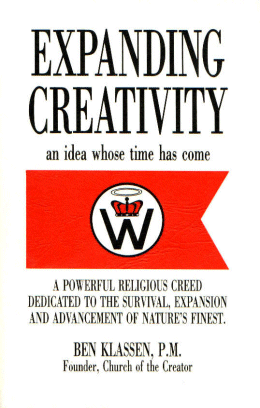 Author: Ben Klassen Format: PaperbackCreativity Book Publisher Pub. Date: 1985Expanding CreativityForwardRacial Loyalty Issue 1Creativity - An idea whose time has comeWhite racial teamworkThe flat tire syndromeThe Christian version of a solutionRacial Loyalty Issue 2An American phenomenonWhat our logo stands forRacial Loyalty Issue 3After 65 years, the Jewish onslaught rages onWe will not compromiseSix blind men and the elephantRacial Loyalty Issue 4Fundamental differencesWe are not atheists, we are CreatorsA school for gifted boysEstablishing a format for the continuity of the Creativity MovementRacial Loyalty Issue 5Our greatest needHow about a Cupid's Corner?School for gifted boysCome out of the closet, White Man!Racial Loyalty Issue 6Self imposed handicapHow to steal a wheelbarrow and other valuablesCreativity school for gifted boysAn analysis of Hitler's adviceRacial Loyalty Issue 7Fictitious conceptsWhat we can learn from the Master Organizer of All TimeRacial Loyalty Issue 8The phony fight ruseNot likely a "who"Do you have any rare, old books?Cupid's CornerRacial Loyalty Issue 9We are not helplessThe day afterWhy the need for a school for gifted boys is of extreme importanceRacial Loyalty Issue 10The search for the Great PromoterA polyglot mind and a polyglot societyThe school for gifted boysManual for ordained ministersEvery Creator a ReverendI am honored (I think)Racial Loyalty Issue 11How to utilize your wealth effectivelyIf it works, do thou likewiseLessons from Egypt as they apply to the presentRacial Loyalty Issue 12A report from today's EgyptThe fine art of decision makingDo something meaningful for the White RaceExpanding CreativityForwardThe Creativity Movement was founded in 1973 with the publication of NATURE'S ETERNAL RELIGION. This first book established the creed and program of our religion, CREATIVITY, and laid out its basic goals and principles. Since then two more BOOKS have been published by the Creativity Movement, namely. The WHITE MAN'S BIBLE (1981) and SALUBRIOUS LIVING (1982).These three books we regard as the Basic Books of our movement, and the cornerstones of our religion. If nothing further were ever added, they would stand as fully completed, covering essentially every aspect of our creed, our program and our aspirations. They are to our White racial movement what the Bible is to the Christians, the Koran to the Mohammedans, and the Talmud to the Jews.However, CREATIVITY is a young and dynamic movement. It is growing not only in the numbers of its adherents, but also growing in the scope and breadth of its philosophical horizons. It has a whole world to conquer for the survival, expansion and advancement of the White Race, and it is not standing still.In June of 1983 we published the first issue of our monthly periodical RACIAL LOYALTY, thereby expanding into new territories, covering new ground and reaching out to new supporters.RACIAL LOYALTY was the conveyor belt by means of which we also expanded our program, our creed and our philosophy. Every month included articles that stated clearly some fundamental positions the church took on many vital issues, and at the same time delineating goals of far reaching ramifications.These, too, have become part of our creed and program, solidifying our original base and building further thereon. We have thereby broadened the horizons of our creed and expanded the scope of our activities.This book is a compilation o/the key articles written by me and published in RACIAL LOYALTY, starting with Issue No. 1, June, 1983, and ending with Issue No. 12, July, 1984.We have put all these articles together in book form so that they may be conveyed on to future generations as a permanent part of our record, rather than leaving them as a loose and vulnerable collection of newspaper archives. Within the next 12 months we hope to publish another book that will be a compilation of the continuing articles, most of which have already been written.However, considerable growth and activities have ensued in areas other than the publication of periodicals, booklets and literature. We have moved dirt, we have built buildings, and we have expanded our physical base in many ways. For the record and for posterity, we have set forth some of the highlights of those continuing activities between 1980 and 1985. The "Chronology" immediately following picks up where the FOREWORD of The WHITE MAN'S BIBLE left off.The Creativity Movement Chronology of Events, 1980-1985In 1980 we published The WHITE MAN'S BIBLE and in the FOREWORD of that BOOK we related a brief history of The ChurchOf The Creator since its founding In 1973. The following is a continuing sequence of landmark events between the publication of the 1980 book (copyrighted 1981) and this book (1985).July 20, 1980. Bought a used A M Varityper Typesetting unit to start typesetting the manuscript of The WHITE MAN'S BIBLE.October 8, 1980. Signed an agreement with Albo Printing Co. in Miami for printing and binding of the book. The WHITE MAN'S BIBLE. Made a$5000.00 down payment.February 10, 1981. Albo Printing finished printing of 20,000 copies of The WHITE MAN'S BIBLE and delivered them to our warehouse in Pompano Beach.September 4, 1981. Met with Billy Sanders, builders, and went over preliminary plans and ideas of a church building. Asked him about an architect. He recommended Jack Patton, of Franklin.September 8, 1981. Had initial meeting at the cabin with Jack Patton, the architect, to discuss design of Church building.September 11, 1981. Met with Lance Coalson of Rose Printing Co., Tallahassee, Florida and drew up a contract for printing a new book, SALUBRIOUS LIVING. The contract was signed and I made a substantial down payment. Two weeks later attorneys for Rose Printing Co. (owned by Jews) returned all of the manuscript, the contract and enclosed a refund check for the entire amount. Their objection: racial overtones in Chapter 22. This, despite the fact I had made it a point to bring this to their attention from the very beginning.October 13, 1981. Went to see Universal printing of Hialeah, Florida, to arrange for the printing of 25,000 copies of SALUBRIOUS LIVING.October 19, 1981. Made arrangements with Jorge Diaz of Kendall, Florida for typesetting the text of SALUBRIOUS LIVING.January 26, 1982. Went over final plans of The Creativity Movement building with architect Jack Patton.January 29, 1982. Picked up the first two cartons (2x36) of Salubrious Living at Clayton bus station. These were the first completed sample copies.February 9, 1982. Huge truck with 20,016 copies of SALUBRIOUS living arrived at our cabin in N.C., and the books were promptly unloaded into our private garage No. 2, during a heavy downpour.March 9, 1982. Met with the builder, Billy Sanders and finalized bid on contract for church building.March 10, 1982. Met Billy Sanders on grounds of building site at 8:00 A.M. and broke ground for the World Center Building. At 10:00 A.M. the heavy equipment arrived and started excavating.October 9, 1982. Met with Reverend Tim Gafiney to discuss possibilities of hiring him as our first Hasta Primus. Picked him up at Asheville Airport, and had him stay for a day.December 4, 1982. Signed contract with Compugraphic, Inc. for purchase of several expensive pieces of typesetting equipment for printing of future newspaper. Compugraphic promised delivery of the equipment by the first of the year.December 11, 1982. Church building officially completed.December 28, 1982. Reverend Tim Gafiney arrived at 3:30 P.M. to start his job as of the first of the year; his wife to follow a month or so later.January 1983. Repeated delay in the delivery of the typesetting equipment by Compugraphic, Inc. Problems seem to be developingbetween Reverend Gafiney and his wife, who is Catholic. By this time she has evidently made up her mind (at the urging of her priest) that she will not come to North Carolina.February 27, 1983. Reverend Tim Gafiney returned to Schenectady and we were without a Hasta Primus.March 8, 1983. Global Van Lines finally arrived at 7:00 P.M. and delivered six large packages of Compugraphic equipment. Unload-ed until 10:30 P.M. Part of the delay in receiving equipment: for some strange reason it had originally been addressed to South Boston. To make matters worse, after unloading, the driver of the truck drove up to our crossroads at the cabin to turn around, got stuck in the cow pasture, where he stayed all night. He had to be pulled out by a wrecker service next morning.April 1, 1983. My wife and I drove up from Lighthouse Point, Florida in two cars, the station wagon and the VW Rabbit, with two large sections of the insignia sign (each 4x8) fastened to the rack on the roof of the station wagon. This being Good Friday we couldnot find any overnight motel accommodations. After a short (I hour) rest, we drove on up all the way to the cabin, arriving at 6:00 A.M. completing a 750 mile trip. After this trip we started putting together the first issue of RACIAL LOYALTY over the next few weeks.April 4, 1983. Gene Schweigert from Compugraphic arrived and gave us lessons on the operation of the typesetting equipment over the next three days.April 12, 1983. Now the real fun begins. Started typesetting on copy for the June issue of RACIAL LOYALTY.April 19, 1983. Made arrangements with Dixie Printing in Franklin, N.C. for the actual printing of RACIAL LOYALTY.April 25, 1983. Finished layout and paste up of RACIAL LOYALTY and took all six sheets (12 pages) to Dixie Printing for a run of 15,000 copies.May 8, 1983. Reverend Richard Becker arrived to take position of new Hasta Primus. May 11, 1983. Mailed out first set of RACIAL LOYALTY (June edition).June 15, 1983. At 1:45 A.M. an unknown gang of 3 criminals hurled a Molotov cocktail at the church and fired a shotgun blast at the insignia of the church. The criminals were never apprehended, and the authorities only made a half-hearted effort to find the culprits.June 24, 1983. Signed closing papers for sale of home in Lighthouse Point, Florida.June 28, 1983. Allied Van Lines picked up all our belongings at our former home in Lighthouse Point and my wife and I left the house at 9:15P.M. We drove to Fort Pierce and stayed at the Holiday Inn overnight. June 30, 1983. Arrived at N.C. cabin at 1:30 P.M.August 22, 1983. Reverend Rick Becker left to resume his post graduate classes in Greenville and Keith Williams was placed in the position of Hasta Primus.October 14, 1983. Ground breaking for School for Gifted Boys. Doyle Byrd started moving dirt with his heavy equipment. October 22, 1983. Keith Williams and I started building of foot bridge between the church and school.October 25, 1983. Foundation poured for school.February 11 to 22, 1984. My wife and I took a trip to Egypt. This resulted in two articles about Egypt in Racial Loyalty — April and May, 1984.March 5, 1984. Deeded 20 adjoining acres to the church.April 10, 1984. Keith Williams replaced by Reverend Charles Messick as the new Hasta Primus. April 25, 1984. Started planting trees (6 peach and 6 cherry) along path to school (Leadership Lane.)July 12, 1984. Installed computer for addressing of mailing lists, for membership status and other filings.December 5, 1984. Flew to Orange County Airport, (Calif.) and met with Tom Metzger to record video tape "Race and Reason" about Creativity and the Creativity Movement.January 15, 1985. Began typesetting copy for this book, EXPANDING CREATIVITY.February 16 to 26, 1985. My wife and I took a ten day trip to the Hawaiian Islands. This resulted in an article on race-mixing and the Mormons, published in the April issue of Racial Loyalty.March 15, 1985. School building finished. Busy installing (National Sanitation Foundation approved) kitchen equipment, all very expensive; also building bunk beds, desks, lockers and getting other details together for opening on July 6.Expanding CreativityForwardRacial Loyalty Issue 1 - June 1983Creativity - An idea whose time has comeFINALLY, A meaningful, comprehensive Racial Religion for the White Race.After at least 60 centuries of wallowing in confused bedlam, at last there is now light at the end of the tunnel for the White Race. After 60 centuries, finally, for the first time in its history the White Race has a genuine racial religion of its own. That religion is CREATIVITY, and the Creativity Movement is both humble and proud to lead the way. It is our resolute determination to polarize the White Race, to build a powerful army of aroused, determined White racial partisans whose unswerving goal is the survival, expansion and advancement of the White Race. We are now committed, come hell or high water, to build such a movement into a powerful battering ram that will sweep all enemies of the White Race before us - be they Jews, Christians or mud peoples. Organized, informed and aroused, the White Race is easily ten times more powerful than all its enemies combined.There is a saying that nothing is so powerful as an idea whose time has come. For our race CREATIVITY is that idea - an idea more vital and dynamic than any the White Race has ever entertained in all of its long and tumultuous history. And it is about time. Another generation or two of the present Jew-induced madness and the White Race will be finished. It will be gone forever. It will voluntarily have aided its enemies by committing suicide.The problem which the White Man has in gaining control of his own destiny is two fold: (a) the confused thinking of the White Raceitself, and (b) the massive dose of Jewish propaganda the Jew slops daily on the brains of the White Race. The Jews are well advanced along the road to total world domination. Their greatest goal is the complete takeover of America, the last predominantly White stronghold on earth. In the twentieth century, our position in our American homeland has been steadily and increasingly undermined. Already the Zionist enemy controls our government, financial institutions, news media and schools, keys to complete political and military domination. The brain-polluted White Race has fallen into the trap, thanks to the television, that electronic Jew Jack-in-the-box that has done so much to destroy the thinking process of the White Race.It is the goal, the burden, and the glorious privilege of The Creativity Movement to lead the White Race back to sanity, to direct it on a course back to strength and virility, to lead it on to its own salvation and resurrection. It is our resolute determination to get theparasitic Jew off our back one way or another, once and for all, and we mean to do so completely before the end of this century. Weintend to get all the parasites off the back and the brain of the White Man and again firmly wrest control of our own destiny back into the hands of our own race. This we mean to do and this we will do, because we must. It is a matter of life and death, a matter of do or die. It is a battle in which, like it or not, you, my dear White Racial Comrade, are a participant.Let me here remind my White Racial Comrades that the White Race, the pinnacle of Nature's creation, has ample resources withwhich to do the job. Although the Jews, the niggers and the rapidly exploding mud races now outnumber us in a ratio of 12 to I, though they are deadly hostile, they arc, nevertheless, not the real problem. The real problem is the confused and suicidal thinking of the White Race itself. I can't emphasize this point strongly enough. The problem is in our minds. Bluntly, our thinking is all screwed up. We Creators contend that this sorry state of affairs began when the Jew fed Asiatic Christianity to the Romans and finally conquered all of Europe by means of this suicidal Jewish mind-scrambler. Whether we are right or wrong in pinpointing the cause might be debatable. The fact remains that the White Man's thinking has at this stage of the twentieth century degenerated into a morass of suicidal insanity. About that there can hardly be any doubt.This being so, the first order of business as far as The Creativity Movement is concerned is to straighten out the White Man's con-fused, polyglot thinking. It is our goal and program to bring the White Man back to sanity, back to health, back to the Eternal Laws of Nature. Once we have achieved that much, the battle for all intents and purposes, is over.The Creativity Movement now has the tools with which to do the job. In our three basic books. NATURE'S ETERNAL RELIGION,The WHITE MAN'S BIBLE and SALUBRIOUS LIVING is spelled out loud and clear the goal, the means and the program. These three books are the sacred scriptures of our religion. They lay down the foundation and the cornerstones of our four dimensional religion - A Sound Mind in a Sound Body in a Sound Society in a Sound Environment. Therein you have the whole ball of wax - the total creed, the total program.We now also have a beautiful new three-story building in which to center our activities. We have a meeting hall, a library, a number of offices, a large basement for storage and a number of other facilities, not to mention ample acreage for future expansion.We call our new building the World Creativity Center. We now have a geographic base, in the beautiful Blue Ridge Mountains of North Carolina. As Hitler has succinctly pointed out, a geographic "home" is extremely important for the growth and polarization of any ideology.We now also have a paper with which to inform and contact our supporters and spread our ever growing base. As you have noted from the masthead, we call it RACIAL LOYALTY, a basic tenet of our creed.So we are now on our way. We are determined that nothing, but nothing, is going to stop the regeneration, salvation and resurrection of the most precious treasure on the face of the earth - The White Race. Now, we need you, White Man and White Woman who are reading this, to do your part.What can you do? Well, if you have never heard of The Creativity Movement until now, the first thing you can do is to avail yourself of our three basic books. In them is spelled out the TOTAL PROGRAM, the FINAL SOLUTION, the ULTIMATE CREED for theWHITE RACE. Read them, study them intensively, then go to work. Become a militant, aggressive White Partisan - a partisan for the White Race.Next, become a mini-distribution center for the White Man's Bibles. Sell, loan out, give away, as many copies each week as possible. You and your progeny will be well rewarded for your efforts. Your reward will be the survival of yourself, your family, and your race. Next, order a hundred copies of Racial Loyalty papers and distribute it to any and all of your (White) contacts that are receptive to reading it. Your are thereby planting seeds, the future ramifications of which are unpredictable and incalculable.Next, you can organize a church group - a very vital program for which we offer guidelines in the Racial Loyalty newspapers.It is our goal to build a communications network within the White Race that is second to none. It is our initial goal to place 10 million copies of our White Man's Bibles In the hands of our White Racial Comrades. Once we have done that much we are over the hump and well on our way to winning the world as the White Man did in The Winning of the West in the 19th century.In participation in this noble endeavor, you, too, become part of the movement, a Creator, the Elite of the White Race. In so doing, you will be dedicated to a cause that is greater than yourself - a cause that transcends all others.In pursuit of this great cause let us be fearless and tenacious. Let us be deliberate and determined. Let us look the world straightin the eye - Jews, Christians, niggers and all - and say - world, whether you are ready or not - here we come and you better get used to the idea. Never again will the White Man tolerate being confused, defused and abused. No longer will the White Race sit idly by and allow itself to be looted and polluted, robbed and massacred. We now have a genuine White racial religion around which we can polarize and unite. We now have a racial religion to lead the way for the White Race in order to build a Whiter and Brighter world. CREATIVITY is now on its way and it is here to stay. It is the most powerful and dynamic idea in the White Man's tumultuous history and now its time has come.* * * * *The Creativity Movement: An Island of Hope and Sanity in a World gone stark raving mad!* * * * *Propagandize! Proselytize! Organize!Racial Loyalty Issue 1 - June 1983Creativity - An idea whose time has comeRacial Loyalty Issue 1 - June 1983White Racial TeamworkResolving the Conflict between the idea of unbridled Liberty and Freedom on the one hand and Responsibility and Duty on the other.The Jews sparked the French Revolution with the catchwords Liberty, Equality, Fraternity and threw that great White nation into a turmoil from which it never recovered. During the chaos the Jews themselves had engineered, they were quick to take advantage of the breakdown and massacre the finest of the White French leadership. As the guillotine was busily employed, as heads rolled and women counted stitches in their knitting in a synchronized debacle of horror, the Jews were exercising two of their most potent weapons. These were (a) always kill the best (of the White Race) and (b) divide and conquer.The Jews themselves say in "The Protocols of the Elders of Zion" that they have been the first to cry among the masses these same catchwords (or their equivalent) since ancient times, and any number of times since the French Revolution. They have used these ideas as bait repeatedly throughout history to stir the masses, to trap them into turmoil and anarchy and then to destroy, conquer and enslave their gullible victims.In Protocol No. I they point out with wry sarcasm that these catchwords embodying the ideas of "Liberty", "Equality", "Fraternity", "Freedom" and "Individualism'' have always worked like a charm against those goyim they wish to destroy. They further point out that the goyim, who himself took up the cry, was always too stupid to realize that the ideas were in themselves contradictory and impossible of fulfillment.We must remember, of course, that the Protocols were not written for the enlightenment of the Goyim (the derogatory Jewish term for Gentiles, meaning stupid cattle) but were written solely for the secret direction of Jewish insiders as a plan and program for the destruction of the Goyim, especially the White Race. They were never meant to become public knowledge to the Goyim and it is an accident of history that we have learned about them at all. Actually, despite the fact that the Protocols have been public knowledge (a copy was placed in the British Museum in 1906) since 1905, the Jews have been so successful in suppressing and/or discrediting this veritable powder-keg that very few White people know about them even today, more than three quarters of a century later. (For further information about the Protocols read Chapters 19 and20 of NATURE'S ETERNAL RELIGION.)For centuries millions of White people have been enamored and misled by these Jewish ideas. Not only among the flaming liberals, but especially by staunch "conservatives" have these libertine ideas been enthusiastically embraced and trumpeted. As the Jews point out, the stupid Goyim did not note the contradiction of the meaning of these words, nor did they realize that in nature there is no equality, and that the very idea of "freedom" in a real world is a myth and a hoax.Let us repeat and emphasize this point. Nature herself has established inequality of minds, of characters and capacities just as immutably as she has established subordination to her laws. Woe to the species that attempts to flout those laws. Nature punishes such misfits with the ultimate penalty — extinction. Unfortunately, the White Race is now suicidially bent on flouting the most basic of all of Nature's Laws, namely, fighting for its own survival, and predictably, it is on its way to extinction.Since the unflagging goal of the Creativity Movement is the survival, expansion, and advancement of the White Race, and since it is our burden to stem the headlong rush to suicide with which the White Race seems to be imbued, we want to examine more closely the meaning of some of these Jewish catchwords. Among these words that the White Race has put on a sacred and unreal pedestal are the ideas of freedom, liberty, equality, brotherhood, independence, and individualism. To Americans in particular these ideas have been as unassailable and venerated as the Holy Sepulchre to the Christians, and for about as much reason. Strangely, it is especially among the "conservatives" that these ideas are misunderstood most of all. We have already examined the idea of equality as being a major Jewish hoax perpetrated on the White Race in order to destroy us. This we have done in both NATURE'S ETERNAL RELIGION (Chapters on "Racial Socialism", 'The Leadership Principle", and others) and The WHITE MAN'S BIBLE (Creative Credos Nos. 17, 18, 29, 30,31 and several others). There is therefore no need to cover the same ground again. Instead, let us more closely examine the sacrosanct (in the minds of the naive) ideas of freedom and individualism of which we hear so much. Although they express two separate ideas they are closely related. One thing they have in common is that these ideas have been repeatedly and skillfully used by the Jews in their diabolical technique of divide and conquer.Let us first examine the idea of freedom. The first thing I want to point out is that like the free lunch, the whole idea is unrealistic and illusory. It docs not exist, neither in Nature nor in society. It never has and never will. It is, in fact, as the Jews point out in the Protocols, a Jewish catchword that along with Fraternity and Equality they have repeatedly utilized to catch the unwary.The only way a man could be FREE would be to live all by himself on a deserted island, like Robinson Crusoe did before his man Friday came along. However, as soon as even so much as a second person comes into the picture he is immediately restrained by that person's wants, actions, movements and exercise of HIS "freedoms". Their respective "freedoms" to do as they damn well please come into immediate conflict. Either a battle of extermination is joined, or they learn to negotiate a certain set of rules whereby they can agree to live peacefully in the same territory. They both learn that each has to respect these rules. Immediately their "freedom" is limited by these rules and since "freedom" by definition is unlimited choice of action, it no longer exists. When we multiply this factor by the crowded billions of people that inhabit this planet Earth, we can readily see that our actions must of necessity be governed by a multitude of "rules" or laws and that any other approach is unthinkable.The unlimited "freedom" of a lone hermit on a deserted island is not really one of unlimited choice, nor is it very desirable. Whereas he could do as he damn well pleases with no one to restrain him or interfere, actually such a hermit's options are very, very limited. He would not have the choice of conversing with his peers; he would have no choice of mating or raising a family, and therefore would have any and all such naturalurges suppressed; he would have no books to read, none of the enjoyable accoutrements of civilization; no baseball games, no opera, no concerts, no plays, no cars, no airplanes, no decent clothes, no fine housing, only a meager choice of food, and be excluded from a million other choices that we as members of a civilized White Race are able to exercise and enjoy.So what is so great about such isolated freedom? Such a hermit would be free all right — to live a lonely, bleak and primitive life like an animal and die by his lonesome self — "free" as a breeze. This is neither the kind of life that we of The Creativity Movement aspire to, nor for that matter would very many of our civilized White Racial Comrades (A few twisted deviates might.) We Creators accept the fact that we live in a populated world of our peers and it is not our objective to be the last individual on earth, nor to be a lone hermit on a deserted island. It is our objective to not only accept the fact that we are a social animal living in a civilized White society, but to construct and organize that society in such a way that it will serve the best interests of the White Race. This "best interests" clause includes enabling us to live a HAPPY life, a life of QUALITY, one of CREATIVITY and PRODUCTIVITY and one that at the same time has contributed to the ADVANCEMENT of our precious race.There are a few other drawbacks about the lonely hermit life I might enumerate while we are on the subject. (a) There are not enough "isolated territories" to go around for four billion people to choose from. (b) Such a life would be boring, meager, primitive and bleak, (c) it would, of course, be a one generation gambit, and be self-destructive of our race. So let us have done with this nonsense about "freedom", which, if it is not unlimited, is not freedom at all. There is one other factor that I want to point out that we as Creators are gravely concerned about at this stage in history. It is this: that we the White Race in the last quarter of the twentieth century are entrapped in a fierce struggle for the survival of the White Race itself. It is a struggle in which the war of ideas is at present the most virulent, but as we repeatedly are assaulted and pushed further to the wall, will become more and more physical and violent, culminating in the physical extermination of the White Race. It is of minor solace to me for us to be known as the most freedom loving people who suffered genocide at the hands of their enemies.In order to win the deadly war in which we unwittingly find ourselves embroiled, we must organize all our resources, physical, spiritual, mental and economic. In order to have an effective organization (any organization) we must have a chain of command, as does an army, as does General Motors, or as does any other organization. Now let me ask you, do you know of any effective organization in existence which is not based on leadership, discipline and obedience? Would any general before a life and death battle expound and lecture his soldiers on the boundless virtues of freedom, liberty, license, independence of action and that every man may damn well do as he pleases in the pursuit of his own whim? No, I don't think so. No organization of any kind is possible if its members are obsessed with their own libertine independence, jealous of their own pompous individuality and over-preoccupied with the unbounded virtues of freedom. This does not make for organization, but for a disorderly and unruly mob.Such mobs, obsessed with the Jew inspired ideals of freedom, soon destroy themselves. If they do not destroy themselves from within they are soon destroyed by the enemy from the outside who has a more realistic view of the world we live in, who does not cater to such idealistic nonsense, and is instead organized to the hilt. Like the irresponsible college students who spout all sorts of beautiful theories and idealistic claptrap, once out of the protective subsidization of their parents, these starry-eyed individuals soon change their tunes when forced to make their own way in the real world. Therefore let us also take a closer look at the virtues and weaknesses of that much admired quality called "rugged individualism", because it does have both its negative and positive aspects. Let me say at the outset that we Creators admire and promote such qualities as perseverance, initiative, courage in the face of great odds and similar strong traits of character. In fact, we have set forth many of these qualities In The WHITE MAN'S BIBLE In the Creative Credo No. 68, "Creators & Creativity — What we are and what we are not." Certainly the qualities we have just mentioned are in large part those of a rugged individualist. Many of our early settlers, pioneers, trailblazers, farmers and others had these unique qualities, all of which helped "Win the West" and build America. However, as our society becomes more crowded, and at this stage of history, more chaotic, super-individualism has been subverted and utilized by the Jews to turn White Man against White Man, to fragmentize, to create anarchy, to divide and conquer. The Jews have turned one of the White Man's finest characteristics into a weapon against himself, a weapon for his own destruction. They have turned the White Race into a leaderless mob of sheep, without unity, without direction, without goals, without a racial identity.Instead of practicing teamwork, we have been tricked into fighting each other, destroying each other, all in the name of "Individualism". Not that most White people today — men or women — can be classified as rugged individualists — far from it. They are much less so than were our rugged forefathers of a century ago, or even 50 years ago. However, the strange thing is that in catering to Jewish fashions, Jewish ideas, or fetishes or trends, the present day White Man acts like a simple sheep. At the same time, in those very areas where cooperation with his own White Racial Comrades would promote the survival and best interests of his own race, there, somehow, he has a thousand dissenting ideas.Whereas the Jews will fanatically rally to the defense of Israel by the millions, the Cubans will hold vast street parades if even so much as one criminal is threatened with deportation back to Cuba, it is hard to get a meeting of a few dozen White people together and united for the defense of the White Race.All this must change. The White Race has by far the most to lose. The White Race is Nature's Elite. The White Race is the Creator of all civilization and the Creator of all the great and worthwhile values that have been produced in the last several thousand years. We must save ourselves. No one else will.What is the answer to this strange dilemma? The answer is simple as hell. We must practice WHITE RACIAL TEAMWORK as set forth both in NATURE'S ETERNAL RELIGION and The WHITE MAN'S BIBLE. Let us again reiterate a basic Credo we have set forth in Creative Credo No. 2 of the latter: We must look at every issue through the eyes of the White Race, from the White Man's point of view. Not through the Jew's eyes, not from the nigger's point of view, not through the serpent's eyes — but exclusively from the White Man's point of view. The White Race is the one and only yardstick in every major decision that affects us. WHITE RACIAL TEAMWORK is the order of the day.In order to give this idea muscle we must organize — organize — organize. Organized, aroused, and united we will be ten times more powerful than all the Jews, niggers and mud races combined. In order to become organized we must have leaders and followers, all imbued with theracial idea. In order to be organized we must be united. In order to be united we must forsake such Jewish ideas as Liberty, Equality, Fraternity for the basic idea of Racial Loyalty, which requires dedication, sacrifice and responsibility. Yes, in order to become part of such an organization we must even give up some of our selfish individualism and funnel our own creative ideas into the goals and purposes that help serve our race as a whole.I therefore suggest that we channel our natural urges for freedom to help obtain (a) freedom from the tyranny of our Jewish enemies, (b) freedom of our minds from much useless and stifling clutter such as the 'spooks in the sky' swindle, (c) freedom from fear of hell (which is part of this swindle), (d) freedom from financial slavery of the tyrannical Federal Reserve, which is nothing more than a gigantic counterfeiting ring, monopolized by the International Jewish bankers, (e) freedom from confiscatory taxation, (f) freedom from involuntary servitude of being forced to support and subsidize all the mud races of the world, (g) freedom from Jewish wars pitting White Man against White Man, (h) freedom from pointless and undeserved feelings of guilt, (i) freedom to raise a fine family of our own (j) at the same time enjoying freedom from want and poverty.There are many other freedoms to strive for that I could enumerate. But now let us consider how we can channel our characteristic individualism into positive constructive activism instead of allowing it to be used as a Jewish tool to "divide and conquer" us. (a) One of the obvious areas we need individualism in is the LEADERSHIP field. Become a leader of your own group of White racist activists. In fact, become an ORDAINED MINISTER of the Creativity Movement and form your own church group, (b) Use your talents to write copy, advertising, articles, letters to your local editor, etc., promoting the White Race and Creativity, (c) If you are not of leadership quality, help those that are ORGANIZE and RECRUIT, (d) Be a PROTESTER against every Jewish manifestation in our society — against school busing, against tyrannical taxation, against Jewish violations of our racial, religious and constitutional rights. You can make your voice heard by writing letters to the Editor of your local paper, as I have said before. This costs nothing and gives you a large audience. There are any number of further channels we could list into which we can constructively channel our natural urges towards freedom and individualism, but let us now come to the crux of our message. That message is this: Instead of wantonly indulging in Jewish versions about freedom, liberty, fraternity and individualism we must face the realities of life. And some of the most stark realities of this last quarter of the twentieth century are these: (a) that the White Race is under vicious attack by the whole worldwide Jewish network; (b) the Jews are winning their war to destroy the White Race. (c) Few members of the White Race are aware that they are targeted for extermination, (d) Unless we soon change our stance we will be wiped out.To counter this we must (a) Organize, (b) Practice White Racial Teamwork, (c) In order to do so we must have a creed and a program to polarize around. The Creativity Movement has now furnished such a creed and program in its three basic books: NATURE'S ETERNAL RELIGION, The WHITE MAN'S BIBLE and SALUBRIOUS LIVING. We have thrown overboard once and for all the whole mess of Jewish- Christian gibberish that has confused, misled and paralyzed the White Race for the last 16 centuries. For the first time in its history the White Race now has a genuine racial religion of its own on which it can build and prosper for the next million years. In CREATIVITY, I believe, we have the TOTAL PROGRAM, the FINAL SOLUTION, the ULTIMATE CREED.We now come to our final point. If we are going to organize and unite, how with 10,000 or more "conservative", racial or religious organizations to confuse us — how can we choose the one and only? This is a difficult question. One of the main obstacles in this we find is that many White leaders suffer from what is called HUBRIS — overweening pride in their own production, even though it may be a miserable failure. Too many of them will not unite for the common good of the White Race even though they don't have the answer. They take the attitude — "If I didn't think of it first, I don't want any part of it." This is, of course, a destructive and divisive attitude, and a luxury we can no longer afford. But to answer the question — I believe we have already answered it in the proceeding paragraph, namely that the Creativity Movement is far and above anything that has appeared in the White Man's history. It now has the total answer, the whole ball of wax.Do we fall into this same category of being hubristic? I'm sure some will accuse us of such. So let us make our position clear. For twenty years I, too, wandered in the wasteland. Feeling that something had to be done I joined the Birch Society, I joined the Citizens Councils, I became a member of the Republican Party and ran for office. I organized a speakers group called Fact Finders Forum. I even started to attend (but did not join) a local Baptist church. I was quite willing to be an Indian and let someone else be the Chief. (I would love to do so even today).However, the more I learned about the comprehensive depth of the conspiracy, the more alarmed I became that there was not a single organization in the whole lot of all those 10,000 or more that was the answer to the Jewish conspiracy that engulfed us. Some were nothing but a cheap money making scheme. Some were so totally inadequate as to be laughable. Some had part of the answer, but were also part of the problem, such as those that preached Christianity and White racism at the same time. Some were against the Jews, but for Christianity. Some of them were against Christianity but for the Jews. Some of them, the majority in fact, I discovered were actually fronts running interference for the Jews (such as the Birch Society ).It was in 1970 that I came to the agonizing re-appraisal that was a turning point in my life. It slowly began to dawn on me that one of the most powerful roadblocks to the salvation and resurrection of the White Race was Christianity itself. It was a momentous discovery and I believe as such, a turning point in history. I came to the conclusion that what the White Race really needed was a new religion — a religion based on reality — on the Laws of Nature, on the lessons of history, and on common sense. Since no such religion existed, I went to work on it. It was an awesome responsibility.The rest you know about. We now have three fundamental books - NATURE'S ETERNAL RELIGION, The WHITE MAN'S BIBLE and SALUBRIOUS LIVING that lay down the foundations of our religious creed and program. In it, I repeat, we have achieved a fundamental job — a job that had to be done — to reconstruct our loyalties, our beliefs and our attitudes from top to bottom. In CREATIVITY we have the TOTAL PROGRAM, the FINAL SOLUTION, the ULTIMATE CREED.So now we are ready to launch our second and most difficult phase — to organize the total White Race. We must now unite and organize. To do so we have to make up our minds and we don't have forever to do it. We have to decide on that one creed and program that is capable of doing the job. We can no longer afford the luxury of dawdling off in 10,000 different directions. We are now under heavy siege and have verylittle time left to unite and organize. We have to polarize around one basic creed and program or else again suffer defeat from the Jewish program of divide and conquer.As a footnote to underscore the urgency of what is facing us I might cite the Population Reference Bureau (1982) which tells us that whereas the human population has grown slowly throughout its long history, it will leap from two billion to ten billion in one century (1940-2040). What it does not tell us is that this increase is totally due to the explosion of the mud races, subsidized by the White Race, and that the White Race itself is rapidly shrinking into oblivion. We believe that Creativity is the answer, the total answer. It is head and shoulders above any creed and program the White Race has ever been offered before. We urge and implore you to join with us. In order to unite, we have to subordinate our unbridled ideas of freedom and individualism for the general good of the White Race. We have to utilize the leadership principle — the only principle that has ever built a meaningful and competent organization. Instead of thinking in terms of rights and privileges we have to think in terms of responsibilities, in terms of duty. We have to think in terms of Racial Loyalty and contribution to our precious White Race, in short, Racial Teamwork. Only within this framework can we hope to survive at all, and then march forward towards building a better race, a finer society and a WHITER AND BRIGHTER WORLD.* * * * *Want to be the start of something big? Join the Creativity Movement. Distribute copies of this book.* * * * *Racial Loyalty Issue 1 - June 1983White Racial TeamworkRacial Loyalty Issue 1 - June 1983The Flat Tire SyndromeA doctor is giving a patient a physical check-up. All the while he is groaning and moaning, deploring and lamenting the bad state of the patient's health. Finally he is finished and he reports his diagnosis. "You are a very sick man, Mr. Jones. You have terminal cancer. You probably have not more than 30 days to live." The patient, now much alarmed, inquires of the doctor "But doc, what is the solution?" The doctor walks off and says: "Solution? I hadn't thought of that. I haven't the foggiest idea."What would you think of a doctor like that? If you were the patient, would you say that he has really helped you, or has he merely added to your worries and nervous strain? Furthermore, if the "experts" don't have a solution, would you not be inclined to throw up your hands and conclude: "If the experts have no solution, how should I know what to do?"This little story pretty well describes the kind of "information" the White Race has been getting from the tens of thousands of professional "experts" who advise the average White yokel as to what is wrong with our economy, our society, our country and the world situation in general.It has been stated that at least 20,000 "conservative" organizations have sprung up since W.W.II whose aim has been to save this country from "Communism", or from the Russians, or from socialism, or from a nuclear holocaust, or from financial collapse, or giving away the Panama Canal or from any one of a number of similar ailments with which the United States and/or the world in general is afflicted. Usually they send out an alarming appeal, and with it a return envelope with a card saying "Yes, I will help. Enclosed is $1000 - $500 - $100" etc. Invariably, whereas the alarm is as real as the cancer that our earlier patient was subject to, there is one all important factor missing. They fail to mention what solution, if any, they have in mind, and frankly, usually they themselves don't have the foggiest notion.Are they of any more help to you than the doctor who walked off and admitted he hadn't thought of a solution and didn't have the foggiest idea? No, they are not. They are merely soliciting your money and throwing more dismay and confusion into the ranks. Some typical groups that indulge in this kind of mischief are the Kosher Konservative groups like the John Birch Society, the Jerry Falwells and the rest of their ilk.Analyze! Analyze! until hell freezes over. Skirt around the fringes of the problem and talk it to death. But never get to the heart of the problem (basically the International Jewish network) and never, never come up with a realistic, sensible solution. But they will continually nag at you, worry you, and implore you to throw more of your money down their particular rat hole. This reminds me of another imaginary situation that is the basis of our title to this article. Supposing you were driving down the turnpike and you suddenly suspect that you have a flat tire. You pull over to the shoulder, stop, get out to look and come to the conclusion that indeed you do have a flat tire. Basically that is all the diagnostic information you need to know as far as the problem is concerned.You don't need to read another book or be told by a passerby that you have a flat tire. You already know what the problem is and whether you like it or not, you have the unpleasant job of correcting it. If while you are in the process of changing the tire a passerby stops and informs you "Hey, mister, you have a flat tire!" but docs nothing to assist, is he of any help to you? Supposing another, and another and a dozen more stop and tell you the same thing - something you already are well aware of, are they of any help? I would say, no they are not, and after the first alarmist, I would say that the continual rehashing of the problem could become damned annoying.This is pretty well the modus operandi of most of the "help" we have been getting from politicians, preachers, Kosher Konservatives and a multitude of other polyglot groups. Analyze! Diagnose! But never get to the heart of the problem, and never come up with a meaningful solution.Even in their diagnosis, such groups by and large give you false information, or at best, only a partial picture. This reminds me of an excellent poem by J. G. Saxe about six blind men from Industan who went to see an elephant. (It is on page 290 of the Fifth Grade McGuffey's Reader). It tells about the interesting but partial versions of the six blind men as they "sec" an elephant. The first one touching the side concluded an elephant is like a wall; another touching his trunk thought the beast similar to a snake; another touching its ear was convinced that an elephant was like a fan; and so on down the line: six completely different versions. None of them were exactly wrong but none of them had the whole picture, and anyone not knowing what an elephant was about would certainly get a completely erroneous version from any one of the six individuals. Even if he heard all six versions he would be unable to put the whole picture together from their jumbled and contradictory descriptions.This is pretty well the situation the average White Man finds himself in today. With Jewish propaganda impinging on his mind with a thousand different versions of the problem being dumped on him by politicians, preachers, TV, etc., most of our good White Racial Comrades are hopelessly confused, and what with the Christian "moral" and "ethics" that they have been brainwashed (programmed is a better word) with, they are locked into a paralyzed, no-win position. They now have, what I prefer to designate as a "polyglot mind", which is so full of wrong or useless information and advice that they do not know which way to turn. Most of them prefer to throw up their hands, feeling that it is hopeless, they are trapped and that nobody knows the problem, much less the solution. As a result they shut their eyes to reality and prefer to live in a make-believe world in a state of hopeless desperation.With Creativity and The Creativity Movement it is a different story. We offer an island of hope and sanity in a world that has gone stark, raving mad. We fearlessly go to the heart of the problem and shout loud and clear what the problem is and spell it out in our basic Bibles. And essentially the problem is racial, exacerbated by that master mind-manipulator of all time - the international Jew. We state loud and clear that their objective is the complete destruction of the White Race and garner unto the Jews all the control, the wealth and riches of this world.In a nutshell, that's the heart of the problem. Have you ever heard your preacher tell you that? No, He'll tell you to pray to the spooks in the sky.Have you ever heard any politician spell it out to you? No. He'll tell you to re-elect him. When you do he'll help send more of your money to Israel and 120 other hostile foreign countries. Have you ever heard the Kosher Konservatives spell out the problem or the solution to you? No. They'll tell you the problem is socialism or communism (but never the Jew) and tell you to read another book or to write your Congressman (again and again). No wonder the White Man is confused as hell and hopelessly discouraged to the point of desperation.But The Creativity Movement does not just pinpoint the problem and stop there. We go on to spell out the solution, and that solution is to build up a massive racial religious movement polarizing the White Race into action for its own survival, expansion and advancement. We go further. We ourselves provide the framework, the leadership and the impetus to build a mighty army of aroused and united White Racial Comrades that sooner or later will engulf and encompass the entire 500 million White people that inhabit this Planet Earth. With such a force we will sweep our enemies before us, get the parasites off our back and build a Whiter and Brighter World - a beautiful world built by and for the White Race and the White Race alone.Racial Loyalty Issue 1 - June 1983The Flat Tire SyndromeRacial Loyalty Issue 1 - June 1983The Christian Version of a "Solution"Apparently aghast that the White Race should have the gall to want to take charge of its own destiny, your editor has received the following plea from "A Concerned Christian":Dear Mr. Klassen,As a concerned Christian I would like to express my feelings concerning your idea of "Racial Loyalty". In case you don't know, God loves everyone no matter what color of skin, red, yellow, black or white they are precious in his sight. Negroes, Jews, or Whites, they are all the same. Instead of organizing a army of supporters into a massive mighty battering ram and take control of as you call white man's destiny away from the Jews and put it in the hands of our own people you need to put your life in the hands of GOD. God is the only one who can accomplish that which is right. All you need to do is look around you and see the mountains, flowers, sunshine and the rain and you can see the work of my Lord. You are going to have to put a little love in your heart for mankind instead of so much hatred. All you have to do is believe and have faith and God will help you to get on the right road. Please pray about this. God loves you.A concerned Christian(Not signed, but postmarked Gainesville, Ga.)Editor's comment: If we should follow this kind of approach to the problem of survival of our race, why not follow this same approach to all other problems in life. Why work for a living? Let the (non-existent) spooks in the sky do it all for us. Why should we bother building houses to live in? Let the unseen, unheard spooks do it. Why make the effort to build bridges, roads, farms, airports, factories, etc.? Let the spooks take charge. Why should we make the effort? Furthermore, let me ask this oh so "Concerned Christian" if the Jewish Yahweh really has our best interests at heart, why does the Jewish bible repeatedly keep harping about how our mortal enemies, the Jews, are "God's Chosen"? And my final question is this: After two thousand years of Christianity and "spooks in the sky" insanity, is the White Race in a better, or worse position relative to the present flood of mud races that threaten to engulf our planet? When we compare how the virile White Romans of 2000 years ago were supreme in this world and the mud races of no consequence whatsoever, I believe we can safely conclude that after 2000 years of Christlnsanity, it has been of no help whatsoever to our Race It did however plunge the White Race into a thousand years of the dismal Dark Ages and has been a major enemy of the White Race ever since. It has aided and abetted the Jews and put the skids under the White Race at every opportunity. The above letter is another typical example.One major difference (among others) between a Christian and a Creator is that whereas a Creator's first loyalty belongs to the White Race, that of a Christian is to a nebulous and mythical set of spooks whose whereabouts have never been located.* * * * *Do something meaningful for the White Race! Become a Mini-distribution Center of Creativity's White Man's Bible.* * * * *Sign in our Library: Either lead, follow or get out of the way.* * * * *Racial Loyalty Issue 1 - June 1983The Christian Version of a "Solution"Racial Loyalty Issue 2 - July 1983An American Phenomenon - Rooted in American SoilWe want to make one thing clear. Creativity is neither a foreign import nor of alien origin. It is a genuine native American phenomenon. It is not a rehash of the National Socialism of Hitler's Germany, nor is it another offshoot of Jewish Christianity. Its roots are firmly planted in American soil. It is a White Man's religion, a racial religion, as American as apple pie, as motherhood and the Fourth of July. It originated in America, and carries forward the pioneer spirit as exemplified by "the Winning of the West" and the idea of "Manifest Destiny" that drove the White Man forward with zeal and exuberance in the 19th century. It won for the White Man a great continent.Read again Creative Credo No. 32, 'The Winning of the West" in the White Man's Bible, and Chapter 10, "Manifest Destiny", in Nature's Eternal Religion. It is the same spirit of adventure, conquest and creativity that propelled the White Man forward to not only conquer a continent but build a great home and empire for the White Race that is at the heart of CREATIVITY.What we are saying is this: If the White Man's drive in the 17th, 18th and 19th centuries to colonize the North American continent was so constructive and productive in terms of freedom, land, wealth and empire, why not pursue that same course on a worldwide basis, in a world that is now rapidly shrinking and crumbling before our eyes, a world that is stridently hostile to the White Race and hell bent on its utter destruction.We Creators say it is a magnificent idea to pursue the course of our pioneering forefathers, and we regard failure to do so as a miserable crime of omission. Such crime will most surely result in the death and oblivion of the White Race itself, and is a dastardly crime against our ancestors, against our future progeny, and against the present generation of the living.In the 1930's, Hitler succeeded in uniting the German peoples. The unification of Germany was a monumental accomplishment, creating the foreground for total White unification. To unite the entire White Race under his capable leadership was a goal which Hitler never envisioned. The sacred mission of the Creativity Movement is the uniting of all the peoples of the White Race.The Jews openly brag that they spawned the world's three major religions, namely Judaism, Christianity and Mohammedanism, to list them in chronological order. The Jews, who are master mind-manipulators, the master sneaks of all time, have some valid arguments for making such a boast, to their credit and to the detriment of their victims.Out of Palestine, from this small desert pesthole of the world, has spewed forth more destructive poison to derange and warp the minds of men than all the rest of the world combined. Palestine, we must remember, is not in Europe, nor in Africa. It is in Asia, and its peoples are Asiatics. We must also remember that the Jews were, and are, Asiatics. They are not White, but yellow Semites, as are the Arabs and other mud peoples.The Jews, who are not creative, did however, early in their history recognize one thing: the vital importance of RACIAL LOYALTY. They designed a racial religion around the cock-and-bull story of Abraham, Isaac and Jacob as being their common ancestors. There is absolutely no historical evidence whatsoever that such repugnant characters ever existed, any more than there is any evidence that Mother Goose or Santa Claus ever existed. For the same reason I doubt that Moses, Jesus Christ, Jonah, his whale, and a host of other mythical characters ever existed. There is not a shred of evidence that they did. There is only a much touted collection of Jewish claims. Since the Jews are the world's most accomplished liars, such claims impress us CREATORS very little.One aside about their mythical ancestors of Abraham, Isaac and Jacob is worthy of comment. According to their own story as set forth in the Old Testament, every one of these characters (and most of their future offspring) was a reprehensible, repugnant scoundrel, a whore-monger, a murderer, a thief, a liar and a cheat. If you don't believe me, read again the stories of Abraham, Isaac, Jacob, Lot and his incestuous daughters, Judah and his daughter-in-law, and all the rest of this shabby tribe. (Also read Chapter 10, Book I, of NATURE'S ETERNAL RELIGION, "The Old Testament")Which brings up a few questions: With a background like that, mythical or otherwise, why would anybody want to brag about having such repugnant reprobates for ancestors, and then want to build a religion around it? This is a question not only the Jews should ask themselves, but a lot of White Christians who wish they were Jews. Included among the latter are all those of the Identity movement, the British Israelites, and a whole passel of other related groups who have fallen for that silly nonsense and stupidly claim "we are the true Israelites"!The other question is this: With such a collection of repugnant cut-throats and criminals running loose and supposedly recording their shabby "history", why would any God or god lay claim to such people as being "his chosen"? Stupid, stupid, stupid. But then we must remember that the Jews are the world's most notorious liars, and gullible fools are born every minute.All that be as it may. there are some sinister reasons for the Jews doing what they did. What they did had profound ramifications on their own history, and more tragically on the history of the White Race. These master mind-manipulators, through their sleazy concocted religion, strange as it may seem, did accomplish the following:They united their own miserable band of cutthroats into a solid battering ram that over the last 3000 years has conquered, and now dominates, the world.Out of this concoction of lies about Abraham, Isaac and Jacob, they forged a religion, a race and a nation whose core polarizes around the central idea — What's good for the Jews is the highest virtue; what's bad for the Jews is the ultimate sin - based on their idiotic claim that theywere "God's Chosen."As a secondary offshoot of the Judaic religion, the Jews concocted Christianity for the Gentiles, and specifically for the destruction of the then dominant White Roman empire. This religion taught just the opposite to the White Race, namely, blessed are the meek, sell all thou hast. love your enemies, turn the other cheek, judge not, and a lot of similar suicidal nonsense. The spokesman of this poisonous diatribe was the Jew, Saul of Tarsus, later to become the Christians' St. Paul.Again, due to the solidarity, aggressiveness and fervor with which the Jews pushed this teaching, strangely enough, the Romans bought this poison, and a few centuries later their empire, their race and their beautiful civilization collapsed miserably and the Dark Ages with its ignorance, superstition, crime and poverty ensued for the next thousand years. (Read Ch. 16, Book I of NATURE'S ETERNAL RELIGION, "Christ's Existence Not Substantiated by Historical Evidence".)As a further weapon to counteract and destroy the White Race, Mohammedanism emerged out of this same small pesthole of the desert (Palestine) in the seventh century. It did for the Arabs, Semites and other mud peoples, what Judaism had done for the Jews. It polarized and solidified these mud peoples into a solid battering ram that became a major threat to the White peoples of Europe and the world. Whereas the Jews did not invent the Moslem religion, they had a strong hand in promoting it, and its basic roots also derive from Judaism, Christianity and the Old Testament. (For further information see Ch. II, Book 2 of NATURE'S ETERNAL RELIGION, "Mohammedanism, the Power of a Militant Religion".) I give this short review to remind my White Racial Comrades that the origins of Judaism, Christianity and Mohammedanism are Asiatic, a product of a hostile and alien race, and have been imported into Europe, into America and the rest of the White Man's domain. (Read also Ch. 9, Book I of NATURE'S ETERNAL RELIGION, "Five Jewish Books".)When Columbus again discovered America in 1492 (The Norsemen had been there 500 years earlier) it released a veritable flood of White European colonization over the next 400 years. The most constructive, the most productive of that drive was that of the building of the United States of America. What the White Man accomplished especially in the 19th century in forging a home for the White Race by building a White empire from the Atlantic to the Pacific is a glorious epic that has never been equaled in the history of the White Race, or any other race.How did the White Man achieve this tremendous accomplishment? The answer is simple. All we have to do is look at our own history.He did it by colonization and conquest - the same process as by which all other empires in all history have been built; first, the conquest of land and territory itself, and secondly, by doing that which the White Man does best - building a constructive country, government and homeland.In order to do so, he had to rout the savage peoples who then inhabited the land, and clear it for the colonization of his own. This he did in a sporadic and disjointed, but nevertheless relentless program, until he was master of all the territory from the Atlantic to the Pacific oceans. Had the White Man then had a racial religion instead of being obsessed with Asiatic Christianity, he would have done it faster, more effectively, and much more permanently.In pursuing his program of "Manifest Destiny" he built on the American continent the greatest, most productive, most affluent society the world has ever seen. It is a society that now in the latter part of the twentieth century, due to lack of purpose and cohesiveness, is rapidly falling to pieces as did the Roman Empire 1500 years earlier, and for the same reason. The White Man has lost his soul, due to the Asiatic Jewish poison with which his society is pervaded. This Asiatic Jewish poison is being spewed upon the White American people today with a new virulence unequalled in all history. This takes not only the form of religion, but every other stop is being opened to destroy the White Race, not only here in America, but on this whole planet Earth. The Jews have openly bragged that in another generation or so, not another unpolluted White baby will be born.Contrary to the Christian admonition that the meek shall inherit the earth, history repeatedly has shown otherwise. History clearly teaches us that all great decisions were made by force of arms. That is how the American Revolution was decided and American independence from Britain was won. That is how the Civil War was decided. That is how the War with Mexico (1846-1848) was decided. That is how the West was won. As Gen. Douglas MacArthur stated so succinctly, "There is no substitute for victory. " Race mixing is now the official, virulent dogma of the U.S. government, of the Jewish power establishment, and even the Christian churches. (Race mixing, not for the Jews, but for niggers and other mud races with the White Race.)With the means of propaganda firmly in their hands, TV, newswires, newspapers, book publishing, magazines, etc.; and with the government firmly in the hands of the Jews; with education and religion also firmly in their slimy hands, the Jews are having a field day. Meanwhile the White Race is stupidly floundering, confused, disorganized and willing to help their enemies. It is rapidly falling apart and helping to commit its own genocide. (Read Creative Credo No. 41 "The Jewish Program for the Mongrelization of the White Race" in the WHITE MAN'S BIBLE.)Into this murky and seemingly hopeless picture now has emerged the Creativity Movement, an island of Hope and Sanity in a world gone stark raving mad. It has thrown overboard all the insane, suicidal shibboleths of the Asiatic Jewish religion this parasitic race has foisted on the brain of the White Race and started with a clean slate. It has started with a slate made in America. It has regenerated those basic drives of the White pioneer that carved a great empire out of the wilderness. It is an extension, expansion and continuation of the great American Dream - the dream of the hardy American pioneer. That dream is to build a home for the White Race on this Planet Earth where the White Man can live and prosper in all perpetuity.The Creativity Movement takes the position that if the American Dream was so productive and beneficial to the White Man in America in the 19th century, why not apply that same approach for the White Man on a worldwide basis? This we applaud, and we supply not only the creed and the program, but also the religious and moral basis for doing so.To support our approach to the problem we point to the Eternal Laws of Nature - which say - take care of your own. Our own is the White Race, and in our every action, our every attitude, our yardstick is - what is the best for the White Race.We go further than that. We not only intend to see the White Race survive and expand, but we want to inculcate into its creed and religion the perpetual and relentless advancement of its genes to higher and higher levels — physically, mentally and genetically. It is now not only an American Dream, but it has become the dream of the White Race on a global basis. It is summed up in our statement of faith - A SOUND MIND in A SOUND BODY in A SOUND SOCIETY in A SOUND ENVIRONMENT. It is an extension and expansion of the American Dream of our hardy pioneers. To point up and emphasize our American origins we have a large sign on the front face of our World Center which reads:The Winning of the WestThe White Man's Prototype for The Winning of the World.* * * * *In the 1930's, Hitler succeeded in uniting the German peoples. The sacred mission of the Creativity Movement is the uniting ofall the peoples of the White Race.Racial Loyalty Issue 2 - July 1983An American Phenomenon - Rooted in American SoilRacial Loyalty Issue 2 - July 1983What our logo stands forThe "W", of course, stands for the WHITE RACE, which we regard as the most precious treasure on the face of the earth. It is worth fighting for, and if necessary, worth dying for.The crown signifies our Aristocratic position in Nature's scheme of things on this Planet Earth. We are the ELITE, the most creative, intelligent and productive creature Nature has ever evolved in all the eons of time.The halo indicates the value we place on our unique race. We regard it as a sacred treasure, holy above all others, and will defend its honor, purity and integrity against all enemies, whatever their origin.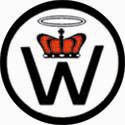 Our Golden Rule: What's good for the White Race is the highest virtue; What is bad for the White Race is the ultimate sin.Racial Loyalty Issue 2 - July 1983What our logo stands forRacial Loyalty Issue 3 - August 1983After 65 years, the Jewish onslaught rages onOn the day when I was born 65 years ago in a remote little Mennonite settlement in the southern Ukraine, a chaotic battle was raging between the Bolshevik revolutionaries and fragments of the White Army of Russia. The battle was raging not on some distant front, but right in our own back yard. My mother told me that one of the cannon balls took off the end gables of our roof, another tore through the stables (our barn and house adjoined) and another shell exploded outside in the hog pen. The village in which I was born was called Rudnerweide. It was one of 50 such villages in our particular settlement called the Molotschna colony. The German speaking Mennonites had first settled in this part of Russia just north of the Black Sea when they had first come there in 1804. Like the pioneers of Western America they started to develop and till the land. The land was exceedingly fertile and the Mennonites prospered. They were an industrious, hard working group of people, practicing racial loyalty and always close to the soil. They took good care of the land and their farms, and the land was good to them. Not only was the land productive, but the Mennonites too, were fertile. Not only did they prosper, but they multiplied. They did exceedingly well what Nature told them to do - reproduce their own kind. My dad, who was born in 1878, was second in a family of fourteen, twelve of whom lived to adulthood.The Mennonites were also extremely religious, following a Protestant creed professed by Menno Siemens in Holland, a Catholic priest turned reformer and protester in the style of Martin Luther. In the neat prosperous villages in which my people lived in Russia, the churches and the schools were centers of their social activities, which were many and colorful, since the Mennonites were a very gregarious people.There arc a few tenets of the Mennonite religion that stand out. One of them that had caused them considerable problems throughout their history was their avowal of pacifism. The business of 'turn the other cheek,' love your enemies,' 'thou shalt not kill' had made them shun military service and this in turn had caused many other countries to drive them out.One such country was Prussia where my ancestors had settled and were expelled in the 18th century because they refused to bear arms.It was therefore no wonder that when the vicious communist revolution hit them toward the end of World War I they were faced with a situation with which they were completely unprepared to cope, an assault on their way of life that not only shattered their idyllic settlement, but also most families and individual lives.By the time I was nine months old, the civil war was still raging in our village. My mother tells me that I had come down with scarlet fever or diphtheria, I don't remember which, and was on the verge of dying while the shells exploded outside and the family was seeking shelter in the middle hallways of our brick house.But our family survived and I survived. We not only survived the civil war, the chaos, the looting, and the murderous gangs, but we also survived two stark years of dire famine (1921-22), a famine deliberately imposed on the Ukrainian population by the communist gangsters themselves. By 1924 relative peace returned and we managed to leave Russia and journeyed on to an uncertain future in Mexico. From there on it is a long story, and I do not have the time or space to bore you with all the details.We now come to the year 1983, sixty five years later. I have not only survived the ensuing chaos and upheavals, but I am finally in a position to fight back, something my ancestors shunned from even trying, not because they lacked courage, but because of stupid self-imposed religious inhibitions to which they had been programmed. Now, 65 years later the Jewish war on humanity still rages on at a tempo and on a scale more deadly and virulent than at the time I was born. During that intervening 65 years the world has changed drastically, and thanks to the Jewish pestilence, much for the worse. In the intervening 65 years the world has been in constant turmoil. Besides World War I (which was still raging when I was born) we have seen the culmination of the (Jewish) Communist Revolution in Russia, we have seen the Spanish Civil War, the betrayal at Pearl Harbor, World War II, the Korean War, the Vietnam War, the Chinese people taken over by communism and in fact hundreds of wars all over the world. We have seen nothing but turmoil, chaos, depression, revolution and the communist takeover of one country after another, including all of eastern Europe.Behind this turmoil and chaos of world destruction lies the hidden hand of international Jewry. There is hardly a revolution, a civil war, a depression, a bank failure, but what a Jew connived, planned, manipulated and/or instigated it. It is said that wars are Jewish harvests. This is true. So are depressions and civil warfare and the world today is escalated in a rising crescendo in all these destructive and nefarious Jewish onslaughts.The world as a whole is floundering in a confused and drunken orgy before the ever escalating onslaught of the Jewish powerhouse, an onslaught that during my lifetime is rapidly becoming the most horrible catastrophe to which the world has ever been subjected. For 50 years of my lifetime, I along with the rest of a confused and befuddled humanity, either would not believe, or understand, or know what to do about the cataclysm that was enveloping us. Like all the naive and gullible yokels, I could not focus the picture - a picture that was clear and obvious for all to see.Finally, by 1969 or 1970, slowly, imperceptibly, the picture began to focus. As I took an agonizing reappraisal of my own life, of world history and especially the history of the Jewish parasite, I realized that this war did not begin during my lifetime, nor with the Russian revolution, nor even with Karl Marx. I began to see that the Jews had been carrying on a sinister and relentless war of destruction and enslavement not only for 50 years, nor 100 years, but for thousands of years. Read again Ch. 6, "Masters of Deceit - A Short History of the Jews" in NER and Creative Credo No. 35 "Unrelenting Warfare between the Parasitic Jews and their Unfortunate Victims" in WMB) I also began to realize that the main victim of the Jewish onslaught was the White Race, Nature's Elite, of which I myself was a proud member. They say once you have a problem properly analyzed, you are also half way along to the solution itself. Along with the realization of the Jewish menace also emerged the answer as to how we could get this dreaded plague off our backs.When you ask the question - how did the Jews manage to get such a powerful grip on the lives of all the peoples of the world - their finances, their government, their propaganda, their religion, and in fact their total minds, the answer begins to emerge. And the answer is this - they did it by means of their racial religion, Judaism. They did it by fanatically clinging to their religious program - nefarious and sinister though it is - and by practicing racial loyalty and racial teamwork.When this realization came home to me about 13 years ago, this discovery intrigued me immensely. If the Jews could accomplish such miracles with their racial religion, I reasoned, why couldn't the White Race, which has so much more to work with, so many more natural advantages and attributes, do the same! In fact, with all our advantages, why couldn't we do a thousand times better? Why couldn't we, too, practice Racial Loyalty and Racial Teamwork and build a Whiter and Brighter world for ourselves? I came to the conclusion there was no reason in the world why we couldn't. All we needed was a racial religion for the White Race, a religion that took the same self-interest in our own race as the Jews have so successfully demonstrated with theirs - a White racial religion that said: What is good for the White Race is the highest virtue; what is bad for the White Race is the ultimate sin.We now have such a White Racial Religion in CREATIVITY. In it we have the Total Program, the Final Solution, the Ultimate Creed. We now also have our White Man's Bibles that spell out for all time that program, solution and creed. We now also have a monthly paper. Racial Loyalty. We also have a geographic headquarters, a World Center, in the beautiful Blue Ridge Mountains of western N.C.We now come to the present, specifically June 15, 1983, when a dastardly sneak attack was made on our church headquarters in the middle of the night, at 1:45 AM, to be exact. A Molotov cocktail was hurled at the corner of the church, and at the same time a shot gun blast was unleashed at our 7 1/2 foot logo sign on the front of the church. We don't know who did it, but we will find out, and when we do I believe we will find that the sinister hand of the Jew was behind it. It is a pretty safe bet that either the ADL, or the JDL or the Mossad itself was involved. We will find out.In the meantime, the official authorities are pursuing the investigation of this dastardly crime with less than great enthusiasm, nor are the (Jewish) controlled news media overly disturbed about it. Both would just as soon sweep it under the rug and forget about it. Imagine the uproar, the headlines, the army of investigators that would have swarmed all over the place had such an assault been made on a Jewish synagogue. The FBI, the Army, the Navy, and the Marines would have been called out, to say the least.Be that as it may, nevertheless, again we have survived, as we have over the last 65 years. Actually, very little damage was done, but this does not lessen the crime and we will not forget, nor will we be intimidated. We will not be frightened off, and we will not be slowed down one damn bit. In fact, we consider the shotgun holes in our logo as scars of honor and intend to leave them there for all the world to see. I repeat, it will not slow us down, but on the contrary, it will steel our resolve to fight even harder, to rally the White Race to the banner of their true racial identity, and build a racial movement so powerful it will sweep the Jews and other enemies before us like a huge tidal wave. We now have the weapons with which to fight this monster and come hell or high water, we will subdue it. We will build and expand and build and expand. We will propagandize, proselytize and organize. We will fight on until we have gotten the Jews off our backs and have achieved in building what we set out to accomplish in the first place — a Whiter and Brighter World.In order to do so we need millions of members, supporters and workers. We need people like you. We need you to get busy, to distribute copies of this paper, to place our Bibles in the hands of our White Racial Comrades. We need people like you to promote, to speak, to organize. Why not get with it right now? Meanwhile, the Jewish battle rages on, as it has for thousands of years, but now we have the means to crush those foul destroyers once and for all. Remember, until and unless we do, and in fact solve the racial problem in its entirety, no other problems, be they inflation, unemployment, communism, crime, insurrection or whatever, none of these problems will be solved. I repeat, until the White Race solves the racial problem, the White Race itself is doomed to mongrelization, genocide and oblivion.So don't just sit there and pontificate. Get busy and do what must be done. Save the White Race and build a Whiter and Brighter world for yourself, your family and all those wonderful progeny whose precious future is now in your hands.* * * * *Christianity is as Jewish as Communism.Racial Loyalty Issue 3 - August 1983After 65 years, the Jewish onslaught rages onRacial Loyalty Issue 3 - August 1983We will not compromiseMore often than I can recall, well meaning friends have cautioned me with "I agree with everything you say, but you come on too strong. You turn people off. Why don't you use a more soft approach and use the art of gentle persuasion? Water it down somewhat. Compromise here and there. It is too much of a shock for the average White Man." And more of the same.There is a lot of merit in the above advice. The idea is to get people to see the light without really disturbing them too much. If possible persuade them without any shock and without making them feel uncomfortable. Let them keep their age-old superstitions about their favorite spooks. Don't disturb their favorite hang-ups. Don't point the finger at the Jews. Don't bring up that nasty race issue. Live and let live. People will like you a lot better that way. Business as usual. By the time these friends get through showering you with kind advice you are back in the good old rut, where you gripe about what is going on, you deplore and lament, but the total effectiveness of any opposition to the Jewish juggernaut has been neutralized to exactly zero. There we are, right back into the ranks of the good old Kosher Konservatives.At this point I am reminded of a ploy we used in the Florida Legislature when some Representative would drone on in a long-winded meaningless speech. When it was over someone would get up and say sweetly, "Your point is so subtle it completely escapes me." In contrast to the above I am reminded of another story about the tourist visiting the Ozarks. He was appalled when he witnessed a hillbilly hitting a mule between the eyes with a two by four. When the tourist asked the hillbilly "Why did you hit the mule on the head with a two by four?" the hillbilly replied "When you're dealing with mules, the first thing you have to learn is that you first of all have to attract their attention."So we have two divergent approaches: the subtle approach or hit them between the eyes with a two by four. Which serves our purpose better? Before we come to a conclusion on this question there is another little story that I would like to relate that might help us to clarify the situation.A young insurance salesman was called into his boss's office and presented with a rather unpleasant task. "You know that nice young couple, John and Mary you sold that life insurance policy to last week? Well, we have just received word that John was killed in an automobile crash this afternoon. I want you to go to Mary and break the news gently to her so that it won't upset her too much." The young salesman was stunned. He thought about it for a while and then he asked his boss, "Just how do I go about doing that?"This is a good question and it is one that confronts us Creators in our program of waking up our deluded and misguided White Racial Comrades who have been deceived, lied to, programmed and led down the road to slaughter for all these centuries. How do you go about breaking gently to them that their preacher wittingly or unwittingly, is part of this Jewish fraud? How do you reveal to them that even their own parents were caught in this vast Jewish lie and helped brainwash them into becoming traitors to their own race? That their "own" government is part and parcel of this conspiracy and is betraying the United States and selling us out to the Jews and mud races of the world? How do you "break this gently" to the well meaning but hopelessly naive deluded White Racial Comrades?The answer is YOU CANT! There is no way in the world you can expose this whole treacherous mess without shocking them, without causing pain, without many times even making bitter enemies of people who should be on our side.Yet, the job has to be done, and evidently no one other than the Creativity Movement is willing to tackle it. Oh yes, there are ten thousand other organizations (mostly Kosher Konservatives) that are doling out bits and pieces of the conspiracy, but somehow they never seem to get the whole picture together. Usually they CANNOT and they WILL NOT let go of some of their own pet hang-ups that they are saddled with, whether it be the spooks-in-the-sky swindle, or they have some Jewish friends (therefore all Jews can't be bad!) or whether it be some other idiocy. Usually these Kosher Konservatives end up steering you down a no-win blind alley. They invariably end up with a no solution program - just deplore and lament - and they will assuage your apathy further by frankly admitting they don't have a solution.The Creativity Movement has been assiduously trying to avoid getting caught in this kind of a no-win, pointless self-flagellation. We say this: either we go all out and make the total effort to win, or we might as well throw in the towel and go fishing. Why waste a lot of useless effort if you don't have the PROGRAM to win, and don't know HOW to win?In CREATIVITY we are convinced the White Race now has the answer. In CREATIVITY we are convinced that we have the TOTAL PROGRAM, the FINAL SOLUTION, the ULTIMATE CREED. We are convinced that the design and the blueprint are now completed and finished. We need tamper with that no longer. We can now concentrate completely and devote our total efforts on selling it to our White Racial Comrades, on propagandizing, on proselytizing and organizing.There no longer is a question of WHAT to do. We KNOW what to do. The only question is HOW do we do it best - how do we best use means and ways available to us to spread the word, to organize our supporters? How do we best utilize our resources? We MUST and we WILL use the organized muscle and the awesome power of a polarized White Race to get the Jews off our back and wrest our destiny back into the hands of the White Race.In this category, there is plenty of precedent and the answer is we will use all and every means available to us. We will use the technique of gentle persuasion where it is most effective, but we will not shrink from using the two by four between the eyes technique either wherever it is most effective. The point is we will also use a thousand different techniques in between and do whatever it takes. The point is we will use whatever means is most effective. The goal is so overwhelmingly important that it transcends all other values. That goal is the survival of the White Race itself. In a matter as overwhelming as this we do not quibble about niceties. As we have already gone on record in both our Bibles - we state categorically in the matter of life and death of our race - the end justifies the means - any means. We will therefore use any means that will accrue to the survival and benefit of the White Race. We will not be intimidated, we will not be swerved from our goal, we will not"water down" our creed, we will never compromise. We have burned our bridges behind us and there is no turning back. With us it is do or die - and with this attitude we will win - WE ARE BOUND TO WIN.In conclusion, I repeat what I have already said previously: We will not compromise; we will not be intimidated; we will not be frightened off. We now have the weapons with which to win the war, and we mean to fight on to total victory come hell or high water. All we need is your unstinting help, support and effort. So do your duty. White Racial Comrades!Racial Loyalty Issue 3 - August 1983We will not compromiseRacial Loyalty Issue 3 - August 1983Six blind men and the elephantIt was six men of Indostan, To learning much inclined,Who went to see the elephant, (Though all of them were blind,)That each by observation Might satisfy his mind.The first approached the elephant, And, happening to fallAgainst his broad and sturdy side, at once began to bawl:"God bless me! but the elephant Is very like a wall!"The second, feeling of the tusk, Cried: "Ho! what have we here,So very round, and smooth, and sharp? To me 'tis very clear,This wonder of an elephant Is very like a spear!"The third approached the animal, And, happening to takeThe squirming trunk within his hands, Thus boldly up he spake:"I see," quoth he, "the elephant Is very like a snake!"The fourth reached out his eager hand And fell about the knee:"What most this wondrous beast is like, Is very plain," quoth he;"Tis clear enough the elephant Is very like a tree!"The fifth, who chanced to touch the ear, Said: "E'en the blindest manCan tell what this resembles most:Deny the fact who can, This marvel of an elephant Is very like a fan!"The sixth no sooner had begun About the beast to grope,Then, seizing on the swinging tail That fell within his scope,"I see," quoth he, "The elephant Is very like a rope!"And so these men of Indostan Disputed loud and long,Each in his own opinion Exceeding stiff and strong,Though each was partly in the right, And all were in the wrong!John Godfrey Saxe Editor's Comment:We Creators believe there is a moral in the above poem, and for the White Race, an important lesson to be learned. To me, the six blind men of Indostan tragically represent the ten (or twenty) thousand White, mostly Kosher Konservative, organizations that are seemingly trying to "save the country." Each one has a favorite or pet approach, an approach that is by and large fragmentary, half hearted and totally ineffective.Most of them not only do not have the slightest solution to the problem, they don't even know what the question is. Let me categorize some of these thousands of groups:Those that are fighting "Communism." This is the most popular pastime and millions of man-hours and tens of millions of dollars have been spent in this seemingly noble but probably pointless pursuit. The foremost in this category is the John Birch Society, of which I was once a gullible member. I recall Robert Welch proclaiming after their 100th monthly bulletin, that before another 100 had been issued the war would be over, either "communism" would be totally crushed or we would be hopelessly lost. Well, since then not only another 100 but 200 issues have been published and neither event has culminated. Communism certainly is not "crushed," but is now more virulent than ever. Nor do we Creators for a moment believe thatnow all is lost. On the contrary, our conclusion is that the Birchers and their kind were deliberately misled, fighting communism but protecting and running interference for the real culprit, the international Jewish network. But the Birch Society is not the only Jew promoted outfit misleading and deceiving its members and the White Race. There are thousands of others, some sincere, but merely naive, some not so sincere, but using the same format to prevent the White Race from ever coming to grips with the real issues, the real culprit, or ever finding the real solution, until it is too late.Another group that is even more widespread, more powerful and more persuasive, is the Christ is the answer! (to what?) outfits as exemplified by the Jerry Falwells, Oral Roberts, Carl McIntyres, and the whole unsavory crew of electronic spook peddlers. Not only do they swindle our White Racial Comrades out of billions of hard earned dollars by peddling Jewish Christianity, but their influence is a thousand times more powerful. And with very few exceptions, they are pro-Israel, pro-Jew and anti-White. I have heard it said before Menachim Begin launched his murderous campaign in Lebanon that he checked with "Jerry" as to whether the Christian groups would back him up and "Jerry" reportedly gave him a loud, enthusiastic affirmative, all the way. Undoubtedly, the Christians are the best "friends" the Jews have ever had in their vicious programfor the destruction of the White Race.Then there are the constitutionalists, who noisily bleat that all we have to do is "enforce the constitution," and insist that it be done. Insist? To whom? Our Jewish government? They are the force in charge and have utilized and manipulated the constitution to enforce race-mixing, school busing, foreign aid and giveaways, and every other criminal outrage and activity that has been perpetrated on a hapless and confused White Race. Enforce the Constitution? That approach is about as remote andeffective as telling the fox to watch the henhouse.Another group that sees only part of the picture but is probably more effective than the rest is the tax resisters. They are doing some real damage to the criminal group known as "our government", but as such, this lactic will not win the war. The Jews and their Federal Reserve can and do print all the counterfeit money they want (which is colossal) and would still be in control of our government, our news media, our schools and every facet of our life even if they did not collect a penny in taxes. So this is not the answer. It is only a fragmentary irritation. How much does the Jewish-Communist government in Russia depend on taxes for total control of its victims?Another category of good but fragmentary groups are those that fight for the Second Amendment — to make sure that the Jews don't take our guns away from us. We Creators support such groups 100 percent and it is terribly important that we never, never let these miserable Jewish miscreants disarm us. I repeat, we support the gun groups all the way, but it in itself is not the answer. Like the six part picture of the elephant, it is only part of the picture, not the solution. After all, we have had our guns for three hundred years, but the Jews are relentlessly driving on, enslaving, mongrelizing and destroying the White Race, nevertheless.There are the Survivalists. They seek survival mostly only for themselves in a crumbling and crashing world. This too, does not solve our long term problem of getting the Jew off our backs. Rome crumbled and the Jew survived. Russia crumbled and the Jew became its master. Individual survival is not the answer. White Racial Teamwork is.So there, in essence, we have the Six Blind Men of the White Race, everlastingly pontificating about the problem, but never really getting the whole picture in focus, very similar to the six surveyors of the elephant. As a consequence, the White Race remains confused, divided and ineffective.There are a number of other groups I should list such as the various Klan groups, the splintered and fragmented Nazi factions, the White Supremacists, and various combinations of the first six categories I have already mentioned, and some that are even outside those categories. But by and large, every one of them, like the Six Blind Men of Indostan, they see only part of the picture, and furthermore, for the most part, they are either only fighting the symptoms or a fragmentary segment of the problem. None of them address the main issue that has stood there as an impervious road block to the problem for almost 20 centuries. And that issue is Jewish Christianity.It has stood there, hostile and defiant and has prevented the White Race from ever coming to grips with the real problem, the real solution of building a dynamic Racial Religion of its own. CREATIVITY IS THE ANSWER. The CHURCH OF THECREATOR, on the other hand, takes in the whole picture: Race, religion, government, superstition and gullibility, money and finance, culture, health, nutrition, environment and, in fact, every aspect of our society that affects the survival and welfare of the White Race. We not only base our creed and program on logic, common sense and the experience of history, but also on the Eternal Laws of Nature. We encompass the Whole ball of wax.Furthermore, we have learned from success. From the Jews themselves, who have been the most successful survivalists of alltime, we have taken note of what made them the powerful battering ram and controllers and manipulators of mankind. The fact is that they have a RACIAL RELIGION and fanatically practiced RACIAL TEAMWORK and RACIAL LOYALTY for all these years. Now we the White Race have a powerful, meaningful, all encompassing Racial Religion of our own. With all the advantages we have over the Jews, we can now notonly beat them at their own game, we can do a thousand times better.This we can do and mean to do. We see the whole elephant. We have the total picture. We take in the whole ball of wax. We were never more serious. We can do a thousand times better than our Jew and mud race enemies. Not only can we overcome our enemies wholesale, completely and devastatingly, but we can then proceed from there and build a beautiful Whiter and Brighter world for ourselves.So lets get busy!* * * * *Sign in our Library: The West was not won with a registered gun.* * * * *Force Prevails When Reason Fails.* * * * *Word grenades included in Issue No. 3:* * * * *There is nothing secret about the program of the Creativity Movement. We mean for the White Race to survive at any and all costs. Anyone who is against the survival of the White Race is our avowed enemy without any further equivocation.* * * * *Our minimum goal is to get the Jews off our backs and wrest control of the White Man's destiny back into our own capable hands. From there on out, the sky is the limit.* * * * *Christianity is a Jewish mind scrambler that has confused the hell out of the White Race for over 1800 years. Join the White Man's Religion. Become a Creator.* * * * *In our eyes, there is nothing more despicable and repugnant than a traitor to his or her own race.* * * * *Are you a full time activist or a part time dabbler?Racial Loyalty Issue 3 - August 1983Six blind men and the elephantRacial Loyalty Issue 4 - September 1983Fundamental DifferencesI have said it time and time again: The CREATIVITY movement defies classification into any present categories of racial, political,or religious movements. It is not similar to, or a copy of any other movement, past or present. It is not a re-tread of Hitler's Nazi movement, nor are we "Neo-Nazis." It is not similar to, or affiliated with, any of the Klans. It is not a White Supremacy group, and we will clearly explain why not in the following discourse.First of all, we want to make this point crystal clear: we are unique, in a class all by ourselves, a movement, a philosophy and a religion such as the White Race, unfortunately, has never had in all its history. Since it is extremely important to keep re-emphasizing that we Creators are in a class by ourselves, let us first brush aside some of the lesser comparisons before we come to the crux of our article. We are not a White Supremist movement such as most liberal newspaper reporters neatly and quickly like to box us into. As I understand White Supremacy, it historically has represented the White Race as the ruling power over an inferior race, such as the British in India for two centuries, or the White masters owning, controlling and exploiting their Inferior black slaves, such as the plantation owners of the antebellum South. These two are only a meager example of hundreds, or thousands of other situations where the White Man was the lord and master, governing, controlling, working and lording it over some group or groups of inferior and subdued mud peoples.The Creativity Movement wants none of this. In fact, CREATIVITY deplores and denounces such a stupid slavephilosophy, not because of humanitarian reasons, but because history has proven that in the end such policy is highly destructive to the White Race Itself. We can and have quoted example after example, both in Nature's Eternal Religion and the White Man's Bible - Egypt, India, Haiti, Portugal, Mexico, South America, the American South with its slave economy, and numerous others.The Creativity Movement states clearly and unequivocally: We want none of this! It is the most dangerous and destructive philosophy the White Race has (with Jewish manipulation) pursued throughout its bumbling history. Such policy always leads to race mixing, to mongrelization, and finally, destruction of the White Race. We have demonstrated this so overwhelmingly andrepeatedly that we need hardly go into it again. So let us say it again, loud and clear. We don't want to enslave anybody; not niggers, not mud races, not mulattoes. We don't want to lord it over any other race. We don't want to control anybody. Onthe contrary, we want to do only that which Nature tells every other species to do, and that is just take care of your own, namely, our own Race.In so doing we will clearly see the light. We will realize that subsidizing our inferiors is in direct violation of such basic rule. You can- not take care of your own if you subsidize your enemies to breed, to multiply, and to crowd our own off the face of the earth. I know of no other creature that has pursued such a stupid, self-destructive course, except the White Race under Jewish tutelage.So the policy of the Creativity Movement clearly is not White Supremacy which entails geographical (and sooner or later,racial) mixing, but absolute geographic separation. We want no niggers in our midst, no Jews, no Mexicans, no Hindus, Orientals orany other mud race. We not only don't want them in our midst but we want them out of our countries and finally out of our continents. Our policy is this: take care of our own; stop subsidizing Jews, niggers and other inferiors; boycott in trade and commerce, politics and social intercourse any mud race, whatever their particular stripe. Practice Racial Loyalty.If we did this religiously as the Jews now practice racial loyalty, the mud races would soon shrink in numbers and influence to a position similar to, and soon less than, when White Rome was supreme and at its peak, and this despite the Romans having known very little about racial loyalty. If we then continued this same policy of racial loyalty and racial boycott, the mud races would not only wither on the vine, but soon become obsolete and extinct. They would become a species of the past, a species which, in conformity with Nature's laws, just plainly couldn't cut it. They just couldn't compete against the superior abilities of the White Race and as a result, withered in-to oblivion. This, I believe should clarify for all time our parting of the ways with the White Supremacy groups and their inherent philosophy. But, the naive and uninformed will cry, isn't this the same philosophy as Hitler pursued? Up to a point, yes, but we now come to the crux of our whole presentation, which is not at all to downgrade Hitler, but to point out the differences between the Nazi movement and CREATIVITY. These differences are not small and superficial. On the contrary, they are major and fundamental.Before I list these basic differences let me again repeat what I have said many times before. I regard Hitler as the greatest man the White Race has ever produced, and the greatest leader the White Race has ever had. Like Columbus in the realm of discovery, he made a great breakthrough in the realm of racial realization for the White Race. Like Columbus, he was a great pioneer, but also just as Columbus did not complete the discovery of all new territories then unknown to the White Race, so too. Hitler did not in his life time complete the racial struggle, nor even formulate the correct course for its survival. In fact, now, today, (1983) more than 64 years after the founding of the Nazi movement and 38 years after Hitler's death, the White Race is numerically, politically, economically and morally relatively weaker than it was 40, 60, or 80 years ago. We can categorically say, in fact, that never in all its history has the White Race ever been weaker or in a more precarious position for mere survival than it is today.So let us make this point clear. Hitler did not win the war. He did not win the racial and propaganda struggle against the Jews. The Nazi party did not even lay out a viable blueprint for the survival, expansion and advancement of the White Race. Having given credit where credit is due and also taking a realistic look at Hitler and the Nazi movement, let us now delineate how we fundamentally differ.The first fundamental difference is one of identity. Just whom are we trying to save, whom are we fighting for, and who are "we"? This difference is of major importance.Simply stated it is this: whereas the core of the Nazi movement was Germany and the German people, the prime concern of the Creativity Movement is the White Race. Whereas the cry of the Nazi Party was Deutschland! Deutschland! Deutschland uber alles! andcompletely nationalistic, we Creators denounce and deplore nationalism and seek instead to build a Whiter and Brighter world for all the Whitepeoples on this Planet Earth, including, but not limited to, the Germans.In short, whereas Hitler sought to expand the territory, the power and the influence of Germany and the Germans at the expense ofthe French, the Poles, the English, the Russians and dozens of other nationalities, we Creators have no such designs. Instead, we seek to wipe out nationalism and promote and practice racial teamwork. We deplore all wars between White peoples, whatever their nationality, and seek to unify their strengths and solidarity so it can effectively be directed against the Jews and other mud races instead. To us it makes a hell of a lot more sense than falling into the treacherous Jewish trap of "divide and conquer." The whole program of the Jewish climb to power has been based on this sinister policy of goading the superior White Man to kill and decimate each other in the name of nationalism. Of course, nationalism is not the only issue the Jew has cleverly utilized to divide us, the White Race.Religion is another, as witness the Thirty Years War, or the festering genocidal warfare in Ireland for over 400 years, and hundredsof other wars that have been fought in the name of Jewish Christianity. Language is another divider, as are several other lesser issues the Jew uses to goad, to agitate, to divide and to conquer.The Creativity Movement, instead of promoting divisive nationalism and closing its eyes to the deleterious effects of JewishChristianity, has taken a positive course of action. It has tackled all these issues (and many others) head on, and instead has set a course for the elimination of differences in nationalism, in language and the pursuit of religious ignorance and superstition. It focuses its goal not on nationalistic rivalries but on racial solidarity, racial unity and racial teamwork. We contend that aroused and united the White Race is ten times more powerful than all the Jews and mud races of the world combined. The White Race in its present precarious position needs all the help it can muster in order to survive, and nationalist wars between White nations must never happen again.We also promote the shift to one basic language for the White Race and thereby promote unity and more superior communication between the White Peoples of the world. Since I have already listed in both Nature's Eternal Religion and the White Man's Bible the tremendous advantages that would thereby ensue for the White Race, I need hardly repeat them here.Then we come to religion, an idiotic issue that has torn the White Race asunder for dozens of centuries. But since this is a main issue in itself we will make this the next point.Hitler has stated repeatedly in his book, Mein Kampf, that the Nazi movement was a political movement, that it was for the Ger-man people only, and that it was not for export. He also stated that founding a religious movement was of much greater historical consequence than starting a political party, that religious movements by and large have a much more profound and lasting influence than transitory political movements.Whereas we agree wholeheartedly with these astute observations, we also want to make this major distinction between the Nazi movement and CREATIVITY. The Nazi movement was indeed, as Hitler himself stated, a political movement. The CHURCH OF THECREATOR and CREATIVITY do not constitute a political movement but a religious movement. Creativity is a racial religion, a racial religion exclusively for the White Race and the White Race alone. As a religion it has many extremely important advantages over a political organization. To list a few:a religion evokes a stronger and more basic loyalty than any other type of human organization. It has more influence in orienting motives, goals and human customs than any other form of association. When it is combined with racial instincts, it is unbeatable, as the Jews have proven over the thousands of yearsBy having a racial religion for the White Race we are eliminating in one master stroke the eternal problem the White Race has been saddled with for centuries: namely split loyalties, or dual loyalties.Once and for all, we are solving the problem that all Christians are repeatedly faced with, namely, in a crunch, would their loyaltylie with their race or would they obey Christ's suicidal directives? Christians deny there is a conflict, but the conflict is overwhelming. It is built into the religion, as the Jews cleverly intended it to be, and no amount of denial will ever erase it.For a Creator, there is no such conflict. Loyalty to his race and loyalty to his religion is one and the same, and the need to be ahypocrite or a schizophrenic no longer exists. In any showdown, a Creator can be depended upon to be loyal to his race, without conflict, without reservations.The third major difference to which we point with pride is the issue of Christianity. Whereas Hitler never really addressed the issue of Jewish Christianity, we in contrast examine its (Jewish) origins, its suicidal teachings, its unnatural (in fact, anti-Nature) approach to life. We show how Christianity treacherously denounces all that is real and natural and advocates instead total servility to fictitious concepts of unreal, unseen, unheard and unknown spooks in the skies (or in a nebulous somewhere). Not only does Creativity expose the deceit and hypocrisy of this Jewish brain-scrambler, it confronts it head on, denounces it and replaces it with a racial religion of our own for the White Race. It gives the White Race a fundamental and meaningful philosophy and creed that is based on reality, on the Eternal Laws of Nature, on the lessons of history, and on logic and common sense. It does not leave the White Race in a vacuum. Instead, it gives the White Race a creed and program by which it can thrive, prosper and advance for the next million years.There is one other legacy that Hitler has left us, the White Race, that is a heavy burden to overcome and will continue to plague us for some time. That legacy is the idea that the Jewish problem is mainly a political problem and can best be solved by political means, which he tried to do. This idea is concomitant with the fact that Hitler never attacked, nor addressed, the Christianity issue.We Creators say not so, wrong analysis, wrong approach. The Jewish problem is an overwhelming problem that extends into allphases of our life — morally, economically, racially, politically and into all other aspects. But we say that in essence it is a religious problemwhich the White Man in the past has failed to solve. We contend it can only be solved by a religious approach — by the White Race having a racial religion of its own that is more powerful than Judaism and directly hostile to it.Standing directly in hostile opposition to such a racial religion for the White Race is Jewish Christianity. Since Hitler stands head and shoulders above any other fighter against the Jewish menace and since he condoned, or at least tolerated Christianity, he has thereby left a deep-rooted impression with the present generation of admirers that Christianity is not of any consequence in the struggle.We say this is completely unrealistic. We say that Christianity is not only of major consequence in the struggle against the Jew, but that Christianity is the most powerful weapon the Jews have had on their side for nearly 20 centuries. In fact, without it, Judaism would have faded from the scene, and the Jews along with it, a long, long time ago. (See "Confessions of a Jew", Creative Credo No. 43 in the White Man's Bible.) No, Christianity is not of minor consequence in this struggle. It is, I repeat, the most powerful weapon in the Jewish arsenal with which to clobber the White Man's mind. It has stood there for nearly 2000 years as an impervious road block to the White Race in finding a racial religion of its own. In leaving the impression that the Jewish problem can be solved by political means. Hitler has created a misconception of major dimensions in the minds of our White Racial Comrades, a problem Creativity must now overcome.Whereas the Nazi movement took a harsh and hostile attitude towards many of our White racial neighbors, we do just the opposite. We are not hostile to the French, to the Poles, to the Czechs, to the Russians or a multitude of other White Racial Comrades that were regarded as arch-enemies to the expansion of Germany and the Germans. On the contrary, we regard them all as our racial brothers. Whereas we do not contend that all White nationalities are "equal", we nevertheless take in all White groups as our base — all 500 million of them, and this includes some fringe elements of which we are not necessarily proud.We do this for several good reasons. First of all, in order to survive in today's precarious dilemma, the White Race needs all thehelp, all the numbers it can muster. Never again must we allow the Jew to euchre us into fratricidal wars with White brother killing White brother. Never, never again. This is a cardinal tenet of Creativity. We must UNITE, NOT FIGHT, each other. White Solidarity is the order of the day.In contrast, wittingly or unwittingly. Hitler was engrossed in the bloodiest, the most costly, the most tragic war of all time. Its costto the White Race in lives and material wealth was astronomical. In the end he lost that war, to the everlasting shame and detrimentof the White Race and to the overwhelming benefit of the Jews. Never again must we be led into such a dastardly trap. This is a Cardinal Rule of our religion, Creativity.To those who argue that Hitler had no choice, we say: not so, it could have been done differently, on two counts. One, it could have been avoided, and two, if entered into, it could have been won. To those who argue that taking in all the "fringe" White nationswill lower the quality of our gene pool, we have an answer for this. We say, one thing at a time. First of all, we must survive. If theWhite Race does not survive, and if we pursue the same course that we have in the past, chances are that we won't, then the White gene pool is gone forever anyway. So, first of all, we must survive! In order to do so we must unite the White Race and polarize it into a powerful battering ram in order to destroy our enemies. Once we get the Jews off our back and wrest control of our own destiny back into our own capable hands, then we have a different situation. We can then finally institute our program of upgrading the gene pool of the White Race at our leisure, over the centuries as I have amply set forth in both NATURE'S ETERNAL RELIGION and The WHITE MAN'S BIBLE.An historical fact that is related to the above and completely unacceptable to the Creativity Movement is that Hitlerformed a military alliance with one of the foremost of the mud races, the Japanese. This is anathema of the first order to us Creators. It is completely in contradiction to everything we stand for and we not only will not defend it, but utterly reject this as an act of treason to the White Race.That any White Race should ever, anywhere band together with any mud race and engage them and help them in the killing of our White Racial Comrades is in our book a sin of the first magnitude. It must never happen again!One other difference we want to emphasize is our "mythos", as Nazi ideological leader Alfred Rosenberg has coined the word in his "Mythos of the Twentieth Century". Whereas the Nazi idol was the smart, goose-stepping Storm trooper, the capable Prussian generals of the German General Staff, and the era of Frederick the Great, we Creators prefer instead to point with pride to pioneeringAmerica; to the cowboy era; to the Winning of the West; to the pioneering farmers and ranchers, and the Indian fighters of the nineteenth century, right here in America. We believe that the building of America is the greatest achievement in (White) human history and prefer to align our ideology with the Manifest Destiny of the Winning of the West. We consider that as our ideological home and our own proud "mythos".We further point with pride to the fact that The Creativity Movement IS A PURELY American phenomenon, as American as apple pie, motherhood and the Fourth of July. It is rooted in American soil and in the pioneering spirit of early Americana. Unlike most other religions that have fastened themselves like barnacles on the minds of our White Racial Comrades, Creativity is not aforeign import. It is not an offshoot of Asiatic Christianity (as is Mormonism), or a replay of Hitler's Nazi movement, or Mussolini's Fascist movement, nor warmed-over Klansmanship. It is none of these. It is unique in itself, it stands on its own two feet, it is pure Americana, and we are proud of it.In this respect, I want to point out a reality that seems to escape most of the Hollywood Nazis in America. The Germany of Adolf Hitler is dead. It is now a Jew occupied, Jew infested slave camp as servile and co-operative with the Jew masters as any country in the world, if not more so. Not only does it not have the slightest chance of reviving the Hitler movement in Germany, but that chance is further blocked by the Jewish jackboot on the neck of the Germans; and that jackboot is the 360,000 American (mostly niggers) occupation troops present in Germany for the last 38 years. They are there not to protect Germany from Russian invasion, but on the contrary, to protect the Jews from the Germans, and toprevent the Germans from ever again taking control of their own destiny and forming a government of their own choice. If necessary (under present conditions) the United States would send another million, or two million more, occupation troops to keep the Germans subdued under the Jewish heel, and if necessary, keep them there for the next hundred years.So wake up to reality, White Man. No salvation will come out of Germany, or anywhere else out of tired, confused and strife-tornEurope. It will either burst forth and make the big breakthrough right here in America, or it will never happen. Only America now still has the White Power that can still smash the Jewish monster. I repeat — it will either happen here, or nowhere. Just as the Klan did a great job in the South during the 1870's and 1880's, so the Nazi movement under Hitler did a tremendous job in Germany during the 1920's and 1930's. But those eras are past and gone, and neither of these ideologies any longer fit America in the last quarter of the Twentieth Century. Both are now as obsolete as Henry Ford's once great Model T - The glory of Hitler's Third Reich is dead and gone forever. It lives on only in history and memory. We can no more revive it than the glories of Ancient Greece or Rome. To try to do so would be to live in a fool's paradise. So let's quit playing games of trying to revive the Hollywood image of the Nazis or the Klan. They are now over and done with. They are past history. So let us get down to the serious business of building a powerful battering ram for the survival, expansion and advancement of the White Race. We can, if we will, build a more beautiful and glorious world for all the White Race than Hitler's Third Reich ever was, and THAT is a reality.CREATIVITY HAS THE ANSWER.Lastly, we take a position (unlike the Catholic Church, which claims the Pope is infallible) that personality cult worship is not forus. Just because Jesus Christ said so, or the Pope said so, or Hitler said so, does not necessarily make it so, and anyone who indulges in personality worship is too often led into tragic and erroneous areas of mistaken actions and causes. For instance, we consider that taking Christ's advice to "pluck out thine eye" if it has led you "astray" is stupidity of the first order. Our position is everlastingly one of logic and good sense in every and all situations. And no matter how high the authority, our own good judgment must prevail.This brings us back to the basics of our religion. Creativity.Creativity is founded on logic and common sense. It is based on the experience of history and on the Eternal Laws of Nature.2. We are a racial religion whose sole interest is the survival, expansion and advancement of the White Race and the White Race alone. In this we are unique and in a class by ourselves.To briefly summarize our differences with the Nazi movement, we categorically state:Whereas the Nazi movement's main center of concern was Germany and the German people, we are a worldwide movement whose prime concern is the total White Race.Whereas the Nazi movement was a political organization to solve the dire dilemma of the German people, the CHURCH OF THE CREATOR is a worldwide religious movement to solve the dire problems of the entire White Race.Whereas Hitler never addressed the all pervading issue of Jewish Christianity, we not only confront it head on, but examine it, expose it, tear it to pieces and vow to wipe it off the face of the earth.Whereas Hitler preached nationalism and saw many of the White nations such as the French, the Poles, the Czechs, the Russians, and others as arch-enemies, we, in contrast, embrace the entire White Race and seek to unify, polarize and solidify all of our White Racial Comrades into a Whiter and Brighter World. We preach not nationalism, but Racial Socialism.Whereas Germany under Hitler struck a pact with the Japanese, one of the foremost of the mud races, in a military alliance in the killing of White peoples, we denounce and deplore this historical fact.A cardinal rule of the Creativity Movement is never, never again shall the White Race engage in suicidal warfare against its own kind but concentrate its power and hostility instead against the Jews and other mud races.Our "mythos" is the American scene of our pioneering forefathers. Manifest Destiny and the Winning of the West. In contrast, the Nazi mythos was Germanic in orientation, such as Prussian militarism and its own history.We Creators do not believe in pursuing the "personality cult" type of blind faith or worship. Instead, we still believe in relying onour own logic and common good sense, learning from the experience of history and learning from the master teacher of all time — Mother Nature herself.To our Nazi friends we say categorically: We of the Creativity Movement believe in honoring our White Racial heroes andwe believe that Hitler was the greatest of them all. But we must face reality. Hitler has been dead for 38 years, and outside of the legacy of history he has left us, there is nothing further he can do for us. Meanwhile, the Jewish onslaught is not only still very much with us, but it rages on with increasing vehemence, and nobody but the White Race itself will save itself from genocide. This means those of us living today have to do the job or it will not be done. So we had better get with it.Hitler can't do it for us. In fact in the Nazi philosophy he did not even leave a viable nor completed blueprint as to how to do it. Germany and the Germans won't save us. As I have said, the White Race right here in America has the honor and the awesome burden of solving the problem. The White people of America will have to take the lead and fight the battle. To all our White Racial Comrades we say: The White Race in America will soon have to unite and it will have to make up its mind under what creed, program and leadership it wants to join forces. This fragmented bickering between 20,000 different factions is a luxury (or nonsense) we can no longer afford if we want to survive.We contend that the Creativity Movement has by far the most complete, comprehensive and realistic creed and program. We don't contend that we at this point have the best leadership and we are still looking. But we will find them and build the best organization the world has ever seen, bar none. So we fervently appeal to all White Racial Comrades to join us now, regardless of what small White group you belong to.There are no meaningful large groups of any consequence. Join with us now! Let's get our act together! If the Creativity Movement doesn't have the right creed and program, who does? We don't have forever to sit in arm chairs and quibble and pontificate. Never will the opportunity be better than today. Every day we delay, the White Race becomes weaker, and the Jews and mud races more powerful, in numbers, in political and economic power and every other category.* * * * *In the fight for the Survival of the White Race, it is all or nothing. Winner takes all. There is no prize for second place.* * * * *Once the White Man's thinking is straightened out, getting rid of the parasites off our backs will be relatively easy.* * * * *Racial Loyalty Issue 4 - September 1983Fundamental DifferencesRacial Loyalty Issue 4 - September 1983We are not atheists, we are Creators!For too long we Creators have been called atheists. For too long we have been smeared and slandered by Christian name callers, and we are getting damned sick and tired of it. It is not good enough for us to merely take a defensive posture and say, "No, we are not atheists." We do not accept the Christian's derogatory epithets and labels. We are Creators. It is time for us to go on the offensive and no longer tolerate such nonsense. We must attack - attack their insidious and deceitful name-calling and in turn call their bluff. We must expose their trickery and treachery for what it is.The Jews, per se, and Christianity, (an off-shoot of Judaism) have one thing in common. They are both very clever with catch-words, epithets, trigger-words, labels, slogans, smear-words and character assassination. In short, they are today what they have always been — masters of deceit. The Jew's and Christian's main stock in trade is lying, and their supreme accomplishment is that they can do so convincingly. In order to destroy their enemies they have built up a whole vocabulary of smear words, trigger-words, which they believe need only to be uttered in order to devastate their enemies. Among their arsenal of weapons the Jews have concocted such gems as anti-Semite, bigot, racist, fascist, Nazi and a host of others. The Christians under the tutelage of Judaism have built an odious collection of their own. Among their stable Of smear- words are such choice epithets as atheist, heathen, pagan, anti-Christ and a flock of others, in the true tradition of Jewish name-calling.The favorite epithet the Christians like to subdue us with is to call us atheists. We Creators do not accept that description, because it is phony. It is a fictitious concept. All it really means is that you do not believe in the other fellow's spooks. What spooks? Whose version? It doesn't matter. Anybody's spooks. If you don't believe in the Jew spook, the Christian spook, the Moslem's spook, or the African voodoo spook, you are an atheist, and the connotation is that you are evil. Furthermore, the inference is that if you don't believe in some brand of spook, you don't believe in anything.According to this inverted type of Christian "logic". even a dumb African bush nigger is "better" (for what?) than an "atheist" who uses his good sense. After all, the nigger has his voodoo and his witchdoctor and believes in some fuzzy set of undefined spooks. What's more, he believes in the supernatural, and therefore believes in "Something." So he is a pretty good fellow, isn't he, and therefore should escape the horrible fate of being categorized as an atheist. As long as you believe in "something", meaning in the spooky domain, you're alright, buddy.Well, we Creators do not believe in anybody's spook, but we do not accept somebody else's smear word either, as being descriptive of us. If the Christians want to indulge in name-calling, well, two can play that game.To a Mohammedan, a Christian is an infidel, or better still, an infidel dog. Does the Christian accept the Mohammedan label? To a Jew, a Christian is a goy or a goyim, which means cattle, or an animal. Does a Christian accept that? (Some Christians are such Jew-lovers they will accept any dirt handed out by the Jews.) To the Black Muslims, Christians are White devils. How do you like that?There are, of course, any number of other smear-words in all kinds of categories other than religious. In the ethnic field we find Italians being called wops or dagos, Hispanics called spies or greasers, who in turn call Americans gringos. Germans have been called krauts or Nazis, and the English have on a number of occasions been labeled "limeys". Angles and even as "perfidious Albion".We said two (or more) can play the game of name-calling. Let us do a few numbers on the Christians that readily come to mind. We could call them spook-chasers, Jesus freaks, Jew-lovers, superstitious, gullible, irrational, mind perverts, anti-Nature, no earthly good, childish, and accuse them of indulging in mass insanity. We have more on our list, but for starters let them try those on for size.But let us get back to this "atheist" bit, and explain seriously why we do not accept it and why it is a deceptive fraud.In the first place, it is a negative and meaningless description. It merely means you don't believe in the other fellow's spooks without saying anything positive about what we Creators do believe in, which is plenty. It is like asking Mr. Jones what his name is and he comes back and says it isn't Brown or Smith or Garfinkle. OK, it's none of those. In fact on the negative side, he could list most of a Manhattan telephone directory of what it isn't. Or if you were asked to describe a lion, but you indulged in playing games instead and said "it" isn't a bird, or a fish, or an eel, or a hippopotamus, without ever mentioning the word "lion". That would be pretty stupid, would it not, since you could make up a list as long as your arm of what a lion is not.Or let's take another example. If someone asked you where you lived and you answered negatively, "Well, I don't live in London, or Timbuktu". Alright, that eliminates two areas you don't live in, but on the positive side that leaves a million other places and addresses you could live at, but have not positively specified.For the same reason, we resent Christians calling us atheists, which is purely negative. All it says is we don't believe in their set of spooks. It further implies that since you don't believe in their pet version of spooks, that you are an "unbeliever", and don't have any beliefs at all. Now it so happens that their spooks at best are extremely vague, undefined and unsubstantiated by any meaningful evidence. In fact, so vague and undefined are these fictitious concepts of their spooks that the Christians can't agree amongst themselves as to what "it" is and have argued and fought wars over their "beliefs" amongst themselves for hundreds of years.Not only is there rank confusion amongst the Christians about their concept of "god", but also amongst all the other spook swindlers. The Christians have a three-way "god" — father, son and holy ghost, of which the Jewish Jehovah is 331/3 percent. The Jews on the other hand claim he is their own exclusive tribal god Yahweh, not for export, and don't "believe" in the Christians other 66 2/3 percent of the pottage. The niggers say god is black, and the women's libbers movement says god is a she, not a he. So take your choice, but if you don't believe in any ofthe above mess the Christians will call you an atheist and what can be worse than being of sound mind and body?We Creators throw all this mess of garbage overboard and take the position as expressed by a little jingle (courtesy Angeline Bennett) loud and clear:"For Thou shalt have no other gods" Came forth the jealous call.I'll go a little further yet.I'll have no gods at all.We Creators think it is a little ridiculous for superstitious, gullible yokels to try to intimidate us with name-calling because we don't believe in their imaginary spooks, spirits, ghosts, demons, gremlins, fairies and what have you. We have no desire to be called a non-Christian any more than a lion wants to be called a non-mouse, or a non-insect, or a non-worm. In fact we are proud to be non-Christians for the same reason that a lion is proud to be a non-worm. But why not call a lion a lion? We consider Christians to be unfortunate victims of Jewish mind altering, whose mind has been neutered in an operation similar to what a vet does to a dog or cat. But that hardly qualifies them to hang labels on us.We are proud not to believe in the Jews', the Christians' or anybody else's spooks, for the same reason we are proud of not believing in Santa Claus, Mother Goose, leprechauns or the tooth fairy; and for similar reasons. We do not believe in any of that silly nonsense because there is not a scintilla of meaningful evidence to substantiate any of it.There are a lot of other things we don't believe in because they aren't true. We don't believe the earth is flat because the overwhelming evidence indicates it is round. We don't believe 2 x 2 makes 17 because the evidence is substantial that it makes4. We could make a whole catalogue of other nonsense we don't believe in but it would be childish and a silly waste of time.So our point is this: Why should the Christians pick one item from said catalogue of nonsense we don't believe in and hang a label on us for not being gullible and superstitious, not to mention stupid. Isn't it much more rational to categorize an individual for what he positively does believe in, same as it makes more sense to give your proper name rather than list fifty others as not being your name? And we Creators do have plenty on the positive side that we do believe in. It is all positively spelled out in our three basic books, NATURE'S ETERNAL RELIGION, The WHITE MAN'S BIBLE and SALUBRIOUS LIVING, and we are proud of our comprehensive creed and program. Some of the highlights of these beliefs are:We believe in the Eternal Laws of Nature (which has nothing to do with vague and abstract concepts of artificial spooks, ghosts, etc.)We believe that the White Race is Nature's highest and finest creation, that we are Nature's Elite, Nature's aristocracy.We believe in the survival, expansion and advancement of the White Race.We believe in looking at all issues first and foremost through the eyes of the White Race — not the Jews', niggers', or spooks'.Our Golden Rule is "What is good for the White Race is the highest virtue; what is bad for the White Race is the ultimate sin."We believe that the White Race has been programmed by its Jewish enemies to pursue an idiotic and suicidal course of self destruction and unless the White Man's mind is soon brought back to reality, the White Race will be wiped out by the exploding mud peoples of the world.We believe The Creativity Movement has the TOTAL PROGRAM, the ULTIMATE CREED and the FINAL SOLUTION to overcome the horrible catastrophe that is facing us today. We are determined to pursue that program or die in the attempt.These are a few of the basic beliefs we Creators share, but by no means is this the end of the list. On the positive side we also believe in the Sixteen Commandments as spelled out in NATURE'S ETERNAL RELIGION and The WHITE MAN'S BIBLE. We believe in the Declaration of Independence from Jewish Tyranny as spelled out on p. 410 of The WHITE MAN'S BIBLE. We believe in SALUBRIOUS LIVING and especially the 14 points as a program towards a healthier life and better living. We believe in the 13 Articles for the Defense of the White Race as spelled out in The WHITE MAN'S BIBLE starting on p. 404.For the first time in its history the White Race now has a racial religion of its own. We call it a four dimensional religion because it takes in all aspects of living — A Sound Mind in a Sound Body in a Sound Society in a Sound Environment. It is comprehensive, consistent, concise and complete. We are proud of having a system of tenets and beliefs that is constructive, is based on reality and does not insult the intelligence of Nature's Finest. Furthermore, we are in harmony with the Laws of Nature and the universe we live in and we are willing to believe anything that is logical, substantiated by meaningful evidence, and will serve the best interests of the White Race. It is all spelled out in our three sacred books, clearly, logically and positively.So get off our backs, you Jesus freaks and spook-chasers. If you will stop calling us names for what nonsense we DON'T believe in, we will stop calling you names for the nonsense that you claim you DO believe in.Racial Loyalty Issue 4 - September 1983We are not atheists, we are Creators!Racial Loyalty Issue 4 - September 1983A school for gifted boysIn planning for the future growth of the White Man's struggle for independence from Jewish tyranny, we have outlined a program for the smooth and peaceful transition of future successors. This article, as you will notice, appears on the back page of this issue. An important part of this plan is the thorough training of competent leaders. We want no incompetent stooges like the Eisenhowers or Harry Trumans, or other yokels who served as "president" but had not the slightest inkling of what their jobs were all about, and were mere puppets for their Jewish manipulators. Nor do we want smooth talking Hollywood actors who likewise do a slick job of playing traitor to the White Race. No, we want capable men. White men who are born leaders and highly trained and highly skilled to take up the leadership of their race - an awesome job of tremendous responsibility.I have already said that we will have special schools to train such leaders of the movement, and not only for the very top posts, but also for leadership all the way down the line. We of the Creativity Movement feel that our gifted young people are the most precious asset we, the White Race, possess. Whereas today they are being shunted aside while the retarded, the morons and the niggers receive special attention and money, we Creators mean to develop to the fullest our most precious resources. As a start on this most important project, we want to build a SCHOOL FOR GIFTED BOYS near our World Center.We have set aside a piece of acreage for this purpose and have already drawn up preliminary plans for the building. We need the help of all our members and supporters to bring this project to fruition. We want to start building this fall and if we get enough support, can be in business by next summer.Our initial plan is modest, since our resources are modest. Our plan is to have a two week program for boys during the summer months in which we would combine a camp and orientation course in CREATIVITY for gifted boys at their most impressionable age, preferably between ages of 10 and 12. Since it might be hard to find enough candidates in this group initially, we intend to be more flexible in the age span at the beginning.Briefly the course would consist of hiking. camping, training in handling of firearms, archery, tennis, white water rafting and other healthy outdoor activities. About half the time would be utilized to acquaint these young geniuses with the goals and doctrines of Creativity and how they could best serve their own race in various capacities of leadership.Basically that is our initial plan. In order to implement it we need response and feedback from our supporters. We believe this is one of the most important projects we could possibly initiate at this time. Please let us hear from you and give us the benefit of your ideas.* * * * *We Creators are a thousand times more interested in cleansing and upgrading our White gene pool than we are in advancing an already too complex scientific technology.* * * * *How odd of God to choose the Jews. But it is still more oddFor those who hate the Jews To choose the Jewish god.* * * * *The biggest fool is the fool who fools himself.Racial Loyalty Issue 4 - September 1983We are not atheists, we are Creators!Racial Loyalty Issue 4 - September 1983Establishing the format for organizational continuity of the Creativity MovementSince historically both governments and other organizations have often experienced problems and turmoil when it comes to change in leadership, I believe it is of major importance that such change of power at the top be clearly delineated at this time. Too often, as witness the succession of Emperors during the classic Roman Empire, such change of power resulted in rivalry, bloodshed and civil war. I therefore believe that as Founder of the Creativity movement, it is vital that I set forth a set of guidelines for the future, so that such transfer can be made as smoothly and painlessly as possible and thereby eliminate any disruptions in the continuity and effectiveness of the movement.Based on the experiences of history, I believe that the Creativity Movement could well benefit from both past mistakes and successes. I believe the lessons of history show that the Creativity Movement could function best under the following basic guidelines:1.(a) The organizational structure should be based on the Leadership Principle as set forth in NATURE'S ETERNAL RELIGION and re-affirmed in THE WHITE MAN'S BIBLE. I believe that such type of organization has proved itself to function best throughout history, as is proven by the tremendous accomplishment of Rome under the Emperors, the longevity and continuity of the Catholic Church, and the tremendous efficiency and achievements of the Third Reich under Adolf Hitler. There are many other examples.(b) The Pontifex Maximus is the supreme leader and head of the organization. He not only has the responsibility of carrying out the policy the Church must pursue within the creed set forth by our basic Bibles, but he also has the responsibility of selecting and appointing the staff and personnel. He has supreme authority and is responsible only to the White Race itself.As a corollary to the above, the organization as a whole strives to practice White Racial Teamwork at all times. Such teamwork will be under the leadership of the Pontifex Maximus, as set forth in our Bibles. The goal at all times must be the golden rule — what is in the best interest of the White Race.The term of office for the Pontifex Maximus will be one decade, ten years, and the transfer of power will be every decade, on the decade.Since the leadership and responsibility of such high office is of extreme importance to the welfare of the White Race, it is also extremely important that such person selected must be highly qualified. He must be highly trained, of the finest mental capacity, a superb leader of men, highly dedicated in his loyalty to the White Race and the principles of Creativity, and furthermore, at the peak of his mental and physical capacities. I therefore suggest that our leaders be younger than has been the custom in the Catholic Church or in political life in general. Instead of selecting men in their fifties or sixties, I suggest that the most creative, energetic and productive years are around the age of 35, and with a 10 year tenure would end at around 45, although this age bracket is not absolute, and could vary upward within 5 or 10 years.Due to the strenuous demands of this highly critical office, I believe that a man of great energy and genius, after having given his all to the White Race for a period of 10 years deserves being retired with honor and replaced by a new, younger man with fresh ideas and energy. In this way, we will not allow the office to degenerate into the lethargy and senility that has plagued so many monarchies of the past, as well as the Catholic church to the present day. We want to keep the office and the leadership dynamic, energetic and forward looking, at all times promoting the best interests of the White Race.In order that we have a large pool of such men to select from we must set up a special Leadership Training School. The beginning of such school will be a Creativity School for Gifted Boys, which we intend to set up in the next year or so. Starting with young geniuses, we will then have further Leadership Schools. Finally, their training will be further advanced by having such young men showing organizational and leadership talents in actual administrational positions. It is from the trained and gifted that we intend to build our organizational structure.The actual selection of the Pontifex Maximus will be carefully made by a College of Electors, a body of Elders consisting of approximately 300 men. These men will be individuals of high renown, who have demonstrated by a working lifetime their notable ability, their dedication to the White Race and also outstanding contributions to the church in past deeds and actions. Electors will be selected by the Pontifex Maximus himself, or a committee that he sets up for that purpose. They will be appointed in a manner similar to the United States president appointing members of the judicial system or of the Supreme Court. Their tenure will be for life.They will meet on an annual basis to confer not only on training and selection of the future leaders, but also to suggest basic policy, and to tender such advice and suggestions as they see fit to the Pontifex Maximus. As the end of the decade nears, they will meet in special convocation to make their selection for the next great leader, which will never be from one of their own numbers, but from the pool of trained and gifted younger men available from the specially trained group mentioned previously.Should a Pontifex Maximus die in office, or be removed due to disability, then a special convocation of the Electors would be called immediately to replace the Leader.Such a leader would serve out the term of the decade. Should he serve less than five years, he would be eligible to be re-elected (by the College of Electors) for a full ten year term, but not necessarily be entitled to such as a matter of succession.Should the partial term amount to more than 5 years, such Pontifex Maximus would then be automatically ineligible for re-election, having rendered his best years and contributions during that span of office.* * * * *The Federal Reserve is not a Government Agency, but a Private Gang of Jewish Counterfeiters.Racial Loyalty Issue 4 - September 1983Establishing the format for organizational continuity of the Creativity MovementRacial Loyalty Issue 5 - October 1983Our greatest need - Where do we start?For the want of a nail a horseshoe was lost. For want of a shoe, a horse was lost.For want of a horse, the rider was lost. For want of a rider, the battle was lost.Because the battle was lost the Kingdom perished. All for the want of a nail!— AnonymousWhen we read the establishment (Jewish) press these days, we are continuously overwhelmed with needs! needs! needs! We need more of everything. We need more and better schools, teachers, roads, bridges, more welfare, more and better police, more money everywhere, and more aid to farmers, more aid to the elderly, more prisons, more! more! more of everything. The list goes on endlessly and seemingly the bottom line always is we need more dollars to carry out anything and everything. These are the same paper dollars the Jewish Federal Reserve prints by the carload for next to nothing through its government stooges in the Bureau of Printing and Engraving, and with which it is stealing the world. Since we thoroughly exposed this gang of international swindlers in last month's issue, we need not go into it again in this discussion.What we want to explore in this analysis is the needs of the White Race for its own survival, expansion and advancement, and in particular, our own movement, CREATIVITY. We, too, need a few billion dollars to fund our movement and if we had the 30 or 40 billion dollars funding a year that (Jewish) Christianity has, our movement would spread like a prairie wildfire on a hot, dry summer day.The fact is we don't have it, and funding for the survival of the White Race is usually at the bottom of the list with most of its members, strange to say. What we want to find out is — why? — and try to get our priorities in order and correct the situation.Is it a lack of money that is our greatest problem? No, it is not. Although the Jews monopolize and control the money of the world, the White Race has any number of millionaires, some of which, like the Hunts of Texas, could easily finance this movement single-handedly. There are millions of others that, even though not millionaires, could adequately support this movement collectively to the tune of millions a year, as witness all the monies these same White people pour down the rat hole annually supporting such electronic mind-scramblers as Jerry Falwell, Oral Roberts, Herbert W. Armstrong, Rex Humbard and a host of other electronic spook peddlers. Each one of the above takes in 50 million or more a year from their victims, the overwhelming majority of which are White.So it is not that we don't have the money or resources. The problem is we are not utilizing the resources we have. On the contrary, when we consider the hundreds of billions we submissively yield to the Jewish IRS., we are by far the most lavish supporters of those very enemies whose foremost intent it is to destroy and mongrelize us into slavery.So what is it we, the White Race lack? What is it we need most in order to survive? The needs are manifold and I am going to list them, not necessarily in order of priority:We need racial solidarity.We need racial cohesion.We need racial loyalty.We need racial identity.We need the WILL TO SURVIVE. (See Creative Credo No. 24 of the White Man's Bible.)We need a Goal and Soul for our Race. (Sec Creative Credo No. 25 of the White Man's Bible.)We need organization.We need unity of purpose.We need to wrest control of our destiny from out of the hands of the perfidious Jews and into our own capable hands. We need to get the Jews off our back.We need better mental and physical health for our people.We need schools, universities, seminaries, etc. for our young people.We need training centers for our leaders.We need to get the scum, the free-loaders, in short, the mud races of the world, out of our midst and out of our countries.We need to practice Eugenics, and protect our gene pool.We need a racial religion of our own in order to provide goals, leadership and polarization.There are any number of other "needs" I could cite, and the list could go on endlessly. But I believe the above are the most vital and will do in laying the ground-work.There are a few cogent observations I would like to make as we survey our needs, and they are these:The White Race still has the intelligence, the numbers, the resources, the means and the wherewithal to adequately supply all of these needs.These resources are nevertheless rapidly dwindling and slipping out of our hands in the face of a hostile and exploding population of mud peoples. Time is of the essence. It is not on our side nor is it standing still.All these "needs" would long ago have been overwhelmingly provided for had the White Race had a racial religion of its own, such as CREATIVITY.Now that we have clearly delineated our needs, which on the surface seem so overwhelming, the question is, where do we start? Well, the Creativity Movement has the answer to that vital question. It all culminates into the basic conclusion that the White Race should have, indeed, must have, a racial religion to give it a creed, a purpose and a program. But let us first put the matter into historical perspective.Had the Greeks, or the Romans, or even the ancient Egyptians had such a racial religion, what a tremendous difference it would have made! There would be no Jews, or any other mud races, to plague and pollute the White Race today. Instead, we would have a beautiful White world, a world full of beautiful, healthy, intelligent people and in a state of racial advancement that would boggle the imagination. But the fact of history, strangely enough, is that no such a racial religion ever developed. Instead of a racial religion, the White Race contracted a disease of the mind. The Jews sold it on Christianity, an offshoot of Judaism. As a consequence, the White Race finds itself in the miserable and humiliating position that exists today, degenerate and dying, begging its lousy, inferior enemies for mercy and a few crumbs of charity. For nearly 2,000 years now the thinking of the White Race about itself and its own survival has been confused as hell. Instead of taking care of its own as Nature and common sense tell it to do, the White Race has been hell bent on subsidizing and expanding its enemies and engineering its own suicide. Nothing, but nothing, has been done for the survival, expansion and advancement of Mother Nature's finest — the White Race.So, starting from zero — where do we start? Well, the first place to start is where the Creativity Movement started twelve years ago.We did not resort to cheap, temporary "quick-fix" or makeshift "band-aid" solutions. We started by propounding a comprehensive racial religion and laying a solid foundation for all time. This we have done. We have put it all together In our three basic books — NATURE'S ETERNAL RELIGION, THE WHITE MAN'S BIBLE, and SALUBRIOUS LIVING. Whereas it took Christianity until the year 325 A.D. to so much as have a "bible", we have it right from the start. We have the TOTAL PROGRAM, the FINAL SOLUTION and the ULTIMATE CREED for the survival, expansion and advancement of the White Race.Problem Number One is solved.The next step is an adequate headquarters from which to operate, which will also provide a geographical and ideological center, as did, for example, Rome or Mecca. This we now have. Our World Center, located south of Otto, North Carolina, in the beautiful Blue Ridge mountains, fulfills this critical need.Problem Number Two is solved.Next, we need a transmission belt to reach out and convey our creed and message to the White People of the world. This, too, we now have in the paper, RACIAL LOYALTY.Problem Number Three is solved.So far, so good. But, we still have one long, long way to go. What we now "need" to do (and we must do) is promote the hell out of our creed and program. We don't need to re-design it. We don't need to revise it. We do not need to fiddle around with that part any longer. Perfect or imperfect we now need to run with what we have. What we have (while not perfect) is the best, in fact, the only real solution there is. So we had better get with it.While we are on the subject of what we don't need, let me list a few other pet peeves.We don't need any idle spectators and arm-chair strategists. We do need thousands of super-charged, dedicated activists. WE NEED DOERS!If you have discovered a new problem with no solution, please do not tell us about it. We do not need any more problems nor do we need the old problems endlessly re-hashed, (see THE FLAT TIRE SYNDROME) We need problem solvers, doers, activists andWe don't need any more "quick-fix" ideas or suggestions. We have pretty well heard them all. The job to be done is comprehensive and fundamental, not of a band-aid variety. We want desperately problem solvers, achievers, doers, activists and funds. The recurring refrain I am sure you have gathered by now from the above is: WE NEED DOERS. WORKERS, ACTIVISTS AND FUNDERS, and we need them now and we need them by the millions.Whereas, in the first part of this article I listed a multitude of needs, the title implies that there is one need that is the paramount need of them all, and there is. The greatest need is that you, yes, you specifically, become a dedicated, working, contributing activist. Again, yes, you, and you alone, can do it! You have a tremendous amount at stake — for yourself, your family, your future progeny and your race.Just how important you are brings to mind a little story I just read in the Newsletter of the Florida Patriotic Association, an activist group that is effectively fighting the Jewish IRS. It is a story concerning four people named Everybody, Somebody, Anybody, and Nobody. It goes like this:There was an important job to be done and Everybody was asked to do it. Everybody was sure Somebody would do it.Anybody could have done it, but Nobody did it.Somebody got angry about that because it was Everybody's job.Everybody thought Anybody could do it, but Nobody realized that Everybody wouldn't do it.It ended up that Everybody blamed Somebody when Nobody did what Anybody could have done.The next question you will probably ask is, what can I do? Well, I have answered that any number of times, especially in Creative Credo No. 73 at the end of the WHITE MAN'S BIBLE, but briefly, I will suggest it again: The first thing is to get started and get involved. The best and easiest way to do so is to order 100 copies of RACIAL LOYALTY and distribute them.Racial Loyalty Issue 5 - October 1983Our greatest need - Where do we start?Racial Loyalty Issue 5 - October 1983How about a Cupid's Corner?For sometime now I have been thinking about starting a sort of Pen Pals or Dating Service in our church paper. After all, the Second Commandment of our Sixteen says, "Be fruitful and multiply. Do your part in helping to populate the world with your own kind. It is our sacred goal to populate the lands of this earth with White people exclusively," and if we are going to do just that, then it behooves the good male and female Creators of this world to get together.Now in today's world of polyglot peoples and race-mixing this is not so easy to do. With all the liberals, Christians, kooks, kinky-sex and race- mixing, it is not easy to find a sane, healthy. White Racial Comrade of the opposite sex.Therefore, why not start a Cupid's Corner, where our members can place a short letter telling about themselves and their preference in starting a correspondence with another Creator of the opposite sex? What finally triggered me to mention this is a letter I received from Canada, which is reprinted below. (We didn't charge him! But we will accept any and all contributions for whatever reason! We need all the help we can get!)Anyway, what do you think of a Cupid's Corner? We would appreciate hearing your opinion. Here is the letter:To the Editor:Since I have 4 teenage daughters, I want you to give my daughters a chance to find Creative husbands. Therefore, please print the following ad in your next two issues of RACIAL LOYALTY:Alberta farm family of German descent with four teenage daughters wants friendship with farm or bee-keeper family with unmarried son in the twenties. Please write: FRIENDSHIP 18, P. 0. Box 400, Otto, North Carolina, 28763 USA.Please mail me the bill for this ad.Sincerely yours, M. K.Canada* * * * *Never succumb to fear. It will cost you your soul.Racial Loyalty Issue 5 - October 1983How about a Cupid's Corner?Racial Loyalty Issue 5 - October 1983School for gifted boysWe need your Support!Last month we disclosed that the Creativity Movement was seriously contemplating a long cherished project — namely building a School for Gifted Boys on our acreage. Our plans in this most important project are beginning to Jell and we have now reached the stage where we have a tentative plan for the structure. By the time you receive the next issue of RACIAL LOYALTY we expect we will have broken ground. It is our objective to have poured the concrete slab and foundation, and erected the block walls before the winter weather sets in.I want to emphasize again how important this endeavor is. From this small beginning we hope will emerge the brilliant leaders of the White Race of the future. From this beginning we hope to expand to a School for Gifted Girls, a High School for the children of our members and finally an entire school system from Kindergarten through the College and University level.Can it be done? Of course it can. Certainly the White Race has the resources, the intelligence and the need to have an educational system apart from the Jew polluted establishment. What is to stop us except our self-imposed handicaps. Read again the lead article on Page 12. Read again the lead article on Page 1.We need your support! Only lack of it can stop us. Send your contribution to the Creativity Movement Building Fund. We will do our part, but we need your contributions to do a job that needs doing. Why not do something meaningful NOW that will have beneficial ramifications for the future of our Race and movement?* * * * * Help Build!We must not get into the rut of merely rehashing the problem endlessly. Let us instead direct our energies constructively towards solving the problem by building a massive White Racial movement. CREATIVITY is the solution.Racial Loyalty Issue 5 - October 1983School for gifted boysRacial Loyalty Issue 5 - October 1983Come out of the closet, White Man!Your fear of the Jews is highly paranoid.In the eleventh Chapter (Part 1) of NATURE'S ETERNAL RELIGION, I have written about the story of Esther as taken from the OLD TESTAMENT of the Jewish Bible. One of the most significant lessons that emerges from this analysis is the quotation of "And the fear of the Jews lay upon the land." I observe that whether the story of Esther ever did or did not happen, (I contend that it is fabricated, as is mostly everything else in the Jewish bible) that the fear of the Jews, nevertheless, is very real. Not only may it have been very real in ancient Persia, but it is even more so today than it has ever been.It has served as a very useful ploy for the Jews in every country they have taken over, or plan on taking over. The process is called paralysis by intimidation. If you can scare a whole population into non-resistance, then a small minority can take over and destroy a much larger majority. This larger majority, if it had the guts and intelligence, would easily tear their tormentors to pieces. It is similar to a circus ringmaster in a cage with say, 13 Bengal tigers. As he cracks the whip each tiger does his trained act and submissively jumps back on his proper stool when through. Although the individual tigers resent their domination by the ringmaster and may snarl and pointlessly paw the air a bit, they submissively obey their ringmaster.Now if these 13 tigers had the brains and the guts they would not need to be the nice submissive little pussycats every time the ringmaster cracks the whip. If they got their act together, they could easily, very easily, pounce upon the ringmaster simultaneously and tear him to pieces.The Jews are master-mind manipulators. They are the notorious master-sneaks of all time.They prey upon the foibles, weaknesses, fears and superstitions of the human mind. Unfortunately, the White Race has given them plenty of fertile soil to work with, and the Jew is having a field day. The one fear, as I have already mentioned, that has been especially crucial is the unreasonable, and I contend, highly overrated, FEAR OF THE JEWS. It is this strange and stupid paranoia that has perhaps done more, and is doing so today, than any other, to soften up the White Race for Jewish takeover and enslavement.Walk into any businessman's office, or doctor's office, or lawyer's office (especially the lawyers) and mention the subject of Jews. Immediately they will freeze. Usually an ashen hue will spread over their face. They will squirm and look over their shoulder. Usually they are scared spitless.Why is this so? After all, we, the White Race, outnumber these Jewish parasites by a ratio of 30 to I, fairly formidable odds, to say the least. Like the tigers in the cage — if we got our act together we could tear the Jews to pieces and get them off our backs, once and for all.Not that the Jews aren't powerful. They are. They are well organized, they are vicious and they are powerful. But the point I want to emphasize is this — they are dangerous only because we have let them — because we have been too easily intimidated and are beset with fears, phobias and hangups that are out of all proportion to reality.Mankind and the White Race is plagued with a whole set of phobias other than fear of the Jews, to be sure — claustrophobia, fear of heights, fear of ghosts, and dozens more. To show how ridiculous most of these are let me relate a story of a woman who for 30 years was a victim of what is termed as agoraphobia. She had a compulsive fear of being outside her own home. This is a real and true story, and as recent as 1982.This woman, whom we will call May Klein, was at a certain stage of her life suddenly terrified of going outside of her own home. For 30 lonely terrified years she shut herself away in her two room apartment, scared to death of setting foot in the outside world. For 30 years, by her own admission, she locked herself up like a mindless zombie in a couple of rooms and whimpered in terror, the victim of an imaginary fear — a fear that was not real.How did she get into such straights? Thirty years ago when she was in a beauty shop sitting under a hair dryer she says that suddenly panic took over her whole body. She jumped up, threw some money on the counter and ran back home, with the pins still sticking in her wet hair. When she got home she threw herself on her bed, and cried her eyes out. Finally her panic subsided.For three months after that she had no problems. Then it happened again in a grocery store. She dropped her groceries and fled home. Over the next two years the attacks became more frequent, finally they were daily. In June of 1950, May disappeared into her two room apartment and there she stayed. Her father sent her money and her friends ran errands for her. This went on for 30 miserable years. Living all this time she did absolutely nothing — living like a terrified Rip Van Winkle, a prisoner of her own mind.By this time she was 65 years old, having wasted the most productive and creative years of her life in utter misery and isolation. It was a punishment that was self-imposed and totally based on a stupid and imaginary fear.The White Race could, and should, learn a serious lesson from the forgoing. And that lesson is that many of our own problems are self- imposed. Many of our fears are imaginary and perhaps we find ourselves in the mess that we are in because of our own confused and screwed- up thinking.It is my conclusion that this indeed is the crux of our manifold problems. Both in The WHITE MAN'S BIBLE and in NATURE'S ETERNAL RELIGION I have said it time and time again that our first and foremost task is to straighten out the White Man's confused thinking. Theproblem of the Jews, the pollution of the world by niggers and mud people, would be solved in short order once we have straightened out the confused and irrational mental aberrations of the White Race. Among the foremost of these aberrations is the fear of the (non-existent) spooks in the skies, our inability to recognize our own worth, our idiotic proclivity to subsidize all the scum of the world, and a hundred other stupid and unreasonable positions to which we are prone. Not the least of these is our unwarranted and unreasonable fear of that miserable parasite on the back of mankind - the perfidious Jew.So we say - White man come out of the closet! FEAR THE JEW NO LONGER. After all, we outnumber them 30 to 1, pretty formidable odds. Furthermore, we are better fighters than they are. We are productive, creative and self-sufficient, whereas they are miserable parasites, dependent on a productive White Race. They need us to live, whereas we would be a thousand times better off as soon as we get them off our back. So let's get them off of our back, post-haste. Come out of the closet and take a racial stand — for the White Race and against the Jews. Like the tigers in the cage, if we will only get our act together, we can tear the Jews to pieces and get them forever off of our back. The Creativity Movement has laid out the blueprint and is leading the way. We need your unflagging support, dedication and financial help. We must get out those first 10 million WHITE MAN'S BIBLES into the hands of our White Racial Comrades. Once we have done that much we can consider that we have broken the back of the Jewish power establishment and are well on our way toward grasping the control of the destiny of our own race back into our strong and steady hands.Do your part! Distribute this paper and our WHITE MAN'S BIBLES as if your life depended on it. IT DOES!* * * * *Remember the Alamo! Never forget that when the mud races get in control they will slaughter the White Race as did the Mexicans at the Alamo, and as did the niggers in San Domingo forty years earlier.* * * * *Ask yourself this basic question: Is it morally justified to deceive yourself (and/or others) into a fool's paradise if you think it will make you (and/or others) happy?Racial Loyalty Issue 5 - October 1983Come out of the closet, White Man!Racial Loyalty Issue 6 - November 1983Self-imposed handicap- The idiotic impossibility of being a Jew fighter and a Christian at the same timeHave you ever seen a championship boxer trying for the world title go into the ring with one hand tied behind his back? Would Jack Dempsey voluntarily have done so? Max Schmeling? Jack Sharkey? No, not even Joe Louis, a dumb mulatto, was ever that stupid. Have you ever seen a 100 meter sprinter enter the Olympic contests voluntarily strapping a 100 pound bag of flour on his back while trying to break new world records? No, I never have, and neither have you. No sprinter is that dumb, and if he were you can be sure he would be a sorry loser.Have you ever seen a race car driver enter the Indy 500 with a voluntary, self-imposed brake lock on his wheels?Have you ever seen a championship tennis player vying for the U.S. Open, or the Wimbledon crown, voluntarily cut a big hole in the face of his racquet? Can you imagine Jimmy Conners, or Chris Evert, or John McEnroe doing such a stupid thing just before the finals?No, no champion would even consider such an idiotic self-imposed handicap. They did not become winners or champions by throwing obvious self-imposed roadblocks in their path to success As we can see from the foregoing, no winner is so dumb as to even consider such idiotic self- imposed handicaps. If they had such inclinations they would have been relegated to the position of small-time losers far down the line and never come near the winner's circle. You would think such self-imposed idiocy would be hard to find anywhere, especially in a contest where the stakes are extremely high, namely, a matter of life or death, a matter of survival or extinction.Well, there are such individuals, believe it or not. In fact, there is not only a group of such people, but a large number of such groups, of such people. Strangely, most of them are White people. Before we go into identifying such groups and why they do what they do, let us reiterate a few basic truths derived from the Eternal Laws of Nature. In this respect it would be productive to again review the 24 points listed at the end of Chapter 1 in NATURE'S ETERNAL RELIGIONPoint No. 22 says, "Eternal struggle is the price of survival." This being so, let us add to this an obvious corollary, namely: In the fight for survival, the winner takes all. There is no second prize.As I have demonstrated in the first chapter of NER, nature equips each species with certain weapons and defenses and throws the species, or the individual, into the arena to struggle for its survival. Being adequately equipped. Nature then tells each species they are on their own as to how effectively they use, abuse, or ignore what advantages they have. Nature is completely indifferent as to who survives or which species bites the dust. It is an open contest, a ruthless struggle, no holds barred. Tigers have claws, sharp teeth and are powerful. Rattlesnakes have poisonous fangs. Rabbits have speed of locomotion and a high multiplication factor. Rats are tough, adaptable, and they, too, have a high reproductive capacity.The tools, weapons and defensive mechanisms Nature has handed out to its millions of species are manifold and varied. The big point is that anything goes, deceit, cunning, trickery, power, flight, reproductive capacity, poisonous venom, or whatever. Nature does not ask what means did you use? It only has one bottom line: Can you survive in the ongoing struggle? If not, that species is ruthlessly punished with the ultimate penalty: EXTINCTION. It is relegated to the scrap heap of biological history.As I have pointed out in Chapter I, practically every species has its natural enemy, and some are burdened with several naturalenemies. In the latter category, for instance, is the poor rabbit who has hawks, eagles, coyotes, foxes, wolves and a number of other predators on its tail. But nevertheless it survives, because it uses its own natural defenses to its best advantage. Even a dumb bunny is not so dumb as to inflict a self-imposed handicap on its struggle for survival.As I have also pointed out throughout both NATURE'S ETERNAL RELIGION and the WHITE MAN'S BIBLE, that in getting closer to home, the White Race has its natural enemies, although few are aware of it. The natural enemies of the White Race are the mud races of the world in general. Of these, there is one above all others that is far more treacherous and dangerous than all the rest put together. That implacable enemy of the White Race is the International Jew, and the main forte, the supreme weapon of the Jews, is cunning and deceit. They have used these weapons well and as a result the Jewish race is the oldest surviving entity among all the races of the world today. They not only have survived, but they now have the over-whelming majority of the human race, including (and especially) the White Race by the throat, pressing on its jugular vein at will, and in a position to commit genocide on any segment of the human race they so choose.Not only has the Jewish menace survived over the thousands of years but has immensely sharpened its weapons of cunning and deceit.One of the most treacherous and effective weapons they have developed in overcoming enemies (all people are their enemies) is mind manipulation. By manipulating the mind of its enemies that are naturally more numerous and powerful than themselves is to manipulate the minds of such people in a way where they will collaborate voluntarily in their own destruction. Simply stated, it is to effectively persuade their enemies to voluntarily be losers by voluntarily imposing needless, idiotic handicaps so that there is no way to win. The procedure is as idiotic and fantastic as asking Jack Dempsey to fight Jess Willard with one hand tied behind his back, or asking John McEnroe to cut a hole in his tennis racquet while battling Jimmy Connors for the Wimbledon crown.Utterly fantastic isn't it? But they have done it successfully, effectively, to millions of our White Racial Comrades and their most effective weapon has been Christianity, a Jewish invention from the word, go!It is a well known axiom of military strategy that one of the most effective ploys is to confuse the hell out of the enemy so that they become theirown worst enemy and destroy themselves. In this treatise we want to examine how the Jews realized the effectiveness of this stratagem early in its history and latched on to it with a vengeance. We want to explore further how they used Jewish Christianity to effectively neutralize the White Race into non-resistance, then actively turn such victims into partisan destroyers of their own kind. This Jewish-Christian perversion not only violates all the laws Nature has laid down for the survival of a species, any species, but actually turns such law upside down and manipulates the victim, (the White Race) to help its enemies (the Jew) destroy it (the victim).How would you go about persuading Jack Dempsey to tie his mighty right hand behind his back in a crucial championship bout? How would you persuade John McEnroe to cut a hole in his racquet in the finals at Wimbledon? How would you persuade a 100 meter sprinter to tie a 100 pound sack of flour on his back in the main event? I don't know how you could induce any of the above to do such stupid things and have never heard of them being done. But I can tell you how the Jew has manipulated the minds of our White Racial Comrades to commit even more heinous crimes against their own race and help destroy themselves.How do the Jews use Christianity to accomplish such an astounding feat? The steps are simple and well enough recorded in history for anyone with eyes to see and a functioning mind to understand. The story goes far back into ancient history. It essentially revolves around the issue of religion.The following is not theory, but a step-by-step account of how the Jews have accomplished their amazing feat.They started out several thousand years ago with a racial religion. The crux of that religion was: What is good for the Jewsis the highest virtue. What is bad for the Jews is the ultimate sin. The fact that they then concocted a fictitious history around themythical characters of Abraham, Isaac and Jacob is incidental, but it is interesting to note that their "heroes" are the basest of all characters, deceitful and cunning. The fact that they are also whoremongers, liars, murderers and thieves adds to the depravity of their story.They then built up a whole superstructure of fictitious concepts as a base for their religion. Some of the basic fictitious concepts had much to do with superstition and the "spooks in the sky" approach. Some of these fictitious concepts were heaven and hell, god and the devil, angels, demons, magic, and in general, far fetched lies and tall stories.Around these sleazy and deceitful concepts they built up the racial solidarity of their own bloodthirsty tribe, the basis of which was RACIAL LOYALTY.Around the first century A.D. the tribe was, nevertheless, falling apart, and disintegrating into decay. The Romans and the Roman Empire, of which the Jews in Palestine were an insignificant part, ruled the world and threatened to wipe Judaism off the face of the earth.It was then that Saul of Tarsus conceived the brilliant idea of feeding the suicidal religion of the Essenes to the Romans. It emerged as Christianity, and what followed was the most catastrophic series of episodes in the history of civilization. The Jews succeeded in perverting the Roman mind (and that of all the White Race) and turning it into those paths by which they would willfully collaborate in destroying themselves.Jewish Christianity triumphed. The Jewish stratagem of war was successful beyond their fondest dreams. A thousand years of the Dark Ages followed. The destruction of the White Race was on its way. (Read again Creative Credo No. 43, in the WHITE MAN'S BIBLE, "Confessions of a Jew — the Devastating Ramifications of Paul of Tarsus and Christianity in Destroying Roman Civilization".)To those apologists for Christianity who will still defend this Jewish mind scrambler as a "blessing to mankind", "the true word of God", and other fictitious concepts, we will spell it out point-by-point as to how Christianity programs a normal healthy mind to destroy itself and the race of which they are a part.CHRISTIANITY IS A DEMEANING, SELF-DESTRUCTIVE SLAVE PHILOSOPHY.It is no coincidence that Christianity first took root among the renegade Jews, the slaves, the mix-breeds and the riff-raff of Rome. Like a sedative or a drug it was designed to appeal to the weak, the desperate and the incompetent as a crutch and an escape mechanism. In so doing, it first demands the acknowledgement of the worthlessness of its members, to debase and demean themselves, to break their spirit and bow before a vengeful, sadistic monster, namely an unseen, unheard, unfelt and unsmelt spook in the sky.In short, to pay humble obeisance to a fictitious concept. In the New Testament a fictitious Christ keeps pounding away howall people are worthless sinners, how we are all guilty, how we are born in sin. He keeps hammering away that there is nothing we can do about a hopeless situation except repent, ask for forgiveness and hope and pray for mercy from a relentless master. This is a no-win slave philosophy carried to its ultimate degenerate conclusion.IN CONTRAST, CHRISTIANITY SELLS THE IDEA TO THE GENTILES (MOSTLY WHITES) THAT THE JEWS ARE GREAT, A SPECIAL PEOPLE, THAT THEY ARE GOD'S CHOSEN.The Old Testament extols the virtues of these miserable reprobates in chapter after chapter, page after page, despite all the vulgar and pornographic episodes these pimps, whores, thieves, panderers and criminals engage in. "I will bless them that bless thee and curse them that curse thee", quoth the fictitious Jewish Yahweh and millions of gullible Goyim swallow this impossible tripe.How any White man or woman in their right mind can swallow such garbage is beyond me. How in the hell these same people can voluntarily go to church on Sunday to have their brains manipulated to love the Jew and then be expected to go out and fight Jewry and its vicious network the rest of the week is one of the impossibilities I mentioned in the heading of the chapter. In short, a Christian has been programmed to be a Jew lover and can hardly be expected to be worth his salt in combating this worldwide pestilence.CHRISTIANITY TEACHES ITS FOLLOWERS TO LOVE THEIR ENEMIES, TO HATE THEIR OWN KIND.This is one of the most destructive and idiotic of all its teachings. In the "Sermon on the Mount" a fictitious Christ extols the virtue of "love your enemies, bless them that curse you and do good to them that hate you", etc. (Matt 5:44) So much for that suicidal piece of advice.But he goes on to offer just the opposite kind of treatment to your own kind. In Luke 14:26 he purportedly says, "If any man come to me and hate not his father, and mother and wife, and children, and brethren, and sister, yea, and his own life also, he cannot be my disciple."There you have it. The sickest piece of advice ever compiled in writing. Love your enemies, hate those near and dear to you. And for this kind of lunatic garbage respectable White people will go to church every Sunday and ante Into the collection plate? Wake up. White Racial Comrade! This is a sick, sick, sick Jewish booby-trap. In contrast, CREATIVITY teaches just the opposite — to love your own kind, to practice racial loyalty and to hate and destroy your enemies. That makes one hell of a lot more sense than the Jewish clap-trap offered to the Christiansbad advice the Jews themselves wouldn't touch with a ten foot pole.CHRISTIANITY IS HIGHLY DIVISIVE AND CONTRADICTORY.It has been said that with the Christian (Jewish) bible you can play any tune you choose just as you can on a piano. On the latter, by choosing the keys you can play an endless variety of tunes. With the bible and its multitude of contradictions you can support or denounce any idea or any argument you choose, depending on the verse and chapter you choose.As a result of this multitude of contradictions it leaves the individual "believer" in perpetual conflict. Any "believer" who wants to "do the right thing" is perpetually in doubt, torn between conflicting admonitions, impossible demands and continued feelings of guilt. In short, as we said at the beginning, confused as hell, a condition inflicted upon enemies you would want to destroy.This situation of confusion is not limited to the individual but also extends to groups, denominations, countries and nations. Perpetual conflict, perpetual divisiveness, relentless confusion. "I came not to bring peace, but the sword" quoth the (fictitious)lord. No wonder the White Race is in a perpetual daze, in an unending no-win situation.CHRISTIANITY MAKES IMPOSSIBLE DEMANDS AND LEADS TO FRUSTRATION AND MENTAL BREAKDOWN.Would you seriously consider playing a "flip-the-coin" game for real money if your opponent imposed such impossible rules as "Heads I win — tails you lose"? Well, you would be pretty silly to engage in such a no-win game for real stakes and even more so if the stakes were high enough to entail the entire future direction of your life. Yet. Christians voluntarily (and stupidly) enmesh themselves in just such a no-win situation. One example out of hundreds: We are continuously brow beaten to try to become more God-like. When God didn't like Jacob's sons, he arbitrarily slew them. When he didn't like mankind as a whole (which he himself had designed and created) he drowned them all like a pack of rats in the (fictitious) Great Flood. Now, if WE were to slay someone WE didn't like, WE would be accused of a most heinous crime, murder. WE would be executed for our crime, and according to the "Word of God", would burn, burn, burn forever. A no-win situation if there ever was one, don't you think?For more of the same, see Chapter 15, Book I, of NATURE'S ETERNAL RELIGION, "Getting to Heaven: Project Impossible; or Everybody is going to Hell."When people are continuously threatened with a no-win situation it produces despair, depression, frustration, schizophrenia and in severe cases, mental breakdown. The number of Christians that have been driven to insanity by the fear of hell has never been recorded, but undoubtedly runs into the millions.The list is endless of how Christianity cripples the mind and reduces its subjects to self-destructive, self-incriminating victims, standing naked and defenseless before the rapacious Jew, who wrote the script, but will have none of that nonsense himself.I suggest you read again the "Mission Impossible" chapter in NATURE'S ETERNAL RELIGION, mentioned previously, as well as Creative Credos Numbers 45 to 57 in The WHITE MAN'S BIBLE, the latter namely Number 57, appropriately rounding it off with the heading, "Why we indict Christianity so strongly."How much better to have a salubrious, optimistic attitude towards life such as Creativity offers. How much better to have done with the fear of hell, fear of the Jew and fear of the fictitious spook in the sky! How much better to follow a creed that is rooted in reality and the Eternal Laws of Nature.Come White Racial Comrade, and Join with us in building the Creativity movement and with it a Whiter and Brighter World.* * * * *The Essence of Life is Struggle. If you have nothing to struggle for, you have nothing to live for.Racial Loyalty Issue 6 - November 1983Self-imposed handicap- The idiotic impossibility of being a Jew fighter and a Christian at the same timeRacial Loyalty Issue 6 - November 1983How to steal wheelbarrows and other valuablesThere is a story about a man who worked in a large factory who devised an ingenious plan of stealing property from the company he worked for. Each day when his shift was over and he checked out the gate past the plant guard he would push a wheelbarrow with a canvas tarp over it. The guard was suspicious that he was stealing something and each time the guard would lift the tarp to check if there were some hidden items under it. But there never was anything in the wheelbarrow.This went on for about a month and the guard became more exasperated as time went on. Finally in desperation he said to the man with the wheelbarrow: "Look, I know you are stealing something. If you will tell me what, I'll forgive your previous thefts. Now, what is it you have been stealing?The man replied, "Wheelbarrows."In a similar con game the White Race is being robbed of its most valuable treasure — its racial genes. The White Man knows he is being robbed, but he is so confused and befuddled he is not clear of what he is being robbed, nor by exactly whom. So he is busily engaged defending the frivolous from unknown thieves. While his most precious treasure is being looted and demolished, he is looking in the wrong direction. He is looking under the tarp, but he is not seeing the wheelbarrow.This same sleight-of-hand trick has been employed by so-called magicians for generations. The trick is to wave a red handkerchief with one hand in order to attract attention while the other hand is busily engaged in manipulating something else, but goes by unnoticed.In order to expose the heinous tragedy that is overwhelming the White Race let us start by first of all identifying the culprit, and that culprit is the master of deceit, that master sneak of all time, the international Jew, or more broadly, the worldwide Jewish network. It is this Jewish network that is not only robbing the White Man blind, but destroying him, mongrelizing him, and enslaving the mongrelized offspring for all eternity. At least that is the objective, and it is going forward at an ever increasing tempo.The Jew has many treacherous tools with which to do the job. He is waving many red handkerchiefs and the White Man's eye is not on the scene of the crime. The White Man is very much confused and distracted.The distractions are many and come from various directions. Some of these are: Christianity, booze, drugs, the "world situation", (especially Israel!) and a thousand different pieces of bad news with which the White man is bombarded daily.The White Man realizes he is being taxed to death, being robbed of his money and his property. All this is bad enough. But while he muddles through all this morass of confusion, trying to earn a living, trying to keep his head above water, he never seems to realize the main issue, the real tragedy, the GRAND THEFT that is being committed, and of which he is the central target.The White Man is viciously, effectively, being robbed of his most precious treasure — his divine seed — his genes.The White Race is on a downhill slide to extinction. It is headed for oblivion. Mass genocide is being perpetrated upon Nature's Finest. The Jew is successfully and effectively murdering the White Race, but the White Race is looking elsewhere. It is looking under the tarp, but still can't see the wheelbarrow.I said earlier that the Jew had many tools with which to do the job, and was waving many red handkerchiefs to distract our attention. The biggest mind boggier that he has used most effectively and over the longest period of time is Jewish Christianity. The Jew invented it, the Jew promoted it, and the White Romans first swallowed this Jewish poison. The White Man has over the centuries accepted it as "his own" religion, and while he is busily saving 'souls" in India, Africa, the South Sea Islands and every other part of the world, the mud races of the world are hungrily flooding into his homeland, polluting it, desecrating it and pulling the White Man's society down into the mire. The White Man is not lifting a finger to protect either his territory nor his racial heritage, nor his gene pool.We of the Creativity Movement say this: Unless and until Jewish Christianity is demolished and replaced by a racial religion that is dedicated to the survival, expansion and advancement of the White Race itself, we will never solve any of the multitude of problems with which the world, and the White Race in particular, is beset.The Creativity Movement takes the lead in solving this monumental problem. The first step, as I have said a thousand times before, is to straighten out the White Man's thinking, and direct his attention to building a Massive White Racial movement that will act as a huge battering ram to demolish the Jewish monster. CREATIVITY is the answer. We must build, build, build, until we have a massive worldwide ground swell which neither the Jews nor the multitude of mud races can resist. CREATIVITY has the blueprint, the format, the core around which the White Race must polarize. Help build and help save our most precious treasure for our future progeny. Help build a Whiter and Brighter World!* * * * *Our Genes are our most precious treasure - Guardianship of our White Gene pool is our highest responsibility.* * * * *If you are under 65, you need The Creativity Movement more than I. If you are over 65, you can help build a better future for your children and grandchildren by remembering The Creativity Movement in your Will!Racial Loyalty Issue 6 - November 1983How to steal wheelbarrows and other valuablesRacial Loyalty Issue 6 - November 1983Creativity school for gifted boys - An historic beginningThe Creativity Movement is happy to announce that we have broken ground for our upcoming school for gifted Boys. On October 14, the bulldozers started clearing and leveling the site, and on October 25, the foundations were poured for the building itself. We believe this is a small, but historic beginning for planting the seed and creating the nucleus of what will be a tremendously far ranging program of education, orientation and enlightenment for the White Race.From this small beginning will, over the years, emerge a full-fledged program for the resurrection and redemption of not only our youth, but of the White Race as a whole. From this nucleus we hope will blossom forth a complete educational system, kindergarten, elementary and high schools; technical and trade schools; and also centers of higher education such as colleges, universities and centers of scientific research.When we laid the foundation for our 2,460 square feet school in October, we also laid the foundation for a system that will bring forth the future leaders of the White Race. We are committed to bringing out the best that Nature has bestowed on her finest, and this school is only the beginning.Help support this great enterprise. You can do two things:Send financial contributions to help build our first school andStart looking for prospects for two week sessions for next summer. We need both.Spread the word. Do your part. Perhaps you could sponsor some bright deserving boy, even though not of your own family. Think of how much time, energy and money you have squandered over your lifetime helping the Jewish establishment destroy the White Race. Do you want this to continue?If not, help build the Creativity school for Gifted Boys. Don't let our future generations become burned out zombies, or drug ravaged slaves to the Jews.There is a 200 yard foot path between the school and the church. We intend to make this path a thing of beauty and pride. For every Creator that contributes $1,000 or more, we will plant a tree along the path with a plaque in their honor. Will you be the first?Racial Loyalty Issue 6 - November 1983Creativity school for gifted boys - An historic beginningRacial Loyalty Issue 6 - November 1983An analysis of Hitler's Advice - How it applies to the Creativity Movement(In his great book, MEIN KAMPF, Adolf Hitler wrote a number of chapters that are invaluable to our movement, and in fact, to any White racial movement. In Issue No. 6 of RACIAL LOYALTY we printed Chapter V, Vol. 2 and entitled it PHILOSOPHY AND ORGANIZATION. This is an analysis of that particular chapter.)Anyone who picks up a Jewish newspaper in the morning and does not see himself slandered in it has not made profitable use of the previous day; for if he had, he would be persecuted, reviled, slandered, abused, and befouled. - ADOLF HITLERIn Adolf Hitler's brilliant dissertation on movements, leadership philosophy and religion there is so much valuable advice that applies to our own movement, CREATIVITY, that it almost seems he had us in mind when he wrote it.It behooves us to analyze and to summarize those areas that apply to our movement and highlight them further. We want to take a realistic look at how we can best profit from good advice and reap the utmost benefits. This is very much in line with a motto that hangs in our library, "Will it help promote Creativity?" Properly utilized, I can assure you the great leader's advice can and will be of tremendous value to us in practical application.There are certain aspects that I want to highlight as to how they materially concern our own movement, CREATIVITY:The need for Destructive Criticism in order to destroy the rotten Jewish social order that exists before a new and better order can be built.In our own movement, CREATIVITY, most of our basic concepts are highly constructive, such as for example: A Sound Mind in a Sound Body in a Sound Society in a Sound Environment; or, Salubrious Living; or Eugenics and safeguarding our Gene Pool; or Organic Gardening; or upgrading the level of our Art, Music and Literature; or giving special attention to the geniuses in our midst and giving them an opportunity to develop their full potential; and/or a dozen other constructive goals and programs, culminating finally into the overall objective of building a Whiter and Brighter World. In this respect, I want to re-emphasize that a better world cannot be built by proliferating more misfits, morons, and freeloaders upon a shrinking segment of producers. On the contrary, a better world can only be built by producing a better grade of people, more competent and intelligent, and only amongst our own White Racial Comrades can we find the seed bed for such a revolutionary, new and brighter world.Be that as it may, nevertheless the real world as it now exists, is constituted of an increasing horde of mud races, breeding, feeding and expanding largely at the expense of the more competent White Race, toward whom this avaricious horde is extremely hostile. Not only is the quality of life for the White Race rapidly going down hill, but the quality of "humanity" even more so, and even among it the White Race itself.No matter what segment of our society we look into, it is rotten to the core. It is Jew infested and Jew controlled, and this miserable tribe of parasites is determined to utterly break down our society in every nook and cranny until it has destroyed the noble White Race itself.Hitler points out that in order to build a new structure, or any new system, it is first of all necessary to clear the ground, to clear the debris and make room for the new structure. This means the old order must first be destroyed and to do so you must attack! attack! attack! and totally demolish it. Christianity did so with a vengeance when it was trying to establish itself. So did Mohammedanism. So did the Communist movement, and so have the Jews against all other peoples since the beginning of history.This is only natural and Nature herself condones this approaching the struggle between the species. Our early pioneering White forefathers did the same thing in building America from sea to shining sea. They either drove the Indians before them, or resettled them, or killed them off. Had they not done so, the country would still be infested with depraved savages and the greatest country (past tense) in the world would never have been built.We CREATORS point with pride that this is the AMERICAN WAY and we CREATORS mean to pursue it in repopulating the entire Planet Earth with Nature's Finest.To recapitulate — in order to build a better world, we have to demolish the present rotten (Jewish) order. To accomplish this, we must properly identify our enemies. These are in short and in their respective order of menace:The Jewish establishment per se.The mud races, of which the niggers and the Mexicans are the most threatening in America.The Christian establishment as such, which has wreaked utter havoc in the minds of our race, and always sided with the Jews, the mud races and the scum of the world.In clearing the debris from the scene lest the bleeding hearts start screaming again, let me repeat what we CREATORS have said over and over: We do not intend to kill anybody! It is our program to shrink the Jews and other mud races by ceasing to subsidize and feed them, and let them wither on the vine of their own incompetence.With the Christians it is a different matter. In the first place, most of our White Racial Comrades cither are, or are loosely affiliated with the Christian religion. That this is so is one of the major tragedies in the history of the White Race, but nevertheless it is a fact of life with which weand the entire White Race is confronted, and we have to deal with it. Furthermore, to add to the disaster, some of our most stalwart citizens either are, or hypocritically profess to be Christians, because it is the accepted thing to do.As I have pointed out on numerous occasions before, Christianity has been, and still is, the most effective brain scrambler the Jews have concocted in the art of mind manipulation over the last two thousand years. It is a weapon we must demolish and smash from out of their perfidious hands.We must relentlessly expose this treacherous spookcraft and again straighten out the White Man's thinking. When we do, we will also get the Jew off our back. Until and unless we do so, the Jew will retain a direct pipeline to the White Man's soul, his thinking, and his direction, a sinister situation indeed.One of the bright spots in this picture, however, is that Christianity is so utterly ridiculous when examined that it is easily exposed and demolished to any thinking person. All we need to do is expound and expand CREATIVITY and Christianity will fall of its own lies and rottenness.So we must attack, attack, and attack again, and our best weapons are ridicule and exposing its Jewish origins. We will have no peace until Christianity is exposed, the Jew is off our back and the White Man wrests control of his own destiny back into his own capable direction.In this respect, it is important to point out that gung-ho, born again Christians are not our primary recruiting target at this time. In fact, along with Jews and niggers, they are at the bottom of our list of prospects. And for good reasons. Such people have had their minds so warped as if a knife had cut through their brains, and logic and reason and common sense does not reach them at all. So let us leave them alone and let them learn the hard way. I repeat, they are the least likely prospects and let us not waste our energies on them at this time. We will get to them later.Fortunately, among our White Racial Comrades there are many who have seen through the Jewish-Christianity hoax on their own and are looking for a more sane and realistic philosophy of life. Many others were never too interested or infected with Christianity in the first place and are also looking for a spiritual home that makes sense and they can believe in. These too, are good prospects. Then there are millions of White Racial Comrades out there who instinctively have racial concerns, who are aware of the world disaster that is impending and are looking for a solution. They too are excellent prospects. It is these millions that are prospective members and it is our beholden duty to find them and bring them into our organization.No Compromise: The Inflexibility of Creed.On this subject. Hitler says the following: "Political parties are inclined to compromise; philosophies - never. Political parties even reckon opponents; philosophies proclaim their infallibility."In the twelve years since I first started expounding on a racial religion for the White Race and laid out the basis of such a religion in NATURE'S ETERNAL RELIGION, it has been my experience that most people would rather indulge in quibbling about some nit-picking triviality in the philosophy of Creativity than go out there and buck the wrath of the world in promoting it.This is unfortunate and a situation that must be corrected. In Creative Credo No. 73. the last Chapter of the WHITE MAN'S BIBLE, I set forth the numerous ways of "copping out," and this matter of arm-chair "discussion" about oft meaningless details of changing our creed, is one of the most frequent and useless.So let me explain it again.. We are in a position similar to say, a car manufacturer. Let us say Chevrolet has come out with its latest model and is now ready to market it. Before it could reach this stage it had to go through much time, labor and expense. First of all, it spent years in creating the design and drawing up blueprints for that design. There soon came a time when they had to say: "This is it. The time has come to now freeze the design and start cutting the dies for production."Next, the dies are cut, at an expense of hundreds of millions of dollars. Production lines are set up, marketing schedules are prepared.Finally, the car is in production and the sales program is launched. At this point, the head executives are no longer interested in bickering about nit-picking details about the curve of a fender or other minor details.At this stage, the dies are cut, production is in full swing and the important thing is to merchandise the product or else the company will go broke.We, of the Creativity Movement, are in the same position. We are no longer in the design stage. The dies have been cut and the production lines are in full swing. We are now in the promotion stage and it now behooves us to promote the hell out of our movement and get it off the ground. There is nothing more pointless or useless at this stage than those who would philosophize, be cozy arm-chair generals and indulge in re-vamping the design. Let me repeat, we now need promoters, distributors, organizers and doers. (See Our Greatest Need — October 1983 issue of R.L.)The Search for the Great Promoter:In Chapter 5, page 457 of Mein Kampf, Adolf Hitler says about the "intelligentsia": "They never understood that the strength of a political party lies by no means in the greatest possible intellect of the individual member, but rather in the disciplined obedience with which its members follow the intellectual leadership." What applies to a political movement also, of course, applies to our own religious movement, and in general, to any movement. The essence of It is this: (a) a powerful creed, (b) dedicated and disciplined followers, and (c) the quality of its leadership.We, of the Creativity Movement, are now at the founding stage of a great world movement, in fact, for the White Race the greatest, the most beneficent movement in its history. We have come a long way, but still have the most strenuous battles ahead of us. As I pointed out in "Our Greatest Need" (R.L., October 1983), we have a full blown creed and program that is comprehensive, meaningful and complete; we have our "Bibles," something Christianity took 300 years to achieve; we have a World Center, our geographic home; we have a periodical, "RACIAL LOYALTY." We have an auspicious beginning and we are off and running.What we do not have yet, is the great leader — the "Great Promoter" — that I am looking for. I am looking for a leader and promoter of a caliber no less than Adolf Hitler himself. In fact, I am looking for some one that is even more qualified than Adolf Hitler himself. I am looking for a young man in his early thirties, blond and athletic, handsome and charismatic, and filled with zeal and energy, one who is dedicated to the cause and fears no obstacles. We want the impassioned orator and great leader, and we will find him.Personally, at 65, I am not that man and probably never was. One of the strongest characteristics that I can claim is that calmly and in a detached manner, I can assess my own limitations as well as my abilities, and do so fairly accurately.On the negative side, I am not, and never was, a showman, a "ham", an actor, or a crowd pleaser. Whereas I have engaged inpolitics, at one time was head of the Florida Independent Party and was even elected to the Florida State Legislature, I was never comfortable in the milieu. Although I have spoken at many rallies, I was never the great orator, only fair. I have never enjoyed leading a crowd. On the positive side, I am what I am, and that is a writer and a rationalist philosopher. I have an extremely fertile imagination that can creatively formulate those ideas that need impels to come forth. At the same time, I retain a firm grasp on reality and try to keep my feet on the ground.But probably my strongest asset is the somewhat unusual experiences Destiny has thrown in my life's pathway, starting with my birth in the middle of the Russian Revolution. Having lived in four countries and been a citizen of three, I have developed a broad sense of the continuity of history, of the plight of the White Race as a whole, without the narrow disadvantage of being tied to any one particular nationality. It is perhaps this broad experience cutting across "national" boundaries that has given me the "racial" feel and has impelled me to create a comprehensive racial religion for the White Race. Whatever it is. Destiny has seen fit to tap me on the shoulder to create, once and for all, a meaningful, comprehensive religion for the White Race and the White Race alone. We are now in possession of a racial religion whose ramifications can and will rebound to the tremendous benefit of the White Race for the next million years. That part is done. The Creation of a racial religion for the salvation and redemption of the White Race is now an accomplished fact. CREATIVITY is the answer and it is here to stay.It is now our beholden task to find the Great Promoter. I feel certain that there are at least ten thousand young White men in their early thirties, or younger, living right here in the United States that (at least potentially) have the stuff of which great leaders are made. It is our task to contact them, to find them, to search them out. This we will do with your help. By 1990 (should I live that long) I want to step down and have that fully qualified leader take over the reins in full. But we want to locate him, thoroughly train and orient him long before that.Here is how we'll do it.We must first realize that although badly debauched, the White Race still has a tremendous reservoir of intelligence, talent and creativity in its membership. I venture to say that there arc at least ten thousand young men, at the age of 30 or thereabouts in America today that have the I.Q., the memory, the energy, the intelligence, the oratorical potential that Adolf Hitler possessed. They are there. It is up to us to find at least one in the next few years, and find him we will. The problem is making contacts. They have not heard of us, and we have not heard of them. We must find them, and develop their slumbering potential.In order to find each other we must expand our publicity and sphere of influence. There are several ways to do so and the most urgent at this time is to expand the circulation of our periodical, RACIAL LOYALTY. We must not only urge our members to recruit more subscribers, but each member must also make mass distribution of the paper. It is the most inexpensive way to contact new potential supporters and subscribers.We will also use a number of other publicity and advertising promotions that are available to us. We have a number of such promotions planned and will put them into operation as soon as time and money allow.We must make the "Search for the Great Promoter", an ongoing program that is at the forefront of every member, subscriber and supporter, until it becomes a virtual reality.The critical period is the next 3 or 4 years. After that our "School for Creative Boys" will supply us with an unlimited reservoir of leadership, not only for the top post, but also in depth and for back up. The 1990 to 2000 decade is the critical one for which we must now work and prepare. After that, we will have a super abundance of talent in all categories, and the White Race will be on its way to greatness, the era of the Superman.So let us get busy. Let us dedicate ourselves to the task at hand and embark on the GREAT SEARCH. He is out there. We must find him!* * * * *Spiritual, Mental and Physical Health are not to be found in Hospitals or in Temples of Superstition.Racial Loyalty Issue 6 - November 1983An analysis of Hitler's Advice - How it applies to the Creativity MovementRacial Loyalty Issue 7 - December 1983The World is Run by Means of FICTITIOUS CONCEPTSMost people have never heard of Fictitious Concepts, yet the power Establishment uses them so effectively and so insidiously that our everyday lives are run by them. Preachers use them. Con-artists use them. Politicians use them. The whole shabby structure of the fraudulentI.R.S. is based on Fictitious Concepts, with which to extract and extort the hard earned money of productive citizens into the coffers of the Jewish gangsters.What is a Fictitious Concept? My basic definition of it is: a word, a phrase, or an idea that is not real, but so commonly used that it is accepted as being real. In short, a fictitious concept is a lie that has been repeated so often that it is commonly accepted by the masses as being a reality. The Jewish mind-scramblers are masters at this art and have been recognized as Masters of Deceit for centuries. Most (but not all) fictitious concepts are invented by Jews. All of them are masterfully exploited by them.A fictitious concept, like most lies, generally is so vague, nebulous, confused and undefined that it is almost impossible to pin down, but because it has generally become accepted, it can be and is, a powerful weapon with which to exploit and manipulate the gullible and unthinking.Let us start with the religious arena, which is so studded with fictitious concepts that it boggles the minds of the average yokel.I claim that in the first sentence of the Jewish bible, which has eight words, that five of those eight arc fictitious concepts. The first sentence reads: "In the beginning God created heaven and earth". I maintain that outside of in, the, and and, the other five words as used in that sentence are fictitious concepts.Let's take it word by word."Beginning"—We have no evidence whatsoever that there was a beginning. Certainly that "heaven and earth" began in 4,004 B.C. or thereabouts is an outrageous fiction. In fact, the whole idea that the universe "began" at any particular time whether a hundred billion or a hundred trillion years ago, out of nothing, is an idiotic idea. It still leaves the question: What was before that? To which there is no answer. So we have to invent another fictitious concept — "God"."God". Although there is not the slightest shred of evidence that there are now, or ever have been, any spooks in the sky (orelsewhere), here we come to probably the most used and abused fictitious concept of all time that has generally been accepted by a confused and gullible mankind. It is a favorite concept that has been exploited to the hilt in manipulating, exploiting and controlling its victims. It has been the perfect fictitious concept to be used in the hands of charlatans, con-artists and power-mad swindlers. I could say much more about this subject, but I have covered it pretty well in NATURE'S ETERNAL RELIGION and The WHITE MAN'S BIBLE in such chapters as, 'The Spooks in the Sky Swindle". Suffice it to say that based on this fictitious concept a whole massive nest of new fictitious concepts, (i.e. lies) have been spawned to support the first. Among these is the concept of "heaven"."Heaven". A fuzzy and nebulous concept that pre-dates the Jewish bible, but brought into prominence and foisted on the White Race along with all the other spook paraphernalia. Where is heaven? Nobody knows. What do we do there? Well, presumably we spend eternity flapping our lips in synchronism "praising" an intolerably egotistical monster whose desire for adulation knows no bounds. Presumably also, we play harps for background music while flapping our lips. The whole idea is more far-fetched than Mother Goose, hi-diddle-diddle and the cow jumped over the moon, and has just as much (or little) basis in reality.This leaves the words "earth" and "created" in that first portentous and ominous sentence. The earth without the sun and as described in Genesis is certainly fictitious, and since the existence of the spook that supposedly "created" all, is without meaningful evidence, we must conclude that such non-existent spook "created" nothing, and can relegate that word also into the category of fictitious. From this shabby base, has been spawned a whole passel of other lies of fictitious concepts.There are enough of them to write a whole book, and I have devoted considerable space to them in two of my books, NER and WMB, although the term "fictitious concepts" was unknown to me at the time I wrote them. I will therefore not cover this same ground again but merely list the ensuing fictitious concepts that have been invented to explain and supposedly justify the original lies.Some of these fictitious concepts besides God and heaven mentioned in that Jewish mind scrambler are "hell" — a real biggie and undoubtedly the most cruel, vicious and sinister concept conceived by a sick mind. Along with this comes the concepts of devil, Lucifer, demons, etc., etc., and their counterparts on the other side of angels, cherubim, heavenly hosts, etc. All those are lumped together with further fictitious concepts such as spirits, ghosts, holy and otherwise. Then, we have further meaningless extensions and elaborations such as, "the immaculate conception", "born again", etc.So much for religious fictitious concepts, a subject that is endless. I first heard the phrase used a few years ago when I was attending a Tax resister class in Florida. It was given by a Dr. George Arlen, who, although not an attorney, has a keen and incisive mind and has made a much deeper study of the income tax seam than most tax attorneys who think of themselves as specialists and experts. Dr. Arlen revealed to us that the whole ponderous set of income tax laws, which are a hundred times more voluminous than the 1,400 page Jewish bible, were, in fact, based on a fictitious concept. That fictitious concept was the word "income". It has never been defined by either the Constitution, the Congress, or the Supreme Court. Being therefore not only vague, loose, and undefined but commonly accepted by the gullible public, the idea of "income" can be bandied about and used at will. This powerful gang of unscrupulous pirates have done extremely well to exploit and control an unorganized andhapless public. (This description and the ones following are mine, not Dr. Arlen's.)Upon this vague and undefined concept then (like the religious hoax) was built a whole lugubrious network of "laws" — a maze of laws that are punitive, contradictory and impossible of cither being understood or obeyed. This whole system, built upon a fictitious concept, hangs like a millstone around the neck of every productive American taxpayer. Nor are those who refuse to pay blood money to the Jewish network home free. Those individuals are bounded, pursued and even shot as was the recent folk hero, Gordon Kahl. At this point it would be useful to distinguish between a fictitious concept and an abstract concept, and that difference is significant. An abstract concept such as truth, honor, and character, mathematical concepts, etc., are honest and descriptive of certain realities. They are tremendously useful in the area of developing ideas and in human communication. Fictitious concepts on the other hand, are deliberate lies invented in order to mislead and manipulate people. They are the tools of charlatans, con-men and scoundrels.Having made this distinction, let us list a few other areas than religion and income tax where fictitious concepts are used to confuse and manipulate the White Race in particular.THE HOLOCAUST.This Jewish lie was spawned immediately after World War II. The Jews, having perpetrated the most horrible mass slaughter In history (an estimated 50 million people killed, with the principle victims being members of the White Race) instinctively knewthat this heinous crime could rebound upon their bloody hands. What to do?With their massive worldwide propaganda apparatus, they quickly turned the tables on a confused and gullible world. Not only were they not the culprits, but lo and behold, they were the poor, innocent victims. Six million of them had been run through the gas chambers, they claimed, by the wicked, wicked Germans.The facts of history refute this Jewish lie in toto.In the first place, there were only half a million Jews in Germany when Hitler came to power. When it became evident that their bloodsucking days in Germany were coming to an end, most of them migrated (unhindered) to Jew heaven, the good old U.S.A., there to continue their nefarious trade.There were never more than 3 million Jews in all the territory Hitler's armies occupied even at their peak.Whereas Germany had concentration camps (as did the United States and Canada) for its dangerous political enemies, most camps were utilized for labor and war production, and included all nationalities, of which the Jews were only a small minority.There never was a Nazi program of exterminating Jews, but there was a program to re-settle them outside of Germany, such as Palestine and/or Madagascar. However, since most of the Jews were welcomed to the United States, and due to lack of time, these basic plans were only on paper.The Jewish Almanac itself claimed (to its own crowd) that the Jewish population in 1938 on a worldwide basis was 16,588,259. In 1948, the Jew owned New York Times stated the Jewish population as being between 15,600,000 and 18,700,000 averaging out at approximately 17,100,000.Where are the supposedly six million missing? They weren't. But, so effectively did the Jews promote this dastardly lie, and have continued to the present day, that the world weeps crocodile tears over 6 million that weren't, and the Germans to this very day are still condemned for a crime they did not commit, but were instead heroic leaders in a struggle to get the Jewish monster off their backs. Since the United States and other White nations helped thwart the Germans in this heroic struggle, the Jewish parasites still remain the world's most pressing problem an issue that we, the White Race, will either have to resolve, or perish.(For further details read Creative Credo No. 37, "THE SIX MILLION LIE", in The WHITE MAN'S BIBLE.) RACIAL EQUALITYIt does not exist and never has. In fact, equality of species or members of a given species exists nowhere in Nature. We Creators take theposition that the White Race is Nature's Finest, and no other race is equal to it. (See Creative Credo No. 31, in The WHITE MAN'S BIBLE, "The Racial Spectrum — From Primates to the White Race.")The Jews in the Protocols sneeringly point out that they have repeatedly used the concepts of "Liberty, Equality, Fraternity" assucker's bait to start revolutions and to pull down the White Man's society. They point out further that despite the fact that these ideas are contradictory and impossible of fulfillment, the unheeding yokels fall for the bait again and again.THE FEDERAL RESERVE SUPPOSEDLY A GOVERNMENTAL AGENCYMost Americans are under the impression that the Federal Reserve System is part of, an arm of, and controlled by, the United States government. This is the biggest lie, the biggest swindle in American history. Since I have already treated thissubject at length in Creative Credo No. 40 in The WHITE MAN'S BIBLE, I will not recapitulate the story of the treachery here. Suffice it to say that the Federal Reserve is a powerful, worldwide Jewish counterfeit ring that enables the Jews to have the government print paper money FOR THEM (not the government). It has enabled the Jews to steal the world with worthless paper. It is the most vicious and most powerful force in the world, and because of its unlimited power to print money, it owns governments, banks, corporations, news media, and, in fact, owns and controls the goyim of the world more surely than any slave master of ancient times.VALUE OF MONEYA study of the preceding subject, namely the Federal Reserve will show that the worthless paper being printed (by the government) for the Jewish counterfeiters, is not backed by anything — not gold, not silver, nor any other security. It is, in fact,only worthless paper with green ink on It. Nevertheless, it is being accepted as a medium of exchange and the Jews are stealing all the REAL WEALTH of the world through this insidious swindle. The only reason they can do so is because, like the belief in the spooks in the skies, gullible people BELIEVE and ACCEPT it as being of value. This is a fictitious concept carried to its ultimate and most destructive conclusion.There are any number of other fictitious concepts that the White Race is bombarded with by the Jewish propaganda networks. They are so numerous and so insidious that this article can only broach the subject and make our White Racial Comrades aware of their deception. A sampling of a few other (of many) fictitious concepts that we should consider as powerful and dangerous are the following:The Jews are God's Chosen.The White People are the Real Israelites.The U.S. is fighting communism. (See Creative Credo No. 38, in The WHITE MAN'S BIBLE, "Russia, Israel and the United States", also exposed in Issue No. I of RACIAL LOYALTY).The Germans are a warlike nation.Democracy.Israel is the true and only friend of the United States in the Middle East. (Again, see Creative Credo No. 38.)The Bible is the "word of God", despite the fact that approximately 100 changes per page, more than 100,000 changes in its entire text have been made during its Jew scripted history.There are endless numbers of fictitious concepts being slopped on the mind of the White Race today, most of them, but not all,originating from the master con-artists of all time. The lesson I want to impart to our White Racial Comrades is clear and simple, and it is this:GO BACK TO BASICSUse your own good common sense, and the most BASIC TRUTHS you can rely on are the Eternal Laws of Nature. Remember, Nature tells each species to take care of their own and endows each with the adequate weapons and defenses toproperly do so. Nature has endowed you, her finest, with an abundance of intelligence greater than any other creature. It is your most powerful weapon and also your most powerful defense. Use it. Use your common sense and be extremely wary of all these Jewish swindles being foisted on us in order to destroy us.RACIAL LOYALTY is the Key to our Resurrection and Redemption. CREATIVITY is the Means.To say the success of the CREATIVITY movement will mean so much to so many is an understatement. Do your part. Help bring it about. A Political Party is a sometime thing. A Religion demands total allegiance, total loyalty.Our Genes are our most precious treasure —Guardianship of our White Gene pool is our highest responsibility. There is a nigger president in your future. All you have to do is nothing.Racial Loyalty Issue 7 - December 1983The World is Run by Means of FICTITIOUS CONCEPTSRacial Loyalty Issue 7 - December 1983Applying Hitler's Advice to Our Own Movement - What We Can Learn From the Master Organizer of All TimeIn Issue No. 7 we reprinted Hitler's excellent chapter on Propaganda and Organization, Chapter XI, Vol. II of Mein Kampf.The following is an analysis of that chapter. We of the Creativity Movement consider Adolf Hitler the greatest White leader of all time. A great part of his success was due not only to his oratorical prowess, but also to his skill in formulating the correct propaganda approach and his ability to organize effectively. Since he was a master in all of these fields it behooves us to listen,to analyze and to apply his sage advice to our own movement, CREATIVITY. It is not my purpose to recapitulate his thoughts here, but to highlight a few major ideas, how we can learn from them, and mostly, to make our own observations.Propaganda is a vital and powerful tool. Hitler has emphasized this throughout his book and has stated elsewhere that propaganda can make heaven look like hell, and vice versa. In short, propaganda makes the difference. It shapes people's ideas, attitudes, likes and dislikes, loyalties and hatred. It is the cement that builds organizations and movements. It comes first in shaping the future course of history or a people.Whereas the word propaganda has a somewhat odious connotation to it, it does not deserve it. Propaganda, as I have pointed out in NATURE'S ETERNAL RELIGION, is, like the weather, neither good nor bad in itself. Like the weather, it is good or bad depending on what kind of weather we have. The same qualifications apply to propaganda, and it, like fire, can be a useful servant, or a tyrannical master, depending on how it is used, by whom and on whom. Anyway you look at it, propaganda is a powerful tool, and it behooves us to not only realize this, but master its intricacies and become skillful in its usage. The Jews realized its power early in their history and have exploited it to the hilt. They have become the mostexpert mind-manipulators of all time.One of the first recommendations I have in regards to propaganda is to dump the word altogether. Since it has a somewhat sinister and odious connotation to the general public (although undeserved) it is better to use a more subtle, more acceptable word in its place.My recommendation is the word ENLIGHTENMENT. Therefore, in our organization we will not have a Ministry of Propaganda, but rather a Department of Enlightenment. Although there is only a shade of difference in the meaning, there is this difference: Whereas propaganda can be, like weather or fire, either constructive or destructive, the word "enlighten", per se, is defined as: "1. to give the light of knowledge to; free from ignorance, prejudice or superstition. 2. to give clarification to (a person) as to meanings, intentions, etc.; inform." (Webster's New World Dictionary) I believe this more adequately describes what we, the Creativity Movement, are trying to accomplish, since I have said time and time again - our main task is, and remains, the problem of straightening out the confused and scrambled thinking of our White Racial Comrades.Not only must we use the correct approach in our enlightenment programs, but, above all, we must make sure that it is highly effective.Our basic yardstick, the bottom line, therefore, of all our efforts must be this: WILL IT HELP PROMOTE CREATIVITY? Whereas our main and only objective is not really the advancement of any theory, or any philosophy as such, but the survival, expansion and advancement of the White Race, we are convinced of one basic conclusion: only with the final and total triumph of the CREATIVITY movement will the White Race achieve its final reinvention and redemption. Conversely, if the CREATIVITY movement fails, the White Race will go down its present path to destruction and final oblivion.In order to ensure the survival and tenacity of our movement in the face of a rapidly changing world in turmoil, of a violent and lawless society stampeding towards anarchy, and in the face of a well organized and powerful enemy, the Jewish network, it behooves us to not only be boldly aggressive in our campaign, but also avail ourselves of all the defensive measures at our command for the survival of the movement. In this matter we can learn from Jewish history perhaps more so than any other, since the Jews have survived the convulsions and upheavals of history better and longer than any other entity.One thing we must provide for is dispersion. Our basic books, our printing facilities and subdivision headquarters must be dispersed in most of the key centers of the country. In this way, if one is wiped out, there are several others that will have the facilities, books, printing machinery, etc., ready and able to take over and carry on. We must especially have a large inventory of our basic Bibles in storage in warehouses at many scattered locations.We must establish an organized chain of command. The best way to do this is to have organized church centers all over the country, and even in other countries. Like the Jews in the Middle Ages, if they were wiped out in one area, they flourished in hundreds of others and were soon back to re-occupy lost territory.We must build an intelligence network. We must not only know WHO our enemies are and WHERE they are, but we must be able to finger the traitors, government agents, Jewish chabez-goi and other renegades in our own ranks.We must harness the financial resources of our own White Racial Comrades, which are considerable. We must seekout, contact, persuade and implore those wealthy individuals who obviously sympathize with our ideals, but have not yet arrived at the conviction that in order to save themselves, their own best interests would be served by joining with us. We must convince them of the obvious - that, in fact, their very survival will depend upon joining and building the CREATIVITY movement. Imagine what a boost our movement would receive if we were to enlighten some of the wealthier members of the Hunt family, or say the du Ponts, or any of the many other affluent White families.Utilize Computer Technology. In today's highly technical age of communications it is extremely important that we utilize all of the most modern technology we possibly can to aid and expand our movement. We must avail ourselves of modern office equipment, such as computers for filing, mailing lists, etc., audio tape recorders, video recorders, video tapes for training, automatic telephone dialing machines, and a variety of other sophisticated equipment. We already have some of this equipment now and the speed and efficiency with which these machines can perform in comparison to human hands is not only amazing, but from a financial point of view, they pay for themselves in short order.I don't want to give the impression that I believe machines should take the place of people. On the contrary, we want millions of capable people to join our ranks, and that is the whole idea. Capable people working more efficiently with modern equipment at their command can work miracles and accomplish the job at hand better, much more effectively, and since time is of the essence, that much sooner.We must build transmission belts and lines of communication of our own. This means newspapers, magazines, periodicals,radio stations and television networks. When we see what massive followings even con-artists and spook peddlers like Oral Roberts, Jerry Falwell and other Jew-lovers have built up through the use of television, we too, must utilize these to the hilt. Since they are now almost totally in the hands of the Jews, this is one area we must aggressively battle to get into our own hands. That it can be done is demonstrated by a man such as Ted Turner in Atlanta, who has built up an impressive and powerful system of Cable networks. Although he has not taken a stand for the White Race, he is at least not a subservient lackey of the Jews, cither. If he can do it single handedly, think of how much better a powerful White movement like theCreativity Movement could do the job once it built up its membership and muscle. The Mormon Church has done it in their own way in Utah, but unfortunately, although it has ample financial facilities it has fallen to decay in its original stand for White hegemony. The reason it was vulnerable in this area is plain. If it had been based on a strong racial creed as is the Creativity Movement it would have been invulnerable and by now would have had the world at its feet. It can be done and we must do it.Finally, we must pursue with the utmost vigor our ongoing search for the Great Promoter, as spelled out in our last month's issue No. 6. Creativity aspires to helping White people get rid of garbage thoughts as well as garbage foods.Racial Loyalty Issue 7 - December 1983Applying Hitler's Advice to Our Own Movement - What We Can Learn From the Master Organizer of All TimeRacial Loyalty Issue 8 - January 1984The Jewish Connection - The Phony Fight RuseA Treacherous Stratagem to Ensnare the Naive and the Gullible. The Master Sneaks of all time have developed it into a deadly game.The idea of Good and Evil is as old as history, and so is the supposed unending warfare between these two forces. Sometimes these forces are very real, as is the struggle between them. Many times they are artificially contrived for evil purposes and the fight between them is stage managed by the evil force to achieve devious ends. Undoubtedly, from the view of THE Creativity Movement, the most evil force in the history of mankind is the Jewish network that has plagued all White civilizations since the dawn of history, and managed to destroy every one of them. Undoubtedly, there is no other conglomerate that has become more skillful in the art of staging a phony fight and pulling in its enemies than have the Jews over the millennia of civilization.The Jews did not invent the idea of Good and Evil, nor did they invent the idea of God and the Devil. In fact, they hardly invented anything original. But what we do have to give them credit for is that after adopting these and other ideas from their host nations, (Egypt, Babylonia or wherever) they have, as always, capitalized on this idea to the hilt, for their own benefit, and for the destruction of their enemies.It has been said that there is nothing more deadly than an enemy inside the gates who through deviousness and deception has gained the confidence of his enemies as being a friend and benefactor. One such traitor inside the gates is said to be worth ten thousand known enemies on the outside.Nothing is more treacherous, or more deadly than a supposed "friend", who through deceit, has gained your confidence, but secretly is bent on your destruction. The Jews have been keenly aware of this artifice for thousands of years and they have honed their technique of this art to a fine edge. In this discussion, we want to examine the Jewish artifice of concocting a fictitious enemy, then volunteering to rally to your defense in desperately trying to save you from the phony enemy they themselves have concocted.Perhaps the prototype for this clever dodge is inherent in Genesis of the Jewish Old Testament. There we find the story of God, representing Good - (virtue, justice, love and a host of other goodies) on the one hand, and the Devil, representing Evil - (treachery, cunning, deceit, debauchery and a list of other baddies as long as your arm) on the other hand. Supposedly, they are bitter enemies and engage in a desperate struggle, a war to the bitter finish. This basic presumption is the bedrock of the Jewish-Christian religion that the Jew has foisted on the White Race. Like a gullible yokel the White Race has swallowed the bait and over the last nineteen centuries has stupidly clasped it to its bosom as "its very own" religion.Let us examine how this phony fight dodge works.Well, according to this Jewish story in the Old Testament on the very first day that mankind was "created", our "original" ancestors, Adam and Eve, who had no axe to grind with anybody, and who were as innocent as a newborn babe, unwittingly became involved in the struggle between two powerful adversaries at war. Both were telling them they were friends, had their best interests at heart and both were giving them stupid and contradictory advice. This naive couple, although supposedly adult, but only a day old, didn't have a score card to tell who the players were, and in fact, didn't even know there was a (con) game going on. They listened to one, then the other. The end result was that they were kicked out of their beautiful paradise and condemned, as were their offspring, to "earn their bread by the sweat of their brow" on the outside. So fast and effective was this involvement in someone else's "war" that before they could get their wits assembled and say "Jack Robinson" they were already on the outside looking in.Now let us ask a few questions. Who was the loser in this fight? Well, undoubtedly, the innocent third party, Adam and Eve. They lost their nice homestead the first day of tenancy. What about the two bitter enemies, God and the Devil? They lost nothing, and are supposedly still carrying on their same feud with a Mexican stand-off after six thousand years. But are they really? If they were serious, surely there would ultimately be a conclusion, a victory or defeat. Why isn't there?Let us probe further. Who is in charge of this show? Who staged it all? Well, since (according to the Jewish story) God is the Creator of all, since he is omnipotent, all powerful, fully in charge of heaven and earth, he must have also created Hell, the Devil and his minions and must undoubtedly be in charge of the whole kit and caboodle. If he didn't create it all, I ask you believing Christians, if he isn't in charge, who in the hell is? Did he or did he not create hell? Did he or did he not create the Devil? Since he knows everything forwards and backwards, didn't he know full well how it was all going to turn out? Therefore, didn't he deliberately create hell and the Devil? Didn't he deliberately con Adam and Eve to be the palsies, then blame the Devil, and worse still, blame Adam and Eve for being victims of a treacherous game of entrapment he himself had conjured up? Where in the hell was he while the Devil was conning them and when Adam and Eve needed him? Was he asleep at the switch? Would you knowingly leave your defenseless day old baby at the mercy of a fiendish child molester and then blame it (the baby) for not being able to cope with the situation? Wasn't the Devil merely following the proscribedscript? If God isn't in charge, who is?Are God and the Devil really at war? Or, are they merely playing an entertaining (for them) scam on us poor mortals?* * * * *Let us now examine the more modern version of the same con game that affects us more directly and is written by the same script writers, the same behind the scene manipulators. Let us move forward to the twentieth century and examine the relationship between the United States (God) and Russia (The Devil) and Israel (Hell). Although the script for this whole comedy, or tragedy of errors, was written long before thebeginning of the twentieth century, its culmination is coming to a head as this century nears completion, if not earlier.In Creative Credo No. 38 entitled, "Russia, Israel and the United States", of The WHITE MAN'S BIBLE, I have already cited numerous historical events illustrating that the United States is not fighting Communism, that it is lying to the world and deceiving its own citizens in this gigantic ongoing fraud. Not only is it deceiving the White American taxpayers on this treacherous issue, but it is especially this group that is being robbed blind. It is particularly this group that is being inveigled, deceived, entrapped and marked for destruction. The Jews are utilizing the productivity and resources of the American worker to foot the bill for this sinister sell out, and at the same time treacherously plotting his genocide.Behind it all are the same Master Sneaks that wrote the Jewish-Christian bible. It is the same Jewish network that also wrote the script for Jewish Communism and are today pulling the strings in Russia, in Israel, in the United States and the rest of the world. But let us never forget that the main powerhouse of this foul conspiracy is neither in Russia, nor even in Israel. It has shifted geographically many times in the last 3,000 years, but it now sits mainly in the good old U.S.A., with Jew York and Washington, D.C. being the prime centers of infestation and Jewish power.Most Americans are snookered into believing that Russia is the central core of communism and its present seat of power. This is completely false, as is the fictitious concept that the Devil is the source of all evil and is trying to inveigle us all into hell.I should know a little on this subject.You see, I was born in Russia in 1918, at a time when the Bolshevik Reds were fighting the remnants of the dead Czar's followers, dubbed the White Army. Warfare, turmoil, anarchy and starvation swept through and over the peaceful Mennonite village and settlement in which I was born. When we managed to get out of Russia in 1924 with our skins still intact, we were more fortunate than the hundred relatives we left behind. Needless to say, I have not forgotten those events, nor have I neglected to study and do my homework on the growing monster as it succeeds in swallowing up country after country.It is a long story, and I cannot recapitulate it here. Let me just briefly make a few points:Communism is as Jewish as the Talmud and the Jewish-Christian bible.The Russian people are not the culprits, but the victims, and they would like to get the Jewish-Communist monkey off their backs as much as anyone in the world.The communist revolution in Russia was engineered by native Russian Jews in collaboration with the wealth, influence and power of the Jews in America,Even after the communist takeover, the communist regime in Russia would have collapsed in short order, and again several times in the course of its shabby 66 year tenure, if it had not been repeatedly supported financially, militarily and morally by the United States (God), who in turn is in the hands of the same scriptwriters that wrote the story of Job in the Old Testament.In support of the United States-Russian (communist) collaboration charge, let me briefly list the following facts of history:The basis of communism is Marxism, or Karl Marx's "Communist Manifesto" (1848) and "Das Kapital" (1867). Marx was a renegade Jew, the son of a Jewish Rabbi in Germany, but nevertheless, loyal to his race.However, the seeds of Marxism did not begin with Karl Marx, but were already deeply imbedded in the Jewish Talmud, already 1,300 years old in Marx's day, and that creed, itself dates back in the "oral law' of the Synagogue, passed on orally by its Elders for another 1,500 years or more.Russia at the time of the Czars had the largest Jewish population in the world. There were approximately six million of them, mostly of Khazar origin, and none of whose ancestors had ever set foot in Palestine. The vast majority of these swarthy Khazars hated the (Nordic) Romanov dynasty with a deadly passion, and plotted its overthrow and destruction. The Czar and the Russian government, in turn, did their best to stem this evil and alien pestilence in their midst by alternately trying appeasement and repression. In this they failed miserably and the 300 year old Romanov dynasty came to an end when a Jew shot the Czar in the back of the neck in 1917. The Czar's wife (Czarina) and their five children were also murdered at the same time.Meanwhile, the Jews in the United States wholeheartedly supported the Russian revolution, morally and financially. Jacob Schiff, head of Kuhn, Loeb, and Company, a powerful Jewish banking and brokerage house in New York took the lead. Schiff himself contributed 20 million dollars in training 3,000 Jewish cutthroats (with Leon Trotsky in charge) in lower East side New York. At the propitious moment in the middle of World War I they were shipped to Moscow. Even the Germans (who also were under the heel of the Jews) collaborated and sent Lenin through their territory in a sealed train.Once in Moscow, this trained band of Jewish revolutionaries knew exactly what to do and soon took over control of Moscow, of the government, and all of Russia.It is interesting to note that before Jewish communism took over, the policy of the United States government was hostile to Czarist Russia, and morally and financially supported Japan in the Russo-Japanese War of 1904-05, but as soon as the communist Jews were in charge, the United States government did a complete flip-flop and covertly supported, encouraged and bolstered everything Russian, as we shall further see.When in the 1920's the communist regime was floundering economically and was about to totter, the United States sent food and machinery to bolster that cruel and shabby regime.The United States sent in engineers and supplies to drill Russia's oil fields, build her dams, her electrical works and set up her factories.When the Russian economy was still faltering and her people starving in the 1930's. President Roosevelt, as one of the first acts in his regime, extended official recognition to the Bolshevik government of Stalin, and with it extended further credits. (The previous non-recognition was really a scam, such as God not recognizing the Devil.)When the German people under the leadership of Hitler finally recognized the Jewish menace and managed to break free of the Jewish stranglehold, the Jewish news media went hog wild in denouncing Germany and their government and the Roosevelt government fell all over itself, along with the news media, in welcoming and fawning over Jews, communists and reds.The Jewish network had decided to declare war against Hitler and the German people even before Hitler came to power. When they ruthlessly managed to maneuver Germany into a position where she either had to fight or face disgrace and encirclement, the United States government was then totally hostile to Germany. It was irrevocably committed to the Jewish cause, to communist Russia, to crush Germany. As we shall see, this is exactly what it did.World War II was really a war between the Jewish bankers, in fact, the Jewish network as a whole, against the world, and the White Race in particular. Hitler, after freeing Germany from the chains of the Jewish bankers and Jewish communism had in mind, not conquering the world, but going to the heart of the communist regime in Russia and destroying this pestilence. Now you would think that if the United States was concerned about communism and fighting it, that then the United States would welcome such a move and join in and support it.Did it do so? Hell, no. On the contrary, it first of all launched the most vicious propaganda campaign of vilification and lies against Hitler and all things German, and then joined the Bolshevik regime of Stalin to defeat the Germans in the most bloody and cruel of all wars in history. Some way to fight communism.* * * * *We will now temporarily leave Russia, Germany and the United States and see how the several thousand year old battle between God and the Devil is progressing, if it is progressing at all.Let us go back to the loony bin and read the 18th chapter of the Old Testament, and look into the curious relationship between God and the Devil, who are supposed to be bitter enemies.At the time of Job, (whenever that was) a few thousand years evidently had passed since the treacherous caper the all powerful spook had pulled on Adam and Eve. Their condemned progeny had multiplied profusely, but God didn't like the masses of people, (his children, his very own creation) that he had produced and by this time he had already pulled the plug on the Great Flood and arbitrarily drowned all his beloved children like a bunch of rats. Love, love, love. He was just full of it.Anyway, at the time of Job the Great Flood is now behind us and the world is again full of a new breed of his beloved children who are just as rotten as the ones he drowned. However, he had a few exemplary exceptions, and one of them was a man by the name of Job.Now this fellow Job was no poor, down-trodden, meek and poor in spirit. He was a somebody. In fact, he was one of "the greatest of all men in the east", wherever that was. He had seven thousand sheep, three thousand camels, five hundred yoke of oxen, five hundred she-asses, much land and a great household. He also had a beautiful family of seven sons and three daughters. What more could any man ask for? But that was not all. He also loved the lord, and vice versa.Next, we have a scenario where God calls a sort of routine business meeting of all his sons. Now we have all been under the impression that God only had one son, namely Jesus Christ. But not so. At this stage of the Jewish Mother Goose story nobody had heard of Jesus Christ (I'm only following the text of the Holy Word. Don't ask me to explain.) It says that "the sons of God came to present themselves and Satan was also among them." Not only was he among the sons, he is the only one mentioned. In fact, he is the whole star of the show and he and God engage in a bit of friendly mischief, at the expenseof some other poor, tortured victim.The patsy they chose to torture and tear apart was our friend Job. You can read the whole story in the Old Testament, or you can read part of it on Page 323 of The WHITE MAN'S BIBLE. Anyway, in their sporting way they both treated him with the love and affection the owner of a rooster would on entering his prize bird in a cock fight, with Job taking all the cuts and doing all the bleeding.The significance of this story is the cozy relationship that evidently God and the Devil have with each other. After reading the chapter, we would get the impression that not only were God and the Devil not enemies, but the Devil is God's favorite son, his fair-haired boy. The enmity is about as serious (or phony) as that between the United States and Russia (the Devil).Anyway, at that point in history after a thousand or more years of alleged warfare, the fight between God and the Devil was still a Mexican stand-off, no hits, no runs, no errors. No wins, no defeats. Business as usual. Only the Devil was running up a much bigger score, and more people were going to hell every day.The question screams to high heaven. With all these people going to hell every day, why doesn't God solve the problem once and for all? Why doesn't he win the battle? Instead of putting the monkey on our back and perpetually pestering the hell out of us, why doesn't he just simply kill the Devil? Why doesn't he vaporize him in hell, free all those poor suffering victims in there now and wipe it out also, forever and for good? He created the goddamn thing — why can't he undo it? Why doesn't he do it?Ask your preacher that question. Pursue him until he gives you an intelligent answer. Don't let him off the hook with the old phony-baloney of "the ways of the Lord are higher than—etc., etc." Nor can we accept the stupid argument that he was just "testing". The question remains — If he isn't in cahoots with the Devil, why doesn't he destroy him once and for all?We will now go back to the similar situation of the United States and communism and look at the period at the end of World War II and the period following.We go back to 1945. Having, again saved communism (in Russia) at tremendous expense in money, material and manpower, at the expense of the American taxpayer, and having utterly crushed and destroyed the only serious enemy communism (and the Jews) have encountered in modern history, the United States at the end of WW II had everything going its way.It had also destroyed the Japanese military establishment. It had by far the largest conglomerate of military forces in all history, far surpassing all the armed forces of the world combined, including Russia, China and whatever was left of the other combatants. It had the atomic bomb, exclusively and all to itself. It had all its cities intact, its factories were humming and geared to extremely high production. Financially, it owned half the gold of the world, and practically all the rest of the world was up to their ears in debt to it. The United States had it all. It was God.If previously it had the excuse that Hitler's Nazi movement was a bigger threat than Russia's communist movement, it was now in a position to take care of the communist menace also and wipe it off the face of the earth once and for all. It would have had the wholehearted support of not only its newly defeated enemy, Germany, but most of Europe as well as — Rumania, Hungary, Poland, Italy, etc. It also had the support of Americans at home, and the G. I.'s still in Europe.Why didn't it do just that? For the same reason that God and the Devil after thousands of years of pretended enmity, never come to grips. The fight is a phony. Phony as hell. In fact, the same bunch of scriptwriters that wrote the fictitious "God and Devil" script also wrote the scenario for World War I, for World War II and for more than sixty some wars that have erupted since WW II, in most of which the United States has had a hand, or helped to engineer. Right now (1984) I understand there are 40 wars going on in the world and the United States is involved in 19 of them.I repeat my question, if the United States really and seriously considers Russia and communism an enemy and a threat, why didn't it proceed to wipe out the communist enemy back in 1945 when General Patton and others, including the G. I.'s themselves were rearing to go?Why didn't God wipe out the Devil in 1945? Why doesn't he do it today? Why doesn't the United States destroy communism today?Well, for the same reason as God won't move on the Devil. But we are going around in circles. I****There must be a reason God has his Devil and why the United States has its bug-a-boo, communism. Well, there IS A VERYGOOD REASON, although few Americans who foot the bill for hundreds of billions of dollars in defense appropriations understand it. So let us explore this strange situation. Let's see what the United States did at the end of WW II and in the nearly four decades since then.Did the United States really have any intention of destroying communism when it had a golden opportunity to do so in 1945? Hell, no. Even before the war was over, (Germany was obviously on the brink of defeat) the United States was already propping up and fortifying Russia with domestic non-military goods — tractors, machinery, refrigerators and other goodies to the tune of 13 billion dollars on the first go around.When Patton and other United States generals had an open run to take Berlin and all of Germany and the Russian armies in the east were still being stopped by the German armies, the word came down from on high — hold back, let the Russians have the honor of taking Berlin.Why did the United States do such a stupid thing? Well, when we ask that question we must also remember to ask (a) who was in charge? and(b) stupid from whose point of view? The answer to both these questions is: the Jews were and are in charge, and from their point of view it made good sense: (a) It expanded the territory of communism and the peoples it could control; (b) It would allow the Russians, who are more barbaric, ruthless and brutal, to kill, rape and loot Prussia, and, in fact, all of eastern Germany to an extent that the American G. I.'s could never have been goaded to do in a hundred years. Not only were millions of Germans killed by the Russians, but their women were raped wholesale, their machinery and rolling stock, (what was left) shipped to Russia and its cities destroyed even after the end of the war. This terrorism goes on to this day and will continue indefinitely. This is completely in line with the Jews' program of kill the best (of the White Race) first, (c) Thirteen million Germans in eastern Germany were driven off their lands and driven westward, thereby drastically reducing the living space of the then remaining Germans and also crippling any future revival of the Ger-man people. This, too, is in conformity with the Jews' program of killing, shrinking and destroying the best (of the White Race), (d) It divided the Germans themselves into two hostile east and west camps, completely in line with the Jewish axiom of "divide and conquer".No reason for the United States holding back and letting the Russians take Berlin? Plenty of reasons, if you look at it, not from the White American point of view, but from the Jewish angle. And after all, who was in charge, and still is today?* * * * *But this still doesn't answer the main question: Why does the United States need communism as a phony enemy at all, so let me explain it once and for all.The White people of America don't need communism any more than they need another hole in the head between the eyes. Neither do the White people of Britain, or France, or Germany, or Sweden, or any other White people in the world. But the White people don't run the world, nor arc they in charge of, not only America, but also the rest of the world, including Russia. The only partial hiatus in that control was the brief 13 year span in Germany between 1933 and 1945.Now let us analyze (a) why the Jews need a bogey-man, a Devil, communism in their demonic conspiracy, (b) how this phony fight ruse works, and (c) what it has accomplished for them over the last 100 years.In so doing we must again remember that (a) the Jews are in charge of the world, (b) they have an age old ongoing conspiracyto destroy the White Race, mongrelize them and then enslave the stupid, mud colored masses to do their bidding. Their ultimate goal is every Jew a king, every goyim a slave, with their jackboot resting on the back of the neck of their victims, pushing the goyim's face into the mud. (c) Along with an enslaved goyim, they picture themselves as owning all the gold, silver, real estate and wealth of the world. A fantastic picture? Perhaps, but don't laugh. They are almost there now.In order to achieve the above, they have been for centuries and are today, using their most powerful weapons, which are manifold, but at the core of it all is their masterpiece — DECEIT. In order to DIVIDE AND CONQUER they have to deceive the goyim and setup a phony fight, keep the goyim in constant turmoil, confusion and warfare. In order to have warfare you must have two sides. If there is no real enemy, create a fictitious one. Set up your own dummy. That way you have a beautiful situation — an enemy who not only is predictable, but whose provocations and moves are perfectly undercontrol and will always make the correct moves to further your interests.Now that you have set up your own dummy enemy, you are in a beautiful position to start a phony fight, and it works wonders if skillfully handled.A fight, any fight, attracts attention, whether it is a dog fight, a cock fight, or a couple of niggers brawling in a boxing ring. Not only does a fight attract attention, but if skillfully handled it also stirs up emotions and inflames passions to a fever pitch as nothing else can. Going further, a small fight can rapidly escalate into a bigger fight, and into a major war. People get carried away and they choose sides. This is what the Jews need for leverage — two sides fighting each other. In such a situation the Jews soon contrive to get people (who are the real target) so emotionally embroiled they throw their brains out of the window and start killing each other.By this time the process is for real, and such feuds that may have been artificially instigated at the beginning, are now steeped in blood. They further escalate and can go on for centuries, as witness the four hundred year old feud still going on in Ireland.There you have it. This is the crux of the Jewish technique of "DIVIDE AND CONQUER." Start a phony fight, pull in the innocent bystander, aggravate two sides against each other, get some people killed, pour on the propaganda, then escalate it upward and onward to a full scale war.At this stage the Jews have a perfect situation for themselves. They now have two sides (the Goyim) fighting, cutting each other to pieces. Like God and the Devil with Adam and Eve, or with Job, they have nothing to lose. It is the patsy that does all the bleeding — the third party — the formerly innocent bystander. The Jews are behind the scenes, invisible, presumably non-participants, or better still posing as poor victims (as witness the phony "Holocaust"). But in reality, they are staging and managing the fight, inciting the stupid fighters, goading them on — and reaping tremendous dividends, as we shall see.In short, the Phony Fight serves the Jews as a perfect ploy with whichto suck in the innocent bystander, who although he is unaware of it, is the real target for destruction,to involve the third party in a fight in which they had no real interest,to get them emotionally involved, to inflame them to the point where they abandoned all good sense,to choose up sides,to fight their own kind (White Man against White Man, as witness the American Civil War, WWI. WWII, and on and on),by clever propaganda, pose as peacemaker and negotiator for both sides, and then take control.It has worked miracles for the Jews. The dividends it has paid them are beyond the fondest imagination of the Jews themselves, and beyond the comprehension of the most astute goyim). It has been of immense benefit to the Jews inimplementing their strategy of "DIVIDE AND CONQUER" against the goyim.It has been a tremendously effective device in helping them "kill the best" of the White Men as witness WWI, WWII , the Civil War, and every other war into which they have inveigled the White Race.With the Jews always financing (with worthless paper money) both sides, it leaves the White Nations broken, devastated and over their ears in debt to the Jewish bankers,It leaves deep and lasting scars, unending feuds, and sows the seeds for unending future wars.It does much, much more, but basically it all serves to increase the ever mounting financial, political and military stranglehold of the Jews in implementing their program for the destruction of the White Race.* * * * *We have already examined how the United States has consistently supported communist Russia up to, and during World War II. Let us now get back to the phony ruse of the United States "fighting communism" and briefly examine what raising this phony specter has accomplished for the Jews after World War II.President Truman, after badly bungling American interests at Potsdam in 1945 and generously giving Stalin everything he wanted, then did a strange flip-flop in 1946 and instituted the Marshall Plan, a wild, give-away program, supposedly "to fight communist expansion". This is "strange" because up until now America had done everything possible to not only save communism, but help its expansion.(An interesting side note on this is that when the newly installed President Truman met the well entrenched Marshall Stalin at Potsdam, Truman naively informed Stalin about the great American "secret", that "we" had the atomic bomb, and intended to use it on Japan. Truman couldn't understand Stalin's lack of surprise. The poor yokel didn't know that Stalin had shared that "secret" from the beginning, whereas Roosevelt had kept Truman, his own Vice President, completely in the dark, and Truman himself knew nothing about the atomic bomb until after Roosevelt was dead.)The Marshall Plan was the opening gun and the breakthrough for an unlimited and unending program of giveaways by America that continues to this day, almost 40 years later. Have American taxpayers ever been asked if they agree to carrying the rest of the world on their backs?Who have been the beneficiaries of this idiotic program of playing Santa Claus to the world? Well, certainly not the White American taxpayer who has had to foot the bill, and that bill has been enormous and back breaking.The beneficiaries, first of all, have been the Jewish bankers who control and own the Federal Reserve. As of now they have us enslaved and in debt to the tune of over one trillion, three hundred billion. This is not counting all the other debts outside of the Federal government which adds up to another 5 or 6 trillion.The beneficiaries have been 126 nations of the world, who, like the parasitic Argulus, (Page 218, The White Man's Bible) now have a direct pipeline to the resources and productivity of the American taxpayer. Of these 126 countries, many of which, like Poland and Yugoslavia, are communist, there is not a single one that we can call a real friend. In fact, we are the most hated country in the world. All our billions have never bought us a single friend, but very much like a blackmailer, the recipients keep demanding more, or else. The "or else" is they'll go communist, an idea our own government keeps promoting.The beneficiaries have, by and large, been mud countries like India, Indonesia and every other type of black, brown or yellow parasite in the world. As a result, their populations have been skyrocketing, while that of the working White Man is shrinking, not only in the United States, but throughout the world. This, too, is very much in line with Jewish goals, which foresee the complete extinction of the White Race.Let me point out that without the Jews raising the phony specter of communism and how we must "contain it" (not destroy it) the United States government would be hard put in trying to explain as to why the American taxpayer must carry the rest of the world on his back, just as the preacher would have a hard time pulling victims into his church and convincing them they need "saving", if he didn't have a "devil" to conjure with. To pursue this parallel farther, the preacher, too, is only interested in "containing" the devil, and never mentions doing away with him, as this would undoubtedly ruin his racket. One backwoods preacher put it succinctly: A religion without Hell ain't worth a damn.The "threat" of communism and our urgency in fighting it has been a wonderfully persuasive excuse not only to raise the tax burden on the American working man to tyrannical levels, but it has done much more. With the heavy burden of taxation and its army of tax collectors it has been a perfect excuse to expand government controls in every direction and intrude and meddle in every phase of our every day life. What this really means is that the Jews now have the weapons not only to take our money and resources away from us, but what is even more ominous, to slowly expand their tyranny to control our every move and enslave us.Without the "threat" of communism, the United States would not have a legitimate excuse for occupying Germany with a military force of 360,000 men, and teach the Germans "democracy" over the last 40 years. They are presumably there as "NATO" forces to protect Germany and Europe from being overrun by communist forces of the "Warsaw Pact" block. However, what the American forces are really there for is (a) to protect the Jews from the Germans, (b) allow the Jews to again sink their tentacles deep into the German nation, (c) prevent the Germans from setting up a government of their own choice, and (d) allow the black American G. l.'s to rape the German women.The "threat" of communism has enabled the United States to covertly expand its "intelligence" forces to a point where we now have a vast invisible army, the C. I. A., running rough shod all over the world, meddling in politics, governments, fomenting revolutions and in general doing that very thing this discussion is all about: setting up two warring factions and instigating revolution and turmoil. What such operations generally end up with (and internationally so) is another Cuba, North Korea, Vietnam and/or similar communist takeovers.These operations have far-reaching ramifications: (a) They cost the taxpayer untold, uncounted and unaccounted for billions, since the budgets for "intelligence" are completely beyond the control of our visible government. Neither the president, nor Congress, is any longer in control of this rampaging band of independent gunslingers, who are a law unto themselves, beyond the pale of cither accountability or restraint, (b) They are a major force in the politics, government and economy of every country in the world, especially the so-called "emerging" countries. They create turmoil, revolution anduproar. They wreck and change governments at will. (c) They are also aggressively active within the borders of the United States itself (something they are supposedly prohibited from doing by law). They work hand in glove with the F.B.I, in suppressing any activity in the interest of the White Race. (d) They have a large number of Jews in their ranks and collaborate directly with Israel's Mossad, generously feeding them information and state "secrets" at will.Thus the "threat" of communism has enabled the Jews to develop along with their own Mossad, a lawless, uncontrolled strong-arm brigade to roam the world at will, with little or no control by anybody except the Jews themselves, and again, totally financed and at the expense of the American taxpayer.The "threat" of communism has enabled the United States "government" to set up a tremendously bloated "defense" industry.It is often referred to as the "military industrial complex" and often even attacked by segments of the Jewish press itself, mostly for the wrong reasons.Some interesting questions arise when we peer into this vast and tremendously costly (again to the American taxpayer) wasteland. Some of these are: (a) Since "we" have been nurturing and propping up the Russian communist behemoth since its very inception, just whom arc we supposed to be defending ourselves against? If it is Russia, why didn't we quash that tottering "threat" back In 1945 when all our troops were over there, all set and ready to go? Why do we keep sending millions of tons of grain to Russia now? Why do we supply her with sophisticated electronic equipment and other highly technical machinery that she is too backward to build herself? The answer, of course, is, our whole stance is a phony sham. (b) Whywere we already sending high-grade refined uranium materials by air freight to Russia even before we ourselves had perfected the atomic bomb in 1943-44? (See "Major Racey Jordan's Diaries".) (c) Why does every country we go into to "save" (Vietnam, China, North Korea, etc.) end up in the communist camp? (d) Why have we, with all our overwhelming might, never really converted one single country back from "communism" to "democracy"?There are many other questions, but there are also a few other aspects I want to touch on, and they are these: (a) Our defense budget is growing by leaps and bounds. Whereas in Lyndon Johnson's tenure I was alarmed by our TOTAL budget, including defense, when it reached a hundred billion dollars, now our defense budget alone is over two hundred and fifty billion dollars, (b) Arbitrarily taking such huge sums away from the working taxpayer and dispensing them to various "defense contractors" at the whim and caprice of government bureaucrats creates a tremendous opportunity for graft and bribery, channeling it from Jew in government to Jew in industry, making instant multi-millionaires. No wonder a piece of hardware that should cost about 65 cents often costs the government as much as $194.50 when channeled through "defense". Why not? The Jews have a closed shop for looting the goyim, all in the name of "defense" against "communism".It enables the government itself to engage in a highly dangerous and dead-end nuclear arms race. We have to "keep ahead of the Russians".It enabled the government to engage in a highly wasteful and pointless "space program" in the '60's. After all, we had "to put a man on the moon before the Russians". (The Russians never did get their man on the moon.)It helped get us emotionally charged to help establish the bandit state of Israel in 1948 and pour vast sums of military aid and direct subsidies to her ever since. The argument is that after all, Israel is our only true friend in the Middle East, a true bulwark against the "communist" Arabs, and a passel of other silly lies. Actually, the Moslem Arabs were (and are) much more opposed to communism than the "democratic" United States ever was, or than Jewish Israel, the ideological fount of Jewish communism ever will be.This stupid blunder (Israel) has by now cost the American taxpayer more than 28 billion dollars in subsidies alone (by 1983) and there is no end in sight. This does not take into account the tremendous damage American support of Israel has dong to our once friendly relationship with the Arabs, and the resulting damage of escalating oil prices received from the Middle East.How much oil do we receive from Israel? None, of course. What benefits have we ever received from Israel? None, whatsoever. All we receive from Israel is bad news, trouble, entanglements and demands for more aid. Over half of our foreign aid now goes to Israel and Egypt, with the bandit state receiving the biggest share of all."Fighting communism" enables us (or gives us the excuse to invade Grenada, station our troops endlessly in Korea, in Germany, intrude in every country in Central America, have highly expensive air bases and other military installations all over the world. We have to save them from communist Russia, don't we? Or, so the story goes.CONCLUSION: Just as God never seems to get around to ousting the Devil, so we never seem to chalk up a single victory against communism. If we are to believe the Jewish-Christian malarkey, there are now more people going to hell than there ever were before Christ was supposedly nailed to the cross to save us all from hell. Someone will point out — aha, but we did have a small victory in Grenada recently, didn't we? I don't know that we did. Most of the Americans there were peacefully sunning themselves before 6,000 Marines burst ashore and "rescued" them. I suspect the whole caper was another piece of absolute nonsense, or else somebody in Grenada was about to set up an anti- communist regime friendly to America. I don't know and I don't care what the silly ploy was, but an anti-communist victory it was not.If we were (and are) really serious about putting the skids to communism, we have had a thousand opportunities to do so, but instead have consistently supported and bolstered a sorry tyrannical Jewish program for the takeover and enslavement of the world, a program that is rooted in the Jewish Talmud itself. If the United States was serious about fighting communism, why doesn't it start by ousting Castro in Cuba? That would be a much more meaningful start than unleashing 6,000 Marines on little Grenada. Or, more significant is the question, why did we put the skids to Fulgencio Batista in Cuba in 1958, to Chiang Kai-shek in China in 1946, or betray Anastosia Somosa in Nicaragua, all of whom, while not saints, were at least pro-American? Why did we turn the tremendously strategic Panama Canal over to a tin-horn communist dictator and even pay him to take it on a golden platter?Good questions, and the answers are as obvious as why God never seems to make any headway against the Devil, while we sinners are going to hell in a hand basket, in larger numbers every day. After all, the scenario for both was written by the same scriptwriters, straight out of theTalmud. Through it all there runs a common thread. It is THE JEWISH CONNECTION.(For further expansion on this subject see Creative Credo No. 38, "Russia, Israel and the United States", and Creative Credo No. 50, "Observations about the Devil and Hell" in The WHITE MAN'S BIBLE.)* * * * *We, of The Creativity Movement, have not the slightest interest in saving and uplifting "HUMANITY" with all its niggers, scum and parasites. Our entire goal is: the survival, expansion and advancement of the White Race, period.* * * * *Support the School for Gifted Boys. We are proceeding with the plans for our school from which we feel sure will emerge the future leaders of the White Race. We need your financial and moral support. If you don't who will?* * * * *Ask not what Creativity can do for you, but ask what you can do for the WHITE RACE. Do Something Meaningful. Distribute 100 copies of RACIAL LOYALTY each month.Racial Loyalty Issue 8 - January 1984The Jewish Connection - The Phony Fight RuseRacial Loyalty Issue 8 - January 1984Not Likely a "Who"We are going to talk about one of the most pervasive arguments the Christians have been able to muster over the centuries. Although the "logic" of their argument is pure deception, it has been surprisingly effective in convincing the unsuspecting yokels that their "heaven" and "hell" are for real, or how else can you explain the presence of this universe, which undoubtedly is real.Their argument goes something like this: "There must be a God. How do you explain the presence of this world? If God didn't make it, who did?" As simple as that. They leave the average yokel nonplussed and confused. He, too, hasn't the foggiest idea as to "how it all started". Since he doesn't have an answer, unwittingly and by default, our nonplussed yokel yields to the (supposedly) superior logic of the (even more) confused Christian.In this dissertation we want to examine this fallacious argument, take it apart, expose it, and blow it to smithereens. Why? Because it is phony, childish and without the faintest tinge of merit. It is based on no logic, nor does it have the slightest shred of evidence to back it up. It is another case of non-sequitur. It has no more logic to it than saying since you don't live in Timbuktu, therefore you must live in London.Let us start by looking at our vast universe, about which we know a great deal, but for better or for worse, a great many mysteries still remain, and always will remain, unsolved. In fact, the number of mysteries of this vast and unfathomable universe will always outnumber those solved by our limited human mind in a ratio of a thousand to one, a million to one, or a billion to one. Who knows?Now, the fact that the vast majority of the mysteries of this fascinating universe will forever remain unsolved does not particularly dismay me. We CREATORS are not even slightly concerned about it. Why should we be? We don't need to solve all the "mysteries of the universe" in order to function properly, lead happy and productive lives and carry on the noble role that Nature has destined for us, so why worry about the vast unknown?Looking at this vast and fascinating universe, science has discovered (and increasingly so in recent years) that the universe isso vast that whereas it staggers the imagination, yet we are incapable of really grasping the immensity of it all, the complexity of it all, nor its beginning, (if any) or its ending (if any) nor even its primary purpose. So let us state a simple fact. Nobody knows how it all started, or if there ever was a start. Nobody knows its ending, or if there ever will be an ending. Nobody knows the purpose of all these billions of stars, billions of galaxies, and the tremendous quantities of energy radiating back and forth through the vastness of unlimited space.I repeat: NOBODY KNOWS. I don't, you don't, the preachers don't, the scientists don't, and least of all, the ignorant Hebrew tribesmen of ancient Palestine who wrote the Jewish-Christian bible. In fact, these superstitious mind-scramblers were so ignorant about the universe they didn't know the earth was round, nor did they know the earth revolved on its axis, nor did they know that it travels in a yearly orbit about the sun. Today, every schoolboy is aware of these elementary facts.Today science has amassed an astounding accumulation of facts about this complex universe. Amazingly, the acceleration of the speed at which science is discovering new facts about our fascinating universe boggles the mind. Ominously, this scientific knowledge is now so far outstripping our social structure to control this vast accumulation of knowledge that it very well may spell the destruction of mankind, and what is even of more concern to us CREATORS, the survival of the White Race.Briefly, we do know this much about our world and our universe. The earth is round. It spins about its axis daily. It moves in a slightly elliptical orbit about the sun yearly. The sun has a mass approximately a million times that of our planet earth. The sun is only one star in our saucer shaped galaxy, which consists of approximately another 200 billion similar stars. Our galaxy, which is called "The Milky Way", is only one of billions of other such galaxies, the total number of which is completely unknown since even with our most powerful telescopes we can only(!) see a distance of approximately 10 billion light years. What is beyond that nobody knows. Whether there is a limit to "space" nobody knows, and frankly I am not going to lose any sleep over it.We also know that our sun and its planetary system "evolved" about 5 billion years ago, and that we are now about halfway through the life span of our "sun". In another 5 billion years or so the sun will be a cold cinder and all life on this earth will undoubtedly have vanished long before that time.So how did it all start? The Christians ask. Who made it in the first place? I have already overwhelmingly answered these questions.In saying that the vastness and complexity of this universe is completely beyond the comprehension of the limited human mind says it all. That nobody knows the answer to these or billions of other mysteries of this universe, and probably never will, is also obvious. So let us accept that, because that's the way it is.Now let us get back to the tricky question the dishonest and deceptive Christian network uses repeatedly to confuse, entrap and swindle its gullible victims. Implied in these questions (of how did it all start and who made it all in the first place) are several implied conclusions, none of which is justified by evidence. The question of how did it all start implies that there was a start, a period in time when there was absolutely nothing, a complete void. According to the garbled Christian story as childishly told in Genesis, this changeover when all hell broke loose, happened very recently, in fact, a mere 6,000 years ago (4,004 B.C to be exact). This, of course, is nonsense as any schoolboy with even an elementary knowledge of geography,history, astronomy or geology can testify.Let us look at reality, rather than unsubstantiated Mother Goose type of fairy tales invented by Jewish scribblers.Let us, for instance, stand on the edge of the Grand Canyon in Arizona where it is ten miles wide and a mile deep. After we have overcome our awe of its sheer beauty as well as its immensity, our eyes and our common sense are bound to tell us that it took a long, long time to erode such a vast gorge. It certainly wasn't done in a week, or a year, or even 6,000 years. Scientists calculate that it took at least 60 million years.Now there is a vast difference between 6 thousand and 60 million years. The difference is in a ratio of 10,000 to 1. So the ignorant Hebrew premise of a 6,000 year old earth is pretty stupid. Now of course, the earth was there a long, long time before the Colorado River started eroding through the rock strata. Walking down the trail on the south side of the Canyon wall, as I have done, an observer can't help but be impressed with the thousands of individual strata of rock that lie one on top of the other. Each one was formed by an ocean or a body of water laying down its sediment and then receding. Most of these processes also took millions of years each. We are now looking at time spans which add up to not only millions but billionsof years. All this makes the figure of 6,000 years by the Hebrews look pretty silly by now, don't you think? Now let me ask you — if you were standing on the rim of the Grand Canyon at the place it was ten miles wide and a mile deep and you held a book in your hand which said, "The Grand Canyon at its widest is so narrow that you can step across it." — which would you believe, your eyes or the stupid book? Let me point out that the gap between 6,000 and 60,000,000 is just as wide as that between the length of one step and the reality of the 10 mile gorge across the Grand Canyon.Now let us briefly turn to history for further exploration. The Jewish-Christian bible says that there was a universal worldwide flood which according to Biblical scholars occurred in the year 2,348 B.C. (I have a big old bible that actually has that date at the top of the page of the Flood story). Now any scholar of Ancient History is aware that the Egyptian civilization flourished nicely at this time, predated 2,348 B.C. many centuries, moved unnoticed through the supposed 2,348 B.C. flood and its desert sands were just as dry before, during and after this date. If anybody drowned at this time there strangely is no record of it in authentic history.Now let us move on into the field of astronomy which had already been extensively explored by the ancient civilizations such as the Greeks and Phoenicians. As we all know, it was vastly augmented by the invention of the telescope by Galileo in the 17th century and tremendously advanced by our more recent marvels of steel and glass. So powerful are these modern telescopes that we can now see into space and identify galaxies ten billion light years away. Imagine! These galaxies who themselves are moving away from us at half the speed of light are sending signals to us via light waves that left 10 billion years ago! When we consider the distance of the moon from the earth takes light only1.5 seconds, to travel the distance spanned by light in 10 billion years is completely beyond our comprehension. Is 10 billion light years the outer limits of our universe? Notlikely, but we have no idea. Such is the immensity of the universe. Quite a different story from that envisioned by the ancient Hebrews to be a few twinkling lights to adorn the night for us earthlings.Anyway, from the above, we have strong further evidence that the universe is older than a mere 6,000 years, and consists of more than a few twinkling lights adorning our nightly sky.We can, of course, also delve into the study of paleontology, of the millions of species of life that have come and gone and left their fossil remains in the geological strata of rock. If so, volume after volume would tell us the same story — the 6,000 years beginning is a fraudulent lie.When did it all begin? First of all, it has to be shown there was a beginning and for that neither the Christians nor anyone else has the slightest scintilla of evidence. If there was no beginning, isn't it kind of silly for somebody to ask you to explain "how it all began"? I said earlier that in their tricky questions the Christians implied two conclusions, both of which were false. When they ask you "If God didn't make it all, who did?" there is a distinct conclusion that some "who" had to do it, as if we were pursuing some "whodunnit" in a detective story. A "who" implies a person, and they are telling you only a person with a mind like a human being could do such a complicated job. This mind, like that of a human, only much smarter, they have dubbed "God". This God, who, although not really human, supposedly is a spirit whose mind works like a human mind, only is much superior. This inverted child-like reasoning, too, has not the slightest foundation either in history, or reality, or logic.In the first place, if, again, we look back on the geological development of the earth and the development of life on it, we find roughly the following sequence. The sun started to coalesce into a fiery ball and spin off its various planets approximately five billion years ago. Life started forming about 2.7 billion years ago, beginning with the lowly one-celled amoeba. Fragments of the skeletal remains of man's primitive ancestors have been found dating back as far as 1 million to 3.5 million years, depending on what we accept as an ancestor. Man's civilization dates back no further than 10 thousand years. Now if we were to relate all this to a time scale of a 24 hour span on a clock, and we equated the existence of the earth to a 24 hour span, then man's existence would be equivalent only to the last 5 minutes of those 24 hours and man's civilization would occupy only the last one-tenth of a second.So we see that thinking, civilized man as such, occupies only a fleeting instant of time in the geological time scale of the Planet Earth, and the earth itself is only a speck of dust in the vastness of our extremely complex universe. So how does this relate to a "who" similar to man that had to start it all and make it all? Well, it makes a "who" a pretty ridiculous and insignificant cog in the whole scheme of things. The very idea that an extremely smart "who" was incontrovertibly the founder, instigator and creator of this vast universe is completely unfounded and extremely ridiculous. We have it all backwards. We humans are a development and a passing phenomenon of Nature, a very small, fleeting and insignificant phenomenon at that, when weighed against the vastness of the universe and the eternity of time. But, say the Christians, God is not a human, he only has human form. He is a spirit, a ghost and "with God all things are possible."A spirit? A ghost?So let us examine further this idea of a spirit or a ghost. When you try to pin down such fictitious concepts, whether it be with apreacher or some other spook peddler, as to just what is a spirit or a ghost, the answers become strangely vague and extremely confusing. When I ask them such questions as: does a spirit have shape? their answer is, it has the shape of a human being. How do they know this? Well, they assume it. Have they ever seen one? No. Then I ask further: Does a spook have any weight? Does it have any brains? Nerves? Muscles? Vocal chords? Eyes? A heart? Blood vessels? Bones? Where do they reside? What do they do throughout the centuries? Do they eat? Sleep? Fly through the air? Pass through walls?Are they composed of atoms? Molecules? What laws do they operate by? Do they live forever? Are they the same as souls? Just where is such a vast accumulation of souls stored?If a spook-loving Christian thinks he has the answers to all or any of these questions, the next question is this: How does he know? How does he know anything about spooks? Has he ever seen, heard, felt or smelt any? What evidence does he have? And the obvious answer to all these questions is he has absolutely no evidence whatsoever. He "knows" absolutely nothing. It is all merely childish superstition, unsubstantiated hearsay, mixed in with a strong dose of gullibility and a wild imagination. Since there is no evidence, anything goes.I once had some fun with a spook-loving Zen. Although he was White, he had been to India and had his mind polluted with a lot of Oriental garbage. One of his "beliefs" was that not only do people have "souls", all animals do as well. So I started questioning him. Do dogs have souls? Yes. Horses? Yes. Rats? Yes. If all animals have souls, why not birds? They have "souls" too. What about snakes and reptiles? They, too. What about insects? They, too. Mosquitoes? Yes. Then why not the trillions of germs, bacteria, viruses? By this time he was too confused and at the end of his rope. But he still clung to his "all creatures have souls" theory, not having the slightest evidence for his claim, or the foggiest idea what a soul is, or what, in fact, he was talking about. Which brings up the question — if you don't know what it Is, isn't it silly to claim that it exists?So what is a soul? A spirit? a ghost? A spook? Nobody has the foggiest idea, really, nor do they have the slightest shred of evidence that what they can't define exists. So, we might as well call it "Quantity X" instead of God. So why do we attribute such miraculous powers to "Quantity X"super wisdom, the magical powers to just saying hocus-pocus fliederbush, and lo, there was light, lo, there was heaven and earth, etc. Isn't this rather silly? Yes it is. It is stupid as hell.We CREATORS take the sane and sensible view that Nature (not a conglomerate of spooks) is real; that we ourselves are a creature of Nature, endowed with certain unique characteristics; that like all other creatures of Nature we live, reproduce and die; and in the long term, all life on earth will phase out even as our source of all life and energy, the sun, dies out and becomes a lifeless, cold cinder. Furthermore, we believe that it is a thousand times more constructive to face reality and live the natural life Nature has programmed for us than to fly in the face of Nature into an artificial and unreal dream world. It is far better to accept Nature's Laws, to observe them and understand them and utilize them for the benefit of ourselves, our families and our race. We CREATORS will have no truck with all this superstitious nonsense of spooks, souls, gods, demons and all the rest of that silly garbage that is a holdover from our primitive and ignorant ancestors. These silly aberrations of the mind have not helped solve our problems, but on the contrary, have aggravated and exacerbated them, until we find ourselves in the mess we are in today. And that mess is overwhelming, culminating in the dire and imminent extinction of the White Race itself.We CREATORS make a clean sweep of all this spook garbage and throw it overboard. Instead, we go back to sane, logical understanding of Nature itself. We let Nature be our teacher, and Nature tells us loud and clear that our first duty, our first concern is the survival, expansion and advancement of our own kind, our own precious White Race. We CREATORS make this the heart of our new religion, which is really as old as life itself. It is, in fact. Nature's Eternal Religion.Racial Loyalty Issue 8 - January 1984Not Likely a "Who"Racial Loyalty Issue 8 - January 1984Do You Have Any Rare, Old Books?We have the start of a fairly good-sized library here at the Church Headquarters in North Carolina. We want to keep building it up with further select books that may come our way. Recently, your editor picked up a large (832 pages) old book on the "History of Slavery" in excellent condition. It was published in 1857 and I bought it in a small Georgia antique shop for $20.00. I understand it is worth at least $200.00.Anyway, with 1984 being here and the Jews trying to obliterate the White Man's rich heritage down the "memory hole", I believe it behooves us to collect as many of the old masterpieces as possible. So, if you have some good history books on Rome, Greece, Egypt, Early Western Americana, American History; old encyclopedias (complete set) especially an old Britannica, circa 1911, (or any others); books on Nazi culture; or any of a variety of other subjects that you believe would be an asset to our library, and if you no longer need them, send them on to us. We will see to it that they will remain in the hands of the White Race and thereby help build a comprehensive library of the White Man's culture.* * * * *The Main problem in straightening out the White Man's garbled thinking is not so much in getting him to believe that which is true, but in getting him to disbelieve that mess of garbage that isn't true.* * * * *Don't let the Rascals Monkey with our Genes.Racial Loyalty Issue 8 - January 1984Do You Have Any Rare, Old Books?Racial Loyalty Issue 8 - January 1984Cupid's CornerThere has been considerable interest among our members in taking advantage of our CUPID'S CORNER in finding an ideologically compatible life's partner for themselves, and we have received several inquiries regarding what ground rules should be followed.Give most of the basic statistics — age, sex, weight, height, blonde, brunette, etc.Brief details about job, hobbies, interests, talents, sports, education, etc.Preferences about the partner with whom the writer would like to correspond.There are some of the items you might wish to cover in the initial letter, but it is not necessary to go into too much detail. Keep the letter short. The objective of such an inquiry is, we hope, marriage and the founding of another White family. We are not interested in publishing merely the pen pal type of letter, nor those suggesting a live-in relationship. We are interested in aiding and abetting Commandment No. 2 of our Sixteen.Send the letter, (preferably along with a picture of yourself) addressed to Cupid's Corner, c/o RACIAL LOYALTY, P. 0. Box 400, Otto, North Carolina, 28763 and we will publish it. We will then forward all (proper) responses on to you, and from there on out you are on your own. Good luck!* * * * *Remember — in the ruthless struggle for survival, winner takes all. Nature does not even award a booby prize for second place.* * * * *Only by breeding a better race of people can we build a better world, and only the White Race can do it. Help build a Whiter and Brighter WorldRacial Loyalty Issue 8 - January 1984Cupid's CornerRacial Loyalty Issue 9 - February 1984Let's Use Our Muscle - WE ARE NOT HELPLESS!The White Race is not using even 1 percent of its tremendous resources. Properly organized and harnessed, our potential is beyond comparison.A tourist was traveling through the Ozarks. As he stopped in front of a ramshackle dwelling, he heard a hound dog howling banefully as if in considerable pain. Somewhat perplexed, he asked the nearby hillbilly the question:"Why is that dog howling?""Because he is sitting on a burr", nonchalantly replied the hillbilly. "Well then. why doesn't he get up and get off of it?""Because he's too lazy", drawled the native.The moral, if any, of this story is that the hound dog could easily end his misery and stop howling if he would only make the effort to do the obvious.The White Man today is in a similar position. Although the problem may be somewhat more complex, the solution is as obvious as that of the hound dog. He could easily get out of his misery and stop howling if he would only have the guts and the will power to make the total effort. He has the means. He has the power. He has the overwhelming resources with which to do so. He has the preponderance of numbers over that of his basic enemy, the Jews. Strangely, he is not using even one percent of the resources available to him to do the obvious.Let us examine this strange phenomenon and chart a course of action to solve the problem.First, let us summarize the miserable position the White Race unwittingly finds itself in today. When we take a cold, hard, realistic look at our overall situation we find that despite all the talents, energy, intelligence and other extraordinary gifts with which Nature has so lavishly endowed the White Race, it could hardly be in a worse position.So let us take stock — let us sum up our assets and our liabilities. Let us do so honestly and fearlessly, though the truth may hurt. Ask any White Man why he allows himself to be taxed to death; why he allows his children to be bussed around like so many cattle; why the niggers are taking over city after city; why we are subsidizing Israel and 126 other hostile foreign countries; why the Jews dominate our finances, news media, government and just about every other nerve center of power, his reply will be of a whining, helpless nature. He will howl like the hound dog sitting on a burr. It will go something like this:"There is nothing we can do about it. The Jews have all the money. I have a family to feed. If I say anything I'll lose my job. You can't buck the establishment. You can't fight city hall. There is nothing we can do about it."This is the standard reply. It is nothing more than a common, most shameful cowardly cop-out. You hear it all the time. It is all wrong. It is, I repeat, a shameful, cowardly cop-out, an excuse to avoid coining to grips with reality. Like the hound dog sitting on the burr, the White Man is howling, but too stupid to get off the burr. He is either too stupid, or too lazy, or too cowardly. Take your choice. In any case, he continues to howl, but won't get off the burr when obviously he has the means to do so.The question screams to high heaven: Like the hound dog sitting on the burr, why in hell doesn't he get off of it? In order to resolve that question we will go down the line. A, B, C, D, and E until we have the answers.Let us go back to what we said we were going to do — let us take stock. Let us first of all assess the situation we are in.ASSESSMENT OF THE DILEMMA.The first glaring fact to stare us in the face is that although the White Race genetically is still holding all the trump cards, it isa dying species; not only endangered, but dying. Yet with all its intelligence, very few of its members are aware that our race is on the road to oblivion, and the overwhelming majority act like they couldn't care less.The White Man, who at the beginning of the 20th century, was regarded as the undisputed lord of the universe, is now running from his inferiors. He is running before inferior scum, the mud races, despised, scorned and heaped with contempt. Joining in this attitude and fully collaborating with his inferiors, the mud races, is the White Man himself.The White Man, who over the last several centuries, (in fact, going back to Ancient civilizations) harnessed the man power of his mud- colored slaves, now is himself the world's foremost slave, carrying all the parasites of the world on his back.Not only is the White Race shrinking while the populations of the world's mud races are exploding at an unprecedented rate, but the White Race itself is being mongrelized and dragged down into a shameful, ignominious cesspool of miscegenation. What a disgraceful way to go! Not only is the White Man not going out in a blaze of glory, but he is shamefully ending his existence on this planet with an apologetic whimper.The White Man is actually groveling before a treacherous but totally inferior enemy — the perfidious Jew. Not only is the Jew inferior in all major categories of productivity, creativity, art, science, intellect and other attributes of civilized man, but he is also vastly inferior in numbers.Yet the White Man not only tolerates the Jew, but through ChristInsanity, actually engages in Jew worship, fears the Jew, panders and toadies to him in a way to turn an honorable man's stomach. Similarly, he now will fawn over some stupid nigger, paying lip service to some crude ape as if the ape were now the master of the man.The White Man no longer is conquering and occupying new territory on this planet. In a direct reversal to the 15th, 16th, 17th, 18th and 19th centuries, the White Man is now retreating like a wimp and allowing the niggers and other mud races to invade and occupy his home territory. Like the hound dog sitting on the burr, he makes no effort to correct the situation, but merely whimpers.The White Man is being robbed of his own inherent and greatly superior culture and is adopting the jungle-bunny "culture" of the African nigger, relentlessly being slopped on him by the aggressive Jew. Again, no resistance from the White Man.The White Man is being financially robbed, looted and pirated on a scale never before observed in the history of civilization. Overwhelmingly, it is the working White American who produces for, and subsidizes the parasites of the world. He carries all the scum and freeloaders of the world on his back.WHY DOES THE WHITE MAN TOLERATE SUCH AN OUTRAGE?Basically, the reason is similar to that of the hound dog who is too lazy to get off the burr, but of course, the White Man's situation is much more complex. Inherently, the White Man is not lazy, but as he is being frustrated and stymied at every turn by "the system", he is becoming increasingly more so. When he sees the niggers, Mexicans and other parasites on welfare (for which the White Man's labor provides) he resigns himself to the attitude — why should I work? And throws in the towel.Increasingly, as the White Man's position is relentlessly undermined, the average White Man has reached a state of hopelessness and despair. He is confused. He no longer sees a solution. He is to the point of desperation.POSITIVE ASSESSMENT OF OUR RESOURCES.It is the proud and glorious mission of The Creativity Movement to bring the White Man back to reality by (a) bringing home to him the gravity of the situation and (b) bring about a reversal in the attitude and thinking pattern of the White Race. We must make the White Man realize that he is by no means helpless; that he has the power and the potential to shake off his parasiticenemies and again take charge of his own destiny! In fact, the power and the potential of the White Race, once organized for its own benefit, is so awesome that it staggers the imagination. Consider the following facts:I. The White Man outnumbers the Jews, his prime enemy, by a ratio of 30 to 1, fairly formidable odds, by any standard I would say.Although the White Race is rapidly shrinking and the mud races mushrooming, nevertheless, the White Race still has a membership of 500 million from which to draw its strength, organize its awesome potential, and begin upgrading its gene pool.The major trump card the White Race has, however, is this: Without the White Race the parasitic Jew would be nothing. Hewould be helpless to even so much as to structure a viable society, or to feed himself. Without the White Race subsidizing the niggers and other mud races, they, too, would be nothing. Their numbers would rapidly shrink and stabilize where they have always been - on the dire edge of hunger and starvation. Without the food and other subsidization being unwittingly transferred from the White Race to the mud races (through Jewish manipulation and White stupidity) there would be no population explosion, no ominous threat from the mud races.On the other hand, the White Race does not need the Jews or the mud races. On the contrary, it will be a thousand times better off when it gets these parasites off its back, cleanses its own ranks of traitors and takes charge of its own affairs. As soon as the White Race takes hold of its own destiny it will blossom forth into new dimensions of grandeur such as the world has never seen before. This is the glorious advantage the White Race holds, and no other race can ever take its place.This is the bottom line and the sooner we realize it, the better. In order that the White Race may realize its tremendous potential, it must get back to reality, to the Laws of Nature, which are unbending and eternal.It is the mission of The Creativity Movement to bring this about. In so doing, I want to bring home some basic attitudes, some fundamental realities.FUNDAMENTAL ATTITUDE AND POSITION THE WHITE RACE MUST REALIZE AND ADOPT.Power and survival go hand in hand. Nature does not favor the weak, the stupid, the poor in spirit, the meek and any other creatures with biblical weaknesses. Nature favors the strong, the swift, the keen, and relegates the misfits to the scrap heap of evolution.Power is not something that is granted by a third party. It is an attribute that the movers and shakers of this world grasp into their own hands by sheer aggressiveness and will power. It is fought for and earned, and only held as long as the holder has the will and the energy to do so.For centuries the "moral" White Man has been programmed (through Jewish Christianity) to shun and fear the obvious fact of Nature - that might is right - and that Nature has only one basic morality - SURVIVAL. Behind the traditional mind derailment of this important fact has been our archenemy - the Jew. He has been more clever at mind-manipulation than any other species that has ever lived.Like the dog stupidly sitting on the burr and howling, why has the White Race tolerated all the atrocities, abuses and indignations heaped on him by the Jew? Is the White Race merely lazy, or stupid, or cowardly, or has its collective mind been hopelessly manipulated beyond possiblerecovery? This is a long question, but I will try to briefly answer the imponderables as I see them.Undoubtedly, that the White Race would tolerate such outrageous atrocities at the hands of a parasitic inferior is not only strange, but a shameful blemish on our racial character. It must be examined, exposed and exorcised like a cancer. The Creativity Movement will use every means at its disposal to do so. We cannot rest until the power of the Jews is broken, until we get this parasite off our backs and the White Race again takes charge of its own affairs.In follow-up of the above, the White Race, like an alcoholic or drug addict, must first of all frankly and openly acknowledge, then identify the disease. We must openly admit: our White society is sick - we are the victims of Jewitis.Having recognized our malady, we must take a page from the Jew himself. We must learn to scream loud, long and publicly. We must learn to scream like a banshee and kick like a country mule whenever we consider ourselves affronted by our enemies. Whenever we believe an indignity, an abuse, or an atrocity has been heaped upon us, we must never again ignore it, or suffer it in silence. We must let the world know! More to the point, we must arouse our White Racial Comrades and organize them into action. Never again will we suffer alone, or in silence. We will use our muscle, we will organize, utilize our resources and take the offensive. We have the power! We must use it to the hilt.We must no longer be a "closet racist". We must come out loud and clear and aggressively claim our rightful heritage.We must unstintingly take our predominant place in Nature's scheme of things, and that place is at the top. Nature has ordained it, we must claim it. We are entitled to it, and Nature has offered it to her elect. Nature does not ask: Were you fair? Were you charitable? Were you humble? Were you sweet about it? Nature has only one yardstick: Does your species have the will to survive and aggressively utilize its full potential to that end? If not, oblivion is the exacting penalty.THE OBVIOUS SOLUTION.The White Man is not utilizing even one percent of his available resources. Did I say one percent? That is way too high. He is not even using 1/10 of one percent, not even 1/100 of one percent. In fact, he is utilizing a million times more of his resources to collaborate with the Jew in the destruction of the White Race than he is in helping to save the White Race. This must stop!I look at the morning paper and read an item in a Denver, Colorado paper about ski resorts. It says on Page 78, that three skiresorts are planning to expand their facilities. CRESTED BUTTE is planning to spend more than 200 million dollars on a second ski mountain. PURGATORY is breaking ground for a 250 million dollar village at the foot of the mountain, and TELLURIDE is making way for a 30 million dollar village and ski gondola.Now to me, this is a lot of money. But, let us get the picture into proper perspective. The article goes on to say that of the 13 major "destination" ski areas in the state of Colorado, the three mentioned above are the least known, and they want to change that situation. In other words, the three least known ski areas of 13 in the state of Colorado alone are going to spend an additional 480 million dollars to expand and become better known. But that is not all. Colorado boasts of a total of not less than 30 ski areas inside its borders. To further get the picture into perspective we must realize that there are also all kinds of ski facilities in the states of Vermont, New York, California, Utah, Nevada, Maine, Pennsylvania and several other states. So 480 million dollars spent on expanding 3 minor facilities is only a drop in the bucket in the ski industry of Colorado, not to mention in the United States, not to mention Switzerland, Germany, France, Italy, Austria and many other White countries.Let us focus the picture by staling that the ski industry is only one of several extravagant sports for the White Man, an indulgence, something he did little of 50 years ago, and would not suffer in the least if he had never discovered this healthy pastime in the first place.Now don't get me wrong. I have nothing against skiers or siding. In fact, I did some of it myself when I was a kid in Canada, and I think it is great.What I am trying to do is compare our resources, how we can throw millions and billions into non-essential channels, yet squeal like a stuck pig when asked to participate in such matters of life and death as the survival of the White Race. Let us examine how much of an effort we are making in that direction.Alright, let me think of how many millions we are spending to assure the survival of the White Race, the survival of civilization and the future opportunity of our progeny living in a compatible world. Did I say millions? Most of the contributions we get are in terms of $5, $10. $25 or sometimes $100 or $200. When we get a $1,000.00 contribution to help build the School for Gifted (White) Boys, that is a news item, an event to be highly commended.So there you have it. When it comes to the ultimate priority items such as saving the White Race from ignominious disaster, the White Man cries poverty, but nevertheless, when it comes to expanding ski facilities, night clubs, Disney Worlds, beach resorts and other indulgences of fun and games, why no problem, the sky is the limit. But! Some cop-out artists will exclaim, the Jews have all the money. It is they who are spending these vast sums and it is they who are controlling these palaces of pleasure.Not so, my friend. They may be controlling it, but it is really the White Man who is supplying all the resources. Without the White Man catering to the Jew's ski resorts, night clubs, watering holes and what have you, the Jew would not be in business. Not only docs the White clientele supply most all the business, but it is also the White Man's labor that builds the Disney Worlds, the Vails, the Crested Buttes and every other constructive endeavor on the face of the earth.It is we who have the brains, the manpower, the muscle, the resources to build and run the world. It is time we realized this. It is time we smashed the controls out of the hands of the Jews. It is time we utilized the tremendous resources in our hands and at our disposal and channeled them to our own benefit. It is long past time.Every human achievement has some ideological spark plug behind it that acts as a dynamo, a driving force.How did the Jews get their power? How did the Communist movement get the tremendous drive to engulf most of the modern world? How did the Catholic church do it? The Mormon church? The Mohammedans?When we examine each of these we find that there was an ideology, a creed, a belief, that polarized and fueled each one of these (and numerous other) movements. In each there was a creed that a number of followers embraced, around which they polarized, organized and generated the power to move the world. Whether such belief was based on reality, or on a lie, or a fictitious concept, hardly seemed to matter. They all had a core around which they polarized, organized and set things in motion.The White Race in its 6,000 years of civilization, has never had such a core to polarize around that concerned the White Race as such. Never, that is, until a little over a decade ago, when CREATIVITY appeared on the scene.Remember, everything that is good and constructive on the face of this planet was done by the White Race. Remember that without the White Race the Jew would be nothing. Without subsidization by the White Race, the niggers and the mud races would be nothing. We have it all.Now let us do the sensible thing and channel our resources to our own use, to our own benefit. Let us first of all stop subsidizing our enemies. Let the Jews, niggers and mud races fend for themselves. They will soon wither on the vine and no longer pollute our world. To that, we of The Creativity Movement say: GOOD RIDDANCE!Now let us get down to business and get the job done. Tell yourself again: we have the brains, the muscle, the intelligence, the numbers and the resources to do the obvious: get the goddamned parasites off our back once and for all and take charge of our own affairs. We now also have the creed, the program and the racial religion to polarize around and move the world. We must utilize what we have and do the obvious: TAKE CHARGE OF THE WORLD. The Creativity Movement has provided the Bibles and the religion to change the course of history, and for once in the White Man's direction, for the White Man's benefit.There is still much to be done, but with your dedicated help they will be done. The most important step, now that we have all the parts of the movement put together, is to promote the hell out of it. We now need the GREAT PROMOTER, a man like Hitler, to do the job. I have said it before and I will say it again: there are at least 10,000 young men in the United States that have the genius to do the job, young men that are less than half my age and are just reaching the prime of life.It is our duty to find the GREAT PROMOTER. Help find him! We will find him.In the meantime, distribute, promote, speak out and organize. Distribute our new flyer by the hundreds and by the thousands.Distribute this paper. You have the tools to do it with. Don't just sit on a burr and howl. We Creators have little use for the DEPLORE AND LAMENT crowd. Become an activist. Become a mover and a shaker.It has been said that one machine can do the work of 50 ordinary men, but no machine can do what an extraordinary man can do. Be an extraordinary man, and then let us harness all the White Man's resources, modern technology and machinery to amplify our extraordinary creativity. In that way, in no time at all we can and we will build a Whiter and Brighter World for ourselves. So go to it! Remember, there is No Substitute for Victory, and there is No Substitute for the White Race!* * * * *Only by building a better race of people can we build a better world, and only the White Race can do it. Help build a Whiter and Brighter World.* * * * *Ask not what CREATIVITY can do for you, but ask what you can do for the WHITE RACE. Do Something Meaningful. Distribute 100 copies of RACIAL LOYALTY each month.Racial Loyalty Issue 9 - February 1984Let's Use Our Muscle - WE ARE NOT HELPLESS!Racial Loyalty Issue 9 - February 1984What is Christmas All About? THE DAY AFTERTwas the day after Christmas, and throughout every house, the creatures were stirring, especially The Louse.A few days after Christmas, a Protestant, a Catholic and a Jew were sitting at a bar, recalling how they each had spent Christmas day.The Protestant said, "Well, we started celebrating on Christmas eve. We went to our local church and listened to a short sermon and sang some Christmas hymns. Then on Christmas morning we gathered around the tree and opened presents. Then later, we had a few highballs and about 4 o'clock in the afternoon, we had our big Christmas dinner."The Catholic said, "Well, by and large we did the same thing, except we didn't celebrate Christmas eve, but got up early the next morning and we went to Mass. Then, about I p.m. we had our big dinner, after which, we opened our presents."The Jew said, "Well, we have a different approach altogether. On Christmas day we invited all of our relatives and co-religionists to come together at the Department Store. We opened a case of Slivovitz, then we rubbed our bellies and looked with glee at the empty shelves and full cash registers. Then we kneeled down and gave thanks to our own boy, Saul, who invented this clever gimmick and made it all possible in the first place. Then we sit down in a great big circle and sing. What a Friend we have in Jesus!"I heard this story many years ago, and have forgotten who told it to me. However, the more I thought about it, the more I realized there was probably more truth than poetry in this story.Now that Christmas is over, it is time we again collect our senses and ask some serious questions. Why do we celebrate Christmas? What is it all about?Well, supposedly we goyim are all overcome with deep religious awe and sentimental gush and are celebrating the birthday of Christ, our Saviour, who supposedly came down from heaven (via Mary's womb) to save all of us poor rotten sinners from a fate of fire and brimstone and we supposedly are all thankful as hell that he was so charitable.Save us sinners from hell? Really?There are so many flaws in this whole fictitious fairytale that it would make your head swim when we go beyond the first gushy, childish euphoria as to what Christmas is all about.In the first place, there is no evidence, no claim even by the gullible Christians that they "know" what date Christ was born. It is only a date picked at random, since the adulators wanted to celebrate his "birth" and had to have some date, any date.Why did they pick December 25th?Well, there was a good reason for that. Many pagan (White) peoples already had a long standing tradition of celebrating the Winter Solstice at about that time of year, and it was a well established traditional holiday.The Romans, for example, had had a long standing religious tradition of celebrating December 25 as the birth of the sun god. The Catholic Church wanted to do away with this "pagan" festival, but Emperor Constantine refused the church's request, claiming it was too popular. He finally did accede to the church's request for a law freeing all slaves who accepted Christianity, and renounced the sun test. However, these converts continued to celebrate the sun festival and in 345 A.D., under Liberius, the bishop of Rome, the December 25 date was declared a Christian holiday honoring the birth of Christ. Previous to this the church had taken the stand that it was sinful to celebrate Christ's birthday, since the date was unknown.The Christian oligarchy, being led by the Master Sneaks of all time, decided it was more expedient to turn an existing tradition to the glory of their movement, than to try to fight it and set up a completely new tradition. This they succeeded in doing with overwhelming success.They did the same thing with Easter, which was already a well established tradition. For years, the White peoples had celebrated the Spring Equinox, the fertility of new crops and new growth, the Rites of Spring, and similar ideas.So we, the White pagans, were hoaxed from a long standing custom of celebrating our own traditional White holidays, and subverted into changing them into (Jewish) Christian holidays, including honoring a fictitious Jew from the seed of David, whose birthdate no one knows because it never really occured. But let us move on. There are many more deceptions in this picture.Not only does nobody know what day of the year the Jewish Saviour was supposedly born, but nobody even knows what year, either. And that isn't all. The fact is, nobody "knows" whether he was born at all, or whether "he" is just another hocus-pocus myth, like Santa Claus, or Mother Goose and hi-diddle-diddle, the cow jumped over the moon.Now considering the tremendous impact Christianity has had on the fortunes (or rather misfortunes, to be more correct) of the White Race, you would think that some researchers and historians would go to some considerable trouble to track down this mighty historic event and resolve once and for all: did this Jewish teacher, preacher, "Son of God", "Saviour", (or whatever) actually live or didn't he.I would like to think this one point would be rather important — no Christ, then all is a hoax. It's similar to somebody giving you a million dollar check. I believe it would be damned important to determine if the check were for real, or if the check were a phony, without a cent in the bank to back it up. I would think any sensible person would want to determine this issue as quickly as possible. Well, I for one have spent a lot of time and research to do just that. I have already written any number of chapters on the subject such as, "Christ's Existence not substantiated by Historical Evidence", and "The Spooks in the Sky Swindle", and many others. Many other historians and researchers have done an even more thorough search into the genuine annals of history and they have come up with the same answer as have 1: there is not a scintilla of evidence that such a figure as Christ ever existed; that the stories told by Mathew, Mark, Luke and John are phony as hell. Not only are they phony, but they contradict each other on dozens of important points. Not only are their garbled stories as fictitious as Santa Claus, Mother Goose and the Tooth Fairy, but there is no historical evidence throwing any light on who Mathew, Mark, Luke and John were, where they lived, when they lived, or if, in fact, if they ever lived at all.All we have are myths, stories, hearsay, much gullibility and deception. In fact, the oldest "documents" regarding the authenticity of their scripts date no further back than about 400 A.D. Four hundred years between an event and a report is a pretty hefty gap. Alright, no Christ, no Saviour, no Christmas. But nevertheless, we, through repeated mind-manipulation and programming are stuck with a traditional holiday that really moves billions of dollars worth of merchandise every year. It also has a multitude of other significant ramifications.So let us probe further as to what kind of a traditional holiday we are stuck with, what are we really celebrating. Well, for one thing we are celebrating a hoax, and a Jewish hoax at that. And the joke is on us.The Jewish mind-manipulator, Saul of Tarsus, the Christian's St. Paul, did more than any other man in history to put this hoax across and sell it to the goyim. That is why the Jews are so grateful to him when they count their shekels the day after Christmas. And well they should be.There is no other event (or non-event) in the business world (mostly monopolized by Jews) that generates as much force-fed business as does Christmas. It is the biggest shot in the arm any department store (or thousands of other stores) get to hype their business. To many stores it means the difference between making money and staying in business or going broke. Many stores do half their volume of business before the Christmas season and many make the total year's profit just from Christmas sales. So the gimmick the Jew boy, Saul, stirred up is not to be sneezed at. No wonder his co-religionists are eternally grateful to him for this innovative gimmick.Now let us look at it from the White Man's point of view, as we Creators are inclined to do on every issue, and ask a few questions.Should an intelligent White Man join in promoting a Jewish hoax, any Jewish hoax, of which the White Race is the prime target?Even though we realize that Christ per se is a myth, should a proud and race conscious White Man join in glorifying a mythical "hero" who is Jewish?If you know the truth, do you think that under any circumstances it is morally justifiable to lie to yourself (and/or others) if you think that nurturing the deception will make you (and/or others) happier? From The Creativity Movement's point of view the answers to each of these questions is a resounding no!Looking at it from the White Christian's point of view, i.e., one that "believes" these Jewish stories, we would like to pose the following unanswered questions:Did Christ's supposed dying and being nailed to the cross really "save" all the sinners?If so, why are there thousands of varieties of confused preachers running around imploring you to come to their church and put money in their collection plate?If Christ did the job 2,000 years ago, why do we need all these bumbling preachers today to do the job all over again?According to the criteria of all these blubbering preachers, and according to the New Testament itself, just about everybody in the world today, 2,000 years later, is going to hell anyway. How do you explain that?If Christ and/or his pappy are so anxious to "save" us all from hell, why did he/they construct the abominable monstrosity in the first place?If the Devil is the root of all evil, why doesn't the all-powerful Lord wipe him out once and for all, instead of relentlessly and repeatedly putting the monkey on our back? (See "The Phony Fight Ruse" in January 1984 issue of RACIAL LOYALTY.)What sensible answers any intelligent Christian can come up with I haven't the slightest idea. I have never heard them do so, since all their premises at best arc based on superstition and gullibility, on mawkish myth and hocus-pocus. Nevertheless, I would be interested in hearing some, but will not hold my breath in the meantime.But the key question I would like to ask these befuddled Christians is this:If it came to a showdown of either defending the White Race, or the Jewish myth of Christianity, which side would you choose?This may sound like a hypothetical question, but I want to assure you that most decidedly it is not. Before this century is over, in fact, even this decade, many a White Man is going to be pushed to the wall in the upheavals of our society and will have to come to grips with that question.* * * * *Just about now I can hear some bleeding heart slopped with mawkish sentimentality exclaim, "Aw! Aw, Gee! Aw! Aw! Do away with Christmas? Klassen wants to kill Santa Claus!"Well, no. Relax. I'm a good, sensible and sentimental fellow myself. I don't want to kill anybody, least of all Santa Claus, and for two good reasons.You can't kill somebody that doesn't exist.I don't even want to do away with the mythical Santa Claus either, since (a) at least he is not a Jewish character, and (b) his origins are a derivation from the German, Kris Kringle, as explained earlier, and therefore. White.But, I do want to: abolish all this Jewish commercialism that surrounds Christmas; to explode the Jewish hoax of celebrating the birthdate of a Jew, any Jew, for the same reason I will not celebrate the birthdate of Martin Lucifer Koon; to expose the outrageous nonsense about a non- event that never happened and try to get the White Race back to sense and reality, back to their own rich heritage and values.In this context, I make the following suggestions in building up our own healthy White racial religion:Let us keep the events of Christmas and Easter at the Winter Solstice and Spring Equinox respectively, but let us turn the tables on the Jewish hoaxters: Let us turn them back into White holidays. Let us give them new names, names completely removed from any Jewish taint.As far as Santa Claus is concerned, let future custom and preference decide, but let us separate this myth from all Jewish and Christian connotation.Let us take the commercialism completely out of these and any other holiday, and emphasize instead the spiritual, traditional and genetic strength of our own White culture.If we are going to celebrate and honor folk heroes, let us make certain they are White, of our own race and culture, whether such characters are mythical or historical.Let us begin now in building traditional holidays for the advancement of the White Man's culture, and shun all others.Boycott all Jewish businesses, whether they be stores, real estate agents, lawyers, doctors, politicians, writers or whatever.* * * * *We now have a comprehensive White Racial Religion. Let us now join in the search for the Great Promoter.Racial Loyalty Issue 9 - February 1984What is Christmas All About? THE DAY AFTERRacial Loyalty Issue 9 - February 1984Why the Need for a School for Gifted Boys is of Extreme ImportanceUntil the founding of The Creativity Movement, the White Race had done next to nothing in order to safeguard its survival, expansion and advancement. True, it had built illustrious empires, glittering cities, astounding cultures, huge war machines and accomplished a multitude of other astounding feats.But it had never so much as taken Step One in the direction of pulling the White Race together, uniting it and putting up a united front against the world of parasites and mud races.On the contrary, most of its tremendous energies have been consumed in destroying its own racial brothers and nurturing and expanding the scum of the world.Now, with CREATIVITY, we have the huge task of reversing this whole trend. The White Race as such is now practically starting from scratch. We now have to do the whole job from the bottom up, from its very foundation.In order to do so we have to found a leadership cadre, to organize, to build, to educate and to lead. The very finest of our White Race will not only be needed to do this job, but they will also need to be oriented and to be trained.* * * * *We, of The Creativity Movement, have not the slightest interest in saving and uplifting "HUMANITY" with all its niggers, scum and parasites. Our entire goal is: the survival, expansion and advancement of the White Race, period.Racial Loyalty Issue 9 - February 1984Why the Need for a School for Gifted Boys is of Extreme ImportanceRacial Loyalty Issue 10 - March 1984We Shall Prevail - The Search for The Great PromoterHe's out there. It is our task to find him.In CREATIVITY there is inherent a delayed time-bomb. When its time comes it will explode in the face of our enemies with all the fury of an atomic bomb. It is our beholden duty to bring that day to fruition as quickly as possible. The blueprint has now been drawn. The foundations have also been laid. We must now search out the Great White Promoter and reap the benefits of our dreams and labors. With your help we will find him. Time is of the essence. The time is now ripe.There is nothing more powerful than an idea whose time has come and when it has come, there is nothing that can stop it, neither armies, nor terrorism, nor lies, nor propaganda. I am convinced that CREATIVITY'S time now has come and we must mount a full scale organizational cadre to promote it, to implement it, to organize it, to build its muscle and to facilitate the White Man in again taking full charge of his own destiny.There are many examples in history where one book, or one idea has lain dormant for a time, then stirred, then suddenly blazed forth into widespread recognition in the eyes of the world.A recent example of that you may have read about, is a little 88 year old lady named Helen Hoover Santmyer. For 50 years shelabored on her one and only book called, "...And Ladies of the Club." It is about a small southwest town in Ohio, covering a period from 1868 to 1932. It is a rather massive work, the book weighing 6 pounds, and consisting of 1,344 pages.The point about this episode is that for 88 years, nobody particularly noticed that this lady had any talent as a writer, nor did anyone particularly care. In 1982 the Ohio State University Press published the book. It still attracted little attention and only a few hundred copies were sold.Then, in 1984, the book was taken over by Putnam's and will be published in August as the Book of the Month Club's main selection for that month.Suddenly after 88 years, Mrs. Santmyer is recognized and acclaim-ed as a great author. She is publicized in the national press, a fortune awaits her financially and she is in great demand. Undoubtedly, the story will be commercialized, and it will be turned into a movie, appear on television and be published in paperback. At the age of 88, Mrs. Santmyer will finally and suddenly be rewarded with all the accolades and honors of a great author.A different case history is that of a Prussian author named Carl von Clausewitz, who now, more than 150 years after his death, is widely recognized as having written the greatest classic on military strategy in all history. His magnum opus, ON WAR, is still regard- ed as the classic textbook on military tactics and strategy despite the fact that military technology has changed dramatically in the last century and a half.Carl von Clausewitz was born in 1780, the son of a retired Army lieutenant who held a minor civil service position with the then State of Prussia. When Carl died in 1831 at the early age of 51, his masterpiece, ON WAR, was still unfinished. It was published by his loving wife a year after his death. The first edition, which consisted of a mere 1,500 copies, was still not exhausted 20 years later when a second edition was published. No further editions then appeared until 1867, when finally his works began to receive the recognition they deserved.This classic, although still not widely read, has had tremendous influence on military history and on the history of the world at large. It was the basic text that established and nurtured the German General Staff into becoming the most efficient military organization the world has ever known. It was instrumental in shaping the ideas of the Prussian General von Moltke, recognized as one of the great military generals of all time. It was he who led the Prussian armies to the brilliant victories that culminated in the unification of Germany in 1870. This book did much to shape the military strategy and thinking of World War I and World War II. It strongly influenced Adolf Hitler's ideas on Blitzkrieg tactics that were so successfully employed. Even today, it is still one of the basic, if not the foremost, textbooks in most of the military academies of the world.Now the two books mentioned are widely apart in subject matter, but they do have a common denominator, and it is this: A book or an idea may lie dormant and be ignored for years, but if it has merit, it will sooner or later attract public attention, whether it be through sudden favorable publicity, or whether it be the hard way through the sheer genius and power of the ideas organized and presented in them. "...And Ladies of the Club", will not change the world much, if at all, but evidently has much merit as a literary piece. Von Clausewitz, ON WAR, on the other hand, did not have a particular sponsor or promoter, but rightfully earned the prestigious recognition it deserved by the sheer force of its powerful content.But the main point is this: intensive promotion can bring a great idea to the forefront and the attention of the world in short order. It is our intention that when we have all our parameters on CREATIVITY put together, to launch a promotional Blitzkrieg the likes of which the world has never seen.Now, we Creators do not particularly relish playing the role of a braggart, nor do we have any particular desire to overindulge in playing the role of a Casper Milquetoast, nor the biblical deviate who is shy, meek and poor in spirit. In fact, the 15th Commandment of our Sixteen says, "As a proud member of the White Race, think and act positively. Be courageous, confident and aggressive. Utilize constructively your creative ability." In short, we are interested in neither being the braggadocio, nor the shy retiring violet. We are basically interested in being as accurate as possible in our judgment, usingour good judgment to the best of our ability and getting the job done. I will therefore state flatly that it is my judgment, that for the White Race,CREATIVITY is the most constructive, dynamic and beneficial idea that has come along since the beginning of civilization some 10,000 years ago.Now remember, I said FOR THE WHITE RACE. The Jews will not agree to that assessment and will fight it tooth and nail, and will miss no opportunity to denounce it. The niggers and the mud races do not like it either, and never will, because it will doom their future as parasites on the coattails of the White Race. The Christians will attack, denounce and roadblock it every step of the way, imploring the name of their Lord to heap damnation, fire and brimstone on the head of anyone who embraces CREATIVITY. But, the White Race itself will love it and embrace it, because its very survival, resurrection and redemption depends upon it.I further predict that CREATIVITY will prevail and embrace all the White people of the world, and that as a result they will inherit the earth. Not the meek, not the poor in spirit, not the Jews, not the niggers, not the mud races, but the Great White Race will inherit the earth and no entity deserves it more richly. It will be the greatest blessing "humanity" could ever hope for.I further make this far-reaching prediction: Come hell or high water, CREATIVITY will make the big breakthrough before the end of this century, most likely before the end of this decade. And I have three good reasons as to why I believe this:CREATIVITY is highly controversial, and as such, it cannot be suppressed. It is highly volatile, and like a powerful explosive it needs only a spark to set it off to flare up in the face of the world.It is correct and true. It cannot be successfully refuted in open debate because it is based on fact, and on the Eternal Laws of Nature. The more it is attacked, or discussed, or debated, the more adherents we will win for the White Race.The Jew, through his treacherous machinations, has brought this world to a horrible crisis, which is rapidly racing towards aclimax. It cannot go on much longer without a dramatic collapse or explosion. In this calamity the White Race is targeted as the main victim. The closer the White Race approaches to this impending horror, the more dramatically the obvious conclusion will be impressed upon the minds of each individual: CREATIVITY IS THE ANSWER! The only answer! Not Christianity, not Communism, not more welfare, not more liberalism, not more printed Federal Reserve Notes, but a whole new approach. It will be either CREATIVITY and survival of the White Race, or it will be oblivion.Let us be clear on another point: If the White Race goes down the drain, the best and only worthwhile characteristic of "humanity" will have been irretrievably destroyed, never to be restored. "Humanity" (and I use the term loosely) will revert back not only to the Dark Ages of a thousand years ago, but back to a period of half a million years ago, to the level of cannibalism and that of the lowliest nigger in Africa. The stakes are indeed high.Alright, we have delineated the alternatives. Where is CREATIVITY today?Well, we arc about 95 percent complete. We have the creed, the program and the religious base pretty well completed. We have a monthly periodical and we have our basic bibles. We have only one more piece in the puzzle to complete the picture. We need the Great Promoter.Now let me explain a vital point that most people are not aware of. There is a wide difference between an inventor and a promoter. Seldom are they incorporated in the same person. Why? For the same reason that you will seldom, if ever, find that the world's heavyweight boxing champion is also the world's greatest violin virtuoso, is also the world's finest artist, is also the world's greatest writer, is also the world's foremost poet, etc. Need I go on? Hardly. Only a very few enter the ranks of "the world's foremost" in any category and seldom, if ever, do two or more of these talents reside in the same person, no matter how high their intelligence. I found this out quite clearly about 30 years ago when I invented a push button electric can opener and obtained a number of patents on the device. I was told quite emphatically that an inventor and a business talent seldom go together and that usually inventors are the poorest of businessmen.Whether this is true in all cases is not the issue, but in general, the point is well taken.Whereas I have considered myself a fairly good businessman over my lifetime and have accumulated a fair amount of assets to back it up, and whereas I have during most of my business life promoted one project or another more or less successfully, still, I do not consider myself qualified to be the Great Promoter we are looking for, and shortly I will tell you why.In the first place, I am basically a writer and a philosopher, and even at that I have arrived at a rather late stage in life. Would that I had known at the age of 20 what I know now! But the realities of life are that during the prime of my life I didn't know nor give it a second thought, and did not see the whole picture clearly until I was well past 50.On February 20th (1984) I was 66, twice as old as I would like to be in order to take on the arduous duties of leading and administering as huge an enterprise as leading the White Race back to sanity and order in a hostile world gone stark-raving mad. The fact is that at any age, I was never cut out to be such a leader, speaker, administrator and organizer as are necessary to take charge of such a portentous movement. As I said before, I am basically an inventor, a writer, a philosopher. The promotion of the movement will now have to come from some fireball, half my age, whose identity at this period of time is still unknown.But he is out there. And we will find him. We are looking for some fireball similar to Adolf Hitler, only better. He is out there. In fact, there are at least 10,000 young men in America who could potentially do the job. They have not heard of us yet. But they will. It is our job to expand our movement to the point where there is hardly an intelligent White Man or Woman in America who has not heard of us, and either rejected us or joined us. The more we expand, the more we will attract some of those 10,000 we are talking about. Unlike Adolf Hitler, the Great White Promoter we are seeking does not exactly have to start from scratch. He will not have to formulate a new philosophy, or creed, or program fromscratch. He will have a going concern. The solution and the organization is already there and waiting for him to put into high gear. Like Lee Iacocca, he will not have to invent the automobile from scratch, or even start the Chrysler Corporation from scratch. The Great White Promoter will literally fall into history's greatest opportunity, 95 percent complete, ready made to promote, and the sky is the limit. The whole framework is already there ready to run, only waiting for the right man to promote the hell out of it.Was there ever in history such a golden opportunity offered to any young man on a silver platter? Hardly.Now the Great Search is on. You who are reading this are an important part of that search. Perhaps you are a potential candidate, or if not, at the very least you are part of the organizational mosaic that is necessary to build up a multi-million member movement. The process is self fueling, the bigger the membership, the more recruiters. The more recruiters, the bigger the membership.So, we have our work cut out for us. Build, build, build! Recruit, recruit, recruit! Propagandize! Proselytize! Organize! Promote the hell out of the greatest idea for the White Race since civilization began. Save the White Race from suicide and genocide! Promote! Search for the Great Promoter!So what kind of a man are we looking for? Well, undoubtedly, he will be a genius. He will be super intelligent, have a dynamic, winning personality, be an excellent and persuasive speaker, and at the same time be a man of tough decisions and sound judgment. He will be a great orator and a man of tremendous energy.When we find him, I will consider my life's work as pretty well completed. I will then relax, take life easy, and enjoy some of the perquisites of life that I am entitled to at my age. I will do more traveling, catch up on my reading, make a few audio and video tapes for the church, do some amateurish oil paintings, publish a few more books, write an article now and then, and in general putter around on my homestead in the Blue Ridge Mountains at my own particular speed.But the movement must go on. It must accelerate at a tremendous velocity until it envelopes the world. It will be done by The Great Promoter, by the Pontifex Maximus No. 2. We will find him!* * * * *The reason the White Race has been such an easy prey, is that a major segment of the White Race is promoting its own self-destruction and the overwhelming moral force behind it has been none other than Christianity itself.* * * * *One man's religion is another man's belly-laugh.Racial Loyalty Issue 10 - March 1984We Shall Prevail - The Search for The Great PromoterRacial Loyalty Issue 10 - March 1984Who Needs Them? A Polyglot Mind and a Polyglot SocietyOne of the most persistent and perplexing aggravations that we CREATORS are burdened with is this basic question:Since most members of the White Race are Christians (and/or loosely affiliated therewith) shouldn't we work with them instead of attacking them? After all, there are so many of them and we need them.This is an important issue and one which we of The Creativity Movement resolved twelve years ago when we launched the CREATIVITY movement. Our real members are with us 100 percent in the resolve and decision made at the very founding of the movement. There are, nevertheless, a number of would-be members that like the junkie who can't make up his mind whether he should give up dope although he would again like to join the real world and become a respectable member of society.In this article we want to bring up all the arguments the pro-Christian dissidents have brought up and answer them one by one, as far as possible. We want to answer once and for all the question: Can Christianity help n« build a White racial movement (any White racial movement) or is it part of the problem?In answering this question I am reminded of a country preacher who flatly stated that, "A religion without a hell ain't worth a damn." We CREATORS do not make any pretense of being without bias, and do not particularly agree with that assessment. Instead, we flatly state that: Any White racial movement that fails to confront and expose Judaic Christianity isn't worth a damn.We further state that taking unreconstructed, "born again" Christians into our movement is not only counterproductive, but creates dissention and anarchy in our ranks; that Christianity is not just a problem among many, but is basically THE PROBLEM that has crippled the White Man's mind through the ages and prevented the White Race from ever developing a strong White Racial Religion of its own; that it is the most powerful weapon the Jew has forged throughout the ages in getting a grip on the White Man's mind and channeling it down the road to self- destruction and genocide.We further state that Christianity is the Jew's Maginot Line; that it must be cracked before we can get to the enemy and destroy him. (The French Maginot Line was breached and outflanked.) We further state that Christianity and the survival of the White Race are incompatible. Either one or the other will survive, but not both. It is the sacred goal of The Creativity Movement to see to it that the White Race survives, expands and advances ever upward.As to why we take this position, we have already clearly defined in Issue No. 6, of RACIAL LOYALTY, entitled, 'The Self-Imposed Handicap — The Idiotic Impossibility of being a Jew Fighter and a Christian at the Same Time." In that article I list five basic reasons why the two are incompatible as is the marriage of a nigger with a White, and that any attempt to compromise the two result in a mongrelized abomination that is bent on self-destruction.Briefly recapitulated these 5 points are:Christianity is a demeaning, self-destructive slave philosophy, designed to break the spirit of those who succumb to it.In contrast, Christianity sells the idea to the Gentiles (mostly Whites) that the Jews are great, a special people, that they are God's Chosen.Christianity teaches its followers to love their enemies, but hate their own kind, a most destructive no-win philosophy.Christianity is highly divisive and contradictory, with verses in the text that will take both sides of every issue, leaving the "believer" in perpetual confusion, self-doubt and emotional conflict.Christianity makes impossible demands and leads to frustration and mental breakdown. (To review the details of these arguments read again Issue No. 6, of RACIAL LOYALTY.)But there is much more to this issue and the fundamental question we raised at the beginning of this article is whether we should take lukewarm Christians, gung-ho Christians, born-again Christians or any other kind of Christians into our White racial movement and work with them. Our answer is a loud emphatic, No! We will first of all give further reasons why this is impossible and then later answer the proponents' arguments one by one.REASON No. 1 — Probably the most overriding reason that we can list is that Christianity is and remains the most serious roadblock in the way of the White Race from ever building a White Racial religion of its own. As I have pointed out time and again, it is the Jews racial religion that was at the core of a numerically and genetically inferior tribe gaining control of the world. Conversely, it was the lack of a racial religion that led to the downfall, disintegration and mongrelization of such superior great White civilizations as the Egyptians, the Greeks and the Romans.REASON No. 2 — You can't fight something that you are afraid to identify and attack. If we want to take into our movement even lukewarm Christians, then we must stop attacking Christianity in order "not to offend them." If we stop attacking Christianity, then we can not destroy it. Then the next conclusion is that the 2,000 year old problem remains with us, and we are right back at Square One again. A no-win Catch 22 proposition.REASON No. 3— If we followed the reasoning suggested by our enemies that we take in Christians because (a) they are White,(b) there are so many, and (c) it would greatly broaden our base, then wouldn't it reasonably also follow that we broaden our base further, and take in "White" homosexuals, "White" liberals, "White" communists, "White" drug addicts? There are millions of them. That would certainly "broaden our base" and increase our numbers, now wouldn't it?In fact, if we forget our basic principles and put on a Rock 'n Roll test, combined with a drug orgy in the style of Woodstock, New York of a decade ago, why, we could attract hundreds of thousands to "Our Cause" in one meeting. Of course, we would have to be careful "not to offend" the homos, queers, liberals, commies, Jews and the drug pushers.But would we still have a creed, a program, or a cause? Hardly.The same thing goes for Christians. They are inherently hostile to the racial integrity of the White Race and always will be. The only thing we can do with them is reconvert them and restructure their thinking. Since their minds are so warped by the Jewish mind-scrambler, they are the least receptive of all possible prospects. So why waste our time with a most difficult subject when there are so many other White Racial Comrades who arc both receptive and eager to find the answers to today's racial dilemma?REASON No. 4 — The Jews have proven that their racial religion is the center of gravity, the pivotal point, the "sun" around which all the other satellite organizations gravitate. They not only have their A.D.L., the A.J.C., the J.D.L., but thousands of Jew-inspired organizations that help promote the Jewish conspiracy and keep the Jews in a controlling position. But without the pivotal Judaic religion as its center of gravity, all these other organizations would be nothing, in fact, they wouldn't even exist. There would be no cause, no creed, no loyalty, no program to polarize around. The Jews would, as the late Golda Meir, when she was Prime Minister of Israel, stated, "Have briefly existed and disintegrated long ago."This RACIAL RELIGION is what the White Race has lacked throughout its history. It has been the downfall of all the White civilizations that have come and gone. Now, finally, with CREATIVITY we have such a racial religion, a religion that the White Race can gravitate around, rally around, and finally polarize its struggle for victory. Now that we have it, by Jupiter, we will be damned If we are going to let the Judaized Christians into the act to confuse, disintegrate and destroy it. Not on your life! Which brings us to the next point, namely, the issue of A POLYGLOT MIND.REASON No. 5-In Creative Credo No. 17 of The White Man's Bible entitled, "Only a Homogenous Society Can be governed and Can Endure," I have shown conclusively that a polyglot society is continuously at war within itself, breeding anarchy and always ending in self-destruction.The same thing can be said about a polyglot mind, and also a polyglot movement or organization.Most people think that the more they read, the more they know, the more they will be capable of solving a problem or of accomplishing something worthwhile.This is not necessarily so. In fact, history proves the opposite. If you read every book In the Library of Congress you would have so many diverse and conflicting opinions on every subject that you would not be able to make up your mind on anything. You would most likely be paralyzed with confusion, finding a dozen arguments as to why you should not, in fact, cannot, come to a definite conclusion, a specific decision or take any meaningful action. You would be saddled with a polyglot mind, the ultimate Jewish dream for every goyim. (This reminds me of an incident going back to my college days, when we used to joke about a professor who was so broad-minded his head sagged in the middle.) It is the same with movements and organizations. Just like an individual who cannot afford to disperse and dissipate his energies and efforts in a hundred different directions, so too, an organization cannot embrace a hodge-podge of causes and ideas and hope to be effective.Rather than spraying a shotgun blast, an organization must concentrate on rifle fire, be specific in its goals and not allow itself to be mongrelized by a bastardly collection of loose and meaningless ideas. You cannot hope to accomplish anything with a movement that is floundering and wallowing in a sea of empty platitudes. You must concentrate. You must polarize both your ideas and your goals. A polyglot mind, or a polyglot movement is as hopeless and as confused as a polyglot society.Having laid this foundation, let us now proceed to examine some of the arguments advanced by the confused but well meaning White Racial Comrades who advocate that we join hands with the Christians in order to save the White Race. Here are some of their arguments:ARGUMENT No. 1 — One of the choicest arguments of the proponents is that "Religion is a private affair with each person, and that it has little to do with the racial movement, or any other movement."I take strong issue on this point, and contend that there is no factor in life that has a stronger influence in shaping the ideas, motives and loyalties of a person's life than does religion, if he or she has one. A Christian has a religion alright, a perverted, Jew-oriented religion at that, and his every idea, emotion, motivation and prejudice is strongly influenced by it. The tragic consequence of this is that in every one of these categories it is biased in the wrong direction, hostile to the White Race, hostile to himself and hostile to a constructive society of any kind.So it is not a matter of indifference to me whether a prospective member of our Church "happens" to be a Jew-Christian oriented White Man. Actions move events, and every person's action is primarily motivated by his attitude, how he or she thinks, or feels, where their innermost loyalty lies. In the final crunch, when it comes to the question of where docs such a (Christian) member's loyalty lie, with the White Race or with the Jew-spook, he or she will opt for the spooks-in-the-sky swindle.ARGUMENT No. 2 — "There are any number of Christian organizations, such as the Identity movement, the British Israel movement, the Christian Vanguard, the National States Rights Party, etc., who are Christian oriented and also fighting the Jews." This may be true, or at least appear to be so. The question really is, have they actually helped the White Racial cause, or have they confused it?When the Thunderbolt or the Christian Vanguard uses the phrase, "White Christian" in every other sentence as if White and Christian are synonyms, they are indulging in some pretty drastic and misleading hocus-pocus, and since they arc doing so repeatedly, I presume they do so deliberately. They are thereby putting across a deliberate lie, namely, that to be White is to be Christian and vice versa. Anyone with a modicum of common sense and a knowledge of history knows that the Egyptian, Grecian, and Roman civilizations, all of which at the height of their glory were White, were not Christian. By the time they turned Christian they were on a downhill slide into the Dark Ages.Also, there are 50 million niggers who can loosely be classified as Christians, as well as hundreds of millions of Latin American mongrels. So, let's get off of it. "White" and "Christian" are not synonyms. They are antonyms. They are opposites, and entirely incompatible.The other aspect of this argument is the question: Are these Christian "pro-White" organizations trying to convert Christians to become White racists, or are they trying to infiltrate the ranks of the White racists and convert them to Christianity? There is a big difference, and it is my judgment that their main effort is promoting Christianity, not the survival of the White Race.And the bottom line about these organizations la this: in a crunch, in a show-down, where does their basic loyalty lie, with the White Race, or with the spook-in-the-sky myth? Again, H is my judgment that in any conflict or a show-down most of these "White" Christians will opt for "THE RAPTURE" and hope to fly to their pie-in-the-sky. They will take the easy way out and to hell with the White Race.ARGUMENT No.3 - "Even Hitler knew better than to take on God."This is a good point and I am glad the opposition has brought it up so we can deal with it once and for all.In the first place, we are not taking on God either. We are not fighting God, challenging God or declaring war on him, anymore than on Mother Goose. Yon can't take on or make war against something that doesn't exist, unless you want to play childish games. This is not our purpose. Instead, we want to bring those who do so back to reality, enlist them in the cause of the White Race and straighten out their Jew-scrambled thinking.Since there is not the slightest shred of evidence either in Nature or in history that there are any spooks in the sky to whom we must kow-tow, before whom we must cringe (fear God!) and pay lip service, we come to the logical conclusion that this is a gigantic swindle. Further investigation shows that it is a Jew-concocted swindle that is not only swindling the White Race out of 40 billion dollars a year, but is also poisoning and scrambling its collective mind and has been the most effective mind-manipulation tool the Jew has ever invented.To let such a swindle go by unchallenged and unrecognized would (M a cowardly deception and a serious dereliction on our part. It would further preclude the establishment of a sound White Racial Religion for as long as the swindle remained unexposed.I could expound endlessly on this subject, but I believe it has been amply covered before. Therefore, I will at this time explain only how our position in this respect differs from that of Hitler. Even this I have done in depth in Issue No. 4 of RACIAL LOYALTY under the title of "Fundamental Differences." Therefore, I will only add a few important points.True, Hitler compromised with the churches because he had little choice. He was crowded for time, he was crowded for space, he was crowded for resources, he was crowded by the events of history in trying to save Germany from the Jewish-Communist onslaught. He had to deal with a Germany of the 1920's and 30's, a far different situation from the America of the 1980's. Neither the time nor the place were ripe to tackle the Jewish spook-in-the-sky swindle that had been slopped on the White Race for 1,800 years. He realized this and tried his best to ignore the issue, compromise with it, even pretend to be part of it, although he thought altogether differently. He couldn't possibly have done otherwise. He was only trying to save Germany and expand the German's base eastward.Today, in the last quarter of the twentieth century, we have a completely different situation, especially in America. The world is rapidly being mongrelized, the mud races (subsidized by the White Race) are exploding at an astronomical rate. Not only is the White Man on the run, but even Christianity is rapidly shrinking and in bad disrepute throughout the world. Even in the United States, Whitey is turning to stupid alien creeds such as Mooneyism, Hare Krishna, Zen, and hundreds of other far-out alien cults, all divisive and destructive of the White Race.Hitler himself said time and time again, that National Socialism was a political movement, for the Germans only, and not for export. Had he won the war, he would have destroyed the Jew and undoubtedly restructured the world under Germanic hegemony and leadership.This is not exactly the kind of "Whiter and Brighter World" we CREATORS have in mind, although it would have been a thousand times better than the Jew and nigger infested world we are now getting. Be that as it may, the point is, Hitler lost the war, and the chances of a new and similar revival coming out of a shrinking Germany occupied by 360,000 American troops are less that that of a snowball in hell.The result of these events are that Hitler left no viable blueprint, religions, political or otherwise, that is applicable to America today, the only place in the world the White Race can now make a stand for its own resurrection and revival. I repeat, the Nazi ideology will not do the job. It is as dead as a door nail on a worldwide basis. At best, it was incomplete. It did not create a creed or a movement or a religion that could be applied on a worldwide basis without a militarily triumphant Germany. The only thing that will save us now is a dynamic, powerful racial religion for the White Race on a worldwide basis and it has to come out of America.In CREATIVITY we have it. It is comprehensive, complete, competent and universal for the White Race throughout the world. We must now rally around it, polarize around it and build, build, build!ARGUMENT No. 4 — "The more pro-White organizations we have, the better. As long as a man will serve his race and nation, I don't care if heprays to Odin or Howdy-Doody. Once the Jews are gone and the niggers are on a boat, we can deal with the churches and Christianity."There are a number of loose and polyglot ideas in this argument, and it is hard to sort them out. In the first place, as I have pointed out, it makes a great deal of difference as to whom a man prays, since his religion is also the most powerful motivator of his actions.The Jews and the Christians have many things in common and one of them is DUAL LOYALTY. "The Spotlight" keeps pointing out the Dual Loyalty of the Jews, and correctly so, charging that the Jews' loyalty is split between their loyalty to the United States and their loyalty to Israel. This may be so, but it is not split on an even 50-50 basis. It is more like 95 percent for Israel and somewhere between 0 and 5 percent for the United States.It is the same with the few Christians who even profess to be loyal to both Christianity and the White Race. Theirs, too, is a split Dual Loyalty, and like the Jews, it is unevenly divided. Like the Jews, it is more like 95 percent for the spook mythology and 5 percent for the White Race.There is one other important point about Christians being with us in the racial cause. The overwhelming majority of professing Christians like Jerry Falwell and the rest of his ilk, the National Council of Churches and their cabal, profess no loyalty to the White Race whatsoever by falling all over themselves in their admiration and love for Israel, for the Jews, for the "Holy Land" and the rest of that tripe. Here are a few excerpts from the mouth of Jerry Falwell: "It is our duty as God's children to fight side by side with the Israelis against the nations who support anti-Israel forces like the P.L.O...." "...and as God promised. He will continue to bless our nation because God is on the side of the Jewish people and his Jewish nation, Israel." Then he duns the White Goyim to send funds for Israel:"Please, don't delay in your reply. God's people need your help now more than ever and America needs to continue her support of Israel, if we are to remain a blessed nation. Please rush your gift of at least $20.00 today."So much for the Christians and their loyalty to the White Race. All I can say for them is I hope they will fry in their own concocted hell, lousy traitors that they are!Next, "Once the Jews and niggers are gone" — ah yes, happy day! But that day will never come unless and until we polarize and unite under one banner and forge a powerful battering ram to overwhelm the Jews and the racial mud tide. It will never happen under the dissention of ten thousand or twenty thousand splinter groups, all aimlessly meandering in different directions and as hostile to one another as they are to the "common enemy", whoever that is. Germany did not get their act together until Hitler managed to unite the thousands of splinter groups into one big powerful steam roller. Then things began to move.We, the White Race, will never get the Jews, niggers and mud races off our backs until we unite and polarize under one mighty movement. This is a fact, and cannot be refuted. We do not need more splinter groups. Twenty thousand splinter groups in America alone have aimlessly come and gone since Germany was crushed and they have accomplished nothing.So the question is: under what aegis should the White Race unite? A political party? An educational group like the Birch Society? A fraternal organization like the Klan? A quasi-religious revival of ancient Norse myths like the Odinists? The White Race will soon have to make up its collective mind, and the sooner the better, since we are reaching the end of the line.Before completing this subject, which I will do in THE CONCLUSION, I want to air another sub-argument that keeps popping up, and it is this:ARGUMENT No. 5 — "I have always been impressed with the Odinist creed, based on Nordic culture and expressing a reverence for our heritage."There are several positive things that can be said for the Odinists. The first is that the modern people who have tried to revive this long defunct Norse religion are highly intelligent and some of the finest people we have. but the same thing, of course, can also be said of millions of White Christians. The second positive thing is, that undoubtedly the Vikings were great fighters and marauders, fine physical and genetic specimens of the White Race, a race of people we can be proud of.From there on out the picture is not too bright. In the first place, the Vikings were, by and large, highly illiterate, and in comparison to the Greeks, Romans or Jews, left little of their religion, history or poetry in writing. Most of it comes to us second hand from other people's descriptions, most of whom were by then Christians. In short, culturally and religiously they were on a level with "Hagar the Horrible", as portrayed in the Sunday comics. They did not leave any great literary, artistic, philosophical or religious heritage for us to either emulate or admire. The second fault is that at that time, (around the eighth to the tenth centuries) when they were at their physical apex (in military might) they did not possess the psychological acumen of being able to stem the tide of Judaic-Christianity in their own ranks and as a result finally succumbed to it themselves. Today the Norse (Swedes, Norwegians and Danes) are as submissive, subdued and Jew-loving as any people on earth.Now the question is this: if Odinism was no match for the treachery of Jewish Christianity a thousand years ago when the Vikings and Odinism were at their height, what would convince any White Man that a hodge-podge of Norse myths can today reverse the tide after a thousand years under much greater disadvantages?The answer is, it can't and it won't. The people that are embracing it are basically playing games just like the Hollywood Nazis, trying to revive a past that is dead and gone. It is purely a vicarious ego trip in which they are trying to emulate and relive a mythical past much the same as Civil War buffs who get dressed up in the "Blue and Grey" and fire cannons and play war games. Whereas Odinism has the advantage over Christianity in that at least it represents White myths and traditions, yet no intelligent adherent of it today really believes in the fairy tales of Thor, Odin, Wodin, etc., any more than they do in Mother Goose. In short, it is not any solution to anything at all, but a naive exchange of oneset of myths for another of the pie-in-the-sky type. It will not do the job. Whereas we do need a strong White Racial religion, Odinism is not it. It is about as naive and shallow as the story of Hansel and Gretel in taking on the wily conspiracy of the treacherous Jew. There are any number of arguments presented by our detractors, but I believe I have covered the main points and I want to bring this analysis to a conclusion and move on to a positive and comprehensive answer to the problem of how can we best promote the survival, expansion and advancement of the White Race.CONCLUSION — The best way to find that answer is to look at the experience of history and see what worked and who was successful.The answer fairly shouts from the pages. The tribe of Judah has been most successful in not only surviving over the longest period of time as a racial and cultural entity, but they have also been by far the most successful in gaining control of the world for themselves. How did they do it? That answer, too, is obvious: They did it by polarizing around a powerful and fanatic racial religion.What is the answer for the White Race?Here too, the answer shouts loud and clear and we can take it directly out of the pages of Jewish history. We need a dynamic and powerful racial religion for ourselves. Once we have it, all other organizations can gravitate around it, feed into it, polarize around it and make it by far the most powerful and constructive instrument in the history of the White Man's civilization.My fellow White Racial Comrades, we now have such a White Racial religion in CREATIVITY. It is complete, comprehensive and concentrated. If you know of a better one, tell me about it. We do not need more polyglot organizations or more polyglot minds. We need to unite, polarize and build the massive structure on the foundation we now have in order to accomplish the job. The blueprints are there and are finished.* * * * *Why not do something meaningful? Become a Minister of the Creativity Movement as recommended on Page 6 of this issue and form a powerful Church group in your area. Help the survival, expansion and advancement of the White Race and build a Whiter and Brighter World.* * * * *What have you done for the White Race today?Racial Loyalty Issue 10 - March 1984Who Needs Them? A Polyglot Mind and a Polyglot SocietyRacial Loyalty Issue 10 - March 1984The School for Gifted Boys - Why the Need is UrgentWe all know that the worldwide Jewish network is hell-bent on mongrelizing, decimating and utterly exterminating the White Race as such. This we have shown time and again in the various chapters of our White Man's Bibles and in numerous articles written in this paper. The proof is so overwhelming that any White Man would have to be blind, deaf and dumb not to see it happening all around him. To achieve this mass genocide, the Jew has for centuries used every treacherous technique and weapon available to him. Today he is stepping up that program into a shrieking crescendo. Besides the power of money, government, the propaganda networks, (and many other powerful weapons) the Jew has, with sinister cunning, enlisted the White Man's religious leaders themselves into the virulent campaign to destroy the White Race. B—id— the Jewish Theological Schools, In which they train their own Talmudic leaders, there are Presbyterian Theological Seminaries, Lutheran, Baptist, Catholic and every other stripe of theological seminaries in which the future religious leaders of the White Race are taught to hate their own race, to love the Jew, andpromote race-mixing with a vengeance.Where in the whole wide world is there an organized counterpart for training our young people to become leaders in the defense of the White Race?The brutal truth is that there is none, absolutely none.The Creativity Movement seriously intends to do something about this. Since no one has done anything in the past, we are virtually starting from scratch. We have already started, albeit in a small way, but we have started. We have started building a School for Gifted Boys, where we hope to initially orient gifted young boys to at least start studying and thinking about the future of the White Race and their own future in this polyglot world.Whereas the start may be small, we hope that it will be a burgeoning seed bed for the future leaders of our religious movement, CREATIVITY. We further hope that it will be the wellspring of our future leaders In the defense of our race, leaders )n government, in industry, in the arts and in the White Man's culture. We want to teach them to think White, to look at the world through the White Man's eyes, from the White Man's point of view and enlist them in the exiting struggle of BUILDING A WHITER AND BRIGHTER WORLD.Our most precious asset is our own White racial genes and the cream of the crop is that I or 2 percent of the gifted, both boys and girls, at the top of the intelligence ladder. It is the geniuses at the top that hold our future in their hands and we either build a framework within which these gifted can fully develop their latent genius or we will find ourselves rapidly going on a downhill toboggan slide to chaos, anarchy and oblivion. With the onslaught of our enemies now in high gear, that day will not be long In coming. Only an aroused, united White Race fanatically polarized around a racial religion can stop it. To build such a powerful organization, we need leaders, brilliant leaders and we need them by the thousands. We need to get started, now! The Creativity Movement has indeed started.When I was in high school some 50 years ago, the "exceptional child" was the bright child, and although there was jealousy and prejudice against such a child even then, at least he or she was grudgingly recognized as gifted, as "bright", as exceptionally intelligent, and respected as such. Even then, however, little was done to help develop the latent gifts inherent in such a child.Today, the term "exceptional child" has been completely reversed, and now it means the exceptionally dumb child. The retarded, the idiots and the morons today are fondly enrolled in schools for "exceptional" children, and money seems to be no object. The bitter fact is, the government, the churches and the welfare agencies lavish many times the funding (extracted from White taxpayers, of course) on the derelicts of society, the morons, and the retarded who have no future, than they do on the gifted. In fact, no effort at all is made to develop the best, the finest, the gifted. It is the lower dregs who will be a problem and a burden on society to the end of their lives that our governmental and religious establishments love to lavish with attention and money.What happens to our White gifted children today? Well, usually if they are "processed" in our public schools they will be placed in a class of mental inferiors, with niggers, Mexicans and other mud races, and taught the joys of Integration and race-mixing. Like a fast ship in a slow convoy they will be tied to the snail's pace of the slowest learner in the class. The few latent geniuses, not even realizing their own worth, will be bored, frustrated and for good reason become bitterly anti-social. They will become rebellious, belligerent and develop serious personality problems. Chances are extremely high that in today's drug infested environment they will turn to drugs as a cop-out. Senator Paula Hawkins of Florida has stated flatly that there is hardly a school in the United States above the fourth grade that is not already permeated with drugs.Remember, these are every individual's most precious, most formative years, the years of their childhood and their youth. In such a sick, torpid school environment the chances are high that instead of a brilliant future towards which such a bright child could contribute so much to our race, will instead turn to a wasted life of frustration. Most likely that bright child will instead end up in a life of crime, behind bars.This is terrible. It is horrible how the Jew is forcibly (by force of law) taking our children away from us, funneling them into their meat grinder and turning them into drug junkies, juvenile delinquents and finally, adult criminals.What is the alternative? To ask the question is to already imply the answer. We must build our own institutional structure — schools for orienting and educating our children. The Creativity Movement has decided to start first with our gifted — the most precious — and finally all our children in our own White schools where they will be oriented first and foremost to respect and cherish the value of their own race.This is the program The Creativity Movement has in mind and we are making a start — the most important step. Small as that start may be, it isa beginning — a beginning whose potential knows no bounds.We are building a school that we hope will accommodate 24 boys for 2 week sessions during the summer months. It will be designed to be a combination of a summer camp and an orientation center towards White Racial awareness. The boys will be housed in the school itself, in the style of a summer camp building. There will be three sets of bathrooms. There will be a large dining room in the same building and a kitchen to service the hungry horde. The total area of the building will be a modest 2,500 square feet (slightly enlarged from our previous plans).It is our intention that each 2 week session be a pleasant summer outing and a memorable experience for each boy. Of even greater importance will be a program of orientation that we hope will leave a lasting impression. We therefore plan to have a mix of fun and games with study and orientation, giving about equal time to each side of the coin. We intend to run as many consecutive 2 week sessions as time allows and as we have candidates to fill the sessions. Now we realize, that in two weeks the opportunity to orient and educate arc strictly limited, but WE CAN DO SOME VERY SIGNIFICANT THINGS, even in two weeks. What we want to accomplish is this: we want to make these young impressionable minds aware of the value of their race, instruct them in racial loyalty, and start them on the road to studying the basic Bibles of our religion. We want them further more to become aware of the fact that their first duty lies with their race, to inculcate racial loyalty and a sense of responsibility. Before they leave we want them to start thinking about their own roles as future leaders in the struggle for survival and advancement. We want them to realize that their only future lies with the White Race and outside of the racial framework only a polyglot future of racial chaos awaits them. This much we believe we can do in two weeks.We want to START LAYING THE GROUNDWORK NOW for the future LEADERSHIP CADRE of the WHITE RACE.On the recreational side we plan to have the boys enjoy the outdoors, the pleasures of hiking, organized games, practice sessions in archery, firearm safety and also how to use such (if necessary, for defense), baseball, tennis and other sports. Since we are in the close vicinity, here in the Blue Ridge Mountains, to streams that are ideal for white-water rafting, we will also try to work this in, depending on expense. The Appalachian Trail is only 6 miles west of us, and will be a favorite hiking repast, you can be sure. There are many other activities that will be available to us, but the above is at least a partial curriculum.As in everything else in our far reaching programs, we can do very little without the unstinting support of people — thousands of good racially conscious White people. Without supporters like you, we can do nothing. Therefore, we ask that you give us all the help you can. We need it.What you can do at this time besides making financial contributions is to start looking for candidates for our school this coming summer. (Yes, we hope to start this summer.) We don't have a fee schedule as yet, but I'm sure it will be in line with other summer camps. If you know of any young boys between the ages of 10 and 16 that could appreciate such a 2 week program, start talking to them. If you have a nephew, or a cousin, or a friend of a friend, tell them about it and let's get the ball rolling.SO LETS GET STARTED! The Sooner the Better!To say the success of the CREATIVITY movement will mean so much to so many is an understatement. Do your part. Help bring it about.Racial Loyalty Issue 10 - March 1984The School for Gifted Boys - Why the Need is UrgentRacial Loyalty Issue 10 - March 1984Manual for Ordained Ministers - How to Organize a Church Group of Your OwnWhen J. Pierpont Morgan was asked. How much does it cost to own a yacht? He replied, "If you must ask, you can't afford It." Similarly, it has been stated that if you must ask how do you organize your own group, you probably aren't qualified for the job. I do not take this position at all. Forming a Creativity Movement group of your own is not anywhere as expensive nor as difficult as owning a yacht. The fact of the matter is, any White Man or Woman can do it, and no special talents or resources are needed. All you have to have is the 2 D Formula — Dedication and Determination.Let us state one obvious fact right at the beginning. Every White Man, Woman and Child has a tremendous stake in the success of the CREATIVITY movement, whether they now realize it or not. Never in history has the welfare of the WORLD'S FINEST depended so much on the success of a single movement. It therefore behooves every White Man, Woman and Child whose eyes have been opened to reality to get into the act, to become a promoter and to do something.So let us set forth a few simple guidelines, step by step.Initial Phase.The first and most important step is to GET STARTED now! Not tomorrow, next week or next year. Get started forming a Church group of your own, whether you have been ordained as a Minister by our Church or not.Getting started is fairly simple. Read The White Man's Bibles, all three of them, become well versed in the creed and the program. I presume that you have already done this. So you are probably ready for the next basic step in becoming a leader, a promoter and an activist.Draw up a list of your contacts — friends, relatives, acquaintances, or even people that are important (such as state legislators, city councilmen, etc.) that are not personal acquaintances, but should be contacted.Send (or give) them a copy of our basic flyer, such as we have recently printed and is enclosed with this issue. Or, send them a particular copy of RACIAL LOYALTY, or a copy of NATURE'S ETERNAL RELIGION, or The WHITE MAN'S BIBLE or SALUBRIOUS LIVING. Use your discretion as to which would be most effective as a lead-in.Follow up later and find out whether (a) you have sparked interest, or (b) discovered a goldmine, or (c) contacted a "dud."The real secret of success is the follow-up, and don't be discouraged.Cultivate the partially interested the (a) type, but feed the information to them in moderate amounts with timely spacing. Don't overwhelm them in the first rush and turn them off. Your pay-off might come in a week, a month or maybe years later. You never know what will develop. You have sown the seeds and the ramifications may exceed your fondest expectations.The Type (b), the go-getter, is of course our main objective. Help him obtain a Membership Certificate, subscribe to RACIAL Loyalty and have him become part of your Church group about which we will have more to say later.Even the "dud" is not a total loss. If you have supplied him with one or more flyers, or other pieces of literature, or one of the Bibles, likely as not he will pass it on to a friend or an uncle, or someone in his circle of contacts that he believes will be interested. So remember, any literature you put out is productive. It is like planting seeds. Some will take root and flourish, others may fall on barren ground. But the bottom line is thisthe more seeds you plant, the bigger the harvest.If you do not have a Ministerial Certificate from The Creativity Movement yet, write for an application, and we will have you ordained shortly. But, don't let this delay you in getting your group started. CONCLUSION: Propagandize to the limit of your resources, whether you are a Minister or not. Become a Minister as soon as possible. It will give you additional prestige and authority.The Mechanics of Setting Up an Organization.One of the major misconceptions that many, or perhaps most would-be organizers harbor is that you must have an elaborate framework for forming your own group or organization. They ask — should we incorporate? Do we need a charter? Do I need to apply for a permit from the county, state, or I.R.S.?The answer is, you need none of these. You are exercising your civil and religious rights under the guarantee of The FIRST AMENDMENT. The most important move is step A 1. Get started! Enlist contacts. Get a group going even if it consists of only you and a second member.When you get the operation moving, the next formal step would be to select a name for your group, such as, "Hooper Valley Creativity Movement", or "Creativity Movement No. 54", or "Jackson County Creativity Movement", or any name that strikes your fancy, but include Creativity Movement with it, so that you have a definite identity with our Church.Next, get a Post Office box in that name, and probably open up a bank account in the name of your group also.As you get more members and more muscle together you might want to get some stationary printed up with the name of your groupprominently displayed on it. However, if you would rather utilize limited funds for the distribution of more literature instead, a rubber stamp on your envelopes will do just as well.As your membership expands beyond 3, delegate specific duties to different members, such as secretarial work, mailing, fund raising, telephone calling, etc., and bestow titles on such people so that they get "the feel" of being a specific and important member in the organization. There is nothing more conducive to results than keeping each member busy doing something constructive, and making such members feel that they are accomplishing something positive.Recognition of each member's work is extremely important. We all need to be encouraged, recognized, and rewarded for dedicated work, in one way or another. Having such recognition brought out at each meeting whenever possible is one of the most appreciated rewards in itself.Regular Meetings.It is important that each group establish a regular time and place for meetings.To begin with, when the group is still small, this could be in the Minister's home, or if more convenient or suitable, in a member's home. An alternative might be to rotate to several members' homes, but not necessarily every member's, since some for family reasons might find this highly impractical.As the group grows, it might decide to meet as a breakfast group in some restaurant. This could be done on Saturday mornings, or if they prepare for an early meeting, such as 7 a.m., this could also be arranged during week days. In fact, when I was in the Toastmaster's Club (some 20 years ago) we had such early Breakfast Meetings in one group and Dinner Meetings in another group. As the group grows larger, a meeting hall can be rented at such places as Holiday Inns, or other hotels, or certain restaurants. Some can be had without meals, in other cases meals are mandatory. It is preferable to have such meetings without meals, if possible, since these are becoming increasingly expensive and will exclude many prospective members. It is advisable to have light refreshments at the end of the meeting. This generally allows for more personal fellowship and acquaintanceship, and also a warmer feeling of kinship — the idea of "breaking bread together."Suggested Procedure at Meetings.It is preferable to have a set general agenda for all meetings and also a specific agenda for each particular meeting. Each group should have their own procedural rules and character.One of the first standard procedures might be to re-iterate at the beginning of each meeting that the purpose of these religious meetings is the survival, expansion and advancement of the White Race. That we must, as White Racial Comrades, get the Jewish parasites off our backs and regain unconditional control of our own destiny. Impress upon the membership at each meeting that this is serious business, that the future of our children, of their children, and the survival of civilization and the White Race itself is at stake; that the only way to regain control of our own destiny is to organize a massive organization to steamroller the enemy — Jews, niggers and mud races — out of our country, out of our lives and out of our cultures. We have everything to lose and nothing to gain if we don't take action; that we have nothing to lose and the world to gain if we embark on aggressive organized action; remind the group that this is what we are gathered here for, and that we shall proceed.The next procedure might be for the Minister to read a select text or perhaps even a major part of a Chapter from eitherNATURE'S ETERNAL RELIGION or The WHITE MAN'S BIBLE and discuss the ramifications of said text and amplify upon it as to how it pertains to the situation they, the group, are now facing.Proceed on to constructive suggestions as to what action to take, and how to effectively recruit, organize, propagandize and expand the size and effectiveness of the organization. Keep stressing the importance of distributing Bibles and literature, proselytizing and recruiting.Review what work the members have done since the last meeting and praise and encourage each member whenever possible.Discussion of current local and national events, and how the group can take advantage of any given situations to further promote our CAUSE.CAUTION: Do not fall Into the favorite no-win clap trap of endlessly rehashing the problem. Instead, emphasize constructive and meaningful plans and action, with the positive conclusion that we are not helpless, we are not without resources, that we can and we will overcome all obstacles. Talk and preach Success! There is no substitute for VICTORY, and no substitute for the White Race!Organizational Format.We must always keep in mind that we are a religious organization, not a meek, pious group of spineless handwringers, but an aggressive fanatic group of Racial Comrades, the core of whose religion is the survival, expansion and advancement of the White Race; that our purpose is and always will be to build a Whiter and Brighter World for ourselves and our future progeny. But we must keep in mind that we are a religious organization.It is our Format that each religious group be headed by an ordained Minister of our Church. We presume you already are an ordained Minister of our Church, but if not, we suggest you apply to our World Center for ordination as a Minister. But don't let that delay you In starting your group. We have cited elsewhere in this issue the requirements and all of the advantages of becoming an ordained Minister of the Church.Also remember, that all our organizational procedures are along the lines of the Leadership Principle, that as such, the minister is theCaptain of his ship and of his organization. He can appoint and delegate duties to various members. He can change these as he sees fit and even expel members if it is his mature judgment that they are an impediment to his organization.In this latter respect it is important to investigate the background of each prospective new member as much as possible. We can take it for granted that the hostile establishment will try to infiltrate our membership with race traitors - C.I.A., F.B.I, and other undercover agents. This is a problem we face and will continue to face for some time, but we must not be intimidated, nor can we allow ourselves to be slowed down, in our aggressive campaign to expand the organization.The best we can do therefore, is to know as much as possible about a prospective new member and use our good judgment. This is the Minister's responsibility. Should he find he made an error, that a member is either a threat to the organization, or just a plain troublemaker, or a detriment to the organization, or perhaps even a paid agent of the Jewish establishment, then such member must be expelled promptly and with dispatch.Each group may have their own membership rules, fees and procedures as they deem is best in their judgment, or the judgment of the Minister. However, in order to qualify as a member of The Creativity Movement, each member must apply to the World Center and obtain from the Headquarters a Membership Certificate and Card in accordance with the requirements of the Church. This is necessary in order to provide for the funding of the central organization itself, and also give cohesiveness and unity to the movement. Only by polarizing the creed, purpose and philosophy of the organization as a whole into a cohesive, powerful battering ram can we ever hope to overcome a powerful and entrenched enemy.Please note: The above are INITIAL GUIDELINES to getting started. As the organization grows in numbers and in influence, they will be added to, revised and supplemented. The main idea is to get started. Remember, we have nothing to lose and the world to gain by taking meaningful, aggressive action. Every White Racial Comrade can be a promoter and recruiter whether they have an organization or not. We need more dedicated activists!* * * * *Christianity is the Jew's massive Maginot Line. It must be cracked before we can annihilate the enemy.Racial Loyalty Issue 10 - March 1984Manual for Ordained Ministers - How to Organize a Church Group of Your OwnRacial Loyalty Issue 10 - March 1984Every Creator a Reverend - The Advantages of Becoming an Ordained MinisterNow that we have the blueprints drawn, the foundations laid and the framework for the White Racial Religion of the future under construction, it behooves us to put muscle on the bones as quickly as possible. This we are attempting to do and the means to do it with are people - more good, aggressive. White activist people. We need to utilize our resources to the utmost and take advantage of every means at our disposal.As I have pointed out any number of times, religion is undoubtedly the most powerful motivator and energizer to ever influence the human elements throughout history. Combine this with a racial fervor as the Jews and Moslems have done and you have a combination that is intensely powerful. In CREATIVITY we finally have such a combination for the White Race.Religion, like a fire, to a powerful force, but like fire, it can be either constructive or destructive depending on how it to need, by whom, and on whom. As I have also pointed out innumerable times, the Jews concocted Christianity for us, slopped it on us, and used it as a powerful tool against us and for our own self-destruction. However, now that CREATIVITY has come along, we can take a long historical view of all this religious anarchy which the White Race has suffered and profit from the lessons it has taught us. We can and should learn from experience. We can and must especially learn from the disastrous experience such as the nightmare of mongrelization the White Race is being subjected to right now. We can learn the same methods, techniques and procedures our enemies use and put them to work for our own best interests. Now that we CREATORS are no longer interested in saving (the scum of) humanity, but instead look at every issue from the basis of our own Golden Rule, "What is best for the White Race?" we too, can do many powerful things with religion, our own religion.This short treatise is designed to emphasize only one limited phase of that all-encompassing program, and that is to fully utilize the extraordinary prestige and influence religious titles exercise in our culture and society. The Jews have bragged time and again that practically every new issue (such as integration and mongrelization) that they want to slop on the White Race they promote first through the ministers (the White Man's) and the churches as a moral issue. Why? Because there is an Inherent "reverence" for "the Reverend." They not only use this ploy with the White "Reverends," but also and especially by means of the black "Reverends" who, though they are just recently emerged from the jungles, are now almost instantly converted into a near deity by turning their collar around and draping them with the religious mantle of "Reverend."When they picked an alleged Communist, panderer and car thief by the name of Martin Luther Koon to head up the "civil rights" movement of the sixties, they first of all made sure that he had the handle of "Reverend." They did the same with his successor, the "Reverend" Abernathy, although anyone looking closely Into that dark and sinister face can visibly see in it more malignant criminal hatred for the White Race than any so-called Christian love and charity. The same goes for the "Reverend" Jesse Jackson, and a host of other black "Reverends" whose jungle English can hardly be comprehended.Well, two can play that game. We now have a religion of our own, a White Man's religion, established for the survival of the White Race, for the White Man's benefit. It is called CREATIVITY. Since religion to like fire, let us make sure we utilize ours to burn down the treacherous facade that to being need against us, and to fuel our own engines to steamroller the Jews and other mud races out of our culture.In CREATIVITY we have a legitimate, powerful religion that has every right, privilege and protection as spelled out under civil and religious guarantees of the First Amendment of the Constitution. We CREATORS DO NOT ASK the Jewish establishment whether we, too, can exercise those rights the same as any Jew or nigger. We do not stand there, hat in hand, begging. WE DEMAND that we have those rights unquestionably, and woe betide any Jew, nigger or race traitor who would stand in our way and fain deny us our legal rights and equal protection under the law of the land.So let us proceed and exercise our muscle and our constitutionally guaranteed rights. Let us too have ordained Ministers and Reverends to spearhead our noble and sacred Cause. This is nothing new in our movement. We have been ordaining Ministers of The Creativity Movement for over ten years, and presenting qualified members with Ministerial Certificates. The Mormons throughout their history have instituted the practice of obligating every member to become a lay missionary. What we now want to do is step up our campaign and have every valid member of The Creativity Movement apply for, and if qualified, receive, a Ministerial Certificate, and become an Ordained Minister.What are the advantages of doing so? Well, there are many and I want to briefly recapitulate them here:The prestige and recognition that automatically go with the title are a most valuable asset that has long been recognized by the Christians, Jews and niggers. We, too, can capitalize on it.The legal protection under the First Amendment is much more pervasive for a religious group, front, organization, or whatever, than say a political group (like the Nazis) or a fraternal organization, a "charitable organization" (always suspect of fraud) or a civic organization, or any other. Whereas, the news media or any political hack will eagerly kick a Nazi around like some dog, they will differentially treat with kid gloves any "Reverend" who heads up a religious organization. Why? Because to attack him possibly opens up the same charges against all other "religious" organizations and could bring the wrath of the religious "establishment" down on their heads.It lays the basis for the legitimate claim of exemption from the tyrannical and voracious Jewish tax collectors. It is no guarantee, but it is a strong claim that we can and must defend. If the Jewish synagogues get tax exemptions, why shouldn't we? If the nigger's "religious" establishments get tax exemptions, why shouldn't we? If the Catholic Church, which is headquartered in a foreign country, gets tax exemptions, why shouldn't we? The answer is: there is no reason in the world why we shouldn't and we must demand and defend our religious and civil rights guaranteed under the First Amendment (also, the Fourteenth — "Equal Protection under the Law" clause.)Since most religious groups in this country (and around the world) are based on a most transparent hoax (the spooks-in-the-sky swindle), but nevertheless wield a lot of political and moral clout, the Jewish establishment (i.e., the government) is most skittish about arguing the issue in the courts, since it can and will bring out so many obvious flaws, swindles, hoaxes and contradictions that it might bring down the whole odious house of cards. We CREATORS must realize this, and that is our trump card — we are probably the only legitimate religion on the world scene whose beliefs, creed and philosophy if baaed on truth and reality. All others, be they Christianity, Judaic, Mormon or Moslem, arc totally based on a collection of hocus-pocus. Their basis is built on the flotsam of far- out superstitions, on myths, hearsay and lies that won't stand the light of day. They cannot either substantiate or justify their supernatural claims and swindles. Ours is based on fact, on the Eternal Laws of Nature, ON REALITY, on the truth. You can't beat that - but nevertheless, we are forced to, and we must defend it at all costs. All right, we now realize the advantages of a religious movement, especially ours. We realize the advantages of being an Ordained Minister of The Church and of having the title of Reverend. So, why not utilize this advantage for every good, upstanding member of The Creativity Movement?Why not, indeed? Why don't yon become an Ordained Minister of The Creativity Movement? Why not utilize your best talents for the promotion of our sacred goal — the survival, expansion and advancement of the White Race?So how do you go about becoming an Ordained Minister of our Church? Here are the steps:First, become a member of our Church. We sent out renewal and new membership forms last month and we are enclosing them again this month. However, to recapitulate: If you are not now a member, you can become one by applying by letter and donating $25.00 to The Church. In return you will receive:A Membership Certificate and a wallet-sized Membership Card.A 12 month's subscription to our periodical, RACIAL LOYALTY.Your choice of either a packet of: the 3 Basic Books of Creativity: NATURE'S ETERNAL RELIGION, The WHITE MAN'S BIBLE and SALUBRIOUS LIVING; or, 100 copies of this issue of RACIAL LOYALTY (or any previous issue.)Next, after having thoroughly studied our creed and program as set forth in our three sacred books, write us for an application form to become ordained.Upon submission of your application along with a passport-sized photograph of yourself and a further donation of $15.00 (for which, again, you will have a choice of literature and materials sent to you] your credentials will then be reviewed.If you are deemed to be a legitimate White Man or Woman over the age of 16, and have convinced us that you are dedicated to the noble cause of the White Race, you will be awarded a Certificate of Minister, with all the ensuing credentials for becoming an inspirational leader in your area.This will have the further advantage of giving you the prestige and credentials to form a Church group of your own as set forth in the previous chapter. Why not avail yourself of these advantages? Act Now!We Want to Start Laying the Groundwork Now, for the Future Leadership Cadre of the White Race.Racial Loyalty Issue 10 - March 1984Manual for Ordained Ministers - How to Organize a Church Group of Your OwnRacial Loyalty Issue 10 - March 1984I am Honored (I think)It seems I have the dubious honor of being listed in the ADL's Handbook of their most hated enemies. So I am flattered. A man is not only to be judged by his friends, but also by the enemies he keeps. Here is what they have to say about me in "A Handbook: Extremism on the Right":Ben Klassen, 63, was born in the Ukraine and emigrated with his family to Mexico, to Canada, and eventually to the U.S. He is a semi-retired real estate salesman who settled in Florida in 1958. Klassen initially came to media attention in 1966 when he was elected a member of the lower house of the Florida State legislature. He campaigned against busing and the federal government. One month after his election, he was introduced at the John Birch Society's eighth annual birthday dinner in New York by the Society's founder and leader, Robert Welch.In the late 1960's, Klassen was active in the John Birch Society. Indeed, he opened and ran an American Opinion bookstore to distribute Birch Society literature. However, he subsequently had a falling out with the Birchers over the purported controllers of the alleged international conspiracy to destroy the U.S. He has called the Birch Society "a smokescreen for the Jews." In 1967, Klassen ran unsuccessfully in the Republican primary for the Florida State Senate. In 1968, he was Florida chairman of Presidential candidate George Wallace's American Independent Party.Klassen went on to found The Creativity Movement in 1973 and to publish a book entitled, NATURE'S ETERNAL RELIGION, a 511-page anti- Jewish and racist tome promoting White supremacy. In it he proclaimed: "We completely reject the Judeo-democratic-Marxist values of today, and supplant them with new and basic values, of which race is the foundation." In 1981, Klassen published a sequel to NATURE'S ETERNAL RELIGION called THE WHITE MAN'S BIBLE. It proclaims, among other things, "To hell with the niggers, to hell with the Jews."In addition to his books, Klassen has from time to time published other anti-Jewish and racist materials. Since mid-1979, he has mailed to individuals around the country, unsolicited, copies of an anti-Federal Reserve booklet entitled, "The Brutal Truth About Inflation and Financial Enslavement — The Federal Reserve Board - The Most Gigantic Counterfeiting Ring in the World," which bears the name of The Creativity Movement, of Lighthouse Point, Florida. It charges that "the Federal Reserve Banks are owned, lock, stock and barrel, by a criminal gang of International Jewish Bankers" and adds: "The Federal Reserve owns the U.S. Government and manipulates it tike a puppet, solely for the interests of this avaricious international gang of Jewish jackals, who control the world, its money, and its economy."Klassen concludes his anti-Semitic booklet by declaring: "Now that you understand the Jewish program of piracy, looting and enslavement by means of the Federal Reserve and money manipulations, now get the rest of the story and the program of The Creativity Movement by reading the White Man's Bible: NATURE'S ETERNAL RELIGION."In May, 1982, the Associated Press reported that Klassen was supervising the construction of his church, The Creativity Movement, in the community of Mulberry in the mountain area of western North Carolina. Klassen said that Mulberry, located less than three miles from the Georgia-North Carolina line, was chosen for the church site because Florida had become too dangerous. He declared: "I think South Florida is due for a lot of turmoil when bloody fighting breaks out." Klassen added: "Actually, I expect the financial collapse of the entire country, and blood will be flowing in the streets."In January, 1983, the Franklin (N.C.) Press, the newspaper serving the Mulberry community, reported that construction of Klassen's church appeared to be completed. Beneath a photograph of the Church, the Press, in part, noted: "Klassen, an avowed White supremacist from Lighthouse Point, Florida, who owns land in Macon County, said he plans to use the Mulberry site as a center to disseminate his pro-Hitler, anti- Jew, anti-Negro and anti-Christian literature."The only thing that irks me is that they keep calling me a salesman. I haven't been salesman for anybody for 37 years, but have been in business for myself practically all my adult life. So, put that in your pipe and smoke it, ADL, and be sure you correct that little tidbit in your computers in Tel Aviv also.Racial Loyalty Issue 10 - March 1984I am Honored (I think)Racial Loyalty Issue 11 - April 1984Follow Your Dream - How to Utilize Your Wealth EffectivelyA friend of mine recently told me that his (Christian) minister had delivered a sermon on the subject, "How to Sin Effectively." I was rather intrigued by the title, and although I have no idea what the gist of his sermon was, I presume that he was suggesting that if you are going to "sin" at least get the most pleasure or benefit out of it. This would be sound advice, if that is what he advised. In any case, we of The Creativity Movement suggest that course of action in most effectively utilizing your financial assets. Right at the outset many of our readers will undoubtedly interject with "Wealth? What wealth? I don't have any wealth."Well, I am speaking of the collective wealth of the White Race, and although in financial assets it is exceeded by that of the parasitical Jew (only because we were dumb enough to allow them to rob us blind) we are in many respects the most wealthy race on the face of the earth. Potentially we could own it all, and rightfully we should. But even as it is, we do have a tremendous amount of physical and financial assets. There are among our race many financial giants. To name a few: The Hunts of Texas; the Fords of Detroit; the late Howard Hughes; the Coors of Colorado; the late J. Paul Getty; the DuPonts of Delaware; the Rockefellers of New York and elsewhere (no, they are not Jews, merely Jewish stooges); the Astors and the Vanderbilts, who after eight or nine generations of hedonist dissipation still own massive wealth; there are the MacArthurs, one of which owns MacArthur's Milk, and the other the late insurance tycoon, John MacArthur, whom I met personally and tried vainly to enlist in the White Man's cause before his recent demise at the age of 82. He left a fortune of over a billion. Then there is the billionaire shipping magnate, K. Ludwig, whose assets are reported to be in the billions.These are just a few of the better known public figures who are White and whose fortunes range in the hundred million to a billion category. The good news is that any one of them could easily bankroll the CREATIVITY movement over the top in a few years and forever break the Jewish death grip on the White Race.This is a most encouraging thought and Just as we will find the Great White Promoter (See RACIAL LOYALTY Issue No. 10) so too, sooner or later, will we find the Great White "Angel". Then there are countless other White millionaires in the 100 million category whom I have not listed, who are not so well known to the public, but they are in the wings, nevertheless. I repeat, they are numerous. Added to the above, there arc a host of other White tycoons who have made multimillion dollar fortunes in electronics, in computers, in beer (August Busch), in construction (George Steinbrenner), in real estate (MacArthur), in insurance and in a host of other endeavors. As I have said In RACIAL LOYALTY No. 9, we are not helpless. Wealth is power if used effectively. The main point of this article is that we have not been using the tremendous wealth at our disposal effectively. On the contrary, we have been dissipating it stupidly, yes wantonly, and not for the benefit of the White Race, but rather overwhelmingly to aid and abet our most treacherous enemies, enemies whose insane obsession is the destruction of the White Race.It is the object of this dissertation to thoroughly analyze this strange situation, to suggest a sane and constructive course of action and to so utilize and channel the tremendous wealth and power of the White Race that it will serve our own best interests. We want to break the Jewish stranglehold on the White Race, no matter what the cost, and again become masters of our own destinies. The key to the solution is a matter of attitude. In this respect the White Race has been led around by the nose by its own most destructive enemy, the piratical Jew. To solve the problem, we must first of all change the White Man's basic attitude towards money and wealth itself. We must explode the Jewish attitude that wealth is an end in itself, but rather that it is only a powerful means. It is the end towards which this means is channeled that we must clarify.In this respect, I am reminded of a story that my daddy told me at least 50 years ago. It is so old that I have forgotten the details, but I have not forgotten the essence. If my memory serves me right, it concerns a system the British in India utilized in catching wild monkeys, in which they placed visible chestnuts in a fixed trough.Over this trough they had a barrier with holes just barely large enough for the monkey to slip its hand through in order to grasp the nuts. However, once It had the nut in its hand and closed its fist, it could not retract it through that same hole and it was stuck. Of course, the monkey could open its hand and let go of the nut, and make its getaway. But somehow they were either too stupid or too greedy to do so, and remained trapped. In the end they lost not only their nut, but also their liberty.Similarly, the White Man of today, by being either too stupid to utilize his wealth for his own best interests, or too crassly commercial to let go of it, is losing both his nut and his liberty. He is squandering and dissipating his wealth and power wantonly and foolishly. This is a major calamity and we will pay dearly for this insanity. Let me therefore suggest a few simple, basic guidelines as to what you as an individual can do, whether your fortune is modest or tremendous.GUIDELINE No. 1: Realize that money is power. It is a means, not an end in itself. DECIDE WHAT YOU WANT TO ACCOMPLISH WITH WHAT YOU HAVE. This is the first and most important step.GUIDELINE No. 2: Don't hoard your money to leave to heirs. Spend it on your most cherished goal or goals (whatever they are) while you are still alive. The most ideal (but probably unattainable) situation would be to have made millions, but die broke, having spent it all wisely, while still alive, on the goals that were most important to you. (This reminds me of a joke about the rich uncle's will, when opened, read: "I, John Smith, being of sound mind and body, spent every dime of it while I was still alive.")These guidelines are simple as A B C, but they are tremendously important, and I am going to cite a few glaring examples of well-known people who were financial wizards, highly intelligent, but when it came to utilizing their tremendous wealth effectively, they were stupid as hell.Case A. HENRY FORD. As we all know, old Henry was a mechanical and financial genius. He left a fortune of several billion, most of which went into the Ford Foundation. He intended it to be used for philanthropic causes of rather nebulous description. Little did he realize that afterhis death that his vast fortune would be utilized to destroy every principle he stood for. But history shows that is exactly what happened. In short order it fell into the hands of his enemies, the Jewish establishment, whom he bitterly opposed during most of his adult life. The Jews have ever since been shrewdly utilizing Henry's vast fortune to promote communism, the destruction of free enterprise, to promote race-mixing and the mongrelization of the White Race, to promote international wars and revolution, to promote the state of Israel, to increase the Jewish stranglehold, and in general, every cause that was abhorrent to Ford himself.In the early 1920's he did start exposing the Jewish conspiracy, and not only was he well aware of it, but well informed, having spent (a mere) five million dollars researching it. Had he followed through and used the bulk of his vast fortune while he was still alive and in control, he could have built a White racial movement fifty years ago. Instead, he backed off, concentrated on building up a bigger and bigger fortune, only to have the fortune fall into the hands of his enemies to be utilized to destroy everything he stood for.Case B. HOWARD HUGHES. He was undoubtedly a technical and financial genius of the first caliber. He left a vast fortune. To whom did he leave it? Apparently he left no will, because he didn't care about anybody or any cause enough to designate an heir. His near billion dollar fortune was dissipated in legal fees (the lawyers were his biggest beneficiary) and finally distributed to some distant relatives, none of whom cared for him, or he for them, during his lifetime.Did he enjoy his fortune during his own lifetime? I doubt it. He said he didn't and I believe him. He was forced into becoming a recluse and an eccentric, shuttling from hotel to hotel, country to country. He did not have a normal family life, nor did he leave any known offspring. What a waste! What the man lacked was what I point out in Guideline No. 1. He had no meaningful purpose in life.Case C. A young man in Fort Lauderdale was left a fortune by his grandfather who had made it in the insurance business (not MacArthur). This young fellow, spoiled, brash and hedonistic, -took to fast cars, fast women, alcohol and drugs. He smashed up in an accident or two and had his driver's license lifted. After that he was involved in another accident in which he killed three teenagers, including the 16 year old daughter of a doctor I knew. After many legal battles and altercations with the law, the young man died of an overdose of self-administered drugs at the age of 23. Did his grandfather do him a favor by willing him a fortune? Not really. More to the point, it contributed to wrecking his life.Case D. Again, in Fort Lauderdale, we have another case similar to the above. It concerns the son of a furniture magnate worth tens of millions. The son's life ended at an age similar to the previous case, and just as tragically. Being brought up in the lap of luxury, he was spoiled, arrogant and insufferably obnoxious. He married a beautiful girl and they had two children, but they were not happy. In fact, they were quarreling incessantly, and one night when he threatened to kill her, she pulled out her gun and shot him dead. He was only 25. The court absolved her as having done so in self-defense. Did his father's money make him happy? Obviously not. It was, in fact, the cause of his early destruction.Case E. TOMMY MANVILLE. Except perhaps for the younger generation, most of us have heard of Tommy Manville, who was heir to the Johns-Manville asbestos fortune. The most notable thing about Tommy is that he had twelve wives. He led a meaningless, insecure and dissipated life. Was he happy? I don't know, but I doubt it, and suspect that he had a low opinion of himself. Did his inherited fortune do him good or did it undermine his ability to become a man of purpose or ability? I would say that it contributed in making a derelict of him and utterly destroyed his self-respect.Alright, we have had sufficient case histories for the time being to draw some significant conclusions.Money does not make people happy.Subsidizing young people and bringing them up in the lap of luxury is counter-productive and usually interferes in the natural development of building character and self-confidence. Let me add here that self-respect and self-confidence are extremely important.Individuals who inherit rather than make it on their own are usually incapable of handling money, managing their affairs and building a meaningful life.As in Nature, eternal struggle is the essence of life, and to deprive one's children of that struggle is to seriously undermine their future ability to cope with building a worthwhile life of their own.We can sum up these four points into:GUIDELINE No. 3: Leaving your life's earnings to your children is not necessarily a constructive choice, from either their point of view, or yours.Let me move on from the negative to the positive. It is my conclusion that giving your children every luxury and putting a silver spoon in their mouth does not necessarily make them happy, but can easily be their undoing. By so doing, you are robbing them of the most important lesson in life: that struggle and hardship make the man, or the woman.If I have learned any one thing in life it is this: I would much rather be poor when young and wealthy in later life, than the other way around. In fact, I thank my lucky stars that for the first thirty years of my life, my family, and I personally, were as poor as a church mouse. However, at no time did I feel deprived or destitute. I have been on my own since I was 19, and when my dad died, I inherited nothing. Nevertheless, I managed to put myself through college and make my own way. By the time I was 30, I managed to go into business for myself, and although the road was rough, it was a continual although erratic upward climb from thereon out. Never again was I to be on the edge of poverty. I will make another observation. I would sooner be rich than poor, not so much because I want to live in the lap of luxury, but it enables me to do what I want to do. And at this stage, what I want to do more than anything ever in all my life is to work for the survival, expansion and advancement of the White Race. Therein now lies my whole satisfaction, my whole purpose in life.I repeat — Money is power. A vast fortune is a lot of power. It is a criminal act to dissipate it pointlessly, as most of our White Racial Comrades are doing. The next question we want to consider is what is the right move financially to make regarding your children. If leaving them your life's savings might do more harm than help, should you invest it in giving them a super education? This is an important question, and not easy to answer. Let me cite another case history.Case F. I have a good friend who is now 70 years old. He apparently has leukemia and does not expect to live too much longer. He worked hard all his life trying to do the right thing by his family, by his country, and account to his own conscience and self-respect. He is a model citizen and served his country proudly in WWII. He reared three fine intelligent sons and gave them the best educations. All have university degrees (one has a Bachelors, one a Masters, and one a Ph.D.). As the years went on and he became more and more aware of the Jewish conspiracy, he finally realized (too late) that he had fought on the wrong side, that he had fought for the benefit of the Jews and to the detriment of the White Race. He now feels he has been betrayed by the very country for which he "proudly fought."His sons are now all professional men with families of their own, but having been processed and programmed by a Jew-oriented university (Berkeley In the 60's), they now totally disagree with him philosophically and with his understanding of what is going on in the world today. Politically and racially they are totally alienated from their father, who scraped and sacrificed to send them through all those expensive years of "education". In desperation he asked me, "What Is there for me to fight for if even my own children are alienated and on the side of the enemy?" It is a tough question, but there is an answer to it for other parents. My answer is this: rather than sending our children to Jew-oriented universities to become enemies of the White Race, that same money might well be spent far better in investing it in the future of the White Race. After all, what future do our children have in iron-clad Jew-communist countries like Russia, Poland, Cuba, etc. even if you left them millions. The answer is none. In fact, when Castro took over in Cuba, those with wealth ended up as dishwashers in Jewish hotels in Miami Beach. Those were the luckier ones. The others were stood up against the wall. So, my next guideline is this:GUIDELINE No. 4: The most effective use you can make of your wealth is to invest it in the future of your own race. How can you do this? Well, in just the same way as the Jews do it. True, they get the goyim to carry most of the freight if they can, but nevertheless they shell out, and shell out heavily of their own money as well in every Jewish cause they believe will help promote the survival, expansion and advancement of their own race. The Rothschilds spent hundreds of millions of their own money setting up the state of Israel. Jacob Schiff of Kuhn, Loeb and Company spent 20 million dollars of his own money training Trotsky and his 3,000 Jewish cutthroats and then sending them over to Russia in 1917 to topple the Czar and set up Jewish communism. The Rosenwalds (of Sears, Roebuck) have been, and still are, spending tens of millions promoting race-mixing. All this, and much, much more, is done for the cause of the Jewish race, by millions of Jews.Why can't the White Race do the same? After all, some White Racial Comrade who is worth say, 5, 10, or 50 million dollars can't possibly spend anywhere near that amount sensibly on himself or his family. He or they can only eat so much food, wear so many clothes and utilize so many rooms of any house. Any man that is worth 100 million dollars could comfortably give away 95 or 98 million dollars to the cause of the White Race and still not suffer in the slightest in living a full and affluent life. The surplus represents only so many useless digits on a balance sheet that do nothing for him personally except probably beef up his ego. But ego or no, if the White Race goes down the drain (as it is now headed) the wealthiest will be the first to go down with it. Strangely, it is the very wealthy who have the most to lose if the White Race is destroyed and would suffer the least if they threw the bulk of their wealth into the cause of the White Race. Strangely, it is they who are the deafest in listening to reality. But sooner or later we will get through to some who are willing to see the light. We must make sure we do.In the meantime, there are millions of White Racial Comrades in the middle class, and even in the lower financial brackets who are potentially our staunchest supporters, some of them giving until it hurts. We say more power to them!If all this sounds like a call for support of the CREATIVITY movement, well, my friend, you are so right. We solicit your support and we need all the help we can get. But let me quickly add that all the above advice is completely valid no matter what White Racial movement you prefer to support. It is valid even if you want to support none, but if your cherished goal is to blow it on wine, women and song, the key idea is spend it wisely while you're alive. Don't hoard it for heirs or for the hereafter. In the first place, the heirs will probably neither appreciate it, nor deserve it, and in the second case, you can't take it with you. In fact, it probably won't be any good to you, or your children, or anybody else in a few years. Remember, Cuba, etc. So use it now and use it effectively.In summation let me briefly recapitulate:Make a cold and sober decision as to what goals are most important to yon in your life.Don't hoard your money to leave to some heirs. Spend it on your own cherished goals while you are alive, and in control.Leaving your assets to your children is not necessarily in the best interests of either your children or yourself.The best and most enduring investment is in your race. Remember — money is power. Your money is your power to follow your own dream. Don't let some scurvy bandit talk you out of your dream or take it away from yon. You earned it, you deserve to spend it as you see fit.Exercise your options to do what you want to do while you still have control of your own assets. You can't take it with you, but even while alive the Jewish IRS or other thieves can take it away from you. Therefore, I say: take action now and utilize your wealth effectively while you still can. FOLLOW YOUR DREAM NOW. No one knows what tomorrow brings, but by investing in the White Race yon will be investing in the best future possible.* * * * *There is no group in the world that is more productive than the White American Taxpayer, nor is there any other group that is more flagrantlylooted and pirated.* * * * *We, of The Creativity Movement, have not the slightest interest in saving and uplifting "HUMANITY" with all its niggers, scum and parasites. Our entire goal is: the survival, expansion and advancement of the White Race, period.* * * * *Plough money back into your own race. It's the best investment you can make for your own future and that of your children.Racial Loyalty Issue 11 - April 1984Follow Your Dream - How to Utilize Your Wealth EffectivelyRacial Loyalty Issue 11 - April 1984If it Works, Go Do Thou LikewiseLast week we received a letter from a young man in South Florida who had written a letter to the editor of a paper in his area. His letter is published under BRICKBATS & BOUQUETS. On the same day as his letter arrived there were three different orders forNATURE'S ETERNAL RELIGION, each order accompanied by a check. Each succeeding day we received one or more orders for a total of eleven at this writing. Here is the text of the letter he wrote to the editor:At one time I was very confused as to why Christianity is so divided against itself into so many factions (denominations). I was also very confused by all the apparent contradictions between the various denominations.I say was, became I found one book that exhibits the whole confusing situation better than a thousand Jerry Falwells could ever hope to.The names of many church publications have appeared in your newspaper during the past year (I don't object to that) and so I am hoping you will find it in your heart to mention my favorite book.The title of the book la "NATURE'S ETERNAL RELIGION". It is based on the laws of Nature, fact not fiction, logic not fear. It is a thinking man's book not meant for people who are content with superstition, spooks and threats of hell-fire and damnation. It is for those who refuse to toe the line and buckle under.The author of the book is Ben Klassen, the price is $5.00 and it can be ordered from The Creativity Movement, P. 0. Box 400, Otto, North Carolina 28763.The Creativity Movement la not a cult. It la merely a vehicle for the promotion of factual information. The book is a real mind-blower, not for the squeamish.ADRIAN ARCANDI believe that is a good model letter, and what's more important, it evidently is effective in contacting and bringing in new people into our movement. So we say — if it works for somebody else, why not utilize the same formula in your area?Actually, this is an excellent time to put forward this particular issue what with "Prayers in Schools" being hotly debated up anddown the land (really an idiotic issue, when the White Race is slowly being murdered) what better time to let the world know that all this contradictory confusion and nonsense has finally been cleared up in your own mind? True, there will be some editors that won't print the price, name and address, but apparently since it's a religious issue some will.So we work on percentages. And remember, you are not limited to writing to the editor of your one and only local paper. You can send the same letter to 5, to 10, to 50 different papers throughout the country, and many people do.So why not get busy, get yourself a list of newspaper names and addresses and write a similar, or even the same letter. (The $5.00price is acceptable to us). But hurry, before the Jews get into the suppression gear and pass the word to their lackeys not to print your letters.* * * * *Only a better people can build a better world. Without an uncontaminated White Race, this is unthinkable.* * * * *Remember the Alternative - It is the fiendish obsession of the Jewish Establishment that no more White babies be born. Remember - that is the alternative to CREATIVITY.Racial Loyalty Issue 11 - April 1984If it Works, Go Do Thou LikewiseRacial Loyalty Issue 11 - April 1984Lessons We Can Learn From Egypt as they Apply to the PresentThe history of Egypt is extremely rich and covers a time span longer than that of any other major White civilization. There is much, much we can learn from it if we will keep our eyes and ears open and somewhat sharpen our perceptivity. I have been a longtime student of the history of White civilizations and have set down some of my observations and conclusions about them in NATURE'S ETERNAL RELIGION twelve years ago.Whereas in my travels I had previously visited most of the locales of the other White civilizations such as Rome, Greece and Constantinople, I had never been to Egypt. Understandably, because of its rich and extensive history, because of its wealth of archeological monuments and artifacts still well preserved, I have always been fascinated with Egypt, and some day wanted to see it for myself. Last fall my wife and I decided come February we were going to see Egypt. Since no one knows what the future holds and what with the world being blown to bits by the Jews, especially in the Middle East, we thought that such an opportunity might never come again, and the sooner the better.Well, on February 11, we finally did it. We got packed and left for a relatively short but exciting 10 day tour of Egypt. I have relatedin more detail the itinerary and sites seen on the Egyptian tour in a continuing article to be published next month. In this dissertation I want to re- analyze the story that is Egypt and derive what lessons we can learn from that first great White civilization and its demise. When you take a guided tour these days you not only have your regular tour guide, but in order to create extra business most countries force the agency to have a second, a local guide as well. Egypt is one of those which require a second guide, since they too, are anxious to extract the last tourist dollar possible from its visitors. But before I describe the local guide, let me say a word about the regular guide.His name was Tom. He was a handsome, well-built man, of Swiss nationality, and of German descent. As usual, he spoke a number of languages. He listed his home address as California, but actually domiciled in Spain. He was 51, single and as apolitical as you can get. He represented the perfect cosmopolitan, or should I say polyglot?Our local guide was an Egyptian girl of 25, named Shareen. She was tall, had a good figure and a dark, muddy complexion. She pointed out that she was half Italian and had studied the guide business at the University of Cairo, that Italian was her first foreign language and English her second. I don't know how good her Italian was, but her English left much to be desired.One of the first things she told us about Egypt that impressed me was that whereas the Egyptians spoke Arabic and it was their national language, there was a vast gulf of long standing between the Egyptians and the Arabs. She drew a sharp line of demarcation between themselves and the Arabs, pointing out that whereas the Egyptians had a long history of civilization andculture, the Arabs were nothing more than uncouth, uncivilized Bedouins off the desert, whom Mohammed had mobilized and polarized to become ruthless conquerors. She then lapsed into an interesting dissertation about Egypt's 4,000 year history of civilization before the Arabs came, about the multifaceted gods of Ancient Egypt, about the conquest of Alexander the Great, and then by the Romans; how Egypt was proselytized by the new Christian faith and by the fourth century A.D. Alexandria was the world's foremost center of not only Christianity, but also of culture and learning; how the Arabs came along in the 8th century, overran Egypt and converted it to the Moslem faith by force of the sword.There was one sinister and insidious change in the Egyptian evolvement that Shareen seemed to ignore, and that was the racial disintegration of the once proud, intelligent White Egyptians.As any student of Egyptian history knows, when the Egyptians first built their mighty empire and illustrious civilization beginning some 6,300 years ago, they were a unique species, a most outstanding race of gifted White people. Further up the Nile and to the south of them were the Nubians, black as the ace of spades. As the Egyptians expanded their empire, it was inevitable that they would come into confrontation with the Nubians. This, of course, they did, and stupidly, like all other White civilizations since, looked upon these inferior black creatures as excellent material for slave labor. They not only enlisted them as workers, but also took them into the army. The result was predictable and as I have pointed out in both NATURE'S ETERNALRELIGION and The WHITE MAN'S BIBLE, when there is a geographic mixing of the races, there is inevitably a mixingand contamination of the gene pool, and as time goes on, again inevitably, the bad genes outbreed and pull down the good genes. As a result, the average Egyptian today is a conglomerate mongrel, and a bad mongrel at that, on a level with thatof the average run of Mestizo Mexican. But I will have more to say about that later.As the bus rolled on and Shareen proceeded in telling her story of Egypt, my mind wandered off and I speculated about her own ancestry. I wondered what IDENTITY, if any, she herself could cling to, being a conglomerate composite of Ancient White Egyptian, black Nubian, Bedouin Arab, Early Roman and a proliferation of the slaves the Romans dragged into their Empire and through which they miserably dissipated their genes. On the cultural and the religious side she was an heir and a composite hodge-podge of Ancient Egyptian culture and religion (of which they are so proud, but of which no vestige remains in the present day Egyptians); of the Coptic (Christian) Egyptians who held sway for five hundred years and whose churches, temples and monasteries still remain in isolated pockets; and lastly, the Moslem creed to which she now professes adherence. But what is she really? She shares the same sad dilemma as do all mongrels, a botched-up, hodge- podge of race-mixing derelicts, whose ancestors wantonly and criminally flouted the laws of Nature. She is neither White, nor Nubian, nor Arab, norRoman. Culturally and religiously too, her loyalties would be torn between the Ancient Egyptian gods, Coptic Christianity, Roman Catholicism and the Moslem creed. What a shameful hodge-podge of a heritage has been slopped upon her by criminally irresponsible ancestors! How much Whiter and Brighter Egypt could have been today had the original creators of its civilization practiced the basic precepts of CREATIVITY! If only they had had a racial religion!The next statement made by Shareen that deeply impressed me was a political one. Whereas our German guide was completely apolitical, Shareen was not. She ventured the following opinion: "We have all been told that King Farouk was a wastrel and a scoundrel, and that Colonel Nasser was a hero who came to our rescue and gave us democracy and independence. Now, I may be thrown in jail for what I am about to say, but a lot of Egyptians think differently.The fact is that under Farouk Egypt had a population of 17 million people and most of them worked on the land in their primitive way as they had for generations. But Nasser changed all that by pursuing modernization and industrialization, by giving the people the vote, something they did not know what to do with. Egypt now has 47 million people. A large portion of these are crowded in Cairo and Alexandria, they are not better off, but are worse off, and with the subsidies of foreign aid we are receiving we have a runaway population explosion and the situation is rapidly getting worse."Indeed it is. Cairo, which now has an explosive population of 12 million people, has facilities for a city of no more than 3 million. The streets are clogged with cars and people, the telephone system is a shambles, everything is patched together with chewing gum and haywire. One of the main reasons for the population explosion is US foreign aid. Egypt, next to Israel, gets the largest chunk of foreign aid from the U.S. of any country in the world.Why is the U.S. so generous to Egypt? Well, mainly it is bribe money, to keep Egypt at peace with the miserable bandit state of Israel, all again at the expense of the American taxpayer. But it cannot go on. As Shareen pointed out —it is a one-way street to disaster. Egypt is increasing more than a million a year, and most of them are flocking into Cairo. Like Mexico City, It la a time bomb.When we landed in Cairo, I took a good look at the people. They were darker than I had expected, being more or less the color of a mulatto In America. They are decrepit looking physical specimens, having all the worst characteristics of the mongrel. Yet, their Arab and some White characteristics are still discernable.Then we flew south to Aswan and to Abu Simbel and finally embarked on a delightful and relaxing 4 day cruise down the Nile, from Aswan to Luxor. The big surprise to me was that whereas the natives at Cairo were a mud color, those at Aswan andnorth, and all along the banks north to Luxor, were out and out kinky haired niggers, black as the ace of spades!Watching the banks of the Nile, I had an opportunity to observe the natives, the native housing, and their primitive means of tilling the soil. Much of the housing out in the country (and even the environs of Cairo) is extremely crude, being built of primitive mud bricks and often nothing more than just plain reeds patched with mud. They tilled the soil much the same way as they did 2,000 years ago, after their civilization collapsed. Time and again I would see a team of water buffalo hitched to a primitive plough, with a fellaheen in a dirty white robe following behind. When I compared their primitive housing to the magnificent and grandiose temples and palaces built by their Ancient predecessors, I could only be astounded and ask - how could a people sink so low from such an auspicious heritage? This brings me to the subject I want to discuss next - the Ancient Egyptian religion.The history of Egypt is a prime example of what I am talking about in Creative Credo No. 45 of The WHITE MAN'S BIBLE when I say that Superstition and Gullibility are the Achilles Heel of the White Race. There is hardly a civilization in history that was more overwhelmed with gods and spooks than were the Ancient Egyptians. They feared their gods, they idolized them, they supplicated to them.In general, they were the most powerful force that controlled the life of the individual and set the course of the nation. This brings me to several other observations.Because of their obsession with spookcraft and their neglect of nurturing their gene pool, they became mongrelized.The trip to Egypt convinced me that the mongrelization of the White Race (whether local or global) is the ULTIMATE HORROR.It also firmly polarized a basic conviction I have had for a long while. That conviction is this: The White Race has been in dire need of a Racial Religion from the beginning of its civilization, and needs it more than ever today. Had the Egyptians had it, we would have a more beautiful, a Whiter and Brighter World today.That all the fictitious concepts promoted by both Judaism and Christianity were already invented by the Ancient Egyptians. These fictitious concepts were first copied by the Jews and then transplanted into the Christian Creed, which the Jews originated and promoted. Some of these basic concepts were:The idea of a "soul",the idea of "eternal life",the Idea of "gods", both evil and good,the idea of "one god" (Ikhnaton),the Idea of "offerings" to appease the gods or god,the Idea of "baptism" (purification by ablution),the idea of building magnificent and grandiose temples honor and supplicate their gods.In fact, the whole program of controlling the masses by awing them with belief in hocus-pocus and the supernatural was already well advanced in the Egyptian religious system.That the Egyptian obsession with preparing for death and immortality thereafter is, and was, one of the most destructive andwasteful ideas that helped to bring to an end not only a most illustrious and glorious civilization, but also a most unique and exemplary race. If those gifted (and at the same time demented) idiots had only had a racial religion such as CREATIVITY!Instead, all the efforts of the Pharaohs were directed towards providing for the comfort and well-being of the immortality of their fictitious "souls". Each Pharaoh wanted to outdo his predecessor in leaving a monument and a tomb in which his remains resided, ensconced in a grandiose physical enclosure that they hoped would last into all eternity.That their bodies were embalmed by a process still not understood by modern science, that we all know. That their mummies were then entombed in an elaborate set of sarcophagi which were then sealed in secret chambers in a huge pyramid or other structure, that too, is well known. What surprised me however is the extent to which they exerted themselves to "provide the soul" with all the thousands of goodies on its journey to eternity. They practically poured the wealth of the kingdom into this last rites project as if life here and now was inconsequential, but in contrast, the nurturing of the soul in the eternal hereafter was overwhelmingly the obsession of their living days. Does this have a familiar ring with the Christians who profess "seek not treasure on earth, but store up treasures in heaven"?Such an astounding collection of wealth went with the sarcophagus and the tomb of a dead Pharaoh that they became the prime target of grave robbers in ancient times. It was almost like robbing Fort Knox, provided you could find it. No wonder the Pharaohs went to extreme lengths to make their inner tomb either physically inaccessible by sheer massiveness of sealed stone structures, such as the pyramids, or resorted to subterfuge, such as burying their tombs, goodies and all, far underground in a remote ravine such as the Valley of the Kings at Luxor. (Sixty-four Pharaohs' tombs have been found in the Valley of the Kings, and fifty-seven tombs in the Valley of the Queens, opposite Luxor.)In either case, they succeeded badly. Of all the Pharaohs buried whose tombs have been found, the grave robbers of ancient times got to them first, with the lone exception of that of the boy king, Tutankhamen, which was discovered by British archeologist, Howard Carter, in 1922. It is suspected that the architects who designed these hideaways and who generally outlived the Pharaoh, were the key villains in either aiding the robbers, or doing the job themselves.It is the tomb of King Tut that gives us some idea of the size of the national treasury that was poured into one of these tombs and then buried, supposedly for all time. I had the pleasure of going down into the tomb of King Tut where his mummy still lies, and also of viewing the treasures that had been found in the tomb, and now reside in the Cairo Museum.Let me first try to describe the treasures, which are displayed in the Egyptian Museum, also called the Cairo museum.Whereas the exhibit that was brought to the U.S. in 1976 displaying the treasures of King Tut drew huge crowds in every city where it was held, it only included 55 pieces. On display at the Cairo Museum are 3,500 pieces, all brought out of the tomb of King Tut. It includes chariots, benches, bowls, chests, chairs, a gold face mask, gold sleeves for each of King Tut's fingers, 180 stone statuettes of his favorite servants, and such a list of varied knick-knacks that it is impossible to catalogue here. Suffice it to say that so much gold was encrusted on so many of these items and so many jewels were studded into them that it was like an open invitation to Fort Knox, provided you could find it.Making it extremely hard to find or to get to is what the kings and their architects expended considerable labor and ingenuity in doing. I had always imagined the Valley of the Kings, and the Valley of the Queens, where a number of these underground tombs are located, as a beautiful valley with well marked ruins of the different tombs. To my surprise it was one of the most desolate ravines anyone could imagine. Despite all the elaborate and highly decorated tunnels, stairways, ante-chambers, storage rooms and the burial chambers themselves, there was not a vestige of a green blade of grass, or even the slightest indication above ground of anything of the grandeur lying beneath the ground. Until modern diggers got to these tombs there was nothing but desolation, the most beautiful of purple skies above and sand, sand, sand.But once underground the amount of tunneling, carving, chiseling and wealth of decorations on the walls of the passages andchambers is truly astounding. Besides visiting King Tut's and a few other underground tombs, we had the pleasure of visiting the King Ramses VI tomb and exploring it to the very end. Just the physical aspects of it are overwhelming. It consisted of a series of sloping stairways, straight- aways, more stairways and more chambers. Just to climb in and out would tax all but a seasoned mountain climber. I asked the guide what the total vertical drop of these stairways amounted to, and she replied that it was a total of 40 meters. This is an equivalent of 125 feet, or a twelve story building, a good morning's climb, down and up.The conclusion of this obsession with providing for the hereafter is, of course, that it is extremely wasteful and patently stupid, but, of course, no more so than the Christians' cry of "store up treasures in heaven", or the U.S. program of subsidizing all the mud races of the world.Since King Tut was a boy king who only reigned 9 years and died at the age of 18, and virtually left a national treasure in his tomb, we can only speculate how much more abundant were the treasures buried by such kings as Ramses II who was tremendously more powerful, much more egotistical, and reigned for a total of 67 years.When we speak of Ramses II we come to another strange characteristic of the Egyptian Pharaohs that probably washighlighted by the king with the huge ego, but was shared by most of them. This was the obsession of not only being in "right" with the gods and the immortal life of the hereafter, but they each wanted their name and their statues and their monuments to overshadow all others and to prevail for all time.The Egyptian kings' (Pharaohs') obsession with immortality evidently knew no bounds. They wanted immortality in the hereafter. To aid and abet that ego trip they built themselves grandiose tombs and stocked them with so many expensive goodies asto practically wreck the national economy as I have already stated before. But they also wanted Earthly immortality, combined with earthlyfame and acclaim as well. In order to do this they built monuments, statues, pyramids and temples in their own honor.The surface of practically every wall, facade, column, and what have you, was covered with hieroglyphics telling about themselves, about their heroic deeds, consorting with the gods, pointing to themselves in one way or another. All this was interlarded with their own "cartouche" which was their brand, or trademark, or signature. It consists of a parallelogram with rounded ends, inside of which was the particular ruler's individual name in hieroglyphics.So popular are these cartouches that they constitute a major souvenir business in Egypt today. You can get your own cartouche made up in gold or silver by a local jeweler, with your name spelled out in raised hieroglyphics. It can be worn as a charm and is one of the few worthwhile purchases you can find in Egypt today.To get back to the ancient pursuers of the big ego, a powerful king like Ramses II had a marvelous temple built in his honor at Abu Simbel. It was cut into the face of a solid rock cliff on the banks of the Nile in a godforsaken place 168 miles south of Aswan and 768 miles south of Cairo. On the outside are four colossal statues of Ramses II in a seated position. Each is over 65 feet high. Inside the first room, the Great Hypostyle Hall has a ceiling supported by eight columns faced with huge statues of our hero, Ramses II, in the pose of the god Osiris. The second hall is supported by four pillars, with reliefs on the walls of Ramses, his wife Nefertari, and his horse and chariot. A similar glorification is again repeated in the third chamber. In fact, Ramses II is all over the place, always with his cartouche, saying: This is Ramses.But he wasn't the only one. Most of the kings followed the same course, only were not quite as successful because they did not reign for 67 years, and the times were not as propitious.Now there were two ways to outshine and overshadow their predecessors. One was to outdo the others, and the second was to destroy and obliterate the previous ruler's name and/or works. Whereas the history of Egypt has many pieces missing, we nevertheless can find much evidence of both tactics — to out build the rival and to obliterate their predecessors' name and fame. Sometimes this was simply achieved by cutting out the previous ruler's cartouche (on the monument, in a temple) and replacing it with his own. Ramses II is known to have done this in several casesThere are two particular cases that I believe are especially interesting examples.One was the case of Queen Hatshepsut, one of the most remarkable women in history. Hatshepsut was married to ThutmoseII, her half brother — not an unusual practice in Ancient Egypt. When Thutmose II died after a short rule, she took over the government as temporary regent for Thutmose III, the legal heir to the throne, who was still a child. I might explain that whereas Thutmose III was the son of Thutmose II, he was not the son of Hatshepsut. Anyway, so enamored did Queen Hatshepsut become of the power she now wie5ldd theaOne of the dominant gods was Amen-Re, also known as Amon-Ra, also known as Ra, also known as Horus, in which guise he appeared with the face of a hawk on a human torso, Ikhnaton changed this multi-faceted sun god. Amen to Aton and made him the one and only. Today, when you hear the "Amens" resounding down the corridors of Christian churches, remember, the Egyptians had it first. Other major and universal gods beside Amen-Ra were: Anubis who had the head of a jackal and presided over the dead and guarded the tombs; Hathor, who had the head of a cow with long horns cradling the sun. She was the goddess of love and childbirth; Thot, the god of wisdom and truth, had the head of an ibis; also Ptah, Hapi, Isis, Maat, Inhotep, Min, and others. What a stupid, silly, hodge-podge!The subject of Egyptian religion is, of course, endless, and I do not wish to pursue it any further. I believe I have given enough background of my observations so that we can come to some meaningful conclusions and derive some lessons from the 6,300 year old Egyptian experience.Because the White Egyptian race was geographically sheltered by vast stretches of desert to the east and to the west, by the sea to the north, and by the cataracts on the Nile to the south, it had an opportunity to nurture and evolve an ever-advancing species of a fine race without the intrusion of foreign pollution for thousands of years.Religion can, and did, play an enormously decisive part in the life of the individual, of the nation, and of the race, and the Egyptians pushed it to a veritable mania. Religion is still a tremendously important factor in their lives today.Religion, as I have stated many times before, is like fire. It can be extremely constructive or destructive, depending on the nature of the religion, by whom it is used, and, on whom.The Egyptians did not have a good religion but a rather stupid religion based on purely fictitious concepts and outlandish hocus-pocus. The thrust of their religion was the preparation for a non-existent life in the hereafter, a pointless obsession that uselessly dissipated their resources and labor, and poured it down a hidden rat hole, to be buried forever.The White Race six thousand years later is still without a meaningful, constructive religion, and probably will be until such time as CREATIVITY becomes universally accepted.The White Race of Egypt was able to stay on a steady course for about 3,000 years (a long time) for two reasons:It was geographically protected from racial contamination as mentioned earlier.Its religion, economy and government stayed out of the hands of the Jews until probably about 1,300 B.C. From that time on, race-mixing, racial, cultural and economic disintegration set in and completely destroyed all — race, nation, culture and economy until we now have the dismal polyglot mess of mongrels visible today.Had they had a racial religion, such as CREATIVITY, instead of the hocus-pocus plethora of fictitious spooks, the history of not only Egypt, but the world, would read differently today. Undoubtedly, they would within a period of a few centuries have conquered all the viable lands of the earth and settled it with an ever increasingly superior breed of men. We can only vaguely speculate what the magnificence of such supermen might be. In any case, it would be so far above the decrepit mongrels of today that there would be no recognizable kinship.If there is one thing that the trip to Egypt has done for me, it is to overwhelmingly reinforce a basic conviction. That conviction to that the White Race direly needed a good racial religion in Ancient times, has needed it throughout history, andneeds it more than ever today.In fact, we are reaching the End of the Line. It is now or never. The ULTIMATE of all horrors to the mongrelization of thegreat White Race. Mongrelized Egypt stands today as a living reminder of the ultimate horror. Let us dedicate ourselves anew to the fight to reverse this process and cleanse the world of the scourge now engulfing it.* * * * *The Ancient Egyptians, too, once possessed the Divine Seed in their Race, but they allowed it to be bastardized into mud. Let this be a stern warning and a hard object lesson to what is still left of the White Race on this Planet Earth.* * * * *The ultimate horror is the mongrelization of the White Race.* * * * *The bottom line of all this intensive Egyptian religiosity is this: it was entirely based on self-deception, hocus-pocus and deliberate lies.Racial Loyalty Issue 11 - April 1984Lessons We Can Learn From Egypt as they Apply to the PresentRacial Loyalty Issue 12 - May 1984A Report from Today's Egypt(This is the second and concluding installment of the author's observations on Egypt. Whereas the previous article delved into theancient religions and history of Egypt, this report focuses more particularity on Egypt as it is today, and the disastrous consequences of a bad religion combined with the geographical mixing of races.)It all started to gel when my wife and I attended a Symposium for Unconventional Power in Atlanta, Georgia, last September. A professor from the University of Florida who specialized in agricultural sciences announced he was organizing a tour group toEgypt next January. Since we had been talking about "someday" we would visit that ancient wonderland, we decided — why not this winter? We told the professor we were interested in joining his group and would he please send us his literature.By the time we received his literature six weeks later, we had already decidedwe would go anyway,his trip was too agriculturally oriented andwe would do better with a professional travel company.We got new passports, visas to Egypt and signed up on an eleven day tour with the Hemphill-Harris travel agency. The starting date was February 11.We flew out of Atlanta at 5:20 P.M. on KLM Airlines to Amsterdam. After a short layover at Amsterdam and a 30 minute stop at Athens we arrived at the Cairo Airport at 7:30 P.M. the next day. Arrangements had been made that our tour guide whose namewas Tom, was to meet us at the airport, but when we arrived that night at a very foreign airport, no Hemphill-Harris tour guide was to be seen anywhere, and we soon learned some of the down-to-earth realities of the Egyptian existence.The airport was shabby, dirty and overcrowded with people. It was pandemonium on the loose. By the time we got through immigration and customs and started looking for the guide who wasn't there, it was getting on into the night, and here we were stranded in a foreign airport where only the most basic of English was spoken by anybody. I tried to phone the Ramses Hilton Hotel, but no public booths were available. A crowd of helpers were on hand at every turn, looking for a tip (called baksheesh) for anything. A pleasant young fellow finally found a telephone at some business window that we could call from for a little baksheesh. After a dozen attempts and half an hour later, we got through to the receptionist at the hotel desk, who informed us, yes, we had a reservation, and where were we? I tried to get in contact with the Hemphill- Harris tour guide, Tom, but to no avail. Communications were so bad I decided we would do better to just take a taxi on our own and get to the hotel.After several more helpers and more baksheesh, we got loaded into a taxi and were off. Now that we understood how the telephone system worked (?) we were in for another experience. When I say we were off, I mean we were off like a bat out of hell trying to race against the international date line. Leaning heavily on the horn, as did everyone else, this fellow simply defied all the laws of probability and wove in and out of traffic like a professional hockey player. Somehow we got to the hotel unscathed. How, I'll never know.After settling in our room I accosted the tour guide at the hotel, who by now was in his P.J.'s and ready to retire for the night. WhenI asked Tom why he had left us stranded at the airport, he innocently replied that he had no information about our time of arrival and that he understood we were arriving on our own. When I showed him the printed slip with his name on it saying that he would meet us upon arrival, he feigned surprise. Whether it was real or a copout I have never found out. Anyway, we were there. We had a plush room at one of Cairo's finest, the Ramses Hilton, and were ready to retire, not argue.Whereas in the article, "Lessons from Egypt", I have set down many observations and conclusions from a religions and historical point of view, in this "travelogue" I want to describe more of the modern Egypt and what we actually saw of the ancient ruins, a most impressive experience. Despite the grueling start at the airport, the rest of the trip was a most delightful and exciting adventure. Next morning, after having a sumptuous breakfast served in our room, we were off and running with the rest of the tour group. The group proved to be relatively small (about 18), as tour groups go, all seasoned travelers, and one of the most cordial and congenial groups we had ever had the pleasure of traveling with. We were on our way to Sakkara to see Egypt's oldest pyramid, the Step Pyramid of King Zoser. This trip, about 20 miles out of Cairo, took us out past the colossal statue of Ramses II, where I learned about "cartouches" and also about Ramses II's colossal ego, as described in the article last month. It was also my first impression of the countryside and the primitive existence of the native Egyptians.Cairo is one of the world's largest cities, having a burgeoning population of twelve million, crowded into facilities that were meant to accommodate no more than three million. Everything is cramped, crowded, ramshackle and inadequate. The traffic is disorganized and jammed, the horn being the principal guiding light, if any. The streets are narrow and jammed with people. The water system is not potable, and you are cautioned to drink only bottled drinks. The electricity goes off often. The telephone system is barely hanging together, as we found out when we arrived at the airport.However, the people are congenial and easy going, never in a hurry. They are not hostile to Americans, although they may have more cause to be so than many others that are. Whereas the Mexicans, a similar drowsy race, have their "manana", the Egyptianstop that with their own word, "maleeah", which roughly means - "ifs alright, don't worry about it." In fact, the only two Egyptian words I learned were "baksheesh" — everybody had their hand out — and "maleesh," already described.Nevertheless, Cairo is an extremely interesting city, having a wide mixture of several cultures of which three predominate, the Ancient Egyptianwith their pyramids and all, the thousand year Moslem culture with their beautiful mosques and minarets, and the modern "Western" influence of skyscraper hotels, built of course by the White Man, mostly with American money.But to get back to the countryside, on our way to Sakkara. Once out of the city itself, a traveler is impressed with the profuse green fields, irrigated by the waters of the Nile. It can truly be said that the Nile is Egypt and without the Nile, Egypt would be nothing. The Nile has also been called the longest oasis in the world, and an oasis it is. This oasis, varying in width from approximately a mile to ten miles, has very clear lines of demarcation. Once outside of the irrigated waters of the Nile, the land is as bleak and barren as any desert in the world — nothing but miles of sand and rocks without a blade of grass in sight.As we rolled along in the bus on a narrow two lane road to Sakkara, we could see the native houses of the fellaheen, visible on both sides of the road. They are built of mud bricks, palm fronds and other crude materials. They are extremely primitive and must be hotter than an oven in the summertime when temperatures run at 110° and more. Also visible along the road were many goats, donkeys, camels and water buffalo. It was the water buffalo which were the main beasts of burden often pulling a primitive plow.Once we got to Sakkara, I viewed the landscape. It was located outside of the green oasis and was as bleak and desert-strewn as any barren landscape on earth. But the Step Pyramid was huge, and it was impressive, being the oldest large pyramid ever built. Also, extremely impressive were the ruins of the walls of a huge temple that had existed there in ancient times. It is hard to conceive the millions of hours of hand labor that must have gone into the building of such a huge enclosure that took in several acres, and which temple now is merely a dim outline of its former glory.Sakkara, the city of the dead, was supposed to be the home of the god Sakr (hawk). He was the god of the necropolis in the netherworld. This necropolis contains more than 14 pyramids of which the Step Pyramid is by far the largest, and was thought by some to represent a staircase to heaven. This is probably where the Jews got their idea of a Jacob's ladder. Remember the Egyptians had it first!It was here at the Step Pyramid which dates back 5,000 years that we went down into our first underground tomb. The tomb, believed to be that of Sekhemkhet, is not in the pyramid itself, but entered through funeral chambers from the ruins of the nearby temple. It is here that we climbed down slanting board walks, stooped down through long, low passageways and were introduced to the multifarious and colorful hieroglyphics that decorated every square foot of the chamber walls. It does give one an eerie feeling to stand in a funeral chamber of a pharaoh who died 5,000 years ago. Getting back into the sunlight again onto the huge grounds of the now ruined temple, we saw two cute native children riding up from the desert. Each on a donkey, the boy and the girl wore bright red, white and blue robes. Their timing was such as to have their picture taken by the tour group, and for baksheesh, of course. We were happy to oblige them.Looking around, there were archeological diggings going on everywhere. Further out, the landscape looked like a moonscape,dry, barren and endless sand. Every so often, the ruins of another, but much smaller pyramid would poke its head above the barren sand. Using my imagination, I could only speculate as to the life and activity that ensued here so many thousands of years ago.Having viewed the oldest phase of Egyptian history first, we drove back to Gizeh, about 15 miles distance, to now view the largest and most famous of all the pyramids. On our way we stopped at The Carvory Restaurant, just off Pyramids Road. Here we had our first sampling of Egyptian cuisine, European style. It was a sumptuous buffet lunch, with a wide variety of meats, fruits, salads, cheeses and desserts to choose from. Not recommended for anyone on a diet. Then on to Cheops and the Great Pyramids, one of the most famous places in the world. (At the Sound and Light show that evening, they claimed it was THE most famous.) The impression the pyramids made on me was not disappointing. It lived up to my every expectation. Cheops, the largest of the three, is indeed massive. Its original height was 481 feet, and the base covers 13 acres. There are several long empty corridors inside the pyramid. Going down these corridors to the tomb chamber was one of the options of the tour. After talking to someone who had done so, and said he would not do it again for a million dollars, and after climbing up and down the low corridors on board walks at the Step Pyramid, I declined. Instead, I decided to walk around the perimeter of the pyramid by myself, a venture that took longer than expected, and kept an impatient tour group and bus driver waiting for my return.The bus next took us to the world famous Sphinx, only a few minutes away. Here, too, were not only crowds of people, but again donkeys and camels. The owners of the camels were extremely persuasive hucksters, fervently imploring the naive and astonished tourists to take a camel ride, or at least have your picture taken astride the back of a camel. I was persuaded. After all, what is atrip to Egypt without having a picture of yourself sitting on the back of a camel? I gave the driver an Egyptian pound and he helped me climb on the back of a reclining camel. With a little prodding from the owner, the beast snorted and bellowed loudly and rose to its full height. My wife then took a picture as the beast and I posed, with the pyramids as a backdrop. On our way to the hotel, we stopped at a papyrus shop and gallery and were instructed in the ancient and fascinating art of making papyrus from the Egyptian reed, an art as old as the pyramids themselves. On display was a large selection of colorful paintings of the Egyptian mystics on papyrus.Our guide, Tom, explained that there were only very few things in Egypt that were worth purchasing, and he could recommend only three. They were papyrus paintings, Egyptian hand woven wool rugs with intricate native designs, and gold or silver cartouches. We hadalready bought a wool rug on our way back from Sakkara in the forenoon, so we now added three colorful papyrus paintings, with hieroglyphics and all, to our collection. Then off through the crowded streets of Cairo to dinner at the Ramses Hilton after a very busy day.But the day wasn't over yet. Tom, our guide, asked the group how many of us wanted to attend the Sound and Light program atthe Pyramid* that evening, since this too, was part of our paid tour. Out of our group of 18 only my wife and I volunteered. Six of thegroup had arrived here in Egypt the day before from a Safari Tour in Nairobi, which Tom had also headed. The other ten were too tired. We were tired also, but we decided we wouldn't miss this show for the world. We skipped dinner and only had half an hour to change into warmer clothes.Since we were the only two of our group to go, we had a private limousine provided, with not only a chauffeur, but also a ticket agentthat went along, bought our tickets, showed us where to go and waited outside until the show was over to guide us back to the limousine.We were extremely glad we made the effort. We had seen the Sound and Light show eleven years earlier at the Acropolis in Athens, and we had seen the Sound and Light show floating down a cruise boat on the Colorado River at Moab, Utah, illuminating the cliffs, but this show at the Pyramids was by far the most awe-inspiring. Through the sound system the narrator started the show with a solemn and majestic "You have come tonight to the most fabulous and celebrated place in the world. Here on the plateau of Giza, stands forever the mightiest of human achievements." Impressive? We were impressed.The lights then flashed on each of the three pyramids in turn, then on all of them. Then different voices, — the Sphinx, priests, pharaohs, etc.spoke up from different locations in sonorous, cultivated voices as if speaking from their tombs. The whole show was well scripted and well orchestrated, narrated by well known actors.A booklet describing the production claimed that the study in putting this program together lasted six months, and carrying out theproject took a year. It took more than 18 miles of wiring and cables to connect all the sound systems and lighting arrangements scattered over a considerable area. We took with us a set of LP recordings of the whole program so we could again listen to it back home. The program is in English 5 nights, and in French two nights a week.Tuesday, February 14. Next morning we were out of the hotel by 7:00 A.M. and off to the airport to fly south to Aswan 534 miles upstream from Cairo. It was to be a long, hectic morning that lasted through most of the day, in fact.This same airport which we had left late at night only 36 hours earlier in a cloud of dust and hen feathers, was still the same mass of confusion as upon our arrival. Whereas we had arrived on (the Dutch) K L M before, we were now taking an Egyptian airline toAswan, and one peculiarity about Egyptian airlines is that you don't get seating arrangements. It's every man for himself and the competition is fierce. Not only are you not sure of your seat, but you can't even depend on getting on a given plane. It is something like standby, in competition with a herd of buffalo.The procedure was something like this: There was a plane leaving for Aswan about every 20 minutes. Our group, with our fearlessleader Tom in charge, was squeezed into a large waiting room into the midst of a large crowd that was funneling its way into the next waiting room with a guard allowing a certain number of people through the portals to another waiting room. After much push and shove our group finally arrived at the door of the next waiting room where we were fortunate enough to see the planes from Aswan coming and going through a door that we would eventually pass through. After about an hour of push and shove In the second waiting room we all finally made it through the last bottleneck and dashed across the field to our plane. Off to Aswan.We arrived a little over an hour later.Aswan, as you know, is famous for the mighty High Dam which the Russians built and completed in 1965. The town of Aswan itself sits 7 miles downstream from the High Dam. Before the building of the High Dam, Aswan had a population of 50,000. Today itspopulation has swollen to 500,000 and by the looks of the average fellaheen, the 500,000 individually are as poor and destitute as were the 50,000 twenty years ago. There is no accommodating a geometric population growth. The more resources that are poured into the mud races, the faster the population explosion, but economically they always sink down to their original subsistence level.It was here at Aswan that I first noticed that whereas the native population of Cairo was a dark mud color, here in southern Egypt they were black as the ace of spades. They are identified as Nubians, having the kinky hair of a genuine nigger.Be that as it may, as we drove from the airport to our hotel, we crossed over the Nile on the Lower Dam, a dam the British had builtback in 1910 or thereabouts, an item that was news to me. This lower dam sits about four miles downstream from the High Dam and about 3 miles upstream from the town of Aswan itself.When our bus arrived at Aswan we disembarked on the east shore of the Nile and immediately transferred ourselves and our belongings onto a motor ferry. This took us to Elephantine Island which sits in the Middle of the Nile and on the tip of which our hotel, the Aswan Oberol, is located.Here we encountered a bizarre situation. This lovely old hotel, the finest in Aswan, did not have our rooms ready. With all the baggage of our party of 18 stacked in the bar, we explored the lovely grounds of the hotel for about an hour and a half, then leaving our baggage behind, we again embarked on a tender, back to shore, back on the bus and back to the Aswan airport to fly to Abu Simbel, 168 miles to the south.I said earlier that it was a hectic morning, what with the embarkation at the Cairo airport. Well, things got rougher and more drasticat our next embarkation into the air. Whereas the airport at Aswan was much smaller, of course, it made no concessions to Cairo whatsoever when it came to crowding, waiting and confusion. Our fearless leader advised us that this might be as good a place as any to eat our box lunches which we had brought with us from the hotel. This was no easy accomplishment, what with the smell, the crowding and the pandemonium. Some of us ate most of our lunch, and some did not. Some of us gave most of it to the native fellaheen who were scrounging for leftovers in an overfilled garbage can in the waiting room.Anyway, after much of the same push and shove procedure we had encountered in Cairo, only more of it, after about 2 hours (atleast) we were finally up in the air and off to Abu Simbel where sits one of the wonders of the world. The TEMPLE OF ABU SIMBEL. There is a slogan in traveling that says something to the effect that getting there is half the fun. Well, this was hardly the case this Tuesday of February 14th. But when we got to Abu Simbel it was well worth it. This Temple, which was built by that powerful ego Ramses II for the glorification ofRamses II, was something to behold. Carved into solid sandstone on the west bank of the Nile some 3,300 years ago, it was and still is, a marvel to behold. I have more fully described its face and interior in last month's essay and will therefore not repeat it.What I did not mention is that nearby the Great Temple stands The TEMPLE OF HATHOR, also carved out of solid rock. Thistemple was also built by Ramses II for his wife Nefertari and dedicated to the goddess Hathor. Outside the temple on the face of the cliff are six large statues, four of the omniscient Ramses II and two of his wife, as well as smaller ones of their children. Inside, theHypostyle Hall has a roof supported by six pillars topped with the head and face of the goddess Hathor.Egypt can lay claim to roughly three major architectural and engineering marvels in three different eras of history. The first broad grouping is that of Ancient Egypt and the building of the pyramids, temples and other architectural wonders. This spans a period of several thousand years. The second marvel was the building of the Suez Canal by deLesseps in the 1880's. The third, though of lesser accomplishment, was the High Dam at Aswan built by the Russians in the 1960's, and has been highly trumpeted throughout the world.However, I would like to add a fourth marvel that we witnessed at Abu Simbel that was a direct consequence of building the High Dam. That engineering marvel is the slicing of the Abu Simbel Temples, both the Ramses and the Hathor Temple, piece by piece and moving it to the top of the cliff, and re-assembling it in a condition that would almost defy detection from its original condition. We also got a good look at how this was done by American engineers and to the tune of American (taxpayer) money, 75 million dollars worth. A huge concrete half dome was built at the top of the cliff into which the two temples were then moved, piece by numbered piece. The face of the dome was then reconstructed to resemble the natural face of the cliff, except where the faces of the two temples were exposed. The roof of the dome was then also covered with desert rocks and sand, blending it in perfectly with the rest of the rocky cliffs. Unless you walked into the dome through an obscure door to view the interior's full size, its scaffolding and its machinery, you would never suspect that both temples had not stood on that same ground for the last 3,300 years.We had ideal weather to view the temple and also the landscape as we flew back to Aswan, 168 miles to the north. We got a fine view of Lake Nasser, (backed up by the High dam) and the bleak, barren desert that surrounded it on all sides; nothing but rocks and sand with ridges of low mountains interlacing the landscape.Back at Aswan into the bus, across the Low Dam, into the tender, back to the Aswan Oberoi Hotel on Elephantine Island, we discovered that our rooms were now ready. After a sumptuous dinner we were now also ready for our rooms after a long, hectic, interesting and tiring day.Wednesday February 15th. Our stay at the Oberoi was short — only one night. First thing Wednesday morning we transferred ourselves and our gear to one of the Sheraton cruise boats, which was to be our hotel for the next five days. Sheraton had several suchspecially designed behemoths to cruise the Nile, and ours was called the ATON, named after the monotheistic Pharaoh Ikhnaton's one and only sun god. Having settled in, we were on the go again right after lunch. Our guide had chartered a felucca for the afternoon, navigated by a native fellaheen. A felucca is an ancient Egyptian sailboat with a gaff-headed sail, and they have been sailing the Nile without a change in design for thousands of years.After a hectic trip to Abu Simbel the day before, this proved to be a most enjoyable and relaxing afternoon. We went to Kitchener'•s Island and saw the beautiful gardens there that were a legacy of the British stamp on Egypt, which by the way, is considerable. We then embarked the felucca again and sailed to the opposite shore of the Nile to visit the Mauwlenn of the Aga Khan. It is abeautiful Mausoleum, built by his wife and his son, sitting on a high hill overlooking the Nile. The dozens and dozens of feluccas looked like lovely white seagulls on the deep blue water below. In order to help make the climb up the hill to the Mausoleum, there were a number of those persuasive camel drivers again to meet us and greet us. My wife and I rented a camel and climbed aboard. Away we went up the steep hill with the driver leading the snorting and bellowing beast, with us hanging on to a precarious saddle that threatened to slip forward had we not been going up hill. After seeing the mausoleum we opted to walk back down the hill.Back into the felucca, and with lovely calm weather, we drifted easily to the dock of the Old Cataract Hotel (circa 1880's). Wehad tea and crumpets on the large veranda of this stately old hotel, which sits on a high hill overlooking the Nile. We had a commanding view of the cataracts, which are studded with tremendous smooth black boulders. After another delightful ride on the felucca we were back on the ATON.We had dinner with a cocktail party that night. For entertainment we were favored with a program that featured an Egyptian belly dancer and four piece band that had its electric amplifier turned up very very loud.Thursday, February 16th. Still at Aswan in the morning, we took a tour to the Aswan High Dam about 7 miles upstream. After seeing Hoover Dam, and some of the other gigantic concrete dams in the United States, the Russian built dam was a huge disappointment. It was a broad, long. ragged earth fill, 364 feet high and two miles long at the top. It created 300 mile long Lake Nasser, backing up to where it expands past the Egyptian border into the Sudan. Its waters have expanded Egypt's cultivation by a third — an additional two million acres.More impressive than the dam itself was the huge modernistic concrete monument the Russians built to commemorate the completion of the dam.On the way back we stopped at a riverside dock and took a tender to an island located between the old and the new dam, on which stands the magnificent Temple of Philae. The oldest part dates back only to the 4th century B.C. and the remainder was built during the Ptolemaic and Roman periods. It was magnificent and it was huge, and strangely enough, it too had been dismantled piece by piece frombelow the present water line and re-assembled to its present site on the small rocky island of Philae. This was done through the efforts and generosity of the Germans.Before getting back to our cruise ship for lunch, we stopped at the granite quarries where we viewed (and walked on) a huge obeliskstill in situ. It was 125 feet long and estimated to weigh 1,170 tons. It had been cut and shaped lying on its side with the bottom side still firmly anchored in its granite bed.After lunch we set sail in the ATON to cruise down the Nile to Kom Ombo, where we stopped to view the temple of the same name. This temple, situated on a hill overlooking the Nile at a point where the river makes a bend is dedicated to the gods Harwar, a hawk-headed god, and Sobek, represented with the head of a crocodile. It seems that any idiotic caricature would serve as a god as well as any other in the minds of the gullible and superstitious ancients.The fine reliefs throughout the temple were most impressive. We were there only 30 minutes, then back to the ATON, and continued cruising down the Nile. This cruise was a relaxing and most welcome relief from the hectic pace we had been through. Not only relaxing, but most enjoyable. We sailed on well into the night and tied up at EDFU.Friday, February 17th. In the morning we went ashore and boarded fancy horse drawn carriages, four people to a buggy. We drove a mile or so through the relatively large town of Edfu to the Temple of Horus.As we drove through the streets, there were donkeys, dogs, water buffalos, camels, children and grownups in large numbers. Small stores, or more like bazaar type booths, lined the streets. Vendors were all over the place. Children ran alongside our carriages, but they were well behaved. Whereas in Haiti or Mexico in a similar situation a tourist is usually besieged with beggars, especially little children, this was not the case here. In fact, the few that did ask for a handout were quickly admonished by either their mothers or other children not to do so.Arriving at the Temple of Horus we were presented with another huge and impressive temple begun in 237 B.C. by Ptolomaeus III. The front facade is massive and stands 117 feet high. At the entrance stands a sacred falcon colossus, carved out of granite.Back to the ATON and on to Esna which is located only 30 miles south of Luxor. Here we disembarked again and went ashore.It is fitting here to note how our cruise ship was specially designed for these Nile cruises. Some of these landing places have only the faintest semblance of a dock, others have none. So how does a large 4 deck cruiser accommodating 84 passengers manage to dock at such places as Esna where there is nothing but a sloping, rock studded embankment to dock at? Well, they thought of that item, too.The ship can push itself sideways by having water jets emitted below the water line, fore and aft. It also has large wooden booms, like telephone poles it can push out sideways, also fore and aft. As it sidles up alongside the bank. these booms are protruding on its side, sticking into the embankment and protecting the ship itself. The lines are then tied to convenient cleats on shore and there she sits. A wide gangplank is then lowered connecting the ship to the shore and the passengers are all set to disembark or board.Another neat little feature about these ships is that the sides are flat and parallel and the ship is just the right width to fit throughthe several locks that impede its passage between Aswan and Cairo. We disembarked at Eana and walked to the Temple of Khnum (the ram god). As I said before, any caricature will do for a god. Anyway, the temple was lovely and massive. It represented the Ptolemaic period of Egyptian history, although part of it was constructed much earlier by Thutmose III (1,500 B.C.).The interesting feature about this temple is that it lies about 28 feet below the present level of the town. It sits in an excavated bowland its foundation represents the level of the land at the time it was built. Archaeologists say there is much more to this complex, but since it is covered by 28 feet of top soil, and the town is built on it, no more excavations are contemplated.We sailed on and arrived at the great city of Luxor that night. This city, which contains the most magnificent and greatest collection of all ancient Egyptian ruins, was the site of the ancient city of Thebes, the capital of Egypt at the height of its glory during the Middle and New Kingdoms.Since we arrived at Luxor in the early evening, my wife and I took a walk down the street along the river bank to see a certain hotel. We had read much about a grand hotel built in Luxor during the 1880's that had been the haunt of royalty and the elite, namely the Winter Palace Hotel. Seeing it now, a hundred years after its founding, it was still charming and stately, but definitely did not live up to its billings.Saturday, February 18th. The weather was clear and beautiful. We got an early start and crossed the Nile in a crude motor launchto the west bank. A bus then took us to the Valley of the Kings, where we saw the tomb of Ramses VI, to the tomb of Tutankhamen and the tomb of Haremheb (19th Dynasty, 14th century B.C.).Since I have already described these tombs and all the loot once buried there, in last month's article about "Lessons from Egypt", I will not repeat it here. All I can reiterate is — what a shameful waste! That same morning we also visited the beautiful Temple ofQueen Hatshepsut, which I have also described in last month's essay. On our way back we stopped to take pictures of the two Colossi of Memnon, huge statues of solid stone.By the time we arrived back for lunch at the ATON, it was the middle of the afternoon, during which we were able to take a well deserved rest.That night, we were to enjoy another Sound and Light Program, this time at Karnak. It was considerably different from theone Monday night at the pyramids. Whereas at the pyramids we sat in our chairs and stayed put during the whole program, at Karnak we assembled as a huge standing mob at the entrance in front of the Avenue of the Ram-headed Sphinx. (They are reclining and lined up on eachside, a total of 40. Originally, when this avenue extended all the way to Luxor Temple, there were a total of 124 of these magnificent statues.) The sound system then begins the show by giving us a dramatic script of the sacred solemnity of the place and occasion, then tells us to move on to the next area in this huge temple complex.As we moved in the darkness from one area to another to the accompaniment of dialogue and music, after about half an hour we reached an elevated grandstand. This was temporarily semi-lighted until the people were seated, then the show went on. The grandstand provided an overall view of the layout of the whole complex, including the Sacred Lake, which reflected the huge monuments as the lights played on one, then another.It, too, was impressive, but the Sound and Light program at the Pyramids was still the finest.Sunday, February 19th. Another clear beautiful day. In the morning we visited the Temple of Karnak by horse carriage to see the great Temple of Amon-Ra at Karnak, where we had viewed the program of Sound and Light the evening before. Then on to the Tem-ple of Luxor in the heart of the city. These two great temples, the Luxor Temple and the Temple of Karnak, are about three miles apart. In ancient times when Thebes was at its height, these two were one continuous complex connected by the impressive Avenue of Sphinxes. Less than a century ago the Temple of Luxor was covered under a hill of rubble and hovels. That afternoon we flew back to Cain* and the Ramses Hilton Hotel.Monday, February 20th. There are over 500 mosques in Cairo. In the morning we visited three of the most famous Mohammedan mosques. The first one was the Mosque of Ahmed lbn Tulun where King Farouk and some of his forebearers are buried. The whole complex was beautiful indeed, displaying the best in ancient Moslem architecture. Everywhere you looked it was very ornate. Lacy grillwork, Islamic inscriptions, gold plating, jewel encrusted decorations everywhere.The second mosque was in The Citadel, a large military enclosure erected by Saladin during the Third Crusade. Soldiers and guards were everywhere, as they were at all government buildings in Cairo since the 1973 war. Located in the Citadel also is the Muhammad Ali Mosque, which we visited. Buried here is the Shah of Iran, whose tomb we also viewed although the Shah's family has discouraged public viewing of his grave.We then visited the Khan el Khalili Bazaar, an interesting experience. Although not as large as the one we had visited at Istanbul eleven years ago, it is of considerable higher quality. In the afternoon, we visited the Cairo Museum, and viewed with special interest the 3,500 pieces of rich artifacts from the tomb of Tutankhamen. Since I have already covered these in last month's article, I will not repeat the description of this most amazing collection.Except for formalities, goodbyes, airports and travel back home, that completes this exotic journey into the Land of the Ancient Pharoahs.Conclusion: In last month's observations I summed up the impact of the astounding Egyptian culture and civilization on its own people and the world at large. Because Egypt's achievements in the cultural, religious and architectural areas were so unique and spectacular, I chose to describe those architectural and archaeological wonders in this, the second installment, because to have done so in reverse order would have been anticlimactic. There are a few other observations about modern Egypt that I needto add, however.One is about their money. The Egyptian unit of money is the Egyptian pound, (designated as L.E.) divided into 100 piasters. Anofficial travel book put out by FODOR'S in 1984 stated that anyone staying over 48 hours must exchange at least $150 U.S. at the airport. This, I found to be incorrect. However, since we were stranded and on our own at the airport, I figured that we would have to have taxis, baksheesh and various other sundries to contend with, so I immediately exchanged $100 U.S. at one of the many official exchange windows, for which I received L.E. 81. Whereas the official rate of exchange is somewhere around I L.E. to $1.22 U.S., actually the Egyptians themselves have little or no faith in their own money, and most of the shops, vendors, etc., would gladly take American dollars on a one for one basis for their merchandise. Furthermore, if you have any Egyptian money left over when ready to leave the country, you might as well spend it on anything, or give it away, because you cannot reconvert it back to U.S. dollars. Nobody wants it. The Egyptians have absolutely no faith in their own money, and for good reason.The fact is, the Egyptian economy is rotten, weak and tottering, without any solid economic base. It will collapse as soon as American subsidies (carried on the shoulders of American taxpayers) are withdrawn.The second observation is about the Nile and present day Egyptian agriculture.The Aswan High Dam has been highly touted as a modern engineering wonder, and the benefits Egypt will derive there from arepresumably manifold, such as 2 million more acres under cultivation, billions of kilowatts of electric power, etc. Yet, it is my conclusion that the dam will prove to be a disaster, in several ways.For thousands of years the Nile flooded its banks and deposited its rich mineral-laden silt on the farm lands. This kept the landwatered and fertile forever, its fertility being renewed each year. Now, with 300 mile long Lake Nasser and structural and controlled irrigation, the following disasterous consequences are developing:Much of the water evaporates in the formerly dry desert climate of Upper Egypt. The water coming down the Nile now has a higher saline content (as does our own Colorado River by the time it reaches the Imperial Valley of California).Through controlled irrigation, rather than the former flooding, the salt content builds up in the soil over a period of years and will poison the formerly eternally fertile oasis.The mineral-rich silt will no longer be deposited on the soil, but will eventually fill Lake Nasser with mud.The climate has been changed into one much more humid, which will hasten the destruction of her many marvelous historical monuments, as too, of course, will the acrid fumes of modern industry.The farmers there too, have been snookered into using large quantities of chemical fertilizers, pesticides and herbicides, as have American farmers.Between the controlled irrigation and the wide use of chemical fertilizers the eternally fertile Valley of the Nile is being poisoned into extinction.Briefly, I will recapitulate.The great Egyptian race of Ancient Egypt was a unique breed of men and produced the first great White civilization (emphasis on the great). It died because they had a bad religion, one that was obsessed with life in a non-existent hereafter, obsessed with a world of non-existent spooks.Long before Christianity raised its destructive Jewish head, the Egyptians had already invented every fictitious concept later used and copied by Judaism and Christianity. Some of these fictitious concepts were: the existence of a "soul" that supposedly lived forever; gods and spooks, both "good" and "evil"; polytheism, and also monotheism; a murky netherworld and a "hereafter"; rewards and punishments to be meted out in the hereafter; vast material sacrifices and monuments to their fictitious gods; baptism(ablution) and cleansing by water; the practice of circumcision as a religious rite; and a host of other spurious ideas that derailed the mind into an insane spooky world of make-believe.Had they paid more attention to preserving their wonderful genetic qualities, their gene pool, instead of fiddling around with spooks that weren't there, the history of not only Egypt, but of the world, would be a marvel to behold.Had they had a racial religion such as CREATIVITY, that wonder would today be a reality.Since they did not, they became mongrelized and degenerate. Their present population is one of the most pathetic on the face of the earth, embarked on a runaway population explosion to disaster, with the help of U.S. subsidization.Let the history of Egypt be a serious object lesson not only to our own CREATIVITY movement, but to the White Race as a whole. Let us remember once and for all, the ULTIMATE HORROR is the MONGRELIZATION of the WHITE RACE, and that without a racial religion, the Ultimate Horror is now rapidly engulfing the world.* * * * *Because they, the Egyptians, pursued a course of careless dementia, they lost their most precious treasure — their genes.* * * * *Remember, also, just as you cannot reverse an omelet back into a perfect egg, so, too, is mongrelization forever an irreversible process.* * * * *Let us never forget that the DIVINE SEED of the once great Egyptian White Race was lost forever because it did not possess a racial religion such as CREATIVITY constitutes. Because they were instead obsessed with fictitious abstractions about gods, spirits and spooks, their precious genes were mongrelized into the shameful mess that is now their sorry plight.Racial Loyalty Issue 12 - May 1984A Report from Today's EgyptRacial Loyalty Issue 12 - May 1984The Fine Art of Decision MakingWhen I was 20 years old (way, way back in 1938) I was first exposed to Hitler's MEIN KAMPF. I was fortunate enough to be able to read that great book in the original German, and reading it had a strong impact on me that has lasted throughout the rest of my life. In fact, it did much to change and crystallize my then naive and unsettled view of the world and from it I learned much to help develop and strengthen my character.One of the things that Hitler strongly impressed upon me was the importance of making decisions.. As we go through life, one of its basic realities is that we are continually faced with making decisions, decisions, decisions. Hitler points out in his book that the ability to make decisions and take the responsibility therefore is the mark of a great general, a great leader, or in general, a man of outstanding caliber. So impressed was I at that age that I started making snap decisions on many things. Whereas I also made a number of wrong decisions, to my surprise my batting average was about as good as when I had procrastinated. There was this difference, however: I got a lot more things decided, and I got a lot more accomplished. It has been my habit ever since to make decisions as quickly as possible, though with less deliberate speed.Of course, speed is not the only criteria. The important thing is to make a good, sound decision. Anyone who can consistently make good, sound decisions and make them quickly is not only a genius, but also a leader of men. Hitler was one who qualified on both counts.In analyzing the breakdown of the German Reich during and after WWI, Hitler points out the inherent weakness of the whole "Parliamentarian" system, which he rightly points out is really Jewish democracy, a swindle designed by the Jew to divide, conquer and rule their goyim victims. He vigorously denounces democracy as a rule by committee where everybody and nobody really to responsible for anything. Where a committee supposedly makes a decision by counting votes, usually the most cowardly and atrocious decisions are made. Furthermore, in such cases, no one personally takes the blame or the responsibility. It is synthetically shunted off to a passive non-entity — a committee that is here today and gone tomorrow.Carl von Clausewitz, probably the greatest military writer and strategist over the last several centuries, also has much to say about facing realities and making decisions. In his famous classic ON WAR he says, in effect, that there are certain battles that have to be fought (he is referring to nations), and there are certain times when it is most propitious to do so (the golden opportunity.) When such battles are avoided or procrastinated due to lack of decisiveness, lack of preparation or lack of courage, such default usually exacts a heavy price from the cowardly defaulter. That price is often complete annihilation at the hands of the enemy at a later date. Whereas von Clausewitz was referring to the struggles between nations and governments, the lesson applies just as succinctly to individuals in their battles, or decisions, or their neglect to face them. Even more important it also applies to the predicament of the White Race in extricating Itself from the dilemma In which it is now embroiled. The White Race is far past its "golden opportunity", but believe me, the time will never be better than it is now.Shakespeare points out a similar conclusion. In his great play, JULIUS CAESAR, he quotes Brutus as philosophizing to Cassius the following lines of wisdom:"There is a tide in the affairs of menWhich taken at the flood, leads on to fortune; Omitted all the voyage of their lifeIs bound in shallows and miseries."On the humorous side, of course, there are those who would rather flip a coin and trust to blind luck rather than use their mental faculties. In fact, the Romans had their "auguries" where they poked around in the entrails of slain animals and birds to give them a clue as to which way to go on important decisions, and the Greeks had their oracles at Delphi to help them make up their minds. In the latter case they had virgin maidens sniffing toxic gases coming out of a crack in the ground until they were thoroughly intoxicated. The priesthood would then listen to their incoherent mumblings and interpret these as oracles of wisdom from the gods. Such procedures in different ways are still in practice to this day. In astrology, the infallible stars are supposedly helping the believers to direct their affairs as they have from time immemorial. Today, Christians by the millions still look for signs from heaven to help them make up their minds, and have repeated one-way conversations with the Super Spook imploring him to give them proper directions. Recently, in the same vein, on the counter of a Dentist's Clinic, I saw a sign displayed saying "No amount of planning can replace dumb luck." And there is some truth to it, too. I can relate an important experience I had.A few years ago I had a mortgage due me that ran into six figures, which was to be paid off over a period of several years. One day the president of the corporation that was paying on the mortgage called and offered to pay up in full now if I would take a 10 percent discount. I said I would think about a 5 percent discount. (No snap judgment.) I did think about it and reasoned that maybe he would pay up if I counter offered only a 3 percent discount, but, in any case, I just let it ride. Two months later he called me again and I said I was still thinking about it. A month after that he called me again, saying they had negotiated a government loan, were going to build on the property, were paying up in full, no discount.Dumb luck and procrastination paid off in this case. But I wouldn't bet on it. Nine times out of ten procrastination and lack of decision will cost dearly.Like it or not, we are continuously faced with minor decisions, important decisions, and in any number of occasions, some of such major import that they shape the rest of our lives. Like it or not, we are pressed into decisions, and if we don't quickly come to grips with making those decisions when the time to do so is most propitious, those decisions will be made for us either by other people or by the rush of events.An evaded decision is usually an act of cowardice and is really a decision by default in itself. In short, not being able to reach a decision when events call for such, is a decision in itself, and it will be made elsewhere, usually to the detriment of those who cannot make up their mind.Since I have been keenly aware of the importance of making decisions since early adulthood, I have also become an observer of how other people make decisions. I have especially become aware of how many people there are that either can't make decisions, or won't make decisions when they should, of how some people avoid making decisions as they would the plague. It is amazing how many other people some individuals can find to blame for their own mistakes and inadequacies. They will blame their wife (or wives), their mother, their father, their boss, or just bad luck, they "never get a break," or if they only had the money what they couldn't have done, much better than the fellow who does have it.In this respect a number of trite sayings are appropriate. One that comes to mind is "He took his failures like a man, and blamed it on his wife."Another one I saw on the wall of a friend's office was "If your boss was any smarter, you would probably be out looking for a job." And the clincher that stumps the "If only I had the money" alibi is, "If you're so smart, why aren't you rich?" NO ANSWER. For this, too, however, Shakespeare has an answer. Again (from Julius Caesar) Cassius says, "The fault, dear Brutus, is not in our stars, but in ourselves that we are underlings."I find these kind of people hardest of all to deal with, even more so than those who are dishonest and/or cunning. The latter, although you cannot trust them, you can at least divine their intentions, what it is they want, what their price is. You can then bargain on that basis, meet their price and they yours, or you can break off all negotiations and not deal with them at all.Not so with the many unfortunate individuals who can't make up their minds. It is extremely hard to bargain with someone who doesn't know what they want, who can't make up their fractured mind. They will stall you, they will procrastinate, they will leave you hanging in animated suspension, even feeling a certain childish importance that they have managed to keep someone waiting on their no-decision. Such people, I have found, prefer not to ever make up their minds, but would rather have someone push them into "their" decision, which is not theirs at all. Why do they adopt such a circuitous and disastrous course? Mainly, because making a decision carries with it RESPONSIBILITY and consciously or subconsciously they want to avoid responsibility. Let the other person take the responsibility for the decision, and should things turn out badly, let the other person take the blame.Everybody has to make decisions. Some make them poorly, some are fairly good at it, some can make good sound decisions most of the time and make them rapidly. It is somewhat like the act of spelling.Some people are poor at it, some are mediocre, some are good and some are excellent. Nobody is perfect, and nobody expects to be. It is rather how you rate on a scale of 1 to 10 that counts. For believe me, success in life is largely dependent upon how quickly you can make decisions, how sound those decisions are and taking the responsibility to back those decisions once they have been made.Decision making, like the thinking process, is a complex and little understood process. Nevertheless, everyone can do it and everyone has to do it. Like breathing, you cannot go through life without it. (This reminds me of a sign I once saw in a locksmith shop that made a claim to the contrary. It said "People can live without air for two minutes, without water for a week, without food for a month, and without brains all their life.") Be that as it may, I repeat, everyone has to make decisions and everyone can, much as some work hard at avoiding it.Even birds and animals are constantly faced with decisions. They, too, have a constant and wide variety of decisions to make and they make them. One basic decision many animals have to make is the one of fight or flight. Another is the mating decision and whom to choose as their partner. Another decision birds have to make is where to build their nest, when to start, how to build it, where to gather twigs, how to arrange them and a variety of other major and minor decisions. They have to make them, and they do make them. Usually it is timely and their judgment is excellent.Getting back to people, whose decisions may or may not be more complex than those of the birds, the bees, and the animals, they supposedly have an advantage in having a better thinking apparatus to help them make decisions and solve their problems. Although it may be complex and not thoroughly understood, there are a number of guidelines I would like to offer that can be of tremendous help in the complex process of making decisions.The first thing you have to decide is that you are faced with a decision, that yon have to decide one way or another, and that the sooner you do so, the better off you are. It is amazing how many people cop out on this first important step and will not admit even to themselves that they are faced with a decision even when they should know better.In making a decision, gather all the Information yon can that pertains to the problem. In so doing it is not necessary to exhaust the relevant information, but merely AN ADEQUATE AMOUNT to make that particular decision. Too often some people will keep procrastinating in coming to a conclusion, and waste so much time waiting for more information that by the time they have "enough information", the boat has long sailed and they were left standing at the dock. If there seems to be a contradiction here, the key word is "ADEQUATE" and the trick is to have the good judgment to know when enough is enough.The next step is a matter of weighing and evaluating the information you have. Again, this is where good judgment and common sense come into play, and "common sense", I have found, is not common at all, but a rare and precious commodity. Questions arise: How reliable is the information? When contradictory reports come in as they always do, the questions that must be answered are: Whom can you believe? What, in the light of your previous experiences, is reasonable, and what is unreal? These, too, are subsidiary decisions that have to be made and dovetailed in the major decision that you are trying to resolve.Having gathered your information, having weighed and evaluated it, next consider your options. Perhaps the options are a simple yes or no, or there may be half a dozen options as to what you can do about a particular problem. Consider all the options and list them in writing.Having done this, next consider the consequences of each, both short term and long term.Next comes the hard and important step: make your choice. Here is where most people flounder.Having made your choice, then stick with it and back it up with vigorous and aggressive action to make that choice a success. It does no good for a young man to say, "I have made my choice. I am going to be an engineer", and then do nothing about fulfilling the long and arduous efforts necessary to carry out that decision. In short — choose your dream — then pursue it to its logical conclusion.Here are some further observations about decision making.Making decisions requires courage: Avoiding such is a cop-out, an act of cowardice. The key word is RESPONSIBILITY. A person must have the courage to take responsibility for his/her decisions.Decision making also requires a sorting out of priorities. No one has time to make decisions about everything. Some decisions are important, some are trivial. Some are urgent and must be made in the next week, some in the next day, some in the next hour, some in a split second. Again it is a matter of selection, a matter of propitious timing, a matter of good judgment.There are some matters that may be tremendously important, but we can do nothing about it anyway. For instance, it may be terribly important that the sun rise tomorrow morning, but since I have absolutely no say in the matter, there is nothing for me to concern myself about. A good philosophy in this respect is one that is spelled out in the prayer of the Alcoholics Anonymous people. It goes like this: "God grant me the serenity to accept the things I cannot change: the courage to change those things I can and the wisdom to know the difference." An excellent philosophy.I subscribe to that.Now we come to the crux of this article as to how all the foregoing relates to CREATIVITY, the survival of the White Race, and the building of our racial movement.Having stressed the importance ofDecision makingSorting out what is important and what is trivial, let us now come to some major conclusions about some things that are of utmost importance to your own life, to your race, to your children and to future generations yet unborn.The most important issue facing you today as a member of the White Race is survival of your own kind. This is a fact and no decision needs to be made about an established fact. The decision you do have to make is whether you will face this fact and do something about it. Make up your mind, yes or no.If no, join the nigger "community" and crawl into a rat hole and die. I never want to hear from you again.If yes, make up your mind as to what organization has the best creed, program and solution for the survival, expansion and advancement of the White Race. I am fully convinced that the Creativity Movement has not only the best creed, program and solution for the problem, but the only solution. However, you have to decide that for yourself. Decide what program you want to pursue, then do something meaningful about it.If you decide The Creativity Movement is it, then drop all the other polyglot causes, and devote your full time and energy supporting our cause with donations, with distributing our literature, with soliciting new subscribers for RACIAL LOYALTY and many other activities. In feet, why not become an ordained Minister of the Church and form your own activist Church group. (See RACIAL LOYALTY No. 10 for guidelines.)These are tremendously important issues. Again I ask you, make your decision. There is a tide in the affairs of men and races. Time is of the essence.Here are a few quotes by Adolf Hitler: Every Jewish slander and every Jewish lie is a scar of honor on the body of our warriors. The man the Jews have most reviled stands closest to us and the man they hate worst is our best friend.Anyone who picks up a Jewish newspaper in the morning and does not see himself slandered in it has not made profitable use of the previous day; for if he had, he would be persecuted, reviled, slandered, abused, befouled.Racial Loyalty Issue 12 - May 1984The Fine Art of Decision MakingHTML>Racial Loyalty Issue 12 - May 1984Do Something Meaningful for the White RaceBecome an Ordained Minister of The Creativity Movement Organize Your Own Church GroupIn Issue No. 10 of RACIAL LOYALTY, we suggested that every CREATOR become a Reverend, that is, an ordained Minister of our Church. We listed a number of advantages in doing so, both from the individual's point of view in being effective, and also from the Church's point of view.Briefly recapitulated these advantages are:It bestows a prestigious title on the individual that has been respected by the government, by the courts, and the world at large for many centuries.It carries with it certain legal and moral advantages, which our enemies have been quick to take advantage of for years in legal, moral, and fund raising issues.It is definitely a tool and a weapon that we, too, can and should utilize.It provides the mantle with which you can establish your own church group and be much more effective in building a permanent and growing base in your area.So why not do it?For further information see Issue No. 10 of RACIAL LOYALTY. If you have already donated as much as $40.00 in the past, you are already qualified to apply without any further donation. (However, we can always use all the help we can get).But anyway, do something meaningful and do it now. Apply today!* * * * *Remember, there is no substitute for victory and there is no substitute for the White Race!* * * * *Racial Loyalty Issue 12 - May 1984Do Something Meaningful for the White Race